招标文件目录公开招标公告第一部分 投标邀请函（投标须知前附表）第二部分 招标内容及要求第三部分 投标供应商须知第四部分 政府采购政策功能相关说明	第五部分 合同格式（参考格式）第六部分 投标文件格式第七部分 评标定标办法本招标文件中带 “▲、*、” 符号或加粗及下划线的条款，为招标的实质性要求和条件，着重提醒各投标供应商注意，并认真查看招标文件中的每一个条款及要求，因误读招标文件而造成的后果，采购人概不负责。乐清市公共资源交易中心关于乐清市人员密集场所人脸识别抓拍建设项目的公开招标公告乐清市人员密集场所人脸识别抓拍建设项目的潜在投标人应在政采云平台获取（下载）招标文件，并于 2023年3月1日 09：30（北京时间）前递交（上传）投标文件。一、项目基本情况    项目编号：CG202302A03  项目名称：乐清市人员密集场所人脸识别抓拍建设项目预算金额（元）：17351600最高限价（元）：4309910、4005350	、4002840、3539740、1493760采购需求：标项一：标项名称：乐清市人员密集场所人脸识别抓拍建设项目-标项一数量：不限预算金额（元）：4309910简要规格描述或项目基本概况介绍、用途：具体见招标文件要求。标项二：标项名称：乐清市人员密集场所人脸识别抓拍建设项目-标项二数量：不限预算金额（元）：4005350简要规格描述或项目基本概况介绍、用途：具体见招标文件要求。标项三：标项名称：乐清市人员密集场所人脸识别抓拍建设项目-标项三数量：不限预算金额（元）：4002840简要规格描述或项目基本概况介绍、用途：具体见招标文件要求。标项四：标项名称：乐清市人员密集场所人脸识别抓拍建设项目-标项四数量：不限预算金额（元）：3539740简要规格描述或项目基本概况介绍、用途：具体见招标文件要求。标项五：标项名称：乐清市人员密集场所人脸识别抓拍建设项目-标项五数量：不限预算金额（元）：1493760简要规格描述或项目基本概况介绍、用途：具体见招标文件要求。合同履约期限：标项1、2、3、4、5，见招标文件要求。    本项目（否）接受联合体投标。二、申请人的资格要求：    1.满足《中华人民共和国政府采购法》第二十二条规定；未被“信用中国”（www.creditchina.gov.cn）、中国政府采购网（www.ccgp.gov.cn）列入失信被执行人、重大税收违法案件当事人名单、政府采购严重违法失信行为记录名单；    2.落实政府采购政策需满足的资格要求：无     3.本项目的特定资格要求：标项1、2、3、4、5：1、投标供应商须具有《基础电信业务经营许可证》或《广播电视节目传送经营许可证》，供应商在本项目建设区域拥有整体运行、维护的自有管道光纤资源；2、若投标供应商无法人资格参与本项目投标的，须取得其总公司的书面授权，且同一法人针对本项目的书面授权只能授予其所属的一个分（支）公司；三、获取招标文件 时间：/至2023年3月1日 ，每天上午00：00至12：00 ，下午12：00至23：59（北京时间，线上获取法定节假日均可，线下获取文件法定节假日除外）地点（网址）：政采云平台 方式：供应商登录政采云平台https：//www.zcygov.cn/在线申请获取采购文件（进入“项目采购”应用，在获取采购文件菜单中选择项目，申请获取采购文件）；（备注：1、本项目招标文件实行“政府采购云平台”在线获取，不提供招标文件纸质版。潜在供应商获取招标文件前应先完成“政府采购云平台”的账号注册；本项目招标文件不收取工本费；仅需浏览招标文件的供应商可点击“游客，浏览采购文件”直接下载招标文件浏览。2、潜在供应商应当按照公告规定的方式获取招标文件，未按照公告规定的方式获取招标文件的，针对招标文件的质疑不予受理。）售价（元）：0四、提交投标文件截止时间、开标时间和地点提交投标文件截止时间：2023年3月1日 09：30（北京时间）投标地点（网址）：通过政采云平台在线投标开标时间：2023年3月1日 09：30开标地点（网址）：浙江省乐清市公共资源交易中心五、公告期限 自本公告发布之日起5个工作日。六、其他补充事宜1.《浙江省财政厅关于进一步发挥政府采购政策功能全力推动经济稳进提质的通知》 （浙财采监（2022）3号）、《浙江省财政厅关于进一步促进政府采购公平竞争打造最优营商环境的通知》（浙财采监（2021）22号）已分别于2022年1月29日和2022年2月1日开始实施，此前有关规定与上述文件内容不一致的，按上述文件要求执行。2.根据《浙江省财政厅关于进一步促进政府采购公平竞争打造最优营商环境的通知》（浙财采监（2021）22号）文件关于“健全行政裁决机制”要求，鼓励供应商在线提起询问，路径为：政采云-项目采购-询问质疑投诉-询问列表:鼓励供应商在线提起质疑，路径为：政采云-项目采购-询问质疑投诉-质疑列表。质疑供应商对在线质疑答复不满意的，可在线提起投诉，路径为：浙江政府服务网-政府采购投诉处理-在线办理。注意：需在线质疑后才可在线投诉，并电话告知相关采购人、代理机构、财政部门。3.其他事项：1、质疑投诉：供应商认为招标文件使自己的权益受到损害的，可以自获取招标文件之日或者招标文件公告期限届满之日（公告期限届满后获取招标文件的，以公告期限届满之日为准）起7个工作日内，对招标文件需求的以书面形式向采购人提出质疑，对其他内容的以书面形式向采购人和采购代理机构提出质疑。质疑供应商对采购人、采购代理机构的答复不满意或者采购人、采购代理机构未在规定的时间内作出答复的，可以在答复期满后十五个工作日内向同级政府采购监督管理部门投诉。2、在线投标响应（电子投标）说明：1、本项目通过“政府采购云平台（www.zcygov.cn）”实行在线投标响应（电子投标），供应商应先安装“政采云电子交易客户端”，并按照本招标文件和“政府采购云平台”的要求，通过“政采云电子交易客户端”编制并加密投标文件。供应商未按规定加密的投标文件，“政府采购云平台”将予以拒收。 “政采云电子交易客户端”请自行前往“浙江政府采购网-下载专区-电子交易客户端”进行下载；通过“政府采购云平台”参与在线投标时如遇平台技术问题详询400-881-7190。2、为确保网上操作合法、有效和安全，投标供应商应当在投标截止时间前完成在“政府采购云平台”的身份认证，确保在电子投标过程中能够对相关数据电文进行加密和使用CA电子签章。使用“政采云电子交易客户端”需要提前申领CA数字证书，申领流程请自行前往“浙江政府采购网-下载专区-电子交易客户端-CA驱动和申领流程”进行查阅；3、投标供应商应当在投标截止时间前，将生成的“电子加密投标文件”上传递交至“政府采购云平台”。投标截止时间以后上传递交的投标文件将被“政府采购云平台”拒收。4、通过“政府采购云平台”成功上传递交的“电子加密投标文件”无法按时解密的，其投标文件按拒收处理。七、对本次采购提出询问、质疑、投诉，请按以下方式联系    1.采购人信息    名    称：乐清市公安局    地    址：浙江省乐清市良港东路    传     真：/      项目联系人（询问）：杨先生    项目联系方式（询问）：13968702536    质疑联系人：杨先生质疑联系方式：139687025362.采购代理机构信息    名    称：乐清市公共资源交易中心    地    址：浙江省乐清市市府路1号乐清市公共资源交易中心四楼A07    传     真：0577-61882627    项目联系人（询问）：方女士    项目联系方式（询问）：0577-61882630    质疑联系人：张女士                 质疑联系方式：0577-61882630            3.同级政府采购监督管理部门                名    称：乐清市财政局政府采购监管科                 地    址：乐清市伯乐东路501号                 传     真：/                 联   系  人：陈先生                 监督投诉电话：0577-61568287          第一部分    投标邀请函（投标须知前附表）第二部分    招标内容及要求一、项目介绍本项目位于乐清市，按照乐清市公安局规划布局和乐清市“雪亮工程”推进实施的要求，在原有乐清市历年高清视频监控建设基础上，完善系统建设，主要在人员密集区域建设视频监控、人脸识别点位983处，其中含新建、改建、加头等方式进行一体化设计，最大程度避免重复建设。项目主要根据建设地理区域划分，各标项划分如下：标项一：前端建设涉及乐清市所辖所有乡镇街道，以城区以西为主，具体建设范围主要覆盖250处核心及周边延伸建设区域，主要覆盖重点公共区域、农村公共出入口、城乡人群主要活动区域等，建设类型为视频监控及人脸识别抓拍点位。项目包含实现本项目需求的前端点位建设、中间网络传输设备、光网络租赁、后端存储、服务器、平台软件、辅配件、使用授权、应用工具、运维服务等。标项二：前端建设涉及乐清市所辖所有乡镇街道，以乐清市中片乡镇街道为主，具体建设范围主要覆盖240处核心及周边延伸建设区域，主要覆盖重点公共区域、农村公共出入口、城乡人群主要活动区域等，建设类型为视频监控及人脸识别抓拍点位。项目包含实现本项目需求的前端点位建设、中间网络传输设备、光网络租赁、后端存储、服务器、平台软件、辅配件、使用授权、应用工具、运维服务等。标项三：前端建设涉及乐清市所辖所有乡镇街道，以乐清市中片乡镇街道为主，具体建设范围主要覆盖233处核心及周边延伸建设区域，主要覆盖重点公共区域、农村公共出入口、城乡人群主要活动区域等，建设类型为视频监控及人脸识别抓拍点位。项目包含实现本项目需求的前端点位建设、中间网络传输设备、光网络租赁、后端存储、服务器、平台软件、辅配件、使用授权、应用工具、运维服务等。标项四：前端建设涉及乐清市所辖所有乡镇街道，以乐清市东片（虹桥片）乡镇街道为主，具体建设范围主要覆盖182处核心及周边延伸建设区域，主要覆盖重点公共区域、农村公共出入口、城乡人群主要活动区域等，建设类型为视频监控及人脸识别抓拍点位。项目包含实现本项目需求的前端点位建设、中间网络传输设备、光网络租赁、后端存储、服务器、平台软件、辅配件、使用授权、应用工具、运维服务等。标项五：前端建设涉及乐清市所辖所有乡镇街道，以乐清市东片（大荆片）乡镇街道为主，具体建设范围主要覆盖78处核心及周边延伸建设区域，主要覆盖重点公共区域、农村公共出入口、城乡人群主要活动区域等，建设类型为视频监控及人脸识别抓拍点位。项目包含实现本项目需求的前端点位建设、中间网络传输设备、光网络租赁、后端存储、服务器、平台软件、辅配件、使用授权、应用工具、运维服务等。二、采购总说明1、本技术规范要求提出的是最低限度的基本技术要求，并未对所有技术细节作出规定，供应商应提供符合本技术要求和国家标准、行业标准的优质产品。2、供应商产品与本技术要求不一致时，供应商应在投标文件中予以说明，并由评标委员会鉴定供应商产品能否达到要求。如供应商没有在投标文件中提出异议，则视为供应商提供的产品完全按照本招标文件要求。3、技术要求及标准的执行供应商提供的产品应标明所执行的质量标准，若同一标准已颁发新标准，则按最新标准执行。若同一产品同时有几个标准（国际标准、国家标准、行业标准、企业标准等），则按最高层次的标准执行。4、▲本采购项目为乐清市人员密集场所人脸识别抓拍建设项目建设，包含五个标项的项目，每个标项项目按设计要求可能包括前端设备建设、中间网络传输链路、后端存储、服务器、安全边界等安全相关设备软件以及平台开发、数据接入和运营维护等。整体项目由第三方监理公司对项目的建设进行全程监理，乐清市公安局作为运营服务购买方，按周期建设或运维详细报表、监理检查情况结果作为支付费用的依据。同时，由中标供应商负责系统点位的日常维护与故障修复等工作。三、总体要求本技术规格书只是设备及安装的一些原则性规定，并不是详尽的要求，投标供应商有责任对该设备设计符合技术规格书要求负责。本次采购的设备必须选用视频监控、人脸识别、智能卡口专业设备，有良好的图像采集能力，支持红外夜视；有良好的网络适应能力，在网络质量较差的时候也能获得流畅清晰的视频；有良好的可靠性，可在室外恶劣环境下长时间、稳定工作，具备抗环境干扰能力与防雷电浪涌能力。▲供应商必须具备整体系统建设的设计能力，在审核招标文件过程中发现设备数量、参数指标不匹配或无法达到招标文件的总体要求，必须以书面形式向采购人提出合理化建议。本招标文件所列设备清单为基准清单，投标供应商中标后要根据实际点位环境、系统要求、所投设备的性能指标配合采购人作进一步的细化设计，细化设计与基准清单不符的，以细化设计为准并按照规定要求办理变更手续，以确保整体系统建设效果能符合实际需求。采购的设备所涉及的产品标准、规范，验收标准、规范，应符合国家有关条例及规范，如有新的标准应采纳新标准，如是国外相应标准应征得采购人认可。▲本项目所有摄像机（含视频监控、人脸抓拍、专业卡口相机等）必须通过省厅检测符合《浙江公安图像信息系统建设总体技术要求》和《浙江省公安视频信息共享解码插件管理规定》的相关要求，供应商应提供设备接入和数据转发平台（简称供应商平台），平台应根据公安部门要求对接并将数据推送至指定视频共享平台，供应商平台建设费用和对接中若遇所有技术性和费用问题由中标供应商自行解决。投标文件中应详细列明投标设备的所有技术指标（包括所投产品的品牌、规格型号、详细配置、主要技术参数、随机软件等），明确表示该项指标所涉及的软硬件是标准配置还是选择配置。同时还须包括产品说明书或产品主要技术资料和性能的详细描述，产品制造、安装、验收标准，详细的交货时所配文件清单、主要部件明细表（包括品牌、制造厂名和主要技术参数）等，任何含糊不清的表述对评标结果的影响将是投标供应商的责任。投标供应商应根据招标文件所提出的技术规格、参数、数量和服务要求，综合考虑货物的适应性，选择具有最佳性能价格比的货物前来报价。希望供应商以精良的货物、优良的服务和优惠的价格，充分显示自身的竞争实力。本项目为乐清市人员密集场所人脸识别抓拍建设项目整体租赁及运行维护管理服务，包含五个标项，包括设备的供货、系统集成、安装调试、技术服务及售后服务等。投标供应商必须根据自己的技术和商务优势对任意一个标项或多个标项项目的全部内容进行投标，不得只投其中一部分内容，谢绝联合体投标。▲供应商所投产品及主要部件的名称、品牌、型号、技术参数、性能、数量、单价、合价、厂商、产地、质保期等应在投标文件中明确，对招标文件的技术条款及要求应予以实质性响应，如有偏离应在偏离表中注明。对于设备列表中所列的设备指标与服务说明均为基本、关键性指标，所有指标必须为实标参数，支持随时随机抽检。如在查阅招标文件发现因目前技术限制无法满足或者严重偏离客观实际的，必须向采购人提出质疑，不得以任何行业规则、惯例、成本等原因不实质性响应招标文件内容或者为响应招标文件虚标设备参数，对于认为文字描述不够具体或者意思表达不是很清楚的可以向采购人咨询，对于所提供产品的实际技术指标不确定的，投标供应商必须先自行检测。▲主要设备厂商（如：摄像机、存储硬盘等）在温州必须有确定的服务点或承诺中标后三个月内设立确定的服务点，并不少于采购足够的备品、备件（各标项备品、备件具体要求见下表），并存放于采购人指定位置，供应商不能因备品、备件的提供问题影响维修时效；任意一款摄像机或补光灯在验收后第一年故障率不得高于10%，故障率每年递增不得超过2%，设备质保期内实际性能指标不得低于标称指标的95%，否则采购人有权要求中标供应商全部更换该设备，所有费用由中标供应商承担。此处故障率统计数据包括非正常虚焦等功能不全等情况。所有标项、所有子项目涉及到的各款摄像机、补光灯均不少于3%，视频存储硬盘不少于2% 。如招标文件中遗漏了必须具备的设备、配件或服务，请投标供应商在投标文件中指出，并提出解决方案供采购人参考；中标供应商有义务保证采购人系统的完整性，如项目实施过程中因缺少设备、配件或服务导致采购人系统无法正常运行，中标供应商须承诺无条件提供，所需费用包含在投标总价中。本工程为交钥匙工程，项目实施过程中可能涉及的所有财务成本已经包含投标总报价之中，对招标文件中未体现，但又是提供服务所必须的组件，中标供应商必须自行增加，供应商不得以其它理由增加费用。同时，中标供应商需对服务项目建设及运营期间的安全责任问题及第三方责任赔偿负责，投标的报价包含实现标书的所有功能及安全保障工作，其应包括（但不限于）施工设备、劳务、管理、材料、系统集成、安装调试、软件开发、试运行、质保、保险、利润、税金、培训费、开办费、措施费、大型机械进退场费、人身意外伤害保险费、第三方检测费用（不包括本项目整体验收环节的检测）、备品备件费用、建设期财务费用、光纤租赁费用、绿化和道路复原费用、青苗赔偿费用、安全文明施工设施费用、机房和网络建设费用、杆件和基础设计费用（采购人自行采购的除外）、维修维护服务、设备使用电费、相关审批费用、竣工图编制费用、政策性文件规定费用及合同包含的所有风险、责任等各项所有费用。中标供应商自行负责道路开挖审批手续，采购人仅提供道路开挖审批证明材料，由此产生的费用已经包含投标总报价之中。为保证工程建设及售后服务质量，要求投标供应商的总体报价不得明显低于成本价。本项目整体（包括所有设备及服务）质保年限按招标文件执行，中标供应商在质保期内应严格按照相关标准及双方的约定做好维保服务工作，如服务未能达到考核要求，采购人有权要求中标供应商更换维保人员并接受由采购人选择维保人员。▲投标供应商投标选择的产品如有涉及到相关联运行或应用平台所有相关平台、软硬件授权接入，本项目均已含平台接入授权费用，且无期限和路数限制。如有说明要求提供无授权期限或无路数限制要求的，中标供应商应在同采购人签订正式合同前出具原厂关于平台或软件授权无接入路数和使用期限限制的承诺函。（招标文件已明确有限授权使用数量的产品等则无需提供。）▲在报价投标文件中必须明确列出所有产品、服务等费用的详细报价，不得以市场战略等理由以明显低于市场成本价进行报价，否则按无效投标处理。四、采购内容及技术参数标项一建设为西片250处视频监控及人脸识别建设及运维服务项目采购内容及具体要求。标项二建设为中片240处视频监控及人脸识别建设及运维服务项目采购内容及具体要求。标项三建设为中片233处视频监控及人脸识别建设及运维服务项目采购内容及具体要求。标项四建设为东片182处视频监控及人脸识别建设及运维服务项目采购内容及具体要求。标项五建设为东片78处视频监控及人脸识别建设及运维服务项目采购内容及具体要求。各标项采购内容及具体要求：标项一西片250处视频监控及人脸识别建设及运维服务项目采购内容及具体要求标项二中片240处视频监控及人脸识别建设及运维服务项目采购内容及具体要求标项三 中片233处视频监控及人脸识别建设及运维服务项目采购内容及具体要求标项四 东片182处视频监控及人脸识别建设及运维服务项目采购内容及具体要求标项五 东片150处视频监控及人脸识别建设及运维服务项目采购内容及具体要求说明：（1）本次采购的产品如属于政府强制采购节能产品范围的，投标供应商必须选用符合要求的产品并在投标文件中提供相关产品的认证证书扫描件，否则按无效投标处理，具体品目见《关于印发节能产品政府采购品目清单的通知》（财库〔2019〕19号）。（2）中标供应商在签订合同时需提供招标文件要求的相关产品原厂商质保函。如原厂商无故不予授权，在中标供应商作出保证产品质量和售后服务的承诺后，可以不需授权文件将合同授予该供应商，但对此应在合同的验收、结算和违约责任中补充增加相应的制约性条款（如中标供应商不能取得质保函原件，则该项目的结算方式调整为：▲合同签订后15日内支付合同金额的40%，项目通过整体验收后支付合同金额的40%，运行维护服务期满支付合同金额的20%。）五、分项要求1、主体设计及性能参数指标相关说明1.1、前端摄像机及其他产品要求1.1.1投标产品建设过程升级城市管理一体化设备等情况时，结算问题处置说明。本招标文件所采购的部分产品，建设过程中在满足投标基础上根据采购人需求进行升级以满足城市管理一体化建设、抓拍场景同时覆盖等工作需要，采购人可以进行另行结算，具体如下：本项目400W枪球机，投标供应商在满足投标参数的基础上，建设过程中如通过升级增强芯片或移植算法等方式实现同时支持城管功能（要求等同项目各产品描述城管要求），在经采购人确认满足需求后，项目结算时可按照每只摄像机投标价增加200元进行结算。本项目所采用的400万双云台多镜头摄像机，投标供应商在满足投标参数的基础上，建设过程中如使用四镜头并采用1/1.2英寸CMOS的前提下，在经采购人确认满足需求后，项目结算时可按照原每只摄像机投标价增加1100元进行结算。本项目所采购的云人脸集成服务，投标供应商在满足投标参数的基础上，建设过程如通过升级摄像机等方式实现双镜头人脸抓拍模式，每点可按投标价格增加600元进行结算。1.1.2 拟建区域使无物理隔离专网接入条件，必须使用VPN专线建设接入的说明。本项目VPN专线点位建设的设计使用是在物理隔离专网点位建设方式无法实现全覆盖的基础上，可以使用本项目VPN专线点位进行覆盖，为此不排除在建设过程中，大量使用VPN专网点位进行覆盖，采购工程量的变更可能存在较大，投标供应商应注意投标风险， 且必须无条件满足采购人的具体设计需求。VPN专线点位建设类型包括各标项的云监控集成服务及云人脸集成服务，其中云监控集成服务含网络租用、整体费用除存储外含安装、辅材、接入、电费、网络箱5年运维及5年网络服务等所有相关费用，投标报价不得超出4000元；云人脸集成服务含网络租用、整体费用除存储外含安装、辅材、接入、电费、网络箱5年运维及5年网络服务等所有相关费用，投标报价分别不得超出5400元。1.1.3 云监控、云人脸集成服务点位服务期满后资产归属及拆除问题。本次项目采购的云监控、云人脸集成服务五年到期后，前端资产（摄像机、补光灯等设备）归属采购人。5年期满后如不予以改造，中标供应商应根据采购人要求，按需拆除，所有的费用已包含在本次招标项目中。1.1.4产品供货与投标检测报告关联说明▲投标供应商供货产品在投标时提供对应公安部检测报告时，应提供真实对应产品，采购人不排除通过拆机、交由第三方检测等方式确定真实性，对于认定虚假供货的产品所在项目，采购人将采取换新不退货等方式来保护合法权益，并依法提交相关部门惩处虚假投标行为。1.1.5关于提供前端设备样机的相关要求中标供应商中标后一个月内需提供与实际供货设备一致且正常使用的主要供货抓拍设备样机各一台（设备类型具体按采购人要求提供），如提供同一系列不同型号，默认性能参数一致，交由采购人保管。如项目在5年质保期内在出现疑似设备大面积出现不合理故障或性能衰退，样机将作为投标设备参照物提供检测数据或提供样图，设备可在项目五年质保期后返还（本项目如与其他项目一致的，其他项目已提供样品留存的，本次可以不予提供）。1.2、视频存储要求1.2.1视频存储总体要求本项目所采购的视频存储，存储标准及时间为H264、4Mbps且不少于30天，同时车辆抓拍或人脸抓拍图像接入乐清公安局人脸识别实战平台（清风平台）库内。本项目的图片存储服务器、比对服务器及配套的硬盘需存放在乐清市公安局机房。视频存储服务器及配套硬盘需存放在中标供应商机房内。1.2.2视频云存储要求本次采购为新建云存储架构，供应商所投产品云存储跟云管理平台可以为不同品牌的，但应具备单独组云能力并接入总云平台统一管理，同时总平台应具备兼容其他品牌云节点接入，不同品牌均应开放接口。1.2.2视频存储利旧要求本项目项目实施，每个标项均不排除根据项目需求进行实施存储利旧，利旧存储由采购人提供，并由中标供应商托管并接入公安视频专网网络内，及由采购人部署在指定机房里，相关实施的费用及维护费用已包含在每个标项中。1.3、视频专网技术要求根据浙江省公安厅、温州市公安局的相关要求，此次建设的抓拍（监控点位）必须采用双网双平台的架构，使用公安视频专网及公安VPN视频专网，设备先接入乐清市公安视频专网共享平台，通过安全接入设备进公安信息网联网平台。中标供应商需提供接入所需的各类光纤传输线路和网络设备。标项中明确要求采用公安VPN视频专网需使用经过温州市公安局统一规划确认的VPN专用链路，VPN专网除不采用物理隔离外，其他要求跟公安视频专网一致。公安视频专网必须与其他网络物理隔离，本项目全程采用光纤传输，根据实际情况可选择裸光纤组网或者PON组网方式，使用的光网设备前端采用≥4电口网络设备适配器，各网络提供商要保证所有网络设备专网专用，在工程交付时提供详细的网络拓扑图。网络提供商的OLT要提供网管接口，视频监控运维中心要实时监控OLT以及下联设备的网络状况。公安视频专网（含VPN专网）网络性能指标（网络时延、时延抖动、丢包率、包误差率）应达到《YD/T 1171-2001 IP网络技术要求-网络性能参数与指标》中规定的0级服务质量等级。为满足接入点多个摄像头接入和后续扩展接入，本项目所采用的专网上联带宽应不小于100Mbps，满足该点位所有视频同时实时浏览、存储和业务扩展。中标供应商应提供双线聚合万兆带宽链路连接供应商和公安视频专网（包括公安VPN视频专网）的核心交换机，确保满足实战需要。本期建设的相关系统拍摄的图片、视频、数据须保证按照业主提供的标准有效接入乐清市公安局指定平台。其中视频、图像、数据通过视频专网或VPN专网汇聚后，集中存储于乐清市公安局指定机房。1.4、前端设备网络安全接入及数据安全要求监控设备和系统必须严格遵循《公安信息通信网边界接入平台安全规范》（公科信[2011]5号）接入公安信息网络，同时接入本项目网络安全体系，数据必须符合公安保密安全要求，数据未经主管单位乐清市公安局同意不能挪作他用。为保护公民隐私及保护敏感公共区域视频图像安全，本项目采购的相关视频监控、人脸抓拍比对项目的数据存储介质（视频、图像存储硬盘为主）要求提供发生故障换新不返厂维修服务，故障设备交由采购人负责销毁。以上要求适用于投标供应商参与实施的乐清市所有类视频监控、人脸抓拍、智慧安防小区、智安单位等“雪亮工程”类项目，投标供应商如参与本项目投标，即认可并接受以上溯及既往条款，以上要求如涉及费用，均已含在本项目总体服务费用中，不再单独列项结算。维保期外的费用可以单独列项结算。1.5、机房要求本项目后端设备安装所需机房，原则上由采购人确定，并且机房及配套设施的相关费用已经包含在项目预算当中（技术配置表中已经列出），若针对本项目有网络架线、设备扩容等需求，由中标供应商解决，采购人不另外增加费用支出。1.6、杆件设计及立杆要求监控点根据现场实际情况，可采用立杆安装、抱箍安装、壁挂安装以及吊杆安装等方式。其中抱箍、壁挂支架以及吊杆支架有成套产品，根据现场选择符合要求的产品即可。监控立杆设计需要考虑整体杆件的设计、立杆材质、杆型、焊接工艺、表面处理以及杆体颜色等。每个路口根据现场实际情况，确定立杆长度、基础大小和管线长度等，应尽量保证抓拍用摄像头能捕获最佳角度。6.5米杆件立杆、基础应符合DB33/T502-2018建设标准。同时本次采购的杆件，采购人将由资质设计单位设计，出具设计图纸,本招标文件中涉及到的所有杆件与最终设计图纸不一致的，以最终设计为准，如标准超出此次招标要求的，中标方无条件履行合同，采购人不再增加相关费用。本项目所采购的杆件质保要求至少10年。1.6.1 杆件设计要求整根杆(含基础)及其上配件应能抗台风袭击和行驶车辆的碰撞。立柱、法兰盘、抱箍、抱箍底衬、柱帽、加劲肋及连接螺栓、螺母、垫圈等钢铁件采用热浸镀锌进行防锈处理，所有的对接焊缝和贴角焊缝，其厚度和强度应与被焊构件相等，开口、边角、焊缝应打磨光滑，防止毛刺割伤人体或线材。使用过程中不会倾斜或倒塌。根据点位摄像头数量和架设方向的不同采用抱杆、L型、T型和多角立杆。没有立杆安装条件的巷口等区域可以设置挑杆或者在墙面进行安装。具体点位根据实地情况选择其他规格的立杆，建设过程中项目可以根据现场的实际变化对应设计及安装可以进行合理的变更。在立杆施工前需要做好以下工作：安装时要做好安全工作，必要时请当地交警协助操作指挥交通；清理地笼钢挡板上平面的水泥残留物，检查主筋螺纹是否完好、洁净；备齐杆体连接用的配件，准备一些杆体抄平用的垫铁；备齐专用工具和材料，如扳手、水平尺、钢丝绳、大绳、镀锌铁线等。杆件通用参数立杆装好摄像机后在≤12级风时应不晃动，保障监控输出图像不抖动。杆件采用Q235材质，焊接应采用自动合缝埋弧焊接，焊缝均匀，连续美观，渗透强，一次成型。杆件应无锈蚀现象，加工完毕做整体热镀锌处理。镀锌层表面应光滑美观，无褶皱、流坠及锌瘤、起皮、斑点、阴阳面缺陷存在。热镀锌按国家标准。立杆的防雷接地电阻应≤10Ω。立杆底部使用法兰盘/螺栓与基础固定，电源线和光缆从立杆底部进入，底部螺栓、螺丝应使用防腐高强度材料。1.7、机箱设计及参数尺寸：650mm×450mm×210mm，至少满足三个摄像机配接的要求，采用304不锈钢材质，喷塑处理，箱体厚度要求不小于1.2mm，机箱防护等级不低于IP54，箱体和配件采用防锈材质或防锈处理，5年内不得出现锈蚀或明显老化现象；进线孔采用密封处理，底部进线，配进缆夹头、压缆配件、熔纤盘等；机箱内部布局合理、模块化清晰，强电部分要进行区域绝缘隔离；所有机箱内部设备都需要安装固定，不得松散摆放；设备连接均要配置专业的接插件，设计目标是保证安全可靠的同时要求施工高效、质量可靠、维修方便；喷醒目的“公安监控”、警徽、定制编码、承建商名称及联系方式，保证5年内雨淋、日晒不脱落、不会明显褪色；箱体外观和内部布局设计方案出具图纸（含拾音器开孔设计），并经采购人审核认可；户外网络箱应提供额外电源输出接口用于公安业务拓展。1.8、补光灯设计及参数本项目采用无极灯及LED、氙气灯三种光源，技术标准参照CJJ45-2006《城市道路照明设计标准》，《交通技术监控成像补光装置通用技术条件》（GA/T 1202-2022），所有环境补光设备不得影响驾驶人行驶安全，必需避免光污染。补光部分要求：1、摄像头布点时应考虑最大限度利用已有光源。2、治安监控应使用稳定的连续照明设备，不得使用高频、频闪等设备。3、辅助光源安装位置及角度应避免对摄像头（抓拍机）的正常摄录或抓拍产生干扰。4、室内环境补光应配合环境合理选择照度等级，与环境相适应。1.9、前端防雷接地设计由于项目所在地雷雨多发，为了保证设备的安全，本项目需全面考虑整个监控网络的防雷问题，特别是前端设备的防雷。前端摄像头电源一般使用AC24V或DC12V，由摄像头电源适配器供电的，单相电源避雷器应串联或并联在变压器前端，如直流电源传输距离大于15米，则摄像头端还应串接低压直流避雷器。本项目所采用的所有机箱，均需在里面配置防浪涌功能的插座，交流电源经配置的插座引接入设备箱使用。本项目应严格执行国家的有关标准和规范，立杆防雷接地电阻≤10Ω。中标供应商应在项目进入试运行阶段之前，应自行采购经采购人确定过的电阻检测设备，实施检测采集并提供给采购人所有点位的接地电阻数据，采集过程及采集结果需提供图像等材料佐证以确保真实可信。1.10、前端设备供电设计系统前端设备通常采用两种供电方式，一种是集中供电，另一种是就近取电。本项目采取就近取电的方式为前端设备来进行供电。各摄像头终端在就近的公共供电网络取电，引到设备箱使用，保证引入部分电源线路的漏电及防雷防护。中标供应商在建设实施过程，应优先考虑申请独立电表确保取电长期稳定，中标供应商在运维期内不能以临时取电点位停止供电理由申请无责延期理由。1.11、防鼠要求本项目内、外场土建工程部分，应当采取一切必要的工程措施、并落实相关管理规定，杜绝鼠害威胁，具体包括：1）要做好窖井、机箱、杆件、管线、机房等区域的密封工作，严防对外漏洞；2）要严格落实设备安装、维护规定，切实杜绝施工、维护期间井盖闭合不严、机柜关闭不严等问题。1.12、拾音器相关要求本项目所采购的摄像机及配套存储应支持拾音器采录功能，根据项目招标要求对照配备拾音器，并在温州市视频监控共享平台（V3）及其他相关核心实战平台上实现实时播放及录像播放场景下正常播放音频功能。2、其他要求2.1、点位设计及点位确认本项目招标前未进行逐点设计，中标供应商在落地施工前，应完成现场勘验、设计资料制作、点位核定等点位施工设计落地流程工作。每个标项的中标供应商应具备独立设计能力，精准满足建设需求，提升建设效率，在点位设计阶段，需采购并使用正式授权的专用视频监控设计软件，对每个点位的最优杆件横挑、视角、像素进行精准设计。最终每个点位建设落地前建设方案需由采购人审核确定，每个点位必须按设计方案施工。各个标项的实际前端建设所采用的前端设备、杆件等数量，最终落地时不排除部分点位因道路规划、功能调整、点位设计变更、审批等原因进行调整，最终每个点位变更需由采购人审核确定；对于因工艺难度大、施工成本高等原因造成施工难的点位在经采购人确定设计后原则上不得予以更改或调换点位，中标供应商应自行克服相关影响工程实施的困难，对于确实无法实施的，经采购人评估后同意才能予以变更。中标供应商在确认安装或联网接入点位时应以拍照等形式固定，同时按照《跨区域视频监控联网共享技术规范》（DB33/T629-2007）要求完成点位的编码工作、按照警用地理信息系统数据库视频监控图层数据的要求提供点位精确的经、纬度、通道编号等数据。2.2、安装、调试、资质要求道路开挖审批、接电等由中标供应商负责，采购人协助，费用含在本项建设中标价中；设备的安装必须符合有关标准和规范，中标供应商必需由具备相关施工资质的队伍负责项目施工。设备安装就位、校准后，具备试运行条件后，中标供应商应按提交完工报告给采购人并启动初验工作，初验通过后开始至少连续一个月以上的系统试运行，并做好试运行记录，试运行条件需达到在线并调试完毕95%点位以上，对于工程复杂标项或子项目，采购人视情可以决定延长试运行时间。2.3、现场施工监察、道路、绿化开挖及复原、文明施工道路、绿化开挖和复原标准必须按政府相关部门的恢复要求执行，必须承诺设立该修复费用专项资金，做到专款专用，建设期及运维服务期间如接到相关部门投诉不及时规范处置，按2000元/次进行扣款。所有进入立杆点位的光电线路原则上采用地埋方式，从窨井进入杆件到达箱体，如因客观条件无法实现的，需报监理及采购人审核审批。安全文明施工制度：施工安全技术管理应遵照GB 50870、GB/T28181-2016和 GB50348-2018以及当地市政、道路交通、交警等相关主管部门的相关要求。业主、监理、政府监管部门等发现承建方及下属施工队违反以上文明规范施工要求的，按200元/次进行扣款。施工人员及现场巡查人员必须佩戴安全帽、穿反光背心，登高作业人员必须佩戴安全带等防护装置，施工作业时必须按要求在醒目位置设置围挡和警示牌、警示灯。现场泥土及施工垃圾必须及时清理，不能留余土过夜，确实无法当天处理的，按规范要求处置，摆放在围挡内，隔天进行清运。本项目总价中包含安全措施和一切风险责任费用，在工程供货、施工、安装、维护等过程中发生的安全问题均由中标供应商负责。施工过程要严格按照有关规范，杆件、网络箱安装整齐，走线规范、布线整洁，标签标识规范、美观、完整。借杆及借墙点位线缆敷设时必须套相应的PVC管及PE软管，整体管线敷设符合规范要求并考虑整体美观。点位竣工时要提供完整的基础资料，包括网络箱编号、经纬度、摄像机类型、监控目标区域属性、设备清单、网络拓扑、现场照片、摄像机的原始朝向（水平、垂直）角度等；整体施工过程，采购人不排除通过部署现场施工监控设备等方式对前端施工情况进行巡查，中标供应商应全面配合满足采购人现场监管要求，对于配合不到位的，每次视情扣200-500元。2.4、竣工验收2.4.1、系统调试开通后至少连续试运行一个月无故障或一个月试运行内已发现的故障和隐患均已全部排除（复杂标项及子项目可按需延长）。所有的技术资料和图纸已向采购人提交并被接受后，采购人应及时组织验收，验收合格后，出具验收合格证明。验收由技术验收、施工验收和资料审查三部分内容组成。系统验收应执行相关安防行业法规、政策、行业标准及本项目合同的要求。2.4.2、若因中标供应商产品质量或安装技术问题导致验收不合格，中标供应商应及时予以处理，直至验收合格，期间发生的一切相关费用由中标供应商承担，采购人保留向中标供应商索赔的权利。2.4.3、本次招标的货物如涉及国家规定强制认证的，供应商未在投标文件偏离表中用明显字体予以声明的，均视为供应商投标产品符合了强制认证规定（如工业产品生产许可证，3C认证等），中标供应商须在采购人对上述货物验收时提供相关证书证明资料（上述产品相关强制认证的证明文件投标时不需提供，招标文件另有要求的除外），否则按验收不能通过，采购人给予退货、解除合同或经采购人同意换货处理，中标供应商自行承担由此造成的损失。2.4.4、因以上条款因素导致工期延误的，采购人有权在支付合同款时进行扣款，采购人有权向供应商依法索赔。2.5、项目监理整个项目从点位勘查到竣工验收及运维过程由第三方监理公司全程监理，在工程竣工验收之前出具详细的监理报告。2.6、项目精细化管理为确保本项目项目管理科学高效实施，明确以下相关要求：2.6.1、文档资料整理及提交制度：资料员应根据项目实施进程及时协调并组织各职能人员整理和收集相应的文档资料，在采购人和监理单位的规定时间内提交审核确认，如不及时提交则经采购人确认按500元/次进行扣款。2.6.2、监理工作联系及监理通知单回复等监理指令性文件（含运维期间）的回复及执行制度：监理工作联系单及通知单等监理指令性文件必须在监理单位要求的规定时间内回复并按计划执行，如不及时回复或不及时执行的，经采购人确认后按500元/次进行扣款；对于实施过程中采购人或监理单位发现的问题，如重复出现类似问题，经采购人确认后按500-5000元/次（根据严重程度调整）进行扣款。2.6.3、施工单位项目经理工作要求及考核：本工程项目经理要做好人员、质量、进度、设备采购、文档审核和组织协调等方面的管理，在投标文件中必须提供对人员团队的详细考核制度，特别是对现场巡查人员的考核制度，要求配备对应数量的现场巡查人员，负责各区块施工队的进度、质量、施工安全文明的各项检查任务，做好与监理负责人的对接工作，项目经理必须每周对片区现场巡查人员进行考核，并在每周例会上提交经审核确认的考核表、上周进度检查表和下周工作进度计划交采购人和监理单位审核，如不及时提交经采购人确认后则按500元/次进行扣款。2.6.4、施工单位现场巡查工作要求及考核：现场巡查记录表的检查内容必须由技术负责人根据标书、合同、设计方案及相关规范要求制定，内容必须涵盖（检查事项、存在问题、整改措施、复查记录）等方面，且巡查记录表必须有技术负责人的审核确认意见及签字，要求图文结合， 必须及时提交，否则经采购人确认后按500元/次进行扣款。2.6.5、项目开工、延期、完工周期管控。中标供应商应保证其按承诺的建设进度计划执行。因中标供应商原因延误开工的，中标供应商应向采购人按1万元/天支付违约金，在支付相应阶段合同金额中扣除。若开工日期延误超过2个月的，采购人有权终止合同，中标供应商应全额退还前期采购人支付给中标供应商的相应款项，所有损失由中标供应商承担。若中标供应商未能按规定的时间完工并通过验收（包括各批次验收时间节点要求），中标供应商应向采购人按中标金额的0.05%/天支付违约金，在支付相应款项中扣除。若项目完工时间延误超过3个月的（不可抗力等因素除外），采购人有权终止合同，中标供应商应退还前期采购人支付给中标供应商的相应款项，损失由中标供应商自负。因不可抗力、政策审批等非主观问题造成延期的，经双方协商同意延期，不计入相关扣款或增项。项目中标后，中标供应商应按照采购人要求立即组织现场勘点设计及前期相关设备采购，工程施工工期以开工令发布当日起算，若中标供应商在开工之前因不提供足够勘点力量等主观错误造成施工工期延期（需经采购人确定）的，由其自行承担超期责任。项目整体工期每延期一个月按照月平均监理费的80%支付延期监理费。当月延期不超过15日的不需支付当月延期监理费，超过15日至30日的按月收取延期监理费，且延期费用不得超过单项监理费的50%，延期监理费用需经采购人审核确认后由本项目中标供应商支付。2.6.6、材料、设备到货检查及报验管控。材料、设备到货后必须先由技术负责人进行自检，签证自检确认书后报监理单位验收，在监理验收时必须提供设备清单、自检确认书及相关质量证明文件（合格证、检测报告、入网许可证等），否则监理有权拒绝验收，相关材料、设备不得进场，造成的后果由中标供应商承担。2.7、技术服务和人员培训项目运行维护期内，用户向中标供应商告知故障，中标供应商负责对出现故障的所有设备免费维修和更换，并提供终身优惠维修保养服务，每次维修都将形成的记录，为用户建立一套完整的运行记录。提供系统日巡检服务，确保每台服务器稳定；服务器出现异常情况应在8小时内解决。要定期对整个系统进行巡检清洁，遇重大活动和重要保障任务时，接到采购人的通知时应立即进行检修保障，对系统存在的潜在安全或故障隐患进行分析并提出相应的解决方案加以排除。提供每周7×24小时电话技术服务、技术咨询或现场技术服务。提供系统所有故障排除服务，确保系统进行实时、有效的视频探测、视频监视，图像显示、记录与回放。提供系统及网络现状测试和评估服务，为客户远程网络视频监控系统提供详细系统测试报告。运行维护服务期内免费提供设备软件升级服务，在网络和设备扩容及软件升级时，中标供应商需派技术人员到场免费实施或指导。在系统验收时，中标供应商为用户提供详细的施工文档、设备操作使用指南和维护手册、以及详细的安装调试文档，并提供文档更新服务。在设备投入运行后，如对系统软件有所改进，增加新功能，将免费为采购人提供使用。中标供应商在用户所在地能提供长期售后服务配套设施。设备安装、调试结束后，中标供应商应立即派有经验的工程师对采购人的人员进行操作和日常管理的培训，并确保采购人参与培训的人员能独立、熟练地进行操作。中标供应商需对采购人、施工队伍、运维队伍等主体提供全面培训，培训内容由采购人根据项目建设需求确定，培训内容一般包括样板点位建设、规范施工、前端安装、后端调试、安全防范、维护保养等方面内容，培训所需费用包含在投标报价内。2.8、运维及相关应急、安全要求2.8.1 运维服务期总体说明系统建设完成通过验收后进入运维服务期和5年的软硬件产品质保期（招标文件另有规定的除外），运维服务期内运行维护包括前端设备维护、系统监控与维护。中标供应商确保整体系统的正常运行和维护工作，建立详实可行运维方案、制度以及应急措施；建立专业、运维团队，每天针对各前端设备开展巡检，并建立巡检台帐，每季度各前端巡检和卫生清理、系统微调一次，每半年对各前端系统进行一次全系统调试；建立运行维护汇报制度，每月形成运维月报和每年形成设备运维年报。本项目摄像机、网络箱、光网设备等前端设备以及服务器等软硬件设备质保期为5年（招标文件另有规定的除外），要确保5年内正常稳定运行。运维服务期满，双方无异议，则续签运维服务合同，费用参照本次投标中标金额，后续运维服务费用按年度于运维服务期满后结算支付。各标项所有参与运维的车辆也必须安装由采购人可统一管理的卫星定位装置。2.8.2 运维服务期要求及扣款规则中标供应商要确保本项目所有应用系统月平均在线率、可用率达到采购人考核要求。如果因非不可抗力造成月平均在线率、可用率达不到考核标准，采购人将视实际违约情况对中标供应商实施扣罚。每日在线率、出图率考核监管，前端设备（包含视频监控、人脸识别抓拍、卡口抓拍）的在线率及出图率要求高于97%（指数范围包括中标供应商所有乐清在建公安雪亮工程监管点位，不包含云监控），存量高于4000路的中标供应商 ，在线率、出图率每低1%扣费0.5万元每天，存量低于4000路的中标供应商，正常率每低1%扣费0.3万元每天。采购人因工作需要中标供应商无法提供录像（前端设备故障在修、停电等已报修情况除外）附加扣除金额0.1万元每摄像机，存储维护不到位导致整机录像丢失事情扣除1万至5万。前端设备（含摄像机类、网络箱等）清洁每年至少两次（擦拭时间提前报备采购人同意，采集过程需举证），确保摄像机图像质量清晰。遇重大活动和重要保障任务时，接采购人通知时应立即进行巡检和擦拭，对系统存在的潜在安全或故障隐患进行分析并提出相应的解决方案加以排除。未及时完成设备清洁的每次每路摄像机（单路按单只摄像机计）扣费35元。采购人人工或者委托监理发现的，每个点加扣100元/次。重点点位未按时修复的（修复时间由采购人根据实际情况设定），每日每点加扣200元，杆件、网络箱等辅助设备出现外观破损、变异等非功能性损伤的应在24小时内予以修复或恢复原状，确保整体外观整齐美观，超时修复的，按照10元/天/点的标准扣费。重点点位维护不到位，被上级考核扣分的，每点每次加扣1000元。因中标供应商原因违反公安网络信息安全规定而造成 “一机两用”、病毒感染等安全事故的，每次对中标供应商扣款10000-50000元。建设运维考评关联奖惩：采购人将以每日、每月等周期发布运维考评成绩（乐清市公共视频监控运维数据评分表），采购人有权根据考评成绩关联总体运维网络服务费进行奖惩，考评成绩的具体使用规则由采购人根据项目总体运维情况设定。同一光点多设备建设的点位，运维期间出现同时故障情况时，在乐清市公安局或者原项目采购方总体只支付一份运维款项的情况下，多设备故障损坏扣罚可按照一个点计算。故障恢复时间及不达标关联扣款：对故障在60分钟内响应，4小时以内到现场，8小时以内解决问题；不能当场修复的，必须采取提供备品、备件或备机等措施，24小时内保证系统投入正常使用。超过上述修复时间后，采集设备视频图像异常或功能缺失，采购人将按35元/天/摄像机或功能点的标准进行扣费（VPN专线建设点位按照10元/天/摄像机或功能点的标准扣款）。因道路施工、借墙点拆建等非双方原因造成监控点位停止服务超过24小时的，中标供应商须在24小时内报备，并经采购人同意后，按照10元/天/摄像机扣费（VPN专线建设点位按照5元/天/摄像机或功能点的标准扣款）。重点点位故障修复时间根据采购人实际要求设定，可能会存在不定期调整以符合实战及上级考核要求。不可抗力移机计量规则：因道路施工、借墙点拆建等非双方原因造成监控点位停止服务预计30天以上的，采购人有权要求移机，移机费用由双方共同承担，采购人按点位移机费折半支付。针对重大安保及重要点位抢修上线等应急供电保障抓拍点位场景，各中标供应商应配置大容量电池组应急电源，结合整体雪亮工程整体运维工作配齐足够的应急电源。同时针对采购人提出的应急要求（可包含其它建设项目及非中标供应商建设点位），中标供应商应在60分钟内响应，2小时以内到现场实现供电恢复并保障电源持续稳定供应。应急电源设备需作为备件根据乐清市公安局要求存放在指定位置，同时投标供应商应制定相应的应急方案并在本次投标文件中说明。本项目需要供应商对售后服务方案综合情况包括建设期间推进保障、应急修复保障、响应修复时间、车辆、专职队伍力量配备、机制、保障措施、**保障等作出承诺说明，在运维期间发现服务承诺任何一项不到位的，可视情对中标供应商每周每项（次）扣5000元。运维要求及奖惩规则关联项目：本项目的运维服务要求是作为乐清市公安局牵头实施的乐清市“雪亮工程”运维体系（运维内容含人脸识别、视频监控、智能卡口、综合采集、交通管理等）最新要求规则不仅限于本次招标项目，同时本项目建设运维奖惩规则，适用中标方所有接入乐清公安视频专网（包括VPN视频专网及无线视频专网）的项目（含非公安业主实施项目及公安历年采购项目），要求不一致的，按乐清市“雪亮工程”运营中心（设在乐清市公安局）发布的最新建设运维要求实施，遇特殊情况无法满足的，由采购人根据实际情况进行调整。同时本项目运维条款存在根据总体运维方案后期实施调整的可能性，不排除增加运维扣款幅度或提升运维要求，中标供应商应无条件接受，不得以任何理由拒绝。扣款结算资金使用规则：本项目运维期如产生扣款，所涉款项可直接转为购买服务或者设备用于乐清市整体雪亮工程运维实施，在项目运维结算支付阶段，由双方确认。奖惩，考评成绩的具体使用规则由采购人根据项目总体运维情况设定。2.9、项目变更本项目标书内容为初步设计，不排除因道路规划、产品升级、实战应用、政策审批等方面问题原因进行合理变更，变更金额允许在政府采购合理变更范围内实施。同时项目变更最终金额，采购人将委托第三方造价咨询公司确定，最终项目应支付金额款项应根据变更造价确定的金额支付。 2.10、建设运维驻点临时驻点要求：本项目所有标项中标供应商在项目验收调试阶段需各派驻一人至乐清市公安局驻点提供服务工作，直至项目验收并进入正常运维状态，时长至少3个月，驻点人员名单需经采购人审核确定，驻点期间脱离原工作单位工作安排，并全程接受乐清市公安局管理安排，驻点期间主要从事本项目建设运维相关工作。长期驻点要求：所有标项中标供应商均需至少派驻一人驻点乐清市公安局提供驻点服务，为乐清市公安局牵头实施的乐清市“雪亮工程”运维体系提供服务，驻点人员名单需经采购人审核确定，一般要求具备中级工程师或同级资质，工作安排要求与原工作单位工作安排脱离，并全程接受乐清市公安局管理安排，驻点期间主要从事乐清市“雪亮工程”建设运维相关工作，时间随同运维周期，单供应商中标多标项的，人员数量及派驻要求不变。达标驻点要求：在运维周期内，任一中标供应商在视频专网（含VPN视频专网）内点位数达到4000个点（移动专网按照3：1打折计算），采购人有权要求其安排2名符合要求的人员常驻雪亮工程运管中心实施建设运维支撑工作，人员不到位的，采购人有权拒付相关运维款项。驻点人员需接受乐清市公安局考核管理，正常工作日上班，按需要提供7*24小时支持，节假日需由乐清市公安局安排，驻点人员如工作不到位或工作能力不足等原因不能满足采购人需要的应按要求予以更换。建设运维驻点人员（含临时驻点）按照以下要求进行考核。2.11、改建资产处理本项目所涉及到的各标项，均可能含有改建点位，对于改建所涉及到的原资产，在设计阶段及建设过程中，应明确标注利旧还是拆除并建立台账。对于属于采购人的老旧资产，如需拆除，中标供应商应自行解决保管场地及安排保管工作，并配合下步采购人安排固定资产处理工作。对于改建点位关联不属于采购人的无主资产，可能需拆除的，中标供应商需做好台账的基础上自行解决。对于改建点位关联不属于采购人的其他有主资产，可能需拆除的，中标供应商需做好台账的基础上跟原资产所有人做好配合对接工作。2.12、老旧点位集成安装要求本项目所有标项的老旧点位新增安装调测及老旧点位新增设备运维点位，由采购人指定安装在老旧点位上，不排除安装在非中标供应商点位上，中标供应商应自行解决对接其他运营商入网问题。2.13、公共区域视频监控建设一体化改革工作要求本次建设一并承担所建建设区域公共区域视频监控一体化改革工作任务，具体包括所在区域重复建设点位上报，简易拆除按照100元每处结算，复杂点位按照200元每处结算，应报未报的，每处按照100-200元进行扣款。六、分项通用技术说明及要求1、前端通用建设标准前端建设主要包括立杆、电源和机箱建设，具体应满足以下技术要求：（1）根据部位与要求选择摄像机安装方式。采用立杆安装方式时，摄像机安装高度一般应根据视频监控选点位置及点位周边地理特性确定其安装高度、角度，建设在道路商的点位高度一般不低于5000mm，安装杆壁厚、安装基础应由有相应资质的设计单位按照地质情况及抗风等级等要求进行设计；（2）机箱应具备防尘和防湿，机箱中应能放置电源、接线架、网络传输、防雷模块等设备，可采取底部或背部进线；机箱和立杆应统一接地；（3）机箱安装高度应充分考虑暴雨天气的影响，立杆、机箱设备设置在易受外力碰撞位置时，应有醒目提示标志。前端基础施工要求如下：前端基础施工应符合公安交通管理外场设备基础施工通用要求（GA/T 652）标准的相关要求，还应符合项目所在地建设、市政、交通、园林等相关管理部门要求。前端补光要求如下：（1）补光目标区域的照度是指监控补光目标区域内，离地面50cm高度的实际照度，通常使用照度计在现场实测。监控补光目标区域的平均最低照度宜高于5Lux，但不得低于3Lux；（2）补光后的图像色彩还原性应保持原始场景特征，符合《安全技术防范(系统)工程检验规范》（DB33/T 334-2011）标准对显示或回放图像的要求。还应满足当监控目标距离监控相机15米之内距离时，图像画面一般显色性Ra>90，能识别目标特征及真实颜色；（3）补光宜采用无极灯、LED暖光灯或者普通LED灯，灯具应满足IP65以上防护等级和国家强制性认证相关要求。2、专业车辆人像抓拍卡口通用标准通过设置车辆抓拍点位可对途经的监控目标（机动车、前排司乘人员、非机动车、行人）进行24小时捕获，能提供高清晰的图片。所提供的图片能够清晰辨认车辆类型、车身颜色、所载货物和所处位置，对于人员能清晰辨别人脸（可供人脸识别）及人员衣着穿戴等主要特征，还可提供完整的车头信息，包括完整的牌照，清晰可辨的牌照颜色、驾驶前排乘坐情况等，对于驾驶前排乘坐人员能提供清晰可辨的人脸特征（可供人脸识别）。每车道配置对应900万像素抓拍单元，用于分析单向车道内的过往车辆，及车辆内部司乘人员特征图片，并对抓拍全景进行监控，其中车辆捕获、车牌识别、车型识别、车身颜色识别等关键技术均集成于智慧监控单元； 每个相机配置相应补光灯及爆闪灯作为辅助光源，在夜间亮度较差时，实现环境补光，有效提高夜间图像显示效果和标识标线的显示效果；每个卡口监控单元配置1根6.5米的监控立杆，挑臂伸出4-13米，卡口监控单元架设在挑臂上，与道路行车方向倾斜一定角度。专业人车卡口设计的点位，车牌抓拍率、识别率应不低于99%，人脸抓拍率、识别率应不低于80%。车辆抓拍功能需支持4车道以上划线抓拍及提取各车道车辆车牌，支持国标非机动车车牌数据提取（黄标、蓝标）。3、普通微卡或人脸抓拍卡口通用标准点位设计应注意布点要求选点满足光照、补光、时间等要求。具体参数标准以采购人建设过程提供为准。以普通车辆微卡卡口、人脸卡口功能设计的点位，车牌抓拍率应不低于90%、识别有效率应不低于90%，人脸抓拍率应不低于90%、识别有效率应不低于80%。车辆抓拍功能需支持4车道以上划线抓拍及提取各车道车辆车牌，支持国标非机动车车牌数据提取（黄标、蓝标）。4、抓拍数据检测要求中标供应商在项目完工后工程竣工前，应组织专人对前端设备对照功能设计要求进行逐一调试并记录抓拍数据，直至满足设计需求为止，对于确实因环境等原因造成无法实现设计要求的，由采购人审核确定。对于总体抓拍数据，采购人将通过第三方检测公司抽样检测验证。七、商务条款1、质保期和运维期1.1、本次采购所有设备（除招标文件另有要求外）质保期均为五年，运行维护服务期限根据实际采购为准。质保期内因产品本身缺陷造成各种故障应由中标供应商免费技术服务和维修。质保期和运维期自项目整体验收通过之日开始计算。1.2、在质保期内，中标供应商应负责对其提供的设备及时维修、损坏件免费更换，不得收取额外费用。1.3、供应商在投标文件中说明质保期内提供的服务计划。2、付款方式： 本项目各标项付款方式如下：支付说明：每个标项的第三阶段费用（运维阶段）采购人可提前根据财政资金支付需要提前支付。1、扣罚标准按照本招标文件已明确的条款执行。2、城区开挖施工补助费用适用相关情况及公共区域一体化改革拆除工作结算情况。城区开挖施工补助费用符合标准的点位经采购人确定按每处1500元结算，同时所有标项在实际建设过程中，如产生城区开挖情况且符合要求，采购人视情进行补贴。简易拆除按照100元每处结算，复杂点位按照200元每处结算3、完工期所有标项的子项目，中标供应商应提供详细的实施计划、工期，要求以月为单位列出可量化的实施进度，方便采购人监督。4、设备产权归属4.1、采购人拥有整个项目涉及设备的永久使用权，乐清市公安局有权在其他项目中使用该项目各类资源。4.2、中标供应商在收到采购人支付的所有项目合同规定的支付建设部分款项后，须将项目涉及的设备（以合同附件上注明的设备清单为准）所有权由中标供应商一次性全部移交给采购人。5、项目验收5.1、中标供应商须提供符合招标文件和国家相关质量标准的全新合格货物。如发生所供货物与现行国家政策法规、合同约定不符，采购人有权拒收、退货、解除合同，或者中标供应商予以免费更换。5.2、本项目采用用户单位现场验收方式进行，但不排除结合邀请具有法定资质的第三方检测机构按招标文件规定要求进行检测（查）并提供的检测（查）报告的方式进行。5.3、本次招标的货物如涉及国家规定强制认证的，供应商未在投标文件偏离表中用明显字体予以声明的，均视为供应商投标产品符合了强制认证规定（如工业产品生产许可证，3C认证，等等），中标供应商须在采购人对上述货物验收时提供相关证书证明资料（上述产品相关强制认证的证明文件投标时不需提供，招标文件另有要求的除外），否则按验收不能通过，采购人给予退货、解除合同或经采购人同意换货处理，中标供应商自行承担由此造成的损失。5.4、因以上条款因素导致工期延误的，采购人有权在支付合同款时进行扣款，采购人有权向供应商依法索赔。八、工作范围：根据招标文件，各供应商须按国家有关标准及规范完成下列工作：1、提供完整成套的设备；2、产品及相关附件的提供、运输、装卸、就位、安装、调试、检验、通过验收；3、完成各项安装调试、检验、测试工作，并在采购人的配合下通过的验收；提供各种数据资料；直至通过验收；4、对最终使用单位的操作人员及维修人员进行技术培训；5、质保期内的维保及维修；6、售后服务的措施及承诺。以上工作内容的费用均包含在投标总价中。第三部分   投标供应商须知一、说明1、本次采购工作是按照《中华人民共和国政府采购法》及相关法律规章组织和实施。2、本次采购，投标供应商可以选择标项参与投标，但必须针对所投标项的全部内容进行投标，否则按无效投标处理。3、无论投标过程中的作法和结果如何，投标供应商自行承担投标活动中所发生的全部费用。4、本次采购，评标委员会首先评审供应商商务技术投标文件，商务技术投标文件评审无效的投标供应商不进入后续报价评审。要求投标供应商资格文件或商务技术投标文件中不得出现投标报价，否则做无效投标处理。5、本项目采购总预算为¥17351600元（其中标项一¥4309910、标项二¥4005350、标项三¥4002840、标项四¥3539740、标项五¥1493760）。如果某个标项的某个（些）供应商投标报价超出采购预算或分项报价超出分项预算的，则拒绝接受该供应商该标项的投标报价，其该标项投标按无效投标处理。6、知识产权6.1供应商应保证，采购人在中华人民共和国使用货物和服务的任何一部分时，免受第三方提出侵犯其专利权、商标权或其它知识产权的起诉。6.2投标供应商应对采购人在使用该产品时所涉及到的专利权负责，不损害采购人的利益。6.3投标报价应包括所有应支付的对专利权和版权、设计或其他知识产权而需要向其他方支付的版税。6.4投标供应商提供的货物中如使用其他公司的相关专利，应在标书中出示相关授权，如未出示但使用了其他公司的专利，导致供应商中标而引起相关诉讼，由投标供应商承担。7、招标文件中所列的货物品牌型号仅为参考，是为了对拟报价的货物、材料的技术指标和功能要求更好的说明，欢迎其他能满足本项目技术需求且性能与所明确品牌相当的产品参加。8、采用最低评标价法的采购项目，提供相同品牌产品的不同投标人参加同一合同项下投标的，以其中通过资格审查、符合性审查且报价最低的参加评标；报价相同的，采取随机抽取方式确定，其他投标无效。使用综合评分法的采购项目，提供相同品牌产品且通过资格审查、符合性审查的不同投标供应商参加同一合同项下投标的，按一家投标供应商计算，评审后得分最高的同品牌投标供应商获得中标供应商推荐资格；评审得分相同的，采取随机抽取方式确定，其他同品牌投标供应商不作为中标候选人。非单一产品采购项目，采购人应当根据采购项目技术构成、产品价格比重等合理确定核心产品，并在招标文件中载明。多家投标人提供的核心产品品牌相同的，按前两款规定处理。本项目无核心产品。9、单位负责人为同一人或者存在直接控股、管理关系的不同供应商，不得参加同一合同项下的政府采购活动。如在评标过程（或标后质疑投诉期内）中发现供应商间存在上述关系，存在上述关系的全部供应商均做无效投标（无效中标）处理。除单一来源采购项目外，为采购项目提供整体设计、规范编制或者项目管理、监理、检测等服务的供应商，不得再参加该采购项目的其他采购活动。10、进口产品参与政府采购，按财政部《关于印发〈政府采购进口产品管理办法〉的通知》（财库[2007]119号）和财政部办公厅《关于政府采购进口产品管理有关问题的通知》（财办库〔2008〕248号）、《浙江省财政厅关于进一步加强政府采购进口产品管理的通知》（浙财采监[2010]51号）等相关文件规定处理。11、中标供应商负责整个项目的安装调试需要的全部人工和附件，建议各投标供应商前往实地进行踏勘以获取准确的投标依据。12、本项目采用在线投标响应方式，执行《浙江省财政厅关于印发浙江省政府采购项目电子交易管理暂行办法的通知》（浙财采监〔2019〕10 号）等相关规定。13、本项目在线开评标进行时，供应商授权代表需自行关注平台提示信息，期间如有发出“询标/澄清函”等相关线上函件时，因供应商自身原因逾期/错过回复时间，由此造成的后果由供应商自行承担。14、本次采购的产品如属于政府强制采购节能产品范围的，投标供应商必须选用符合要求的产品并在投标文件中提供相关产品的认证证书扫描件，否则按无效投标处理，具体品目见《关于印发节能产品政府采购品目清单的通知》（财库〔2019〕19号）。15、根据《工业和信息化部、国家统计局、国家发展和改革委员会、财政部关于印发中小企业划型标准规定的通知》（工信部联企业[2011]300号），本项目采购的产品制造商所属行业为工业（包括采矿业，制造业，电力、热力、燃气及水生产和供应业），投标供应商所投产品的制造商属于招标文件中明确的行业所对应的小微企业享受价格优惠折扣。16、为支持和促进中小企业发展，进一步发挥政府采购政策功能，温州市财政局出台了《温州市财政局关于温州市政府采购支持中小企业信用融资的通知》（温财采〔2020〕3号），供应商若有融资意向，可直接登录http：//jinrong.zcygov.cn，查看信用融资政策文件及各相关银行服务方案，也可直接向各银行咨询相关业务。二、招标文件1、招标文件1.1、招标文件发放投标供应商网上自行下载招标文件。1.2、招标文件约束力投标供应商参加投标，即被认为接受了本招标文件中所有条款和规定。2、招标文件的澄清2.1、投标供应商对招标文件如有疑点要求澄清，或认为有必要与采购人进行技术交流，可用书面形式（包括信函、传真，下同）通知采购代理机构，但通知不得迟于招标文件规定时间使采购代理机构收到，采购代理机构将用书面形式予以答复。如有必要，可将不说明来源的答复发给各有关投标供应商并予以公告。任何口头答复均不作为投标依据。3、招标文件的修改3.1、在投标截止时间前，采购人或采购代理机构有权修改招标文件，并通知投标供应商。补充文件作为招标文件的补充和组成部分，对所有投标供应商均有约束力。3.2、为使投标供应商有足够的时间按招标文件要求修正投标文件，采购人可酌情推迟投标截止时间和开标时间，并将此变更通知投标供应商。3.3、本项目招标文件如有补充、更正、澄清均见浙江政府采购网、乐清市公共资源交易网。投标供应商须在投标截止前自行查看是否有补充、更正、澄清文件，并按补充、更正、澄清文件要求投标，否则责任自负。三、投标文件1、投标文件1.1、投标供应商提交的投标文件以及投标供应商与采购人就有关投标的所有来往函电均应使用中文。投标供应商可以提交用其它语言印制的资料，但必须译成中文，在有差异和矛盾时以中文为准。1.2、投标供应商提交的投标文件报价均采用人民币报价。1.3、投标供应商应仔细阅读招标文件中的所有内容，按照招标文件及招标要求，详细编制投标文件。并对招标文件的要求做出实质上响应。实质上响应的投标应该是与招标文件要求的条款没有重大偏离的投标。未实质上响应的投标文件将被拒绝，但允许投标文件在基本满足招标主要要求的前提下出现的微小差异。1.4、投标供应商必须按招标文件的要求提供相关技术参数、资料，包括采用的计量单位，并保证投标文件的正确性和真实性。投标文件全部内容应保持一致，否则可能导致不利于其投标的评定甚至被拒绝。技术和商务如有偏离均应填写偏离表。1.5、投标供应商应仔细阅读招标文件中的所有内容，按照招标文件要求，详细编制投标文件，所有文件资料必须是针对本次投标。不按招标文件的要求提供的投标文件可能导致被拒绝。2、投标文件的组成投标文件由资格文件、报价文件、商务技术文件组成。2.1、资格文件组成2.2、报价文件组成2.3、商务技术文件组成3、投标内容填写说明3.1、投标文件格式投标供应商应按照第三部分第三条第2款所列出的内容及格式逐一按顺序组成投标文件。4、投标报价4.1、投标供应商应按招标文件中《开标一览表》填写投标总价。4.2、本次招标只允许有一个报价，有选择的报价将不予接受。4.3、本次招标只有一次投标报价的机会，投标报价为到货并送到最终用户安装调试验收合格后的全部费用。供应商应在各自技术和商务占优势的基础上并充分考虑本项目的重要性，提供对采购人最优惠的投标报价。4.4、投标报价应包含以下内容：a.产品价格b.关税、增值税等其它税（包括产品报关、商检等）c.随机工具、随机易损件费（计入产品价格）d.国内运杂费（包括产品到最终用户的装货、卸车、就位费等）e.国内运输保险费（是否保险由供应商负责）f.产品安装、调试、检验、检测验收费（包括调试人员的食宿、交通等） g.服务费投标供应商在投标报价中应充分考虑所有可能发生的费用，否则采购人将视投标总价中已包括所有费用。投标供应商对在合同执行中，除上述费用及招标文件规定的由中标供应商负责的工作范围以外需要采购人协调或提供便利的工作应当在投标文件中说明。5、采购人要求分类报价是为了方便评标，但在任何情况下不限制采购人以其认为最合适的条款签订合同的权利。6、投标保证金无7、投标文件的有效期7.1、自提交投标文件截止时间起90天内，投标文件应保持有效。有效期短于这个规定期限的投标将被拒绝。7.2、在特殊情况下，采购人可与投标供应商协商延长投标文件的有效期，这种要求和答复均应以书面形式进行。7.3、投标供应商可拒绝接受延期要求，同意延长有效期的投标供应商不能修改投标文件。8、投标文件的编制8.1、本项目通过“政府采购云平台（www.zcygov.cn）”实行在线投标响应（电子投标）。供应商应通过“政采云电子交易客户端”，并按照本招标文件和“政府采购云平台”的要求编制并加密投标文件。8.2、投标供应商应当按照本章节 “投标文件组成”规定的内容及顺序在“政采云电子交易客户端”编制投标文件。其中《资格文件》和《商务技术文件》中不得出现本项目投标报价，如因投标供应商原因提前泄露投标报价，相关责任由投标供应商自负。8.3、本文件《第六部分 投标文件格式》中有提供格式的，投标供应商参照格式进行编制（格式中要求提供相关证明材料的还需后附相关证明材料）；本文件《第六部分 投标文件格式》未提供格式的，请各投标单位自行拟定格式。8.4、《投标文件》内容不完整、编排混乱导致《投标文件》被误读、漏读或者查找不到相关内容的，相关责任由投标供应商自负。8.5、《投标文件》因字迹潦草或表达不清所引起的后果由投标供应商负责。8.6、投标供应商没有按照本章节“投标文件组成”要求提供全部资料，或者没有仔细阅读招标文件，或者没有对招标文件在各方面的要求作出实质性响应，由此造成的一切后果由投标供应商自行承担。9、投标文件的签章9.1、《投标文件》的签章：见《第一部分    投标邀请函（投标须知前附表）》；9.2、《投标文件》：根据招标文件要求在投标文件相应位置由投标供应商法定代表人或授权代表签字（或盖章），需要加盖投标供应商公章的采用CA电子签章。10、投标文件的形式10.1、投标文件的形式：见《第一部分    投标邀请函（投标须知前附表）》；10.2、“电子加密投标文件”：“电子加密投标文件”是指通过“政采云电子交易客户端”完成投标文件编制后生成并加密的数据电文形式的投标文件。10.3、投标文件的份数投标文件的份数：见《第一部分    投标邀请函（投标须知前附表）》。四、投标文件递交1、投标文件的上传和递交“投标文件”的上传、递交：见《第一部分    投标邀请函（投标须知前附表）》。2、“电子加密投标文件”解密和异常情况处理“电子加密投标文件”解密：见《第一部分    投标邀请函（投标须知前附表）》。3、投标文件的补充、修改或撤回	3.1、供应商应当在投标截止时间前完成投标文件的上传、递交，并可以补充、修改或者撤回投标文件。补充或者修改投标文件的，应当先行撤回原文件，补充、修改后重新上传、递交。投标截止时间前未完成上传、递交的，视为撤回投标文件。投标截止时间后递交的投标文件，“政府采购云平台”将予以拒收。3.2、投标截止时间后，投标供应商不得撤回、修改《投标文件》。4、投标文件的备选方案投标供应商不得递交任何的投标备选（替代）方案，否则其投标文件将作无效标处理。五、开标和评标1、开标1.1、采购代理机构按招标文件规定的时间、地点通过“政府采购云平台”组织开标、开启投标文件，所有供应商均应当准时在线参加。投标供应商因未在线参加开标而导致投标文件无法按时解密等一切后果由供应商自己承担。1.2、开标流程（1）向各投标供应商发出电子加密投标文件【开始解密】通知，由供应商按招标文件规定的时间内自行进行投标文件解密。投标供应商在规定的时间内无法完成已递交的“电子加密投标文件”解密的，其投标文件按拒收处理。（2）投标文件解密结束，开启资格文件，进入资格审查环节，采购人或采购代理机构将对依法对投标供应商的资格进行审查，具体见本章节“投标供应商资格审查”相关规定。（3）开启资格审查通过的投标供应商的商务技术文件进入符合性审查及商务技术评审；（4）符合性审查、商务技术评审结束后，开启符合性审查、商务技术评审有效投标供应商的《报价文件》。由评标委员会对报价文件的符合性等进行审查核实。投标供应商在线制作投标文件时《开标一览表》中填写的金额与解密后“电子加密投标文件”中《开标一览表》填写的金额不一致的，以解密后“电子加密投标文件”中《开标一览表》填写的金额为准并按此进行修正。开标时，报价文件中投标报价出现前后不一致的，按照下列规定修正：（一）投标文件中开标一览表内容与投标文件中相应内容不一致的，以开标一览表为准；（二）大写金额和小写金额不一致的，以大写金额为准；（三）单价金额小数点或者百分比有明显错位的，以开标一览表的总价为准，并修改单价；（四）总价金额与按单价汇总金额不一致的，以单价金额计算结果为准。同时出现两种以上不一致的，按照前款规定的顺序修正。修正后的报价按照《政府采购货物和服务招标投标管理办法》（财政部令第87号）第五十一条第二款的规定经投标供应商确认后产生约束力，投标供应商不确认的，其投标无效。（5）评审结束后，公布采购结果。特别说明：如遇“政府采购云平台”电子化开标或评审程序调整的，按调整后程序执行。2、投标供应商资格审查2.1、开标后，采购人或者采购代理机构应当依法对投标供应商的资格进行审查，审查各投标供应商的资格是否满足招标文件的要求。采购人或采购代理机构对投标供应商所提交的资格证明材料仅负审核的责任。如发现投标供应商所提交的资格证明材料不合法或与事实不符，采购人可取消其中标资格并追究投标供应商的法律责任。2.2、投标供应商提交的资格证明材料无法证明其符合招标文件规定的“投标供应商资格要求”的，采购人或采购代理机构将对其作资格审查不通过处理（无效投标），并不再将其投标提交评标委员会进行后续评审。2.3、单位负责人为同一人或者存在直接控股、管理关系的不同供应商参加同一合同项下的政府采购活动的，相关投标供应商均作资格无效处理。3、评标3.1、评标由采购人依法组建的评标委员会负责，并独立履行下列职责：1）审查投标文件是否符合招标文件要求，并作出评价；2）要求投标供应商对投标文件有关事项作出解释或者澄清；3）按照招标文件确定的评标办法对各标项投标供应商进行排序，推荐中标候选供应商；4）向采购人推荐各标项综合得分第一名的供应商为中标供应商，并提交书面评审报告。如果第一名得分相同，以投标报价低的优先；投标报价也相同，以抽签随机决定。5）向采购代理机构或者有关部门报告非法干预评标工作的行为。3.2、评标应当遵循下列工作程序：1）投标文件符合性审查。依据招标文件的规定，从投标文件的有效性、完整性和对招标文件的响应程度进行审查，以确定是否对招标文件的实质性要求作出响应。2）澄清有关问题。对投标文件中含义不明确、同类问题表述不一致或者有明显文字和计算错误的内容，评标委员会可以书面形式要求投标供应商作出必要的澄清、说明或者纠正。投标供应商的澄清、说明应当采用书面形式，由其授权的代表签字，并不得超出投标文件的范围或者改变投标文件的实质性内容。3）比较与评价。按招标文件中规定的评标方法和标准，对资格审查和符合性审查合格的投标文件进行商务和技术评估，综合比较与评价。3.3、▲投标供应商存在下列情况之一的，投标无效：1）投标文件未按招标文件要求签署或CA电子签章的；2）不具备招标文件中规定的资格要求的；3）报价超过招标文件中规定的预算金额或者最高限价的；4）供应商递交两份或两份以上内容不同的投标文件，未声明哪一份有效的；5）对关键条文的偏离、保留或反对，例如关于付款方式、完工期、免费质保期、适用法律法规、标准、税费等其他内容；6）存在串标或弄虚作假情况的；7）供应商所投产品属于政府强制采购节能产品，投标时未提供相关产品的认证证书的；（具体品目见《关于印发节能产品政府采购品目清单的通知》（财库〔2019〕19号）8）参与本项目的不同供应商单位负责人为同一人或者存在直接控股、管理关系的；9）供应商的资格文件或者商务技术文件中出现投标报价的；10）法律、法规和招标文件规定的其他无效情形（或出现重大偏差）。3.4、 ▲评标委员会发现投标文件有下列情形之一的属于重大偏差(评标委员会按少数服从多数原则认定)，按照无效投标处理：1）未按招标文件要求编制或字迹模糊、辨认不清的投标文件；2）除3.3条款以外，出现其它明显不符合技术规格、技术标准的要求或不满足招标文件技术规格书中的主要参数的投标文件；3）除3.3条款以外，出现投标货物数量与招标文件对比出现较大偏差或商务报价明细表计算错误，出现较大差错；4）除3.3条款以外，出现其它不符合招标文件中规定的实质性要求的投标文件，是否为偏离实质性要求由评标委员会认定。3.5、本次采购，如果某个标项的投标供应商的投标报价均超出该标项采购预算或分项报价均超出分项预算的，本次招标该标项做流标处理。3.6、评标委员会对投标供应商报价文件评审时发现价格、数量有误，其投标价将按下述原则处理：1）任何有漏去一些小项货物或服务的投标将被视为其费用已包含在投标总价中，投标价格不予调整。2）任何有多报一些小项工程或货物的投标其投标价不予调整，如果该投标供应商中标，则合同价格必须为核减掉多报的一些小项工程或货物后的价格。3）对于计算错误的其投标价不予调整，如果该投标供应商中标，如其投标价格计算错误导致多报者合同价格予以据实核减，少报者合同价格不予调整。4）对于计算错误，多报或漏报的一些小项工程或货物、服务的仅仅为非实质性重大偏差范围内的偏离，并经过评标委员会按少数服从多数原则认定为细微偏差，评审时其投标价不予调整。5）供应商不接受上述处理方式，将按无效投标处理。3.7、▲评标委员会认为投标供应商的报价明显低于其他通过符合性审查投标供应商的报价，有可能影响产品质量或者不能诚信履约的，应当要求其在合理的时间内提供书面说明，必要时提交相关证明材料；投标供应商不能证明其报价合理性的，评标委员会应当将其作为无效投标处理。3.8、评标过程中遇到特殊情况，由评标委员会遵循公开、公正原则，采取投票方式按照少数服从多数原则决定。3.9、实质上没有响应招标文件要求的投标将被拒绝。评标委员会不得通过询标使投标供应商修正或撤消不合要求的偏离从而使其投标成为实质上响应的投标。3.10、评标委员会对投标文件的判定，只依据投标内容本身，不依靠开标后的任何外来证明。3.11、评标委员会在评标中，不得改变招标文件中规定的评标标准、方法和中标条件。3.12、评标委员会对未中标的供应商不作解释。4、投标文件的澄清4.1、为有利于对投标文件的比较和评议，必要时评标委员会可要求投标供应商对投标文件相关事宜进行澄清。评标委员会将通过“政府采购云平台”在线询标的形式要求投标供应商在规定的时间内作出必要的澄清、说明，供投标供应商澄清、说明时间不少于30分钟，投标供应商未在规定的时间内作出必要的澄清、说明可能导致对其不利的评定。4.2、投标供应商的澄清、说明应当通过“政府采购云平台”在线答复形式提交。投标供应商的澄清、说明不得超出投标文件的范围或者改变投标文件的实质性内容。5、有下列情形之一的，视为投标供应商相互串通投标：5.1不同投标供应商的投标文件由同一单位或者个人编制；5.2不同投标供应商委托同一单位或者个人办理投标事宜；5.3不同投标供应商的投标文件载明的项目管理成员为同一人；5.4不同投标供应商的投标文件异常一致或者投标报价呈规律性差异；5.5不同投标供应商的投标文件相互混装；6、经评标委员会认定投标供应商进行串通投标的，评标委员会可以对相关投标供应商做出无效投标处理，并上报政府采购管理部门进行进一步处理。7、评标原则▲投标截止时或评审过程中有效投标供应商不足三家的，不予开标或评标。评标委员会按照招标文件的要求和条件对投标文件进行商务和技术评估，综合比较与评价。评标办法具体见本招标文件第七部分。8、可中止电子交易活动的情形采购过程中出现以下情形，导致电子交易平台无法正常运行，或者无法保证电子交易的公平、公正和安全时，采购组织机构可中止电子交易活动：1）电子交易平台发生故障而无法登录访问的；2）电子交易平台应用或数据库出现错误，不能进行正常操作的；3）电子交易平台发现严重安全漏洞，有潜在泄密危险的；4）病毒发作导致不能进行正常操作的；5）其他无法保证电子交易的公平、公正和安全的情况。出现前款规定情形，不影响采购公平、公正性的，采购组织机构可以待上述情形消除后继续组织电子交易活动；影响或可能影响采购公平、公正性的，应当重新采购。六、授予合同1、中标条件1）投标文件基本符合招标文件要求，能够最大限度满足招标文件中规定的各项综合评价标准；2）投标供应商有很好的执行合同的能力；3）投标供应商能够提供质量技术、商务经济占综合优势的产品及服务；4）中标供应商商务报价为中标价，作为中标供应商与采购人签订合同的合同价。采购代理机构将把中标通知书授予最佳投标者，但最低报价不是中标的唯一保证。2、中标通知2.1、采购人依法确认中标供应商后，采购代理机构在浙江政府采购网、乐清市公共资源交易网公告中标结果，同时发出中标通知书，中标公告期限为1个工作日。2.2、中标通知书对采购单位和中标供应商具有法律约束力。中标通知书发出后，采购人改变中标结果或者中标供应商放弃中标的，应当承担法律责任。2.3、中标无效1）发现中标供应商资格无效或中标供应商放弃中标或拒绝与采购人签订合同的，按相关规定执行。2）有《中华人民共和国政府采购法实施条例》第七十一条、第七十二条、第七十三条、第七十四条规定的违法行为之一，由政府采购监管部门依法处理。3、签订合同3.1中标供应商须主动联系采购人或采购代理机构领取中标通知书。中标供应商应当在中标通知书发出之日起30日内与采购人签订合同。中标供应商未经采购人许可，在规定时间内未到采购人处与采购人签订合同，则视为拒签合同。3.2、招标文件、中标供应商的投标文件及投标修改文件、评标过程中有关澄清文件及经双方签字的询标纪要和中标通知书均作为合同附件。3.3、拒签合同的责任中标供应商在规定时间内借故否认已经承诺的条件、拒签合同者，以投标违约处理，并赔偿采购人由此造成的直接经济损失；采购人重新组织招标的，所需费用由原中标供应商承担。4、履约保证金无第四部分   政府采购政策功能相关说明一、小、微企业（含监狱企业、残疾人福利性单位）扶持政策说明1、文件依据（1）关于印发《政府采购促进中小企业发展管理办法》的通知（财库〔2020〕46号）（2）浙江省省财政厅《关于开展政府采购供应商网上注册登记和诚信管理工作的通知》（浙财采监〔2010〕8号)（3）《工业和信息化部、国家统计局、国家发展和改革委员会、财政部关于印发中小企业划型标准规定的通知》（工信部联企业[2011]300号）（4）财政部、司法部《关于政府采购支持监狱企业发展有关问题的通知》（财库〔2014〕68号）（5）《财政部 民政部 中国残疾人联合会关于促进残疾人就业政府采购政策的通知》（财库〔2017〕 141号）2、在政府采购活动中，供应商提供的货物、工程或者服务符合下列情形的，享受《政府采购促进中小企业发展管理办法》规定的中小企业扶持政策：（一）在货物采购项目中，货物由中小企业制造，即货物由中小企业生产且使用该中小企业商号或者注册商标；（二）在工程采购项目中，工程由中小企业承建，即工程施工单位为中小企业；（三）在服务采购项目中，服务由中小企业承接，即提供服务的人员为中小企业依照《中华人民共和国劳动合同法》订立劳动合同的从业人员。在货物采购项目中，供应商提供的货物既有中小企业制造货物，也有大型企业制造货物的，不享受本办法规定的中小企业扶持政策。以联合体形式参加政府采购活动，联合体各方均为中小企业的，联合体视同中小企业。其中，联合体各方均为小微企业的，联合体视同小微企业。3、投标供应商享受小微企业价格折扣应提供以下证明材料（放在报价文件中，不提供的不享受价格折扣）：（1）《中小企业声明函》（原件，加盖供应商公章，格式见附件1）；4、投标供应商享受监狱企业价格折扣应提供以下证明材料（放在报价文件中，不提供的不享受价格折扣）：（1）监狱企业参加政府采购活动时，应当提供由省级及以上监狱管理局、戒毒管理局(含新疆生产建设兵团)出具的属于监狱企业的证明文件（扫描件加盖供应商公章）。在政府采购活动中，监狱企业视同小型、微型企业，享受评审中价格扣除政策。5、投标供应商享受残疾人福利性单位价格折扣应提供以下证明材料（放在报价文件中，不提供的不享受价格折扣）：（1）残疾人福利性单位声明函（原件，加盖投标供应商公章，格式见附件2。在政府采购活动中，残疾人福利性单位视同小型、微型企业，享受评审中价格扣除政策。6、非单一产品采购，无法核实（按响应文件资料）全部货物均为小微企业制造的或残疾人福利性单位提供其他制造商制造的货物且无法核实（按响应文件资料）制造商是否为残疾人福利性单位的，不享受价格折扣。附件1：中小企业声明函（货物）本公司（联合体）郑重声明，根据《政府采购促进中小企业发展管理办法》（财库﹝2020﹞46 号）的规定，本公司（联合体）参加（单位名称）的（项目名称）采购活动，提供的货物全部由符合政策要求的中小企业制造。相关企业（含联合体中的中小企业、签订分包意向协议的中小企业）的具体情况如下：1.（标的名称） ，属于（采购文件中明确的所属行业）行业；制造商为（企业名称），从业人员     人，营业收入为    万元，资产总额为     万元1，属于   （中型企业、小型企业、微型企业）；2.（标的名称） ，属于（采购文件中明确的所属行业）行业；制造商为（企业名称），从业人员   人，营业收入为     万元，资产总额为       万元，属于        （中型企业、小型企业、微型企业）；……以上企业，不属于大企业的分支机构，不存在控股股东为大企业的情形，也不存在与大企业的负责人为同一人的情形。本企业对上述声明内容的真实性负责。如有虚假，将依法承担相应责任。企业名称（盖章）：日期：说明：1、从业人员、营业收入、资产总额填报上一年度数据，无上一年度数据的新成立企业可不填报。2、如中标，将在中标公告中将此中小企业声明函予以公示，接受社会监督。附件2：残疾人福利性单位声明函本单位郑重声明，根据《财政部 民政部 中国残疾人联合会关于促进残疾人就业政府采购政策的通知》（财库〔2017〕 141号）的规定，本单位为符合条件的残疾人福利性单位，且本单位参加______单位的______项目采购活动提供本单位制造的货物（由本单位承担工程/提供服务），或者提供其他残疾人福利性单位制造的货物（不包括使用非残疾人福利性单位注册商标的货物）。本单位对上述声明的真实性负责。如有虚假，将依法承担相应责任。投标供应商名称（盖章）：                日期：备注说明：1、如中标，将在中标公告中将此残疾人福利性单位声明函予以公示，接受社会监督；2、供应商提供的《残疾人福利性单位声明函》与事实不符的，依照《政府采购法》第七十七条第一款的规定追究法律责任。二、节能、环保产品优先（强制）采购政策说明1、政策依据（一）《国务院办公厅关于建立政府强制采购节能产品制度的通知》(国办发[2007]51号)（二）财政部、发展改革委发布的《节能产品政府采购实施意见》(财库[2004]185号)（三）财政部、原环保总局印发的《环境标志产品政府采购实施的意见》（财库 [2006]90号）（四）《关于调整优化节能产品、环境标志产品政府采购执行机制的通知》（财库〔2019〕9号）（五）《关于印发节能产品政府采购品目清单的通知》（财库〔2019〕19号）（六）《关于印发环境标志产品政府采购品目清单的通知》（财库〔2019〕18号）（七）《市场监管总局关于发布参与实施政府采购节能产品、环境标志产品认证机构名录的公告》（2019年第16号）2、供应商投标货物属于节能、环保优先（强制）采购范围的，须提供相关证明材料。 第五部分       合同格式（参考格式） （本项目五个标项，每个标项在中标后可根据本合同基础上，可以根据具体分项签订子项目合同）甲方：乐清市公安局（采购人）乙方：本次采购的中标供应商合作标的1、甲方委托乙方整体承包建设乐清市人员密集场所人脸识别抓拍建设项目标项    的建设及运维服务。2、甲方委托乙方对乐清市人员密集场所人脸识别抓拍建设项目标项    所涉及的设备、网络进行规范化维护。双方权利和义务1、 甲方权利1.1、乐清市人员密集场所人脸识别抓拍建设项目的总体架构和技术标准由乐清市公安局确定。1.2、乐清市人员密集场所人脸识别抓拍建设项目涉及系统应遵循开放系统的原则，能提供符合国际标准和软件、硬件、通信、网络、操作系统和数据库管理系统等方面的接口和协议，并为今后的二次开发预留接口和开放协议。1.3、乐清市人员密集场所人脸识别抓拍建设项目涉及系统中图像数据的所有权归属甲方，未经甲方同意，乙方不得私自泄露、转让给第三方使用。1.4、乐清市人员密集场所人脸识别抓拍建设项目涉及的账号管理权、图像应用及管理权归属甲方。1.5、乐清市人员密集场所人脸识别抓拍建设项目涉及的杆件使用权归属甲方，未经甲方同意，乙方不得在杆件上安装任何与本项目无关设备。1.6、甲方对乙方的平台不能正常运行或因平台技术维护原因造成图像数据丢失有权要求乙方及时改进和承担违约责任。如遇乙方平台技术升级、承载网链路割接等，并在征得甲方同意的基础上，乙方应提前48小时通知甲方，说明可能造成的影响和范围，并确保每次平台技术升级和承载网链路割接在6小时内完成，在此时间内所造成的图像数据丢失，乙方不承担违约责任。2、甲方的义务2.1、甲方应合理使用相关的电路，不得将用于乐清市人员密集场所人脸识别抓拍建设项目涉及的电路进行经营性活动或转租、转让给其他任何单位或个人使用。2.2、保证由甲方投资并连接到本项目的有关设备符合国家主管部门规定的质量标准和技术要求，保证符合相关的技术标准和规范。2.3、甲方应当遵守双方商定的协议资费标准，按时交纳相关费用。2.4、甲方应做好乙方进行乐清市人员密集场所人脸识别抓拍建设项目涉及安装工作中的相关协调事宜和各项准备工作。主要包括：入网的组织、协调、勘查工作，保证其入网的各机构配合乙方的安装调测工作；甲方仅提供施工安装审批证明材料。2.5、甲方应当保证置于甲方场地内的乙方设备的安全，如因甲方原因损坏，由甲方负责赔偿。2.6、协议期内如遇点位需移机，具体费用根据实际外勘后核算。因道路施工、借墙点拆建等非甲乙双方原因造成监控点位停止服务预计30天以上的，甲方有权要求移机，移机费用由甲乙双方共同承担，甲方按点位移机费折半支付。3、乙方的权利3.1、乙方有权按照与甲方签署的协议，收取有关资费，以保证各系统的正常运营。3.2、甲方在本协议期内，不能按时履行付款义务时，乙方按照协议约定，有权停止欠费方的本协议项下有关的服务和业务，并有权对所欠费用进行追缴。3.3、协议期内如遇点位需移机，则乙方按照甲方要求进行移机，具体费用根据实际外勘后核算。因道路施工、借墙点拆建等非甲乙双方原因造成监控点位停止服务预计30天以上的，甲方有权要求移机，移机费用由甲乙双方共同承担，甲方按点位移机费折半支付。4、乙方的义务4.1、保证所提供设备达到整套系统运行质量要求，符合国家、省、市、文件相关标准、规范和建设要求，保证满足甲方正常工作需求。4.2、乙方应建立健全技术档案和维护档案并提供给甲方。4.3、乙方应负责监控图像集中存储设备级的配置和管理，不具有监控图像浏览、录像调用权限。乙方应做好运行维护人员的保密安全教育和管理，未经甲方允许不得对视频图像系统中的图像数据进行下载和传播。4.4、乙方应指定专门的联络人，负责本项目的技术咨询、业务开通、平台维护、前端及监控中心软硬件维护的接洽工作。4.5、乙方应保证提供的乐清市人员密集场所人脸识别抓拍建设项目涉及的图像以及比对结果符合省市相关人像比对技术标准要求，视频采集压缩采用MPEG-4、H.264的方式，支持1080p/25fps/1.5~4Mbps码流（可调）。存储标准及时间为4Mbps且不少于30天，同时车辆抓拍或人脸抓拍图像接入乐清市公安局“清风”平台库内。不同监控点可选择不同时间长度、不同录像方式进行录像，且可动态更改。4.6、乙方需提供接入所需的各类光纤传输线路和网络设备。公安视频专网必须与其他网络物理隔离，各节点光网传输设备均要独立提供，专网专用，本项目全程采用光纤传输，达到与公安内网互连的安全性要求，要求使用公安视频专网专用OLT及光分等设备。如发现网络不是与其他网络物理隔离，网络设备、光纤链路与其它网络混用，采购人有权拒付不合规项目的网络服务费。公安视频专网网络性能指标（网络时延、时延抖动、丢包率、包误差率）应达到《YD/T 1171-2001 IP网络技术要求-网络性能参数与指标》中规定的0级服务质量等级。为满足接入点多个摄像头接入和后续扩展接入，上联带宽应不小于100Mbps，满足该点位所有视频同时实时浏览、存储和业务扩展。4.7、乙方要确保本项目所有应用系统月平均在线率、可用率达到甲方考核要求。如果因非不可抗力造成月平均在线率、可用率达不到考核标准，甲方将视实际违约情况对中标供应商实施扣罚。每日在线率、出图率考核监管，前端设备（包含视频监控、人脸识别抓拍、卡口抓拍）的在线率及出图率要求高于97%（指数范围包括中标供应商所有乐清在建公安雪亮工程监管点位，不包含云监控），存量高于4000路的中标供应商 ，在线率、出图率每低1%扣费0.5万元每天，存量低于4000路的中标供应商，正常率每低1%扣费0.3万元每天。采购人因工作需要中标供应商无法提供录像（前端设备故障在修、停电等已报修情况除外）附加扣除金额0.1万元每摄像机，存储维护不到位导致整机录像丢失事情扣除1万至5万。日常采集前端设备前端清洁每年至少两次（擦拭时间提前报备采购人同意，采集过程需举证），确保摄像机图像质量清晰。遇重大活动和重要保障任务时，接甲方通知时应立即进行巡检和擦拭，对系统存在的潜在安全或故障隐患进行分析并提出相应的解决方案加以排除。未及时完成设备清洁的每次每路摄像机扣费35元。杆件、网络箱等辅助设备出现外观破损、变异等非功能性损伤的应在24小时内予以修复或恢复原状，确保整体外观整齐美观，超时修复的，按照10元/天/点的标准扣费。故障恢复时间：对故障在60分钟内响应，4小时以内到现场，8小时以内解决问题；不能当场修复的，必须采取提供备品、备件或备机等措施，24小时内保证系统投入正常使用。超过上述修复时间后，采集设备视频图像异常或功能缺失，采购人将按35元/天/摄像机或功能点的标准进行扣费。因道路施工、借墙点拆建等非双方原因造成监控点位停止服务超过24小时的，中标供应商须在24小时内报备，并经采购人同意后，按照10元/天/摄像机扣费。在本项目服务期内如产生扣除的费用，可从项目分期建设费或运维费余款中扣除。如期间扣款超出可扣资金，则从乐清市公安局与中标供应商合作“雪亮工程”类项目（包括人脸识别、视频监控、智能卡口、综合采集、交通管理）的运维协议中甲方应支付给乙方的运维费或分期建设费中扣除。（甲方定时向乙方告知系统运行情况记录，故障时间以甲方告知乙方为准）。因道路施工、借墙点拆建等非双方原因造成监控点位停止服务预计30天以上的，采购人有权要求移机，移机费用由双方共同承担，采购人按点位移机费折半支付。因本项目网络部署在公安视频专网上，因乙方原因违反公安网络信息安全规定而造成 “一机两用”、病毒感染等安全事故的，每次对乙方扣款10000元；造成重大安全事故的，每次对乙方视情扣款10000-50000元。4.8、乙方应为甲方提供及时优质的服务，保障网络的运行稳定，负责故障的全程处理，乙方将提供365天7×24小时热线电话服务，并确定专人联系。4.9、项目开工、延期、完工周期管控。乙方应保证其按承诺的建设进度计划执行。因乙方原因延误开工的，乙方应向采购人按1万元/天支付违约金，在支付相应阶段合同金额中扣除。若开工日期延误超过2个月的，甲方有权终止合同，乙方应全额退还前期甲方支付给乙方的相应款项，所有损失由乙方承担。若乙方未能按规定的时间完工并通过验收（包括各批次验收时间节点要求），乙方应向甲方按5000元/天支付违约金，在支付相应款项中扣除。若项目完工时间延误超过3个月的（不可抗力等因素除外），甲方有权终止合同，乙方应退还前期甲方支付给乙方的相应款项，损失由乙方自负。因台风、政策审批等非主观问题造成延期的，经双方协商同意延期，不计入相关扣款或增项。工程施工工期以开工日期起算，若乙方主观错误造成施工工期延期（需经甲方确定），每延期一个月按照月平均监理费的80%支付延期监理费。当月延期不超过15日的不需支付当月延期监理费，超过15日至30日的按月收取延期监理费，且延期费用不得超过总监理费的30%，延期监理费由乙方支付。4.10、若乙方提供的日常运维服务未能达到要求或不能满足甲方的运维实战需求，甲方有权按照有关规定予以调整。4.11、乙方应提供详细的实施计划、工期，要求以月为单位列出可量化的实施进度，方便采购人监督。项目主要部分实施进度出现一个月以上的延期，甲方有权终止合同，由此造成的损失由乙方赔偿。工程进度安排项目内容至少应包含：现场勘点、光纤施工、主要设备备货、取电施工、杆件基础施工、立杆、前端设备安装、平台调试接入、试运行等。费用及支付方式1、工程总造价计人民币              元，大写：              元整。2、履约保证金无3、付款方式： 按招标文件约定。4、扣罚标准扣罚标准按照招标文件已明确的条款执行。保密1、未经对方书面许可，任何一方不得向第三方提供或披露与对方业务有关的资料和信息，法律另有规定的除外。2、甲乙双方通过本合同实施了解到对方的有关网络组织、业务发展、价格策略等商业机密时，双方均有义务为对方保密。违约1、任何一方未履行本合同项下的任何一项条款均被视为违约。任何一方在收到对方的具体说明违约情况的书面通知后，如确认违约行为存在，则应在二十日内对违约行为予以纠正并书面通知对方；如认为违约行为不存在，则应在二十日内向对方提出书面异议或说明。在此情形下，甲乙双方可就此问题进行协商，协商不成，按本合同争议条款解决。违约方应承担因自己的违约行为而造成的法律责任。2、无论本合同其他条款是否有相反约定，一方对另一方因本合同项下行为而导致的收益或利润损失、未实现预期的节约、商业信誉损失以及数据丢失等其他损失不承担责任。争议解决双方因本合同的履行而发生的争议，应由双方友好协商解决。协商不成，任何一方均可向被告所在地人民法院提起诉讼。在诉讼期间，本合同不涉及争议的条款仍须履行。免责条款1、因不可抗力导致甲乙双方或一方不能履行或不能完全履行本合同项下有关义务时，双方相互不承担违约责任。但遇有不可抗力的一方或双方应于不可抗力发生后15日内将情况告知对方，并提供有关部门的证明。在不可抗力影响消除后的合理时间内，一方或双方应当继续履行合同。由于不可抗力导致合同不能或者没有必要继续履行的，本合同可由乙方解除。2、不可抗力指地震、台风、水灾、火灾、战争以及其他不能预见、不能避免并不能克服的客观情况。3、若因一方延迟履行后发生不可抗力导致不能履行，不能免除责任。合同的变更、解除在合同有效期内双方中任何一方欲变更或解除合同必须采取书面形式，口头无效。解除合同需提前一个月向对方提出。附则   1、合同正本以及附件其条款受《中华人民共和国民法典》的保护，附件作为合同正本的有效补充，与合同正本具有同等的法律效力。本合同附件有：（1）采购人的招标文件与补充文件（如有）；（2）中标供应商投标文件；（3）询标纪要和承诺书；（4）中标通知书。2、本合同一式  份，甲乙双方各执  份，自双方法定代表或授权代表签字并加盖公章之日起生效。其中一份合同原件交乐清市公共资源交易中心备案。3、本合同包含一年系统运维服务，五年软硬件质保，两项时间从验收完毕次日开始计算。合同期满后，所有硬件设备所有权归甲方所有。甲方(盖章)：                                   乙方（盖章）法定代表人或授权代表：                         法定代表人或授权代表：开户银行：                                     开户银行：开户名称：                                     开户名称：账号：                                         账号：签约日期：                                     签约地点：第六部分    附件—投标文件格式一、资格文件格式附件一投标供应商参与政府采购活动投标资格声明函二、报价文件格式附件二标项一开标一览表项目编号：                  开标一览表中投标价为符合招标文件要求的总价。不提供此表格的将视为没有实质性响应招标文件。投标供应商（盖章）：            法定代表人或授权代表（签字或盖章）：             日期：标项二开标一览表项目编号：                  开标一览表中投标价为符合招标文件要求的总价。不提供此表格的将视为没有实质性响应招标文件。投标供应商（盖章）：            法定代表人或授权代表（签字或盖章）：             日期：标项三开标一览表项目编号：                  开标一览表中投标价为符合招标文件要求的总价。不提供此表格的将视为没有实质性响应招标文件。投标供应商（盖章）：            法定代表人或授权代表（签字或盖章）：             日期：标项四开标一览表项目编号：                  开标一览表中投标价为符合招标文件要求的总价。不提供此表格的将视为没有实质性响应招标文件。投标供应商（盖章）：            法定代表人或授权代表（签字或盖章）：             日期：标项五开标一览表项目编号：                  开标一览表中投标价为符合招标文件要求的总价。不提供此表格的将视为没有实质性响应招标文件。投标供应商（盖章）：            法定代表人或授权代表（签字或盖章）：             日期：附件三投标设备数量、价格表（按标项提供）（价格单位：元）说明：1、不提供详细分项报价表将视为没有实质性响应招标文件，产品名称按招标文件所列名称进行描述。供应商应提供所投产品具体型号。2、此表的合计总价应与 “开标一览表”相应标项的投标价相一致。3、如果免费请在该备注栏内注明“免”，如果含在产品价格中则填“含”，如无此项内容则填“无”，不留空白。4、表格可以延续。5、根据《中华人民共和国政府采购法实施条例》第四十三条规定，在中标或者成交公告的内容中增加本表，请各供应商认真填写，确保相关数据的真实性、完整性和合理性。投标供应商（盖章）：       法定代表人或授权代表（签字或盖章）：       日期：附件四随机备品备件、专用工具清单（按标项提供）(如有则提供）投标供应商（盖章）：附件五产品零件、易损件、备品备件报价表（按标项提供）(如有则提供)投标供应商（盖章）： 三、商务技术文件格式附件六投  标  函乐清市公安局乐清市公共资源交易中心：                        （投标供应商全称）授权          （授权代表名称）         （职务、职称）为授权代表，参加贵方组织的    （招标项目名称）（括号内填项目编号）招标的有关活动，并对此进行投标。为此：    1、提供招标文件要求的全部投标文件。2、保证遵守招标文件中的有关规定和约定。3、保证忠实地执行双方所签的合同，并承担合同规定的责任义务。4、如我单位中标，我方承诺按招标文件规定的时间完工。5、我方已详细审查全部招标文件，包括招标文件补充文件（如果有的话）。我方完全理解并同意放弃对这方面有不明及误解的权力。如果招标文件有相互矛盾之处，我方同意按采购人的理解处理。6、愿意向贵方提供任何与该项投标有关的数据、情况和技术资料，完全理解贵方不一定接受最低价的投标或收到的任何投标。7、利益冲突：近三年内直至目前，我公司与本项目的采购人、采购代理机构没有任何的隶属关系。8、我公司没有被财政部门限制参加政府采购活动或曾被财政部门限制参加政府采购活动但已不在限制期内。9、投标文件自提交投标文件截止时间起90天内有效。10、与本采购有关的一切往来通讯请寄：地址：                                 邮编：               电话：                 传真：                 投标供应商（盖章）：法定代表人或授权代表（签字或盖章）：日期：附件七法定代表人授权书乐清市公安局乐清市公共资源交易中心：本授权委托书声明：我   （法定代表人姓名）   系   （供 应 商 名 称）  的法定代表人，现授权委托  （单 位 名 称）   的  （授权代表姓名）  为我公司法定代表人授权代表，参加贵处组织的  （招标项目名称，括号中填写项目编号）  项目投标，全权处理本次招投标活动中的一切事宜，我承认授权代表全权代表我所签署的本项目的投标文件的内容。授权代表无转授权，特此授权。 授权代表：           性别 ：          年龄：          详细通讯地址：                   邮政编码：           电话：                    传真：                                         投标供应商：                                      （盖章）    法定代表人：                                 （签字或盖章）授权委托日期：     年     月     日附件八法定代表人诚信投标承诺书本人以企业法定代表人的身份郑重承诺：将遵循公开、公平、公正和诚信信用的原则参加              项目（项目编号：   ）的投标：一、杜绝以收取管理费等形式的一切挂靠、违法转包、分包行为。二、投标文件所提供的一切材料都是真实、有效、合法的。三、不与其他投标人相互串通投标报价，不排挤其他投标人的公平竞争，不损害招标人或其他投标人的合法权益。四、不与采购人或采购代理机构串通投标，不损害国家利益，社会公共利益或其他人的合法权益。五、不向采购人或者评标委员会成员行贿以牟取中标。六、不以其他人名义投标或者以其他方式弄虚作假，骗取中标。七、不在开标后进行虚假恶意投诉。八、我单位没有被政府机关列入失信被执行人名单、重大税收违法案件当事人名单、政府采购严重违法失信行为记录名单及其他不符合《中华人民共和国政府采购法》第二十二条规定条件的情形（《中华人民共和国政府采购法实施条例》第十九条规定的情形除外）。本公司若有违反本承诺内容的行为，愿意承担法律责任，包括不限于：愿意接受相关行政主管部门作出的处罚；给采购人造成损失的，依法承担相应的赔偿责任。投标供应商（盖章）：法定代表人（签字或盖章）：承诺书签署日期：  附件九投标供应商业绩（如有则提供）说明：表后提供相关材料扫描件，不允许只提供此表。附件十产品数量、配置及主要技术参数（按标项提供）投标供应商（盖章）：                  注：1、产品详细配置、技术应另页描述。2、供应商应提供所投产品具体型号。附件十一偏离表（按标项提供）投标供应商（盖章）：                  附件十二       节能环保产品声明函(如有则提供)本公司郑重声明，根据《节能产品政府采购实施意见》（财库〔2004〕185号，不含该期清单）、《关于环境标志产品政府采购实施的意见》（财库〔2006〕90号，不含该期清单）、《关于调整优化节能产品、环境标志产品政府采购执行机制的通知》（财库〔2019〕9号）、《关于印发节能产品政府采购品目清单的通知》（财库〔2019〕19号）、《关于印发环境标志产品政府采购品目清单的通知》（财库〔2019〕18号）、《市场监管总局关于发布参与实施政府采购节能产品、环境标志产品认证机构名录的公告》（2019年第16号）的规定，本公司声明如下：1.本公司参加（招标项目名称，项目编号）的采购活动提供的      产品已列入《节能产品政府采购品目清单》。2.本公司参加（招标项目名称，项目编号）的采购活动提供的      产品已列入《环境标志产品政府采购品目清单》。本公司对上述声明的真实性负责。如有虚假，将依法承担相应法律责任。投标供应商（盖章）：        日 期：                  附件十三节能（环保）产品清单(如有则提供)（1）投标产品中已列入《节能产品政府采购品目清单》明细（2）投标产品中已列入《环境标志产品政府采购品目清单》明细说明：1、供应商应提供所投产品具体型号，如因型号无法确认的，造成的后果由投标供应商自负。表后附所投相关产品对应的认证证书扫描件；其中本次采购的产品属于政府强制采购节能产品范围的，投标供应商必须选用符合要求的产品并在投标文件中提供相关产品的认证证书扫描件，否则按无效投标处理，具体品目见《关于印发节能产品政府采购品目清单的通知》（财库〔2019〕19号）。投标文件中必须提供属于政府强制采购的节能产品的认证证书扫描件，否则按无效投标处理。2、表格可以延续。投标供应商（盖章）：   日 期：          附件十四针对本项目拟派人员名单注： 1、本表人员有相关资格（职称）证书的应随表提交相关资格（职称）证书扫描件。2、表格可以延续。附件十五       乐清市重点计划建设片区光资源保障打分表评分规则：重点计划建设乡镇街道已部署投入使用公安专用OLT设备每台设备得3分，片区已部署光交箱数量每个得1分，多套累加记分。本投标数据说明：采购人视情将组织对各供应商说明的光资源进行审核，未按期提供、拒不配合或经检查发现有任一点位有虚报情况的认定为虚假投标。投标供应商（盖章）：   日 期：     第七部分  评标定标办法根据《中华人民共和国政府采购法》等有关政府采购法规，结合本次采购实际，按照公平、公正、科学、择优的原则选择中标单位，特制定本评审办法。一、总则评审工作遵循公平、公正、民主、科学的原则和诚实、信誉、效率的服务原则。本着科学、严谨的态度，认真进行评审。择优选定中标单位，最大限度的保护当事人权益，严格按照招标文件的商务、技术要求，对投标文件进行综合评定，提出优选方案，编写评审报告。评标委员会必须严格遵守保密规定，不得泄漏评审的有关情况，不得索贿受贿，不得接受吃请和礼品，不得参加影响公正评审的有关活动。对落标单位，评标委员会不作任何落标解释。投标供应商不得以任何方式干扰招投标工作的进行，一经发现其投标文件将被拒绝。二、评审组织评审工作由采购人依法组建的评标委员会负责，评标委员会由采购人代表以及评审专家库中随机抽取的有关技术、经济专家共同组成。评审全过程由采购管理部门或纪检部门监督。三、评标程序具体流程见本招标文件第三部分相关内容描述。四、评分细则（按标项评审、本评分细则适用于各标项）一）、报价评分  30分  	以供应商有效投标价中的最低价为评标基准价，得满分30分。商务报价评分结算公式为：投标报价得分=(评标基准价／投标报价)×30%×100；本项目投标供应商采用的产品制造商均为符合招标文件规定的小微企业制造的给予评标价格优惠，在计算商务报价得分时所投的价格给予10%的扣除，用扣除后的价格参与评审，如中标签订合同时以其投标价作为签订合同价。本项目投标供应商为监狱企业或残疾人福利性单位的给予评标价格优惠，在计算商务报价得分时所投的价格给予10%的扣除，用扣除后的价格参与评审，如中标签订合同时以其投标价作为签订合同价。因落实政府采购政策进行价格调整的，以调整后的价格计算评标基准价和投标报价。非单一产品采购，无法核实（按响应文件资料）全部货物均为小微企业制造的或残疾人福利性单位提供其他制造商制造的货物且无法核实（按响应文件资料）制造商是否为残疾人福利性单位的，不享受价格折扣。二）、商务、技术综合评分 70分三）、说明1、各标项每个有效投标供应商综合得分=商务、技术部分得分（所有评标委员会成员打分的算术平均值）＋报价得分。2、评标委员会推荐各标项综合得分最高的供应商为中标供应商（如果得分相同则按投标报价从低到高顺序依次推荐为中标候选供应商；如果综合得分相同投标报价也相同，则抽签决定），并编写评审报告。3、所有分值计算保留小数点后二位，小数点后第三位起四舍五入。其他参见本招标文件第三部分：“供应商须知” 中的相关内容，未尽事宜按有关法律规定处理。乐清市公共资源交易中心政府采购招标文件（线上电子招投标）项目名称：乐清市人员密集场所人脸识别抓拍建设项目项目编号：CG202302A03采 购 人：乐清市公安局联 系 人：杨先生联系电话：13968702536  采购代理机构：乐清市公共资源交易中心联 系 人：方女士联系电话：0577-61882630            联系传真：0577-61882627 二○二三年序号内容说明与要求1项目名称乐清市人员密集场所人脸识别抓拍建设项目2项目编号CG202302A033资金来源财政性资金4采购预算（元）标项一¥4309910、标项二¥4005350	、标项三¥4002840、标项四¥3539740、标项五¥14937605采购方式公开招标6采购人名称：乐清市公安局联系人：杨先生联系电话：139687025367采购代理机构名称：乐清市公共资源交易中心地址：乐清市市府路1号行政管理中心西南附属楼四楼A07项目负责人：方女士联系电话：0577-61882630    联系传真：0577-618826278招标内容具体内容见招标文件。9评标办法综合评分法10投标供应商资格要求见招标公告11是否接受联合体投标不接受□接受12踏勘现场不组织□组织   13是否允许递交备选投标供应商案 不允许□ 允许14投标货币人民币15投标语言中文16投标文件的形式投标供应商应准备电子投标文件。电子投标文件是指通过“政采云电子交易客户端”完成投标文件编制后生成并加密的数据电文形式的电子加密投标文件。17投标文件的编制供应商应先安装“政采云电子交易客户端”，并按照本招标文件和“政府采购云平台”的要求，通过“政采云电子交易客户端”编制并加密投标文件。18投标文件份数“电子加密投标文件”：在线上传递交，一份。19投标有效期提交投标文件截止时间起90天内。20投标文件的签章投标文件中所涉及的加盖公章均采用CA电子签章。21投标样品不需要□需要22投标保证金无23履约担保不需要□需要  24招标文件获取方式见招标公告要求25投标截止时间投标地点2023年3月1日上午09：30分截止(北京时间)。投标地点：通过政采云平台在线投标（本项目采用在线投标，投标供应商无须前往投标现场。）26开标时间开标地点开标时间：2023年3月1日上午09：30分  (北京时间)开标地点：乐清市公共资源交易中心27投标文件上传和递交本项目通过“政府采购云平台（www.zcygov.cn）”实行在线投标响应（电子投标），投标供应商应当在投标截止时间前，将生成的“电子加密投标文件”上传递交至“政府采购云平台”。“电子加密投标文件”的上传、递交：a.投标供应商应在投标截止时间前将“电子加密投标文件”成功上传递交至“政府采购云平台”，否则投标无效。b.“电子加密投标文件”成功上传递交后，供应商可自行打印投标文件接收回执。28电子加密投标文件的解密和异常情况处理1、开标后，采购组织机构将向各投标供应商发出“电子加密投标文件”的解密通知，各投标供应商代表应当在接到解密通知后30分钟内自行完成“电子加密投标文件”的在线解密。2、通过“政府采购云平台”成功上传递交的“电子加密投标文件”无法按时解密的，其投标文件按拒收处理。29评审委员会的组建评审委员会构成： 由采购人代表以及有关技术、经济等方面的专家组成，成员为5人及以上单数，其中技术、经济类专家不得少于总人数的2/3；评标专家确定方式：按相关规定从专家库中抽取。30政府采购扶持政策见招标文件相关内容描述。31投标供应商信用查询1、投标供应商信用信息查询的查询渠道：“信用中国”(www.creditchina.gov.cn)；“中国政府采购网”（www.ccgp.gov.cn）；2、投标供应商信用信息查询截止时点：招标公告发布之日至投标截止时间前。3、投标供应商信用信息查询记录和证据留存的具体方式：网页截图打印；4、信用信息的使用规则：对列入失信被执行人、重大税收违法案件当事人名单、政府采购严重违法失信行为记录名单及其他不符合《中华人民共和国政府采购法》第二十二条规定条件的供应商，其投标做无效投标处理。32合同备案1、中标供应商须在中标通知书发出之日起30日历天内与采购人签订合同。2、中标供应商与采购人签订合同后，2日历天内将合同原件送至采购人及采购代理机构处；3、本项目政府采购合同按规定在浙江政府采购网予以公告。33合同履约管理合同签订后，采购人依法加强对合同履约进行管理，并在中标单位供货、项目验收等重要关节，如实填写《合同验收报告》，并及时向同级财政部门报告验收过程中遇到的问题。34免责声明1、投标供应商自行承担投标过程中产生的费用。无论何种因素导致采购项目延期开标、废标（流标）、投标供应商未中标、项目终止采购的，采购人与采购代理机构均不承担供应商投标费用。2、投标供应商在投标、合同履行过程中必须做好安全保障工作，不因项目实施而危及自身及第三方人员、财产安全。若发生任何安全事故，由中标供应商自行承担一切责任并赔偿损失。35质疑供应商认为招标文件、采购过程、中标或者成交结果使自己的权益受到损害的，可以在知道或者应知其权益受到损害之日起7个工作日内，以书面形式向采购人、采购代理机构提出质疑，逾期采购代理机构可不予受理及答复。供应商须在法定质疑期内一次性提出针对同一采购程序环节的质疑。在线提起质疑的须上传质疑函扫描件。36解释权构成本招标文件的各个组成文件应互为解释，互为说明；如有不明确或不一致，构成合同文件组成内容的，以合同文件约定内容为准，且以专用合同条款约定的合同文件优先顺序解释；仅适用于招标投标阶段的约定，按招标公告、投标供应商须知、评标办法、投标文件格式的先后顺序解释；同一文件中就同一事项的约定不一致的，以逻辑顺序在后者为准；同一文件不同版本之间有不一致的，以形成时间在后者为准。按本款前述约定仍不能形成结论的，由采购人负责解释。37招标代理费用0元38注意事项1、请务必确保投标文件制作客户端为最新版本，旧版本可能导致投标文件解密失败。2、请务必确保投标文件制作时所用的 CA 锁与投标文件解密时的 CA 锁为同一把，否则可能导致投标文件解密失败。序号采购内容技术要求数量1400单镜头抓拍机1、采用高性能400万像素1/1.8英寸CMOS图像传感器，不低于4倍光学变焦，固定光圈且不小于F1.0
2、最大可输出400万(2688×1520)@30fps
3、支持H.265编码，压缩比高，实现超低码流传输
4、内置2颗以上高效暖光补光灯
5、支持ROI，SMART H.264/H.265，AI H.264/H.265，灵活编码，适用不同带宽和存储环境
6、支持走廊模式，宽动态，3D降噪，强光抑制，背光补偿，数字水印，适用不同监控环境
7、支持以下功能切换：人脸抓拍模式、道路监控模式、Smart时间模式
8、支持人脸检测：支持跟踪，支持优选，支持抓拍，支持上报最优的人脸抓图，支持人脸增强，人脸曝光，支持人脸属性提取，支持7种属性，5种表情
9、支持绊线入侵，区域入侵，快速移动，物品遗留，物品搬移，徘徊检测，人员聚集，停车检测
10、最大支持256G Micro SD卡，内置MIC，扬声器
11、支持IP67防护等级
12、▲符合最新GB/T 28181-2016标准及补充规定，兼容温州公安现有视频监控系统及设备，符合《温州市安全防范视频监控联网系统信息传输交换控制技术要求》、《浙江省公安机关人像比对应用系统技术规范》，支持符合GAT1400 -2017标准；
13、提供完善的SDK开发包及示例源代码，免费提供5年内软件功能升级与需求定制服务；
14、提供原厂商针对本项目的5年质保函原件。13套2400万双镜头大感光抓拍机1、双通道，双感光，硬件要求双变焦双抓拍形态。细节采用不低于超星光超低照度400万像素1/1.2英寸CMOS图像传感器场景,场景通道采用不低于超星光超低照度400万像素1/1.8英寸CMOS图像传感器，内置2个镜头及GPU，镜头焦距：场景镜头：8~32mm，细节不低于10-50mm，全景镜头调节角度不低于上下±10°；双抓拍硬件形态产品，双通道分别采用星光级低照度400万像素1/1.2英寸CMOS图像传感器和400万像素1/1.8英寸CMOS图像传感器，内置双GPU芯片，镜头焦距：全景：8~32mm； 细节：8~56mm，调整角度：通道1:上下角度均能调节；通道2:上下角度能调节；（针对1/1.2英寸CMOS图像传感器需提供公安部检测中心检验报告或投标时提供彩页中标后实施抽样拆机核验）
2、内置不少于8颗混合补光灯，每颗补光灯由红外灯、白光灯组成；
3、细节通道最低照度：彩色：≤0.0002lx；黑白：≤0.0001lx；信噪比不小于62dB；照度适应范围不小于140dB；
4、支持彩色及黑白人脸抓拍采集模式，支持计划切换；
5、支持人车抓拍、比对及智能行为分析功能。可同时开启机动车抓拍、非机动车抓拍、行人抓拍和人脸比对功能（全结构化模式）；可同时开启机动车抓拍、非机动车抓拍、行人抓拍功能（人体车辆抓拍模式）；单独人脸抓拍模式（人脸抓拍模式）；人脸抓拍、行人抓拍、非机动车抓拍模式（人脸人体抓拍模式）可同时开启智能行为分析功能；
比对功能可同时开启机动车抓拍、非机动车抓拍、行人抓拍和人脸比对功能,人脸比对性能要求：
支持前端人脸比对，支持不少于5个人脸库的管理，支持最多15万张人脸的导入，支持不同人脸库不同时间布防，支持黑名单比对成功报警输出，支持人脸瞳距20像素以上的人脸检测；
    抓拍模式可开启机动车抓拍、非机动车抓拍、行人抓拍功能，抓拍模式分析性能要求：
人脸侦测抓拍功能，可对经过设定区域的行人进行人脸检测，并抓拍提示，支持对齐刘海遮挡眉毛、头发遮挡眼睛、戴普通眼镜、戴墨镜、戴彩色眼镜、戴帽子、戴头戴式耳机、半边人脸、戴口罩的人脸进行检测；可对出现在监控场景内的两眼瞳距不小于20像素的人脸图片进行检测，同时叠加目标提示框；可对设定区域内120个移动的人脸图片进行检测、跟踪和抓拍；可对设定区域内45个移动的图片（包含人体、机动车和非机动车）进行检测和抓拍；（提供公安部检测中心检验报告）
支持结构化属性显示功能：可通过IE浏览器显示并在抓拍图片上叠加目标属性信息，包括性别、年龄、发型、体型、是否打雨伞、是否戴帽子、是否戴口罩、是否背包、是否挎包、上衣类型、下衣类型、行进速度、行进方向、车辆类型、机动车号牌号码、车辆品牌等信息（提供公安部检验报告证明）；机动车属性包括：车牌、车辆类型、车身颜色、车标、车系、车内饰品、打电话、年检标识、抽烟、车牌颜色、安全带和遮阳板等属性；可在IE浏览器上显示机动车车型，包括:大客车、中型客车、大货车、中型货车、小货车、面包车、SUV、MPV、微型车、皮卡车共不少于10种；可识别不低于300种车辆品牌。车辆品牌识别白天准确率不小于98%，晚上准确率不小于97%。可识别不低于5000种车辆子品牌（提供公安部检验报告证明）；支持4车道以上划线抓拍及提取各车道车辆车牌，支持国标非机动车车牌数据提取（黄标、蓝标）；
智能分析行为功能：当以下的智能分析行为达到设定的阈值时，可通过客户端软件或IE浏览器给出报警提示及上报。a）绊线入侵；b）区域入侵；c）物品遗留；d）物品消失；e）徘徊检测；f）非法停车；g）快速移动；h）人员聚集；i）进入区域；j）当发生绊线入侵、区域入侵、徘徊、停车、快速移动、人员聚集、进入区域和离开区域等行为时，样机可设置不少于5组布防时间，在布防时间内开启智能行为分析功能，可对人、车、人和车进行检测；可对人员和机动车的正面、侧面、北面进行检测；可对轿车、客车、面包车、重中型货车、轻微型货车进行检测；可对目标大小（像素值）进行设置；
6、支持城管及违停抓拍模式（可拆分），同时应具备以下功能：
   支持违法停车抓拍或占道经营等城管事件类场景侦测识别、抓拍及报警功能，且支持温州市违停处置首次警告提醒功能，城管模式支持与其他抓拍模式可同时开启；
7、人脸区域自动曝光功能，可根据外部不同场景和光照变化自动调节曝光参数；
8、可将视频图像存储至本地SD卡、FTP、NAS或客户端，支持SD卡热插拔，内置≥64GB CLASS10以上SD卡且最大支持不小于256GB本地SD卡，支持断网续传功能；
9、▲符合最新GB/T 28181-2016标准及补充规定，兼容温州公安现有视频监控系统及设备，符合《温州市安全防范视频监控联网系统信息传输交换控制技术要求》、《浙江省公安机关人像比对应用系统技术规范》，支持符合GAT1400 -2017标准；
10、支持AC24V或DC12V供电，支持长时间±10%宽范围电压输入；支持电源及信号输入端防浪涌；在-20～70℃环境温度下长时间稳定工作，防护等级不低于IP67；
11、提供完善的SDK开发包及示例源代码，免费提供5年内软件功能升级与需求定制服务；
12、提供原厂商针对本项目的5年质保函原件。56套3400万普通双镜头抓拍机1、双通道摄像机，可输出2路视频图像，2个COMS靶面尺寸分别不小于1/1.8英寸、1/2.8英寸；
2、像素通道分辨率分别不小于400万及200万，其中细节抓拍不小于4倍光学变焦；
3、具有1个CVBS模拟视频接口、1个RJ45接口、3个报警输入接口、2个报警输出接口、2个音频输入接口、1个音频输出接口、1个SD卡槽、1个复位按钮、1个RS232接口、1个RS485、内置扬声器、2个麦克风及不少于6颗补光灯；
4、通道1、通道2最低照度：彩色:≤0.0002lx；黑白:≤0.0001lx；水平中心分辨率不小于1500TVL；信噪比不小于65dB；照度适应范围不小于140dB；
5、支持人脸抓拍模式、车辆抓拍模式、人体抓拍模式等多种模式可切换。
6、可通过IE浏览器设置人脸抓拍区域、人脸抓拍数量(1-100张)和抓拍间隔(1-255帧)；
7、支持人脸属性显示功能，可在IE浏览器预览界面显示包括年龄、性别、有无戴眼镜、胡子、口罩等人脸属性；
8、支持人脸侦测功能，可对经过设定区域的行人进行人脸检测；
9、支持对齐刘海遮挡眉毛、头发遮挡眼镜、戴普通眼镜、戴墨镜、戴彩色眼镜、戴帽子、戴头戴式耳机、半边人脸、戴口罩人脸进行检测；
10、可对出现在监控场景内的两眼瞳距不小于20像素的人脸进行检测，同时叠加目标提示框；
11、可将视频图像存储至SD卡、FTP、NAS或客户端，支持SD卡热拔插，最大支持512GB SD卡，支持断点续传功能；
12、电源电压在DC12V±30%范围内变化时，应能正常工作；
13、▲符合最新GB/T 28181-2016标准及补充规定，兼容温州公安现有视频监控系统及设备，符合《温州市安全防范视频监控联网系统信息传输交换控制技术要求》、《浙江省公安机关人像比对应用系统技术规范》，支持符合GAT1400 -2017标准；
14、支持AC24V或DC12V供电，支持长时间±10%宽范围电压输入；支持电源及信号输入端防浪涌；在-20～70℃环境温度下长时间稳定工作，防护等级不低于IP67；
15、提供完善的SDK开发包及示例源代码，免费提供5年内软件功能升级与需求定制服务；
16、提供原厂商针对本项目的5年质保函原件。243套4400万单云台双镜头抓拍机1、支持智能资源模式切换：全结构化（默认）、人脸抓拍、人脸比对、道路监控、Smart事件
2、摄像机定焦镜头、变焦镜头靶面尺寸均不小于1/1.8英寸，定焦镜头焦距不低于4mm,变焦镜头焦距不低于8-32mm；
3、设备支持水平方向-90°~90°旋转，垂直方向一定角度调节。
4、断电后，设备可自动锁定垂直监控位置。
5、内置GPU芯片。内置麦克风、扬声器，支持双向语音对讲。
6、内置至少4颗混合补光灯，每颗灯由红外灯、白光灯组成，在开启白光灯或混合补光灯时，可输出彩色视频图像。
7、最低照度彩色不大于0.0002 lx，黑白不大于0.0001 lx。
8、支持检测区域内不低于32个移动目标（机动车、非机动车及行人）检测、框选跟踪、筛选、抓拍，可将人脸人体、车辆与车牌关联显示。支持侧脸过滤功能，可过滤上下、左右角度达到预设值的人脸。
9、不低于IP67防护等级。
10、产品必须具有生产登记批准书或具有权威部门出具的检验报告，符合最新GB/T 28181标准及补充规定，必须兼容温州公安现有视频监控系统及设备，必须符合《温州市安全防范视频监控联网系统信息传输交换控制技术要求》。
11、提供完善的SDK开发包及示例源代码，合同期内免费提供软件功能升级。25套5400万双云台多镜头抓拍机1、双通道均支持PT一体化云台，通道1和通道2的云台应可独立控制，可通过IE浏览器或客户端远程调节PT位置以实现监控场景的切换；可输出2个通道画面，通道1和通道2的码流分辨率均不小于2560*1440；
2、设备内置2个CMOS图像传感器，靶面尺寸均不小于1/1.8"；设备双通道均具有2颗远光混合补光灯和2颗近光补光灯，开启补光灯后，可采集2路彩色视频图像。
3、内置2个电动变焦镜头，焦距不小于8～32mm，支持一键聚焦功能；双镜头PT云台旋转角度均支持水平调节角度：0°～180°，垂直调节角度：-5°～30°。
4、最低照度彩色不大于0.0002 lx，黑白不大于0.0001 lx。
5、可同时对检测区域内的多个不同运动方向的行人、非机动车（自行车、三轮车、电瓶车等）、机动车进行检测、跟踪、筛选、抓拍和存储抓拍图片。
6、可持续对目标进行跟踪，并在轨迹中显示抓拍图片；可在客户端或IE 浏览器上将人脸和人体图片、车牌和机动车图片分别关联显示；并支持实时分析并显示行人、机动车、非机动车属性信息，可将属性信息叠加在抓拍的图片上。
7、 设备防护等级不低于IP67。
8、产品必须具有生产登记批准书或具有权威部门出具的检验报告，符合最新GB/T 28181标准及补充规定，必须兼容温州公安现有视频监控系统及设备，必须符合《温州市安全防范视频监控联网系统信息传输交换控制技术要求》。
9、提供完善的SDK开发包及示例源代码，合同期内免费提供软件功能升级。70套6400万高空抓拍机1、400万不低于53倍球机，支持全结构化混合目标检测；
2、具有不小于1/1.8靶面尺寸，内置不少于2颗补光灯及一套激光器；支持不小于53倍光学变倍；
3、内置GPU芯片摄像机,可对镜头前盖玻璃进行加热；支持雨刷功能；；
4、支持最低照度不低于彩色0.0002 lx，黑白0.0001 lx；
5、支持水平旋转范围360°连续旋转，垂直旋转范围-20°~90°。
6、开启混合目标检测模式后，设备可同时对行人、非机动车、机动车进行检测、跟踪、抓拍；支持定制城管模式或其他常用算法。
7、支持前端建模比对：前端存储1万张人脸图片进行建模后，对场景中抓拍的人脸进行比对并输出结果；
8、产品必须具有生产登记批准书或具有权威部门出具的检验报告，符合最新GB/T 28181标准及补充规定，必须兼容温州公安现有视频监控系统及设备，必须符合《温州市安全防范视频监控联网系统信息传输交换控制技术要求》。
9、提供完善的SDK开发包及示例源代码，合同期内免费提供软件功能升级。1套7400万双镜头枪球抓拍机1、由全景摄像机和细节摄像机组成双400W高清相机，CMOS靶面尺寸全景不小于1/1.8英寸，光圈不低于F1.0，焦距4mm，细节不小于1/2.8英寸，光圈不低于F1.6，焦距不低于4.8-110mm，23倍光学变倍；
2、内置GPU芯片；
3、具备不少于8颗补光灯；
4、细节相机云台范围：水平范围：0°～360°，垂直范围： 不小于-20°～90；
5、最低照度:
【全景】不小于0.0005 Lux，黑白；0.0001 Lux彩色；
【细节】不小于0.005 Lux，黑白：0.001Lux 彩色；
6、动态检测范围≥106dB；信噪比不小于67dB；
7、当设置为联动态时，全景通道可进行周界检测并联动细节通道跟踪目标.当设置为独立态时，全景通道可独立进周界检测同时细节通道独立进行人脸检测；
8、当以下的智能分析行为达到设定的阈值时，可通过客户端软件或IE浏览器给出报警提示。a)区域入侵；b)停车；C)越界入侵；d)人员聚集；e)离开区域；f)快速移动；g)物品移除；h)物品遗留；i)徘徊；j)绊线入侵；k）穿越围栏；l）逆行检测；m）客流统计；n）进入区域；
9、支持同时检测5张人脸，支持对运动人脸进行检测、跟踪、抓拍、评分、筛选，输出最优的人脸抓图。支持人脸抓拍功能，可时经过设定区域的行人进行人脸检测和人脸跟踪；
10、可将视频图像存储至SD卡、FTP、NAS或客户端，支持SD卡热拔插，最大支持不小于256GB SD卡，支持断网续传功能；
11、电源电压在DC36V±55%范围内变化时，能正常工作；
12、支持不低于IP66防护等级；
13、支持AC24V、DC36V供电，支持长时间±10%宽范围电压输入；支持电源及信号输入端防浪涌；在-20～70℃环境温度下长时间稳定工作，防护等级不低于IP67；
14、提供完善的SDK开发包及示例源代码，免费提供5年内软件功能升级与需求定制服务；
15、提供原厂商针对本项目的5年质保函原件。54套8400万双镜头中位抓拍机1、2个以上图像采集模块（双传感器），不低于400万（细节）+400万（全景），1/1.8英寸CMOS（细节）+1/1.8英寸CMOS（全景），内置双GPU芯片；（提供公安部检测中心检验报告或投标时提供彩页中标后实施抽样拆机核验）
2、全景通道镜头光圈不低于F1.0，定焦镜头；细节通道镜头光圈不低于F1.4，焦距不低于6-225.5mm，40倍以上光学变倍；
3、云台水平支持0°~360°连续旋转，垂直支持-15°~90°旋转；
4、开启混合目标检测模式后，细节通道可对监控画面中的行人、非机动车、机动车的一种或多种混合目标进行抓拍及属性显示；
5、可对设定区域单场景内120个目标进行检测、框选跟踪、抓拍和属性显示；
6、可通过IE浏览器抓拍人体目标图片并显示相关属性信息；
7、设备开启混合目标检测模式后，可支持人脸与人体，车辆与车牌的关联显示；
8、可将视频图像存储至本地SD卡、FTP、NAS或客户端，支持SD卡热插拔，内置≥64GB CLASS10以上SD卡且最大支持不小于256GB本地SD卡，支持断网续传功能；
9、支持手动或自动雨刷功能；
10、支持通用行为分析：支持区域入侵，绊线入侵，快速移动（三项均支持人车分类及精准检测），物品遗留，物品搬移，徘徊检测，人员聚集，停车检测；
11、支持城管及违停抓拍模式（可拆分），支持具备以下功能：
   支持违法停车抓拍或占道经营等城管事件类场景侦测识别、抓拍及报警功能，且支持温州市违停处置首次警告提醒功能，城管及违停抓拍模式支持与其他抓拍模式同时开启；
12、具有1个RJ45网络接口、2路报警输入、1路报警输出、1路音频输入、1路音频输出、1个RS-485接口（支持数据透传功能）、1个SD卡插槽；
13、▲符合最新GB/T 28181-2016标准及补充规定，兼容温州公安现有视频监控系统及设备，符合《温州市安全防范视频监控联网系统信息传输交换控制技术要求》、《浙江省公安机关人像比对应用系统技术规范》，支持符合GAT1400 -2017标准；
14、支持AC24V或DC36V供电，支持长时间±10%宽范围电压输入；支持电源及信号输入端防浪涌；在-20～70℃环境温度下长时间稳定工作，防护等级不低于IP67；
15、提供完善的SDK开发包及示例源代码，免费提供5年内软件功能升级与需求定制服务；
16、提供原厂商针对本项目的5年质保函原件。1套9400万三镜头枪云抓拍机1、全结构化400万三通道摄像机，采用一体化设计，由三镜头相机与多高性能GPU模块组成；
2、可输出三路视频图像：全景通道、细节通道、球机通道；支持联动抓拍模式、 三路全结构化模式；
3、细节和球机光学变倍都不小于4倍，细节通道最大焦距不小于30mm，球机通道最大焦距不小于51mm；全景通道焦距不大于6mm。全景通道光圈不小于F1.0，细节和球机通道光圈不小于F1.6。
4、设备内置≥10颗补光灯。
5、三个通道均支持对镜头前盖玻璃加热，去除玻璃上的冰状和水状附着物。
6、支持最低照度可达彩色0.0002Lux，黑白0.0001Lux。
7、在联动模式下，细节通道和全景通道可进行全结构化抓拍和属性分析。在全景通道检测到移动目标后，可联动球机进行人脸、人体的抓拍和属性分析。
8、具备多通道旋转功能，球机通道：水平不小于0到330，垂直：-10到90；细节通道：垂直5可调节。球机镜头、全景镜头和细节镜头可分开进行水平垂直方向调节。
9、设备全景、细节和球机通道可分别或同时对行人、非机动车、机动车进行检测、跟踪、抓拍，可支持人脸、车牌、非机动车车牌抠图，可将人脸与人体、车牌与车辆关联显示。具备电瓶车牌识别功能，设备可在智能展示界面显示电瓶车的车牌，触发电瓶车报警时，可实时显示电瓶车小图、电瓶车大图和电瓶车车牌小图。
10、产品必须具有生产登记批准书或具有权威部门出具的检验报告，符合最新GB/T 28181标准及补充规定，必须兼容温州公安现有视频监控系统及设备，必须符合《温州市安全防范视频监控联网系统信息传输交换控制技术要求》。
11、提供完善的SDK开发包及示例源代码，合同期内免费提供软件功能升级。3套10400万场景监控1、采用400W像素，不小于1/2.7英寸CMOS；
2、镜头毫米数：3.6mm/6mm/8mm可选（根据现场设计确定）；
3、最低照度彩色：0.07 lx，黑白：0.0001 lx； 
4、支持H.264、H265视频编码格式，其中H.264支持Baseline/Main/High Profile； 
5、信噪比不小于53.5dB； 
6、支持智能编码功能，摄像机开启智能编码功能后，码流节约1/2；
7、照度适应范围不小于130dB；  
8、自带红外灯珠，红外补光距离不小于30米； 
9、设备与客户端之间用150米网线进行传输，每次客户端发送1500个数据包，重复测试3次，每次丢包数不大于1个，具有抗丢包5%的处理能力；   
10、具备1路100/1000M RJ45网络接口、2路报警输入、2路报警输出、1个SD卡插槽、1个RS-232接口、硬件恢复默认按钮；
11、支持视音频录像功能，视音频同步试验≤1秒；  
12、支持IP66防护等级；
13、支持DC12V供电，电源电压在DC12V±30%范围内变化时设备可以正常工作；
14、含原装电源，按需提供原装铝合金支架；
15、▲符合最新GB/T 28181-2016标准及补充规定，兼容温州公安现有视频监控系统及设备，符合《温州市安全防范视频监控联网系统信息传输交换控制技术要求》；
16、提供完善的SDK开发包及示例源代码，免费提供5年内软件功能升级与需求定制服务；
17、提供原厂商针对本项目的5年质保函原件。261套11400万双镜头双云台球机1、集成双镜头双感光双GPU模式双云台，根据场景应用镜头焦距分全景细节双镜头模块，双镜头模块均支持400万星光级超宽动态人脸抓拍单元，内置双高性能GPU模块，采用深度学习算法，支持人脸抓拍和车辆抓拍；全景镜头模块、细节镜头模块传感器均采用靶面尺寸不小于400万像素1/1.8"CMOS传感器；
2、▲全景镜头及细节镜头均支持自动变焦，其中全景镜头支持不低于4倍光学变焦，细节镜头不低20倍光学变焦。
3、▲全景镜头模块，感光最低照度彩色不低于0.00lx，黑白不低于0.000lx。细节镜头模块，感光最小照度不低于彩色 0.001Lux ,彩色0.0001 Lux 。
4、▲主镜头模块支持三种智能资源模式切换：混合目标检测（全结构化模式）、人脸抓拍（同时含人体抓拍特征数据提取）、车辆抓拍模式（同时含人体抓拍特征数据提取）；
5、人脸抓拍模式：支持同时检测不少于23张人脸，对运动人脸进行检测、跟踪、抓拍、优选，输出最优的人脸抓图；支持人脸增强，人脸曝光，人脸属性提取，支持人脸属性识别功能，属性包括年龄、性别、眼镜、表情、胡子、口罩；抓拍图片可分为场景图和人脸图，场景图和人脸图可关联存储，并通过IT浏览器或客户端检索并查看存储的图片；在抓取人脸图片的同时，同图片支持人体特征提取并支持GBT1400国标协议对上衣颜色、性别、戴眼镜、戴口罩等特征输出。
6、车辆抓拍模式：支持正向/背向行驶车辆抓拍，并跟踪、优选、抓拍，上报最优的抓图；支持车牌、车牌颜色、车标、车系、车身颜色、车辆类型，支持新能源车牌识别功能，支持视场倾斜情况下的车辆特征识别；含抓拍非机动车抓拍提取，包括支持上衣颜色、性别、戴眼镜、背包、戴帽子、戴口罩、长短袖、发型、骑车类型、骑车人数属性识别；
7、混合目标检测（全结构化模式）：支持混合场景下同时抓拍人体、抓拍人脸、抓拍车辆、抓拍非机动车，提取特征符合GB/T1399、GB/T1400国标协议并分别输出；
8、支持通用行为分析：支持区域入侵，绊线入侵，快速移动（三项均支持人车分类及精准检测），物品遗留，物品搬移，徘徊检测，人员聚集，停车检测；
9、支持定制城管模式或常用算法。
10、具有不少于1个RJ45网络接口、2路报警输入、1路报警输出、1路音频输入、1路音频输出、1个RS-485接口（支持数据透传功能）、1个SD卡插槽；
11、▲可内置CLASS10以上SD卡最大容量支持不小于64GB，并支持存储卡故障提示。在前端具备存储能力的情况下，应能在网络中断时存储所采集的视频和图片数据，故障排除后应能自动上传比对；
12、▲符合最新GB/T 28181-2016标准及补充规定，兼容温州公安现有视频监控系统及设备，符合《温州市安全防范视频监控联网系统信息传输交换控制技术要求》、《浙江省公安机关人像比对应用系统技术规范》，支持符合GAT1400 -2017标准；
13、支持AC220V、DC24V或POE供电，支持长时间±10％宽范围电压输入；支持电源及信号输入端防浪涌；在-20～70℃环境温度下长时间稳定工作，防护等级不低于IP67；
14、提供完善的SDK开发包及示例源代码，免费提供5年内软件功能升级与需求定制服务；
15、提供原厂商针对本项目的5年质保函原件。23套12800万轻型双镜头抓拍机1、▲800万星光级超宽动态人脸抓拍单元，双镜头双感光，内置高性能GPU模块，采用深度学习算法，支持人脸抓拍和车辆抓拍；双传感器靶面尺寸分别不小于1/1.8"、1/1.2"；
2、▲含可变焦镜头、护罩、万向节、电源适配器等附件及安装配件，镜头支持靶面尺寸不小于1/1.2"英寸，镜头焦距范围不小于10-50mm，镜头解析支持不小于800万像素，最大光圈孔径不小于F1.2，镜头支持自动变焦及对焦功能；
3、▲细节镜头最低照度不低于彩色：0.001lx，黑白:0.0001lx，灰度等级不小于11级，信噪比不小于60dB，需具不小于105dB宽动态。
4、▲支持三种智能资源采集模式切换：混合目标检测（全结构化模式）、人脸抓拍（同时含人体抓拍数据提取）、车辆抓拍模式（同时含人体抓拍特征数据提取）；
5、人脸抓拍模式：支持同时检测不少于23张人脸，对运动人脸进行检测、跟踪、抓拍、优选，输出最优的人脸抓图；支持人脸增强，人脸曝光，人脸属性提取，支持人脸属性识别功能，属性包括年龄、性别、眼镜、表情、胡子、口罩；抓拍图片可分为场景图和人脸图，场景图和人脸图可关联存储，并通过IT浏览器或客户端检索并查看存储的图片；在抓取人脸图片的同时，同图片支持人体特征提取并支持GBT1400国标协议对上衣颜色、性别、戴眼镜、戴口罩等特征输出；
6、车辆抓拍模式：支持正向/背向行驶车辆抓拍，并跟踪、优选、抓拍，上报最优的抓图；支持车牌、车牌颜色、车标、车系、车身颜色、车辆类型，支持新能源车牌识别功能，支持视场倾斜情况下的车辆特征识别；含抓拍非机动车抓拍提取，包括支持上衣颜色、性别、戴眼镜、背包、戴帽子、戴口罩、长短袖、发型、骑车类型、骑车人数属性识别；
7、混合目标检测（全结构化模式）：支持混合场景下同时抓拍人体、抓拍人脸、抓拍车辆、抓拍非机动车，提取特征符合GB/T1399、GB/T1400国标协议并分别输出；
8、支持通用行为分析：支持区域入侵，绊线入侵，快速移动（三项均支持人车分类及精准检测），物品遗留，物品搬移，徘徊检测，人员聚集，停车检测；
9、具有1个RJ45网络接口、2路报警输入、1路报警输出、1路音频输入、1路音频输出、1个RS-485接口（支持数据透传功能）、1个SD卡插槽；
10、▲内置32GB CLASS10以上SD卡，并支持存储卡故障提示。在前端具备存储能力的情况下，应能在网络中断时存储所采集的视频和图片数据，故障排除后应能自动上传比对；
11、▲符合最新GB/T 28181-2016标准及补充规定，兼容温州公安现有视频监控系统及设备，符合《温州市安全防范视频监控联网系统信息传输交换控制技术要求》、《浙江省公安机关人像比对应用系统技术规范》，支持符合GAT1400 -2017标准；
12、支持AC24V或DC12V供电，支持长时间±10%宽范围电压输入；支持电源及信号输入端防浪涌；在-20～70℃环境温度下长时间稳定工作，防护等级不低于IP67；
13、提供完善的SDK开发包及示例源代码，免费提供5年内软件功能升级与需求定制服务；
14、提供原厂商针对本项目的5年质保函原件。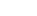 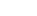 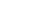 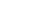 81套13800万超广角双镜头抓拍机▲1、3个以上图像采集模块（三传感器），800万（细节）+400万（全景）+400万（全景），不小于1/1.2英寸CMOS（细节）+1/1.8英寸CMOS（全景）+1/1.8英寸（全景），内置GPU芯片；（提供公安部检测中心检验报告或投标时提供彩页中标后实施抽样拆机核验）
▲2、镜头焦距：细节镜头覆盖范围不小于10~50mm，全景镜头焦距：3.6mm或4mm；全景镜头最大光圈不小于F1.0，细节镜头最大光圈不小于F1.6；
▲3、镜头角度调整：细节支持垂直水平均能一定角度电动调节，全景需支持垂直角度电动调节；
4、内置混合补光灯，设备具有不少于8颗补光灯；
5、细节模块最低照度不小于：彩色≤0.0003lx，黑白≤0.0001x，信噪比为不高于56dB，宽动态不小于120dB；
6、支持彩色及黑白人脸抓拍采集模式，支持计划切换；
7、支持人车抓拍、比对及智能行为分析功能。可同时开启机动车抓拍、非机动车抓拍、行人抓拍和人脸比对功能（全结构化模式）；可同时开启机动车抓拍、非机动车抓拍、行人抓拍功能（人体车辆抓拍模式）；单独人脸抓拍模式（人脸抓拍模式）；人脸抓拍、行人抓拍、非机动车抓拍模式（人脸人体抓拍模式）可同时开启智能行为分析功能；
比对功能可同时开启机动车抓拍、非机动车抓拍、行人抓拍和人脸比对功能,人脸比对性能要求：
支持前端人脸比对，支持不少于5个人脸库的管理，支持最多15万张人脸的导入，支持不同人脸库不同时间布防，支持黑名单比对成功报警输出，支持人脸瞳距20像素以上的人脸检测。
抓拍模式可开启机动车抓拍、非机动车抓拍、行人抓拍功能，抓拍模式分析性能要求：
人脸侦测抓拍功能，可对经过设定区域的行人进行人脸检测，并抓拍提示，支持对齐刘海遮挡眉毛、头发遮挡眼睛、戴普通眼镜、戴墨镜、戴彩色眼镜、戴帽子、戴头戴式耳机、半边人脸、戴口罩的人脸进行检测；可对出现在监控场景内的两眼瞳距不小于20像素的人脸图片进行检测，同时叠加目标提示框；可对设定区域内120个移动的人脸图片进行检测、跟踪和抓拍；可对设定区域内45个移动的图片（包含人体、机动车和非机动车）进行检测和抓拍（提供公安部检测中心检验报告）；
支持结构化属性显示功能：可通过IE浏览器显示并在抓拍图片上叠加目标属性信息，包括性别、年龄、发型、体型、是否打雨伞、是否戴帽子、是否戴口罩、是否背包、是否挎包、上衣类型、下衣类型、行进速度、行进方向、车辆类型、机动车号牌号码、车辆品牌等信息（提供公安部检验报告证明）；机动车属性包括：车牌、车辆类型、车身颜色、车标、车系、车内饰品、打电话、年检标识、抽烟、车牌颜色、安全带和遮阳板等属性；可在IE浏览器上显示机动车车型，包括:大客车、中型客车、大货车、中型货车、小货车、面包车、SUV、MPV、微型车、皮卡车共不少于10种；可识别不低于300种车辆品牌。车辆品牌识别白天准确率不小于98%，晚上准确率不小于97%。可识别不低于5000种车辆子品牌（提供公安部检验报告证明）；支持4车道以上划线抓拍及提取各车道车辆车牌，支持国标非机动车车牌数据提取（黄标、蓝标）；
智能分析行为功能：当以下的智能分析行为达到设定的阈值时，可通过客户端软件或IE浏览器给出报警提示及上报。a）绊线入侵；b）区域入侵；c）物品遗留；d）物品消失；e）徘徊检测；f）非法停车；g）快速移动；h）人员聚集；i）进入区域；j）当发生绊线入侵、区域入侵、徘徊、停车、快速移动、人员聚集、进入区域和离开区域等行为时，样机可设置不少于5组布防时间，在布防时间内开启智能行为分析功能，可对人、车、人和车进行检测；可对人员和机动车的正面、侧面、北面进行检测；可对轿车、客车、面包车、重中型货车、轻微型货车进行检测；可对目标大小（像素值）进行设置；
8、支持城管及违停抓拍模式（可拆分），同时应具备以下功能：
   支持违法停车抓拍或占道经营等城管事件类场景侦测识别、抓拍及报警功能，且支持温州市违停处置首次警告提醒功能，城管模式支持与其他抓拍模式可同时开启；
9、人脸区域自动曝光功能，可根据外部不同场景和光照变化自动调节曝光参数；
10、可将视频图像存储至本地SD卡、FTP、NAS或客户端，支持SD卡热插拔，内置≥64GB CLASS10以上SD卡且最大支持不小于256GB本地SD卡，支持断网续传功能；
11、设备具备BDS和GPS定位功能，并能在监控画面叠加设备所在的经纬度信息。支持自动校时功能，可通过自带的定位模块获取并解析卫星信号中的时间信息，定时、自动完成时间校准任务；
12、符合最新GB/T 28181-2016标准及补充规定，兼容温州公安现有视频监控系统及设备，符合《温州市安全防范视频监控联网系统信息传输交换控制技术要求》、《浙江省公安机关人像比对应用系统技术规范》，支持符合GAT1400 -2017标准；
13、支持AC24V或DC12V供电，支持长时间±10%宽范围电压输入，配备电源适配器；支持电源及信号输入端防浪涌；在-20～70℃环境温度下长时间稳定工作，防护等级不低于IP67，含护罩、原装铝合金支架；
14、提供完善的SDK开发包及示例源代码，免费提供5年内软件功能升级与需求定制服务；
15、提供原厂商针对本项目的5年质保函原件。13套14800万双变焦双镜头抓拍机1、2个以上图像采集模块(双传感器以上），800万（细节）+400万（全景），1/1.2英寸CMOS（细节）+1/1.8英寸CMOS（全景），内置GPU芯片；（提供公安部检测中心检验报告或投标时提供彩页中标后实施抽样拆机核验）
2、镜头焦距：细节覆盖范围不小于10~50mm，全景：8-32mm；全景不小于F1.6，细节不小于F1.2；
3、镜头角度调整：细节支持垂直水平均能一定角度电动调节，全景需支持垂直角度电动调节；
4、内置混合补光灯，设备具有不少于8颗补光灯；
5、细节模块最低照度不小于：彩色≤0.001lx，黑白≤0.0001lx；信噪比为不高于56dB；宽动态不小于120dB；
6、支持彩色及黑白人脸抓拍采集模式，支持计划切换；
7、支持人车抓拍、比对及智能行为分析功能。可同时开启机动车抓拍、非机动车抓拍、行人抓拍和人脸比对功能（全结构化模式）；可同时开启机动车抓拍、非机动车抓拍、行人抓拍功能（人体车辆抓拍模式）；单独人脸抓拍模式（人脸抓拍模式）；人脸抓拍、行人抓拍、非机动车抓拍模式（人脸人体抓拍模式）可同时开启智能行为分析功能；
比对功能可同时开启机动车抓拍、非机动车抓拍、行人抓拍和人脸比对功能,人脸比对性能要求：
支持前端人脸比对，支持不少于5个人脸库的管理，支持最多15万张人脸的导入，支持不同人脸库不同时间布防，支持黑名单比对成功报警输出，支持人脸瞳距20像素以上的人脸检测；
抓拍模式可开启机动车抓拍、非机动车抓拍、行人抓拍功能，抓拍模式分析性能要求：
人脸侦测抓拍功能，可对经过设定区域的行人进行人脸检测，并抓拍提示，支持对齐刘海遮挡眉毛、头发遮挡眼睛、戴普通眼镜、戴墨镜、戴彩色眼镜、戴帽子、戴头戴式耳机、半边人脸、戴口罩的人脸进行检测；可对出现在监控场景内的两眼瞳距不小于20像素的人脸图片进行检测，同时叠加目标提示框；可对设定区域内120个移动的人脸图片进行检测、跟踪和抓拍；可对设定区域内45个移动的图片（包含人体、机动车和非机动车）进行检测和抓拍（提供公安部检测中心检验报告）；
支持结构化属性显示功能：可通过IE浏览器显示并在抓拍图片上叠加目标属性信息，包括性别、年龄、发型、体型、是否打雨伞、是否戴帽子、是否戴口罩、是否背包、是否挎包、上衣类型、下衣类型、行进速度、行进方向、车辆类型、机动车号牌号码、车辆品牌等信息（提供公安部检验报告证明）；机动车属性包括：车牌、车辆类型、车身颜色、车标、车系、车内饰品、打电话、年检标识、抽烟、车牌颜色、安全带和遮阳板等属性；可在IE浏览器上显示机动车车型，包括:大客车、中型客车、大货车、中型货车、小货车、面包车、SUV、MPV、微型车、皮卡车共不少于10种；可识别不低于300种车辆品牌。车辆品牌识别白天准确率不小于98%，晚上准确率不小于97%。可识别不低于5000种车辆子品牌（提供公安部检验报告证明）；支持4车道以上划线抓拍及提取各车道车辆车牌，支持国标非机动车车牌数据提取（黄标、蓝标）；
智能分析行为功能：当以下的智能分析行为达到设定的阈值时，可通过客户端软件或IE浏览器给出报警提示及上报。
a）绊线入侵；b）区域入侵；c）物品遗留；d）物品消失；e）徘徊检测；f）非法停车；g）快速移动；h）人员聚集；i）进入区域；j）当发生绊线入侵、区域入侵、徘徊、停车、快速移动、人员聚集、进入区域和离开区域等行为时，样机可设置不少于5组布防时间，在布防时间内开启智能行为分析功能，可对人、车、人和车进行检测；可对人员和机动车的正面、侧面、北面进行检测；可对轿车、客车、面包车、重中型货车、轻微型货车进行检测；可对目标大小（像素值）进行设置。
8、支持城管及违停抓拍模式（可拆分），同时应具备以下功能：
   支持违法停车抓拍或占道经营等城管事件类场景侦测识别、抓拍及报警功能，且支持温州市违停处置首次警告提醒功能，城管模式支持与其他抓拍模式可同时开启；
9、人脸区域自动曝光功能，可根据外部不同场景和光照变化自动调节曝光参数；
10、可将视频图像存储至本地SD卡、FTP、NAS或客户端，支持SD卡热插拔，内置≥64GB CLASS10以上SD卡且最大支持不小于256GB本地SD卡，支持断网续传功能；
11、设备具备BDS和GPS定位功能，并能在监控画面叠加设备所在的经纬度信息。支持自动校时功能，可通过自带的定位模块获取并解析卫星信号中的时间信息，定时、自动完成时间校准任务；
12、符合最新GB/T 28181-2016标准及补充规定，兼容温州公安现有视频监控系统及设备，符合《温州市安全防范视频监控联网系统信息传输交换控制技术要求》、《浙江省公安机关人像比对应用系统技术规范》，支持符合GAT1400 -2017标准；
13、支持AC24V或DC12V供电，支持长时间±10%宽范围电压输入；支持电源及信号输入端防浪涌；在-20～70℃环境温度下长时间稳定工作，防护等级不低于IP66；
14、提供完善的SDK开发包及示例源代码，免费提供5年内软件功能升级与需求定制服务；
15、满足现场要求，按需提供原装铝合金支架；
16、提供原厂商针对本项目的5年质保函原件。105套15800万普通广角双镜头抓拍机▲1、2个以上图像采集模块（双传感器），800万（细节）+400万（全景），不小于1/1.2英寸CMOS（细节）+1/1.8英寸CMOS（全景），内置GPU芯片；（提供公安部检测中心检验报告或投标时提供彩页中标后实施抽样拆机核验）
▲2、镜头焦距：细节镜头覆盖范围不小于10~50mm，全景镜头焦距：3.6mm或4mm；全景镜头最大光圈不小于F1.0，细节镜头最大光圈不小于F1.6；
▲3、镜头角度调整：细节支持垂直水平均能一定角度电动调节，全景需支持垂直角度电动调节；
4、内置混合补光灯，设备具有不少于8颗补光灯；
5、细节模块最低照度不小于：彩色≤0.0003lx，黑白≤0.0001x，信噪比为不高于56dB，宽动态不小于120dB；
6、支持彩色及黑白人脸抓拍采集模式，支持计划切换；
7、支持人车抓拍、比对及智能行为分析功能。可同时开启机动车抓拍、非机动车抓拍、行人抓拍和人脸比对功能（全结构化模式）；可同时开启机动车抓拍、非机动车抓拍、行人抓拍功能（人体车辆抓拍模式）；单独人脸抓拍模式（人脸抓拍模式）；人脸抓拍、行人抓拍、非机动车抓拍模式（人脸人体抓拍模式）可同时开启智能行为分析功能；
比对功能可同时开启机动车抓拍、非机动车抓拍、行人抓拍和人脸比对功能,人脸比对性能要求：
支持前端人脸比对，支持不少于5个人脸库的管理，支持最多15万张人脸的导入，支持不同人脸库不同时间布防，支持黑名单比对成功报警输出，支持人脸瞳距20像素以上的人脸检测。
抓拍模式可开启机动车抓拍、非机动车抓拍、行人抓拍功能，抓拍模式分析性能要求：
人脸侦测抓拍功能，可对经过设定区域的行人进行人脸检测，并抓拍提示，支持对齐刘海遮挡眉毛、头发遮挡眼睛、戴普通眼镜、戴墨镜、戴彩色眼镜、戴帽子、戴头戴式耳机、半边人脸、戴口罩的人脸进行检测；可对出现在监控场景内的两眼瞳距不小于20像素的人脸图片进行检测，同时叠加目标提示框；可对设定区域内120个移动的人脸图片进行检测、跟踪和抓拍；可对设定区域内45个移动的图片（包含人体、机动车和非机动车）进行检测和抓拍（提供公安部检测中心检验报告）；
支持结构化属性显示功能：可通过IE浏览器显示并在抓拍图片上叠加目标属性信息，包括性别、年龄、发型、体型、是否打雨伞、是否戴帽子、是否戴口罩、是否背包、是否挎包、上衣类型、下衣类型、行进速度、行进方向、车辆类型、机动车号牌号码、车辆品牌等信息（提供公安部检验报告证明）；机动车属性包括：车牌、车辆类型、车身颜色、车标、车系、车内饰品、打电话、年检标识、抽烟、车牌颜色、安全带和遮阳板等属性；可在IE浏览器上显示机动车车型，包括:大客车、中型客车、大货车、中型货车、小货车、面包车、SUV、MPV、微型车、皮卡车共不少于10种；可识别不低于300种车辆品牌。车辆品牌识别白天准确率不小于98%，晚上准确率不小于97%。可识别不低于5000种车辆子品牌（提供公安部检验报告证明）；支持4车道以上划线抓拍及提取各车道车辆车牌，支持国标非机动车车牌数据提取（黄标、蓝标）；
智能分析行为功能：当以下的智能分析行为达到设定的阈值时，可通过客户端软件或IE浏览器给出报警提示及上报。a）绊线入侵；b）区域入侵；c）物品遗留；d）物品消失；e）徘徊检测；f）非法停车；g）快速移动；h）人员聚集；i）进入区域；j）当发生绊线入侵、区域入侵、徘徊、停车、快速移动、人员聚集、进入区域和离开区域等行为时，样机可设置不少于5组布防时间，在布防时间内开启智能行为分析功能，可对人、车、人和车进行检测；可对人员和机动车的正面、侧面、北面进行检测；可对轿车、客车、面包车、重中型货车、轻微型货车进行检测；可对目标大小（像素值）进行设置；
8、支持城管及违停抓拍模式（可拆分），同时应具备以下功能：
   支持违法停车抓拍或占道经营等城管事件类场景侦测识别、抓拍及报警功能，且支持温州市违停处置首次警告提醒功能，城管模式支持与其他抓拍模式可同时开启；
9、人脸区域自动曝光功能，可根据外部不同场景和光照变化自动调节曝光参数；
10、可将视频图像存储至本地SD卡、FTP、NAS或客户端，支持SD卡热插拔，内置≥64GB CLASS10以上SD卡且最大支持不小于256GB本地SD卡，支持断网续传功能；
11、设备具备BDS和GPS定位功能，并能在监控画面叠加设备所在的经纬度信息。支持自动校时功能，可通过自带的定位模块获取并解析卫星信号中的时间信息，定时、自动完成时间校准任务；
12、符合最新GB/T 28181-2016标准及补充规定，兼容温州公安现有视频监控系统及设备，符合《温州市安全防范视频监控联网系统信息传输交换控制技术要求》、《浙江省公安机关人像比对应用系统技术规范》，支持符合GAT1400 -2017标准；
13、支持AC24V或DC12V供电，支持长时间±10%宽范围电压输入，配备电源适配器；支持电源及信号输入端防浪涌；在-20～70℃环境温度下长时间稳定工作，防护等级不低于IP67，含护罩、原装铝合金支架；
14、提供完善的SDK开发包及示例源代码，免费提供5年内软件功能升级与需求定制服务；
15、提供原厂商针对本项目的5年质保函原件。21套16LED补光灯1型1、LED常亮灯，原装进口白光新品LED灯珠，单颗功率5W，不少于32个灯珠；
2、功率不小于35W；
3、铝合金灯体，鳍片式散热结构，面罩采用钢化玻璃；
4、对不同品牌摄像机均支持可调节补光灯的亮度；
5、支持光控自动开启关闭；
6、防护等级IP66，可靠防水、防尘；
7、按需配置光栅；
8、支持30度、45度（可选）；
9、提供原厂商针对本项目的5年质保函原件。152只17LED补光灯2型1、LED常亮灯，原装进口白光新品LED灯珠，单颗功率5W，不少于48个灯珠；
2、功率不小于35W；
3、铝合金灯体，鳍片式散热结构，面罩采用钢化玻璃，定制护罩，定制灯珠摆放设计；
4、对不同品牌摄像机均支持开关量可调节补光灯的亮度；
5、支持光控自动开启关闭；
6.防护等级IP66，可靠防水、防尘；
7、按需配置光栅；
8、支持30度、45度（可选）；
9、提供原厂商针对本项目的5年质保函原件。130只18LED补光灯3型1、LED常亮灯，原装进口白光新品LED灯珠，单颗功率5W，不少于20个灯珠；
2、功率不小于20W；
3、铝合金灯体，面罩采用钢化玻璃，定制护罩，定制灯珠摆放设计；
4、对不同品牌摄像机均支持开关量可调节补光灯的亮度；
5、支持光控自动开启关闭；
6.防护等级IP66，可靠防水、防尘；
7、按需配置光栅；
8、支持30度、45度、60度（可选）；
9、提供原厂商针对本项目的5年质保函原件。108只19无极灯1、高效无极灯，通过国家3C认证或CQC认证；
2、有效补光区域：20m*10m，补光区域内任意点最低照度≥3Lux；平均功率不小于80W；
3、可通过集成或外置控制模块实现自动光敏控制补光；
4、灯具防护等级不小于IP65，适合室外安装使用，提供AC220v电源输入口，支持长时间±10%宽范围电压输入；支持电源输入防浪涌；
5、能在-20~60℃环境温度下长时间稳定工作；电源跟灯体之间以及电源输入端要求采用防水对接头。13只20电源保护器具备电源、数据接地防雷、漏电保护等功能，可自动实现重合闸，相关设备要求采用国内外知名品牌，具备智能功能，含相关平台费用，且无授权接入限制和使用期限限制。250只21人脸识别比对服务器 
1、2U机架式服务器形态
2、内置芯片不低于Intel Xeon Gold 5120 x2；
3、不少于16GB DDR4 ECC内存 *8；
4、不少于4TB 3.5吋 6Gbps SATA硬盘 x5；
5、内置NVIDIA Tesla T4 不少于1块；
6、具有双千兆/万兆自适应网口；
7、具有1+1冗余电源；
8、支持200张/秒人脸图片并发处理，支持30万人脸库实时比对布控（最高支持200万布控库），支持1亿人脸抓拍库或静态库以脸搜脸秒级响应；
9、支持人脸图片流检测分析，支持性别、年龄段、表情、眼镜、胡子、口罩、眼睛开闭等属性；
10、支持将抓拍人脸图片与指定人脸库进行实时比对，得到超过布控阈值的首位命中人员信息；
11、支持手动选取单张人脸图片与注册库比对，以图搜图出符合条件的人员，按相似度从高到低排列；
12、支持手动选取单张人脸图片，按时间和通道过滤，与历史过人数据比对，以图搜图出符合条件的人员，按相似度从高到低排列；
13、能够接入乐清市公安局专网比对服务群；
14、含相关开发接入费用。1套22视频存储主机1、19英寸标准机柜设备，单柜磁盘槽位不小于48盘，单盘容量不小于16T，配置GE接口数≥4个，配置10GE接口数≥2个，支持端口链路聚合、负载均衡，不少于400路4MB 1080P高清码流接入能力，并配置所有连接许可，且不受最新国标、SDK对接、ONIVF等任一接入方式影响；
2、符合最新《温州市安全防范视频监控联网系统信息传输交换控制技术要求》，直接接入云存储管理节点；
3、支持接入6T、8T、10T、16T磁盘 ，可混合支持SATA磁盘、SAS磁盘、SSD磁盘；在工作状态下，支持硬盘热插拔；
4、支持视频、图片等多种数据混存，底层采用流存储格式，持续覆盖后能保持高效读写；
5、内置16GB高速缓存，最大可扩容至64GB；
6、支持RAID0/1/5/6/10/50/60等标准，支持热备盘模式，RAID重建过程中对业务不中断、不卡顿；
▲7、支持满足云存储最大视频写入功能，在磁盘发生故障导致RAID阵列处于降级/重建状态下，数据写入无任何影响；
▲8、支持满足云存储具备负载均衡机制和容灾备份功能，支持并具备硬盘RAID冗余、双风扇冗余、双电池冗余、双电源冗余；支持电源自动故障切换和在线故障电源的更换；支持设备异常停电重新启动后数据无丢失；
▲9、支持满足云存储业务支持跨资源池、跨集群保护功能，当原有资源池、集群整体故障后，业务可被其他资源池、集群接管，切换期间录像不丢失；
10、单台设备具备独立完成流媒体转发点播功能及能力；
11、支持防尘、防震、防腐蚀、防硫化设计；
12、支持ISCSI存储技术；
13、支持DB33-Part6(SNMP)网管协议，提供完善的SDK开发包及示例源代码，免费提供5年内软件功能升级与需求定制服务；
14、提供原厂商针对本项目的5年质保函原件；
15、含安装接入所使用配套光模块；2台23企业级硬盘1、48盘位存储专用3.5英寸硬盘，一体化SATA 16T 硬盘/SATA 3接口/256M缓存/7200转/速率6Gb/s，含一体化防震支架、硬盘防腐蚀设计
2、提供发生故障换新不返旧服务，并交由采购人报废。96块24立杆1型、基础1、杆件采用Q235优质钢，采用高热镀锌处理，高度4米及以下，杆件高度可以根据现场环境设计要求进行调整，主杆口径不小于121mm，厚度不小于4mm；横臂直径不得小于75mm，厚度不小于3mm，设计横挑长度0-3米（含3米），点位横臂数量及角度根据现场环境定制；
2、立杆应有较高强度抗台风、防摄像机抖动、防攀爬、防腐，安装好之后整体强度能防御12级以上台风、8级以上地震；
3、杆底端焊接固定法兰盘，预留拉线孔，地基应是硬质；立杆安装应牢固，不得歪斜，需用水平仪来测定；制作要美观，其顶部应做防水帽；
4、立杆底部用螺栓与基础固定，电源线和光缆从立杆底部进入，立杆杆的上部横臂设有设备安装位置，立杆的中上部预留网络箱出线口，具备良好的防护功能；
5、没有特殊情况所有监控立杆预埋件混凝土为C25砼，所配钢筋符合国标及受风要求，其中水泥为425号普通硅酸盐水泥，混凝土的配比和最小水泥用量应符合GBJ204-83的规定；
6、杆件要有明显的“雪亮工程”视频监控标志、杆件编号，颜色鲜艳、清晰，保证5年内雨淋、日晒不脱落、不会明显褪色；
7、杆件颜色应按需定制。27套25立杆2型、基础1、杆件采用Q235优质钢，采用高热镀锌处理，高度4.5米，主杆口径不小于140mm，厚度不小于4.5mm；横臂直径不得小于75mm，厚度不小于3mm，设计横挑长度0-3米（含3米），点位横挑数量及角度可根据现场环境定制；
2、立杆应有较高强度抗台风、防摄像机抖动、防攀爬、防腐，安装好之后整体强度能防御12级以上台风、8级以上地震；
3、杆底端焊接固定法兰盘，预留拉线孔，地基应是硬质；立杆安装应牢固，不得歪斜，需用水平仪来测定；制作要美观，其顶部应做防水帽；
4、立杆底部用螺栓与基础固定，电源线和光缆从立杆底部进入，立杆杆的上部横臂设有设备安装位置，立杆的中上部预留网络箱出线口，具备良好的防护功能；
5、没有特殊情况所有监控立杆预埋件混凝土为C25砼，所配钢筋符合国标及受风要求，其中水泥为425号普通硅酸盐水泥，混凝土的配比和最小水泥用量应符合GBJ204-83的规定；
6、杆件要有明显的“雪亮工程”视频监控标志、杆件编号，颜色鲜艳、清晰，保证5年内雨淋、日晒不脱落、不会明显褪色；
7、杆件颜色应按需定制。19套26立杆3型、基础1、立杆采用八角Q235优质钢采用高热镀锌处理，高度不低于6.5米，主杆下口径不低于250mm，上口径不低于220mm，厚度不低于6mm；横臂细端口径不低于90mm，粗端口径不低于180mm，厚度不低于4mm，具体点位横挑数量、长度及角度根据现场环境定制，以设计要求为准，设计长度0-6米（含6米）；
2、立杆应有较高强度抗台风、防摄像机抖动、防攀爬、防腐，安装好之后整体强度能防御12级以上台风、8级以上地震；
3、杆底端焊接固定法兰盘，预留拉线孔，地基应是硬质；立杆安装应牢固，不得歪斜，需用水平仪来测定；制作要美观，其顶部应做防水帽；
4、立杆底部用螺栓与基础固定，电源线和光缆从立杆底部进入，在杆的上部设有摄像机安装横杆，杆的中下部有网络及电源设备箱，具备良好的防护、散热功能；
5、没有特殊情况所有监控立杆预埋件混凝土为C25砼，所配钢筋符合国标及受风要求，其中水泥为425号普通硅酸盐水泥，混凝土的配比和最小水泥用量应符合GBJ204-83的规定；
6、杆件要有明显的“雪亮工程”视频监控标志、杆件编号，颜色鲜艳、清晰，保证5年内雨淋、日晒不脱落、不会明显褪色。
7、杆件颜色应按需定制。2套27定制支架1、根据现场环境定制，支持多摄像头安装，能够依托现场建筑体安装，支架标准需经采购人审核认可；
2、采用优质钢材，高热镀锌处理，支架应有较高强度抗台风、防摄像机抖动；
3、所有支架需一次成型不得嫁接；214套28网络箱1、尺寸：650mm×450mm×210mm，采用不锈钢304材质，乳白色喷塑处理（部分点位按设计定制颜色），箱体厚度要求不小于1.2mm，机箱防护等级不低于IP54，箱体和配件采用防锈材质或防锈处理，5年内不得出现锈蚀或明显老化现象；
2、进线孔采用密封处理，底部进线，配进缆夹头、压缆配件、熔纤盘等，采取风扇散热；
3、机箱内部布局合理、模块化清晰，强电部分要进行区域绝缘隔离；所有机箱内部设备都需要安装固定，不得松散摆放；
4、设备连接均要配置专业的接插件，设计目标是保证安全可靠的同时要求施工高效、质量可靠、维修方便；
5、喷醒目的“公安监控”、警徽、定制编码、承建商名称及联系方式，保证5年内雨淋、日晒不脱落、不会明显褪色；
6、箱体外观和内部布局设计方案出具图纸，并经采购人审核认可；
7、立杆上挂机箱的，要求箱外没有多余线缆，机箱和立杆统一接地；
8、户外网络箱应提供额外电源输出接口用于公安业务拓展。250只29窨井1、窨井内部尺寸不小于380mm*380mm*500mm；
2、井盖尺寸不小于400mm*400mm，混凝土井圈及混凝土井盖为预制件；
3、砌体使用砖块及普通硅酸盐水泥，窨井内外壁采用水泥砂浆抹面，厚度为2mm；
4、窨井采用明挖法施工，整平，夯实基底，严格控制标高，井盖与周边地面齐平，窨井底部应设有渗水孔，做窨井的同时敷设好线管，强、弱电线管分开敷设，预留1根PE25和2根PE32至立杆基础法兰盘的中间位置，管口伸出法兰盘10厘米，做好封堵，另一端伸出井壁位置5厘米，管口下沿位置在井壁40CM处，手井另一侧应预留室外管路接口，接口下沿位置应预留在井壁30厘米处；
5、进出窨井所有管路必须做好封堵工作；
6、要求承建单位提供详细设计图纸；
7、确保质保期五年内不变形。48个30立杆施工费1、2配套杆件1型2型，包括老设备的拆除及新设备安装、立杆基础的开挖、做模、浇筑、路面平整、修补、回填、废土清运等工作及材料，设备调测，辅材、附件、工具、人工、验收等全部费用；46处31立杆施工费3配套杆件3型，包括老设备的拆除及新设备安装、立杆基础的开挖、做模、浇筑、路面平整、修补、回填、废土清运等工作及材料，设备调测，辅材、附件、工具、人工、验收等全部费用；2处32借墙借杆施工费用借墙借杆设备安装、调测，辅材、附件、工具、人工、验收等全部费用。212处33建设运维点位移机1、建设周期内及五年质保期内（所有点位）按采购人要求提供移机服务；
2、前端设备拆装，立杆基础的开挖、做模、浇筑，新旧点位的路面平整、修补、回填、废土清运等工作及材料，设备调测，辅材、附件、工具、人工等全部费用，以及审批开挖以及延伸的相关政策性收费等费用；
3、含网络线路的割接。13处34建设运维点位移机21、VPN建设点位，建设周期内及五年质保期内按采购人要求提供移机服务；
2、前端设备拆装，立杆基础的开挖、做模、浇筑，新旧点位的路面平整、修补、回填、废土清运等工作及材料，设备调测，辅材、附件、工具、人工等全部费用，以及审批开挖以及延伸的相关政策性收费等费用；
3、含网络线路的割接。
4、针对VPN专网点位移机。13处35建设大杆移机1、6.5米立杆点位在建设周期内（验收前）按采购人要求提供移机服务；
2、前端设备拆装，立杆基础的开挖、做模、浇筑，新旧点位的路面平整、修补、回填、废土清运等工作及材料，设备调测，辅材、附件、工具、人工等全部费用以及审批开挖以及延伸的相关政策性收费等费用；
3、含网络线路的割接；
4、建设周期内未使用完成的点位数，按照1：2比例转为后续服务期内的运维移机。1处36加头集成服务费1、VPN专网云监控或云人脸点位加装一套摄像机、补光灯。
2、含安装及后续的运维、网络接入服务、电费等服务。5点37利旧点位运维费1、含日常清洁、巡检、维修、抢修、优化升级的全部费用，前端设备清洁（每年至少2次到前端对所有设备调试并清洁，清洁时间提前报备采购人同意）；
2、含摄像机、补光灯、网络设备等前端设备的电费（补光灯光照时长少小于10小时/天）；
3、杆件、网络箱等监控辅助设施出现外观损坏或安全隐患的，网络箱标志标识出现脱落、明显褪色等应立即修复或更换；
4、新增多设备在同一光点上的，按照单份（单点）计量。13点38利旧点位安装费1、基于老项目点位根据设计需求进行加装摄像机、补光灯，含安装辅材、光猫等新增或更换相关费用；
2、单光点新增多设备的，工程量按照单份计量；
3、安装标准需按照规范施工；
4、含前端调试后端接入等费用；
5、根据采购人要求安装在指定位置。13点39云监控集成服务1、云监控点位，使用VPN视频专网，其他包括网络带宽要求等同本项目视频专网网络服务要求。
2、含安装费用，包括辅材、摄像机、补光灯等。
3、含5年网络及运维服务。
4、前端提供不低于400万场景监控设备。5点40云人脸集成服务1、云监控点位，使用VPN视频专网，其他包括网络带宽要求等同本项目视频专网网络服务要求。
2、含安装费用，包括辅材、摄像机、补光灯等。
3、含5年网络及运维服务。
4、前端提供不低于400万人脸识别抓拍设备。5点41网络服务（1年）1、前端采用≥4电口网络设备适配器，方便公安业务拓展。
2、远程管理，支持OLT端的网管，可以实现端口流量、网络质量的远程监测。
3、高速转发，部分点位可能存在多个前端摄像头或其他网络设备，应提供足够的网络带宽，满足该点位所有视频同时实时浏览和存储，网络上联带宽不小于100Mbps。
4、局端采用可网管的交换机进行汇聚，保证后端能进行端口级的管理与监测。
5、包括视频专网运行所需的局端光网设备、交换机、网络配件等设备的配备使用等。
6、含从视频专网机房侧到前端监控网络箱的专网（与其他网络物理隔离）光纤链路租费与维护费。
7、每个光点按照单路计量。
8、含机房环境与中心设备电费，机房环境保障、机柜配套（网、电）整理、维护，机房日常管理及基础台帐维护，服务器、存储、网络设备等机器日常清洁、巡检、维修、抢修，基础资料、巡检维修记录维护的全部费用。250处42系统运维（1年）1、含日常清洁、巡检、维修、抢修、优化升级的全部费用，前端设备清洁（每年至少2次，擦拭时间提前报备采购人同意）。
2、含摄像机、补光灯、网络设备等前端设备的电费（补光灯光照时长不小于10小时/天）。
3、杆件、网络箱等监控辅助设施出现外观损坏或安全隐患的，网络箱标志标识出现脱落、明显褪色等应立即修复或更换。
4、新增多设备在同一光点上的，按照单份（单点）计量。250处序号采购内容技术要求数量1400单镜头抓拍机1、采用高性能400万像素1/1.8英寸CMOS图像传感器，不低于4倍光学变焦，固定光圈且不小于F1.0
2、最大可输出400万(2688×1520)@30fps
3、支持H.265编码，压缩比高，实现超低码流传输
4、内置2颗以上高效暖光补光灯
5、支持ROI，SMART H.264/H.265，AI H.264/H.265，灵活编码，适用不同带宽和存储环境
6、支持走廊模式，宽动态，3D降噪，强光抑制，背光补偿，数字水印，适用不同监控环境
7、支持以下功能切换：人脸抓拍模式、道路监控模式、Smart时间模式
8、支持人脸检测：支持跟踪，支持优选，支持抓拍，支持上报最优的人脸抓图，支持人脸增强，人脸曝光，支持人脸属性提取，支持7种属性，5种表情
9、支持绊线入侵，区域入侵，快速移动，物品遗留，物品搬移，徘徊检测，人员聚集，停车检测
10、最大支持256G Micro SD卡，内置MIC，扬声器
11、支持IP67防护等级
12、▲符合最新GB/T 28181-2016标准及补充规定，兼容温州公安现有视频监控系统及设备，符合《温州市安全防范视频监控联网系统信息传输交换控制技术要求》、《浙江省公安机关人像比对应用系统技术规范》，支持符合GAT1400 -2017标准；
13、提供完善的SDK开发包及示例源代码，免费提供5年内软件功能升级与需求定制服务；
14、提供原厂商针对本项目的5年质保函原件。12套2400万双镜头大感光抓拍机1、双通道，双感光，硬件要求双变焦双抓拍形态。细节采用不低于超星光超低照度400万像素1/1.2英寸CMOS图像传感器场景,场景通道采用不低于超星光超低照度400万像素1/1.8英寸CMOS图像传感器，内置2个镜头及GPU，镜头焦距：场景镜头：8~32mm，细节不低于10-50mm，全景镜头调节角度不低于上下±10°；双抓拍硬件形态产品，双通道分别采用星光级低照度400万像素1/1.2英寸CMOS图像传感器和400万像素1/1.8英寸CMOS图像传感器，内置双GPU芯片，镜头焦距：全景：8~32mm； 细节：8~56mm，调整角度：通道1:上下角度均能调节；通道2:上下角度能调节；（针对1/1.2英寸CMOS图像传感器需提供公安部检测中心检验报告或投标时提供彩页中标后实施抽样拆机核验）
2、内置不少于8颗混合补光灯，每颗补光灯由红外灯、白光灯组成；
3、细节通道最低照度：彩色：≤0.0002lx；黑白：≤0.0001lx；信噪比不小于62dB；照度适应范围不小于140dB；
4、支持彩色及黑白人脸抓拍采集模式，支持计划切换；
5、支持人车抓拍、比对及智能行为分析功能。可同时开启机动车抓拍、非机动车抓拍、行人抓拍和人脸比对功能（全结构化模式）；可同时开启机动车抓拍、非机动车抓拍、行人抓拍功能（人体车辆抓拍模式）；单独人脸抓拍模式（人脸抓拍模式）；人脸抓拍、行人抓拍、非机动车抓拍模式（人脸人体抓拍模式）可同时开启智能行为分析功能；
比对功能可同时开启机动车抓拍、非机动车抓拍、行人抓拍和人脸比对功能,人脸比对性能要求：
支持前端人脸比对，支持不少于5个人脸库的管理，支持最多15万张人脸的导入，支持不同人脸库不同时间布防，支持黑名单比对成功报警输出，支持人脸瞳距20像素以上的人脸检测；
    抓拍模式可开启机动车抓拍、非机动车抓拍、行人抓拍功能，抓拍模式分析性能要求：
人脸侦测抓拍功能，可对经过设定区域的行人进行人脸检测，并抓拍提示，支持对齐刘海遮挡眉毛、头发遮挡眼睛、戴普通眼镜、戴墨镜、戴彩色眼镜、戴帽子、戴头戴式耳机、半边人脸、戴口罩的人脸进行检测；可对出现在监控场景内的两眼瞳距不小于20像素的人脸图片进行检测，同时叠加目标提示框；可对设定区域内120个移动的人脸图片进行检测、跟踪和抓拍；可对设定区域内45个移动的图片（包含人体、机动车和非机动车）进行检测和抓拍；（提供公安部检测中心检验报告）
支持结构化属性显示功能：可通过IE浏览器显示并在抓拍图片上叠加目标属性信息，包括性别、年龄、发型、体型、是否打雨伞、是否戴帽子、是否戴口罩、是否背包、是否挎包、上衣类型、下衣类型、行进速度、行进方向、车辆类型、机动车号牌号码、车辆品牌等信息（提供公安部检验报告证明）；机动车属性包括：车牌、车辆类型、车身颜色、车标、车系、车内饰品、打电话、年检标识、抽烟、车牌颜色、安全带和遮阳板等属性；可在IE浏览器上显示机动车车型，包括:大客车、中型客车、大货车、中型货车、小货车、面包车、SUV、MPV、微型车、皮卡车共不少于10种；可识别不低于300种车辆品牌。车辆品牌识别白天准确率不小于98%，晚上准确率不小于97%。可识别不低于5000种车辆子品牌（提供公安部检验报告证明）；支持4车道以上划线抓拍及提取各车道车辆车牌，支持国标非机动车车牌数据提取（黄标、蓝标）；
智能分析行为功能：当以下的智能分析行为达到设定的阈值时，可通过客户端软件或IE浏览器给出报警提示及上报。a）绊线入侵；b）区域入侵；c）物品遗留；d）物品消失；e）徘徊检测；f）非法停车；g）快速移动；h）人员聚集；i）进入区域；j）当发生绊线入侵、区域入侵、徘徊、停车、快速移动、人员聚集、进入区域和离开区域等行为时，样机可设置不少于5组布防时间，在布防时间内开启智能行为分析功能，可对人、车、人和车进行检测；可对人员和机动车的正面、侧面、北面进行检测；可对轿车、客车、面包车、重中型货车、轻微型货车进行检测；可对目标大小（像素值）进行设置；
6、支持城管及违停抓拍模式（可拆分），同时应具备以下功能：
   支持违法停车抓拍或占道经营等城管事件类场景侦测识别、抓拍及报警功能，且支持温州市违停处置首次警告提醒功能，城管模式支持与其他抓拍模式可同时开启；
7、人脸区域自动曝光功能，可根据外部不同场景和光照变化自动调节曝光参数；
8、可将视频图像存储至本地SD卡、FTP、NAS或客户端，支持SD卡热插拔，内置≥64GB CLASS10以上SD卡且最大支持不小于256GB本地SD卡，支持断网续传功能；
9、▲符合最新GB/T 28181-2016标准及补充规定，兼容温州公安现有视频监控系统及设备，符合《温州市安全防范视频监控联网系统信息传输交换控制技术要求》、《浙江省公安机关人像比对应用系统技术规范》，支持符合GAT1400 -2017标准；
10、支持AC24V或DC12V供电，支持长时间±10%宽范围电压输入；支持电源及信号输入端防浪涌；在-20～70℃环境温度下长时间稳定工作，防护等级不低于IP67；
11、提供完善的SDK开发包及示例源代码，免费提供5年内软件功能升级与需求定制服务；
12、提供原厂商针对本项目的5年质保函原件。52套3400万普通双镜头抓拍机1、双通道摄像机，可输出2路视频图像，2个COMS靶面尺寸分别不小于1/1.8英寸、1/2.8英寸；
2、像素通道分辨率分别不小于400万及200万，其中细节抓拍不小于4倍光学变焦；
3、具有1个CVBS模拟视频接口、1个RJ45接口、3个报警输入接口、2个报警输出接口、2个音频输入接口、1个音频输出接口、1个SD卡槽、1个复位按钮、1个RS232接口、1个RS485、内置扬声器、2个麦克风及不少于6颗补光灯；
4、通道1、通道2最低照度：彩色:≤0.0002lx；黑白:≤0.0001lx；水平中心分辨率不小于1500TVL；信噪比不小于65dB；照度适应范围不小于140dB；
5、支持人脸抓拍模式、车辆抓拍模式、人体抓拍模式等多种模式可切换。
6、可通过IE浏览器设置人脸抓拍区域、人脸抓拍数量(1-100张)和抓拍间隔(1-255帧)；
7、支持人脸属性显示功能，可在IE浏览器预览界面显示包括年龄、性别、有无戴眼镜、胡子、口罩等人脸属性；
8、支持人脸侦测功能，可对经过设定区域的行人进行人脸检测；
9、支持对齐刘海遮挡眉毛、头发遮挡眼镜、戴普通眼镜、戴墨镜、戴彩色眼镜、戴帽子、戴头戴式耳机、半边人脸、戴口罩人脸进行检测；
10、可对出现在监控场景内的两眼瞳距不小于20像素的人脸进行检测，同时叠加目标提示框；
11、可将视频图像存储至SD卡、FTP、NAS或客户端，支持SD卡热拔插，最大支持512GB SD卡，支持断点续传功能；
12、电源电压在DC12V±30%范围内变化时，应能正常工作；
13、▲符合最新GB/T 28181-2016标准及补充规定，兼容温州公安现有视频监控系统及设备，符合《温州市安全防范视频监控联网系统信息传输交换控制技术要求》、《浙江省公安机关人像比对应用系统技术规范》，支持符合GAT1400 -2017标准；
14、支持AC24V或DC12V供电，支持长时间±10%宽范围电压输入；支持电源及信号输入端防浪涌；在-20～70℃环境温度下长时间稳定工作，防护等级不低于IP67；
15、提供完善的SDK开发包及示例源代码，免费提供5年内软件功能升级与需求定制服务；
16、提供原厂商针对本项目的5年质保函原件。225套4400万单云台双镜头抓拍机1、支持智能资源模式切换：全结构化（默认）、人脸抓拍、人脸比对、道路监控、Smart事件
2、摄像机定焦镜头、变焦镜头靶面尺寸均不小于1/1.8英寸，定焦镜头焦距不低于4mm,变焦镜头焦距不低于8-32mm；
3、设备支持水平方向-90°~90°旋转，垂直方向一定角度调节。
4、断电后，设备可自动锁定垂直监控位置。
5、内置GPU芯片。内置麦克风、扬声器，支持双向语音对讲。
6、内置至少4颗混合补光灯，每颗灯由红外灯、白光灯组成，在开启白光灯或混合补光灯时，可输出彩色视频图像。
7、最低照度彩色不大于0.0002 lx，黑白不大于0.0001 lx。
8、支持检测区域内不低于32个移动目标（机动车、非机动车及行人）检测、框选跟踪、筛选、抓拍，可将人脸人体、车辆与车牌关联显示。支持侧脸过滤功能，可过滤上下、左右角度达到预设值的人脸。
9、不低于IP67防护等级。
10、产品必须具有生产登记批准书或具有权威部门出具的检验报告，符合最新GB/T 28181标准及补充规定，必须兼容温州公安现有视频监控系统及设备，必须符合《温州市安全防范视频监控联网系统信息传输交换控制技术要求》。
11、提供完善的SDK开发包及示例源代码，合同期内免费提供软件功能升级。23套5400万双云台多镜头抓拍机1、双通道均支持PT一体化云台，通道1和通道2的云台应可独立控制，可通过IE浏览器或客户端远程调节PT位置以实现监控场景的切换；可输出2个通道画面，通道1和通道2的码流分辨率均不小于2560*1440；
2、设备内置2个CMOS图像传感器，靶面尺寸均不小于1/1.8"；设备双通道均具有2颗远光混合补光灯和2颗近光补光灯，开启补光灯后，可采集2路彩色视频图像。
3、内置2个电动变焦镜头，焦距不小于8～32mm，支持一键聚焦功能；双镜头PT云台旋转角度均支持水平调节角度：0°～180°，垂直调节角度：-5°～30°。
4、最低照度彩色不大于0.0002 lx，黑白不大于0.0001 lx。
5、可同时对检测区域内的多个不同运动方向的行人、非机动车（自行车、三轮车、电瓶车等）、机动车进行检测、跟踪、筛选、抓拍和存储抓拍图片。
6、可持续对目标进行跟踪，并在轨迹中显示抓拍图片；可在客户端或IE 浏览器上将人脸和人体图片、车牌和机动车图片分别关联显示；并支持实时分析并显示行人、机动车、非机动车属性信息，可将属性信息叠加在抓拍的图片上。
7、 设备防护等级不低于IP67。
8、产品必须具有生产登记批准书或具有权威部门出具的检验报告，符合最新GB/T 28181标准及补充规定，必须兼容温州公安现有视频监控系统及设备，必须符合《温州市安全防范视频监控联网系统信息传输交换控制技术要求》。
9、提供完善的SDK开发包及示例源代码，合同期内免费提供软件功能升级。65套6400万高空抓拍机1、400万不低于53倍球机，支持全结构化混合目标检测；
2、具有不小于1/1.8靶面尺寸，内置不少于2颗补光灯及一套激光器；支持不小于53倍光学变倍；
3、内置GPU芯片摄像机,可对镜头前盖玻璃进行加热；支持雨刷功能；；
4、支持最低照度不低于彩色0.0002 lx，黑白0.0001 lx；
5、支持水平旋转范围360°连续旋转，垂直旋转范围-20°~90°。
6、开启混合目标检测模式后，设备可同时对行人、非机动车、机动车进行检测、跟踪、抓拍；支持定制城管模式或其他常用算法。
7、支持前端建模比对：前端存储1万张人脸图片进行建模后，对场景中抓拍的人脸进行比对并输出结果；
8、产品必须具有生产登记批准书或具有权威部门出具的检验报告，符合最新GB/T 28181标准及补充规定，必须兼容温州公安现有视频监控系统及设备，必须符合《温州市安全防范视频监控联网系统信息传输交换控制技术要求》。
9、提供完善的SDK开发包及示例源代码，合同期内免费提供软件功能升级。1套7400万双镜头枪球抓拍机1、由全景摄像机和细节摄像机组成双400W高清相机，CMOS靶面尺寸全景不小于1/1.8英寸，光圈不低于F1.0，焦距4mm，细节不小于1/2.8英寸，光圈不低于F1.6，焦距不低于4.8-110mm，23倍光学变倍；
2、内置GPU芯片；
3、具备不少于8颗补光灯；
4、细节相机云台范围：水平范围：0°～360°，垂直范围： 不小于-20°～90；
5、最低照度:
【全景】不小于0.0005 Lux，黑白；0.0001 Lux彩色；
【细节】不小于0.005 Lux，黑白：0.001Lux 彩色；
6、动态检测范围≥106dB；信噪比不小于67dB；
7、当设置为联动态时，全景通道可进行周界检测并联动细节通道跟踪目标.当设置为独立态时，全景通道可独立进周界检测同时细节通道独立进行人脸检测；
8、当以下的智能分析行为达到设定的阈值时，可通过客户端软件或IE浏览器给出报警提示。a)区域入侵；b)停车；C)越界入侵；d)人员聚集；e)离开区域；f)快速移动；g)物品移除；h)物品遗留；i)徘徊；j)绊线入侵；k）穿越围栏；l）逆行检测；m）客流统计；n）进入区域；
9、支持同时检测5张人脸，支持对运动人脸进行检测、跟踪、抓拍、评分、筛选，输出最优的人脸抓图。支持人脸抓拍功能，可时经过设定区域的行人进行人脸检测和人脸跟踪；
10、可将视频图像存储至SD卡、FTP、NAS或客户端，支持SD卡热拔插，最大支持不小于256GB SD卡，支持断网续传功能；
11、电源电压在DC36V±55%范围内变化时，能正常工作；
12、支持不低于IP66防护等级；
13、支持AC24V、DC36V供电，支持长时间±10%宽范围电压输入；支持电源及信号输入端防浪涌；在-20～70℃环境温度下长时间稳定工作，防护等级不低于IP67；
14、提供完善的SDK开发包及示例源代码，免费提供5年内软件功能升级与需求定制服务；
15、提供原厂商针对本项目的5年质保函原件。50套8400万双镜头中位抓拍机1、2个以上图像采集模块（双传感器），不低于400万（细节）+400万（全景），1/1.8英寸CMOS（细节）+1/1.8英寸CMOS（全景），内置双GPU芯片；（提供公安部检测中心检验报告或投标时提供彩页中标后实施抽样拆机核验）
2、全景通道镜头光圈不低于F1.0，定焦镜头；细节通道镜头光圈不低于F1.4，焦距不低于6-225.5mm，40倍以上光学变倍；
3、云台水平支持0°~360°连续旋转，垂直支持-15°~90°旋转；
4、开启混合目标检测模式后，细节通道可对监控画面中的行人、非机动车、机动车的一种或多种混合目标进行抓拍及属性显示；
5、可对设定区域单场景内120个目标进行检测、框选跟踪、抓拍和属性显示；
6、可通过IE浏览器抓拍人体目标图片并显示相关属性信息；
7、设备开启混合目标检测模式后，可支持人脸与人体，车辆与车牌的关联显示；
8、可将视频图像存储至本地SD卡、FTP、NAS或客户端，支持SD卡热插拔，内置≥64GB CLASS10以上SD卡且最大支持不小于256GB本地SD卡，支持断网续传功能；
9、支持手动或自动雨刷功能；
10、支持通用行为分析：支持区域入侵，绊线入侵，快速移动（三项均支持人车分类及精准检测），物品遗留，物品搬移，徘徊检测，人员聚集，停车检测；
11、支持城管及违停抓拍模式（可拆分），支持具备以下功能：
   支持违法停车抓拍或占道经营等城管事件类场景侦测识别、抓拍及报警功能，且支持温州市违停处置首次警告提醒功能，城管及违停抓拍模式支持与其他抓拍模式同时开启；
12、具有1个RJ45网络接口、2路报警输入、1路报警输出、1路音频输入、1路音频输出、1个RS-485接口（支持数据透传功能）、1个SD卡插槽；
13、▲符合最新GB/T 28181-2016标准及补充规定，兼容温州公安现有视频监控系统及设备，符合《温州市安全防范视频监控联网系统信息传输交换控制技术要求》、《浙江省公安机关人像比对应用系统技术规范》，支持符合GAT1400 -2017标准；
14、支持AC24V或DC36V供电，支持长时间±10%宽范围电压输入；支持电源及信号输入端防浪涌；在-20～70℃环境温度下长时间稳定工作，防护等级不低于IP67；
15、提供完善的SDK开发包及示例源代码，免费提供5年内软件功能升级与需求定制服务；
16、提供原厂商针对本项目的5年质保函原件。1套9400万三镜头枪云抓拍机1、全结构化400万三通道摄像机，采用一体化设计，由三镜头相机与多高性能GPU模块组成；
2、可输出三路视频图像：全景通道、细节通道、球机通道；支持联动抓拍模式、 三路全结构化模式；
3、细节和球机光学变倍都不小于4倍，细节通道最大焦距不小于30mm，球机通道最大焦距不小于51mm；全景通道焦距不大于6mm。全景通道光圈不小于F1.0，细节和球机通道光圈不小于F1.6。
4、设备内置≥10颗补光灯。
5、三个通道均支持对镜头前盖玻璃加热，去除玻璃上的冰状和水状附着物。
6、支持最低照度可达彩色0.0002Lux，黑白0.0001Lux。
7、在联动模式下，细节通道和全景通道可进行全结构化抓拍和属性分析。在全景通道检测到移动目标后，可联动球机进行人脸、人体的抓拍和属性分析。
8、具备多通道旋转功能，球机通道：水平不小于0到330，垂直：-10到90；细节通道：垂直5可调节。球机镜头、全景镜头和细节镜头可分开进行水平垂直方向调节。
9、设备全景、细节和球机通道可分别或同时对行人、非机动车、机动车进行检测、跟踪、抓拍，可支持人脸、车牌、非机动车车牌抠图，可将人脸与人体、车牌与车辆关联显示。具备电瓶车牌识别功能，设备可在智能展示界面显示电瓶车的车牌，触发电瓶车报警时，可实时显示电瓶车小图、电瓶车大图和电瓶车车牌小图。
10、产品必须具有生产登记批准书或具有权威部门出具的检验报告，符合最新GB/T 28181标准及补充规定，必须兼容温州公安现有视频监控系统及设备，必须符合《温州市安全防范视频监控联网系统信息传输交换控制技术要求》。
11、提供完善的SDK开发包及示例源代码，合同期内免费提供软件功能升级。6套10400万场景监控1、采用400W像素，不小于1/2.7英寸CMOS；
2、镜头毫米数：3.6mm/6mm/8mm可选（根据现场设计确定）；
3、最低照度彩色：0.07 lx，黑白：0.0001 lx； 
4、支持H.264、H265视频编码格式，其中H.264支持Baseline/Main/High Profile； 
5、信噪比不小于53.5dB； 
6、支持智能编码功能，摄像机开启智能编码功能后，码流节约1/2；
7、照度适应范围不小于130dB；  
8、自带红外灯珠，红外补光距离不小于30米； 
9、设备与客户端之间用150米网线进行传输，每次客户端发送1500个数据包，重复测试3次，每次丢包数不大于1个，具有抗丢包5%的处理能力；   
10、具备1路100/1000M RJ45网络接口、2路报警输入、2路报警输出、1个SD卡插槽、1个RS-232接口、硬件恢复默认按钮；
11、支持视音频录像功能，视音频同步试验≤1秒；  
12、支持IP66防护等级；
13、支持DC12V供电，电源电压在DC12V±30%范围内变化时设备可以正常工作；
14、含原装电源，按需提供原装铝合金支架；
15、▲符合最新GB/T 28181-2016标准及补充规定，兼容温州公安现有视频监控系统及设备，符合《温州市安全防范视频监控联网系统信息传输交换控制技术要求》；
16、提供完善的SDK开发包及示例源代码，免费提供5年内软件功能升级与需求定制服务；
17、提供原厂商针对本项目的5年质保函原件。241套11400万双镜头双云台球机1、集成双镜头双感光双GPU模式双云台，根据场景应用镜头焦距分全景细节双镜头模块，双镜头模块均支持400万星光级超宽动态人脸抓拍单元，内置双高性能GPU模块，采用深度学习算法，支持人脸抓拍和车辆抓拍；全景镜头模块、细节镜头模块传感器均采用靶面尺寸不小于400万像素1/1.8"CMOS传感器；
2、▲全景镜头及细节镜头均支持自动变焦，其中全景镜头支持不低于4倍光学变焦，细节镜头不低20倍光学变焦。
3、▲全景镜头模块，感光最低照度彩色不低于0.00lx，黑白不低于0.000lx。细节镜头模块，感光最小照度不低于彩色 0.001Lux ,彩色0.0001 Lux 。
4、▲主镜头模块支持三种智能资源模式切换：混合目标检测（全结构化模式）、人脸抓拍（同时含人体抓拍特征数据提取）、车辆抓拍模式（同时含人体抓拍特征数据提取）；
5、人脸抓拍模式：支持同时检测不少于23张人脸，对运动人脸进行检测、跟踪、抓拍、优选，输出最优的人脸抓图；支持人脸增强，人脸曝光，人脸属性提取，支持人脸属性识别功能，属性包括年龄、性别、眼镜、表情、胡子、口罩；抓拍图片可分为场景图和人脸图，场景图和人脸图可关联存储，并通过IT浏览器或客户端检索并查看存储的图片；在抓取人脸图片的同时，同图片支持人体特征提取并支持GBT1400国标协议对上衣颜色、性别、戴眼镜、戴口罩等特征输出。
6、车辆抓拍模式：支持正向/背向行驶车辆抓拍，并跟踪、优选、抓拍，上报最优的抓图；支持车牌、车牌颜色、车标、车系、车身颜色、车辆类型，支持新能源车牌识别功能，支持视场倾斜情况下的车辆特征识别；含抓拍非机动车抓拍提取，包括支持上衣颜色、性别、戴眼镜、背包、戴帽子、戴口罩、长短袖、发型、骑车类型、骑车人数属性识别；
7、混合目标检测（全结构化模式）：支持混合场景下同时抓拍人体、抓拍人脸、抓拍车辆、抓拍非机动车，提取特征符合GB/T1399、GB/T1400国标协议并分别输出；
8、支持通用行为分析：支持区域入侵，绊线入侵，快速移动（三项均支持人车分类及精准检测），物品遗留，物品搬移，徘徊检测，人员聚集，停车检测；
9、支持定制城管模式或常用算法。
10、具有不少于1个RJ45网络接口、2路报警输入、1路报警输出、1路音频输入、1路音频输出、1个RS-485接口（支持数据透传功能）、1个SD卡插槽；
11、▲可内置CLASS10以上SD卡最大容量支持不小于64GB，并支持存储卡故障提示。在前端具备存储能力的情况下，应能在网络中断时存储所采集的视频和图片数据，故障排除后应能自动上传比对；
12、▲符合最新GB/T 28181-2016标准及补充规定，兼容温州公安现有视频监控系统及设备，符合《温州市安全防范视频监控联网系统信息传输交换控制技术要求》、《浙江省公安机关人像比对应用系统技术规范》，支持符合GAT1400 -2017标准；
13、支持AC220V、DC24V或POE供电，支持长时间±10％宽范围电压输入；支持电源及信号输入端防浪涌；在-20～70℃环境温度下长时间稳定工作，防护等级不低于IP67；
14、提供完善的SDK开发包及示例源代码，免费提供5年内软件功能升级与需求定制服务；
15、提供原厂商针对本项目的5年质保函原件。22套12800万轻型双镜头抓拍机1、▲800万星光级超宽动态人脸抓拍单元，双镜头双感光，内置高性能GPU模块，采用深度学习算法，支持人脸抓拍和车辆抓拍；双传感器靶面尺寸分别不小于1/1.8"、1/1.2"；
2、▲含可变焦镜头、护罩、万向节、电源适配器等附件及安装配件，镜头支持靶面尺寸不小于1/1.2"英寸，镜头焦距范围不小于10-50mm，镜头解析支持不小于800万像素，最大光圈孔径不小于F1.2，镜头支持自动变焦及对焦功能；
3、▲细节镜头最低照度不低于彩色：0.001lx，黑白:0.0001lx，灰度等级不小于11级，信噪比不小于60dB，需具不小于105dB宽动态。
4、▲支持三种智能资源采集模式切换：混合目标检测（全结构化模式）、人脸抓拍（同时含人体抓拍数据提取）、车辆抓拍模式（同时含人体抓拍特征数据提取）；
5、人脸抓拍模式：支持同时检测不少于23张人脸，对运动人脸进行检测、跟踪、抓拍、优选，输出最优的人脸抓图；支持人脸增强，人脸曝光，人脸属性提取，支持人脸属性识别功能，属性包括年龄、性别、眼镜、表情、胡子、口罩；抓拍图片可分为场景图和人脸图，场景图和人脸图可关联存储，并通过IT浏览器或客户端检索并查看存储的图片；在抓取人脸图片的同时，同图片支持人体特征提取并支持GBT1400国标协议对上衣颜色、性别、戴眼镜、戴口罩等特征输出；
6、车辆抓拍模式：支持正向/背向行驶车辆抓拍，并跟踪、优选、抓拍，上报最优的抓图；支持车牌、车牌颜色、车标、车系、车身颜色、车辆类型，支持新能源车牌识别功能，支持视场倾斜情况下的车辆特征识别；含抓拍非机动车抓拍提取，包括支持上衣颜色、性别、戴眼镜、背包、戴帽子、戴口罩、长短袖、发型、骑车类型、骑车人数属性识别；
7、混合目标检测（全结构化模式）：支持混合场景下同时抓拍人体、抓拍人脸、抓拍车辆、抓拍非机动车，提取特征符合GB/T1399、GB/T1400国标协议并分别输出；
8、支持通用行为分析：支持区域入侵，绊线入侵，快速移动（三项均支持人车分类及精准检测），物品遗留，物品搬移，徘徊检测，人员聚集，停车检测；
9、具有1个RJ45网络接口、2路报警输入、1路报警输出、1路音频输入、1路音频输出、1个RS-485接口（支持数据透传功能）、1个SD卡插槽；
10、▲内置32GB CLASS10以上SD卡，并支持存储卡故障提示。在前端具备存储能力的情况下，应能在网络中断时存储所采集的视频和图片数据，故障排除后应能自动上传比对；
11、▲符合最新GB/T 28181-2016标准及补充规定，兼容温州公安现有视频监控系统及设备，符合《温州市安全防范视频监控联网系统信息传输交换控制技术要求》、《浙江省公安机关人像比对应用系统技术规范》，支持符合GAT1400 -2017标准；
12、支持AC24V或DC12V供电，支持长时间±10%宽范围电压输入；支持电源及信号输入端防浪涌；在-20～70℃环境温度下长时间稳定工作，防护等级不低于IP67；
13、提供完善的SDK开发包及示例源代码，免费提供5年内软件功能升级与需求定制服务；
14、提供原厂商针对本项目的5年质保函原件。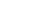 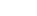 75套13800万超广角双镜头抓拍机▲1、3个以上图像采集模块（三传感器），800万（细节）+400万（全景）+400万（全景），不小于1/1.2英寸CMOS（细节）+1/1.8英寸CMOS（全景）+1/1.8英寸（全景），内置GPU芯片；（提供公安部检测中心检验报告或投标时提供彩页中标后实施抽样拆机核验）
▲2、镜头焦距：细节镜头覆盖范围不小于10~50mm，全景镜头焦距：3.6mm或4mm；全景镜头最大光圈不小于F1.0，细节镜头最大光圈不小于F1.6；
▲3、镜头角度调整：细节支持垂直水平均能一定角度电动调节，全景需支持垂直角度电动调节；
4、内置混合补光灯，设备具有不少于8颗补光灯；
5、细节模块最低照度不小于：彩色≤0.0003lx，黑白≤0.0001x，信噪比为不高于56dB，宽动态不小于120dB；
6、支持彩色及黑白人脸抓拍采集模式，支持计划切换；
7、支持人车抓拍、比对及智能行为分析功能。可同时开启机动车抓拍、非机动车抓拍、行人抓拍和人脸比对功能（全结构化模式）；可同时开启机动车抓拍、非机动车抓拍、行人抓拍功能（人体车辆抓拍模式）；单独人脸抓拍模式（人脸抓拍模式）；人脸抓拍、行人抓拍、非机动车抓拍模式（人脸人体抓拍模式）可同时开启智能行为分析功能；
比对功能可同时开启机动车抓拍、非机动车抓拍、行人抓拍和人脸比对功能,人脸比对性能要求：
支持前端人脸比对，支持不少于5个人脸库的管理，支持最多15万张人脸的导入，支持不同人脸库不同时间布防，支持黑名单比对成功报警输出，支持人脸瞳距20像素以上的人脸检测。
抓拍模式可开启机动车抓拍、非机动车抓拍、行人抓拍功能，抓拍模式分析性能要求：
人脸侦测抓拍功能，可对经过设定区域的行人进行人脸检测，并抓拍提示，支持对齐刘海遮挡眉毛、头发遮挡眼睛、戴普通眼镜、戴墨镜、戴彩色眼镜、戴帽子、戴头戴式耳机、半边人脸、戴口罩的人脸进行检测；可对出现在监控场景内的两眼瞳距不小于20像素的人脸图片进行检测，同时叠加目标提示框；可对设定区域内120个移动的人脸图片进行检测、跟踪和抓拍；可对设定区域内45个移动的图片（包含人体、机动车和非机动车）进行检测和抓拍（提供公安部检测中心检验报告）；
支持结构化属性显示功能：可通过IE浏览器显示并在抓拍图片上叠加目标属性信息，包括性别、年龄、发型、体型、是否打雨伞、是否戴帽子、是否戴口罩、是否背包、是否挎包、上衣类型、下衣类型、行进速度、行进方向、车辆类型、机动车号牌号码、车辆品牌等信息（提供公安部检验报告证明）；机动车属性包括：车牌、车辆类型、车身颜色、车标、车系、车内饰品、打电话、年检标识、抽烟、车牌颜色、安全带和遮阳板等属性；可在IE浏览器上显示机动车车型，包括:大客车、中型客车、大货车、中型货车、小货车、面包车、SUV、MPV、微型车、皮卡车共不少于10种；可识别不低于300种车辆品牌。车辆品牌识别白天准确率不小于98%，晚上准确率不小于97%。可识别不低于5000种车辆子品牌（提供公安部检验报告证明）；支持4车道以上划线抓拍及提取各车道车辆车牌，支持国标非机动车车牌数据提取（黄标、蓝标）；
智能分析行为功能：当以下的智能分析行为达到设定的阈值时，可通过客户端软件或IE浏览器给出报警提示及上报。a）绊线入侵；b）区域入侵；c）物品遗留；d）物品消失；e）徘徊检测；f）非法停车；g）快速移动；h）人员聚集；i）进入区域；j）当发生绊线入侵、区域入侵、徘徊、停车、快速移动、人员聚集、进入区域和离开区域等行为时，样机可设置不少于5组布防时间，在布防时间内开启智能行为分析功能，可对人、车、人和车进行检测；可对人员和机动车的正面、侧面、北面进行检测；可对轿车、客车、面包车、重中型货车、轻微型货车进行检测；可对目标大小（像素值）进行设置；
8、支持城管及违停抓拍模式（可拆分），同时应具备以下功能：
   支持违法停车抓拍或占道经营等城管事件类场景侦测识别、抓拍及报警功能，且支持温州市违停处置首次警告提醒功能，城管模式支持与其他抓拍模式可同时开启；
9、人脸区域自动曝光功能，可根据外部不同场景和光照变化自动调节曝光参数；
10、可将视频图像存储至本地SD卡、FTP、NAS或客户端，支持SD卡热插拔，内置≥64GB CLASS10以上SD卡且最大支持不小于256GB本地SD卡，支持断网续传功能；
11、设备具备BDS和GPS定位功能，并能在监控画面叠加设备所在的经纬度信息。支持自动校时功能，可通过自带的定位模块获取并解析卫星信号中的时间信息，定时、自动完成时间校准任务；
12、符合最新GB/T 28181-2016标准及补充规定，兼容温州公安现有视频监控系统及设备，符合《温州市安全防范视频监控联网系统信息传输交换控制技术要求》、《浙江省公安机关人像比对应用系统技术规范》，支持符合GAT1400 -2017标准；
13、支持AC24V或DC12V供电，支持长时间±10%宽范围电压输入，配备电源适配器；支持电源及信号输入端防浪涌；在-20～70℃环境温度下长时间稳定工作，防护等级不低于IP67，含护罩、原装铝合金支架；
14、提供完善的SDK开发包及示例源代码，免费提供5年内软件功能升级与需求定制服务；
15、提供原厂商针对本项目的5年质保函原件。12套14800万双变焦双镜头抓拍机1、2个以上图像采集模块(双传感器以上），800万（细节）+400万（全景），1/1.2英寸CMOS（细节）+1/1.8英寸CMOS（全景），内置GPU芯片；（提供公安部检测中心检验报告或投标时提供彩页中标后实施抽样拆机核验）
2、镜头焦距：细节覆盖范围不小于10~50mm，全景：8-32mm；全景不小于F1.6，细节不小于F1.2；
3、镜头角度调整：细节支持垂直水平均能一定角度电动调节，全景需支持垂直角度电动调节；
4、内置混合补光灯，设备具有不少于8颗补光灯；
5、细节模块最低照度不小于：彩色≤0.001lx，黑白≤0.0001lx；信噪比为不高于56dB；宽动态不小于120dB；
6、支持彩色及黑白人脸抓拍采集模式，支持计划切换；
7、支持人车抓拍、比对及智能行为分析功能。可同时开启机动车抓拍、非机动车抓拍、行人抓拍和人脸比对功能（全结构化模式）；可同时开启机动车抓拍、非机动车抓拍、行人抓拍功能（人体车辆抓拍模式）；单独人脸抓拍模式（人脸抓拍模式）；人脸抓拍、行人抓拍、非机动车抓拍模式（人脸人体抓拍模式）可同时开启智能行为分析功能；
比对功能可同时开启机动车抓拍、非机动车抓拍、行人抓拍和人脸比对功能,人脸比对性能要求：
支持前端人脸比对，支持不少于5个人脸库的管理，支持最多15万张人脸的导入，支持不同人脸库不同时间布防，支持黑名单比对成功报警输出，支持人脸瞳距20像素以上的人脸检测；
抓拍模式可开启机动车抓拍、非机动车抓拍、行人抓拍功能，抓拍模式分析性能要求：
人脸侦测抓拍功能，可对经过设定区域的行人进行人脸检测，并抓拍提示，支持对齐刘海遮挡眉毛、头发遮挡眼睛、戴普通眼镜、戴墨镜、戴彩色眼镜、戴帽子、戴头戴式耳机、半边人脸、戴口罩的人脸进行检测；可对出现在监控场景内的两眼瞳距不小于20像素的人脸图片进行检测，同时叠加目标提示框；可对设定区域内120个移动的人脸图片进行检测、跟踪和抓拍；可对设定区域内45个移动的图片（包含人体、机动车和非机动车）进行检测和抓拍（提供公安部检测中心检验报告）；
支持结构化属性显示功能：可通过IE浏览器显示并在抓拍图片上叠加目标属性信息，包括性别、年龄、发型、体型、是否打雨伞、是否戴帽子、是否戴口罩、是否背包、是否挎包、上衣类型、下衣类型、行进速度、行进方向、车辆类型、机动车号牌号码、车辆品牌等信息（提供公安部检验报告证明）；机动车属性包括：车牌、车辆类型、车身颜色、车标、车系、车内饰品、打电话、年检标识、抽烟、车牌颜色、安全带和遮阳板等属性；可在IE浏览器上显示机动车车型，包括:大客车、中型客车、大货车、中型货车、小货车、面包车、SUV、MPV、微型车、皮卡车共不少于10种；可识别不低于300种车辆品牌。车辆品牌识别白天准确率不小于98%，晚上准确率不小于97%。可识别不低于5000种车辆子品牌（提供公安部检验报告证明）；支持4车道以上划线抓拍及提取各车道车辆车牌，支持国标非机动车车牌数据提取（黄标、蓝标）；
智能分析行为功能：当以下的智能分析行为达到设定的阈值时，可通过客户端软件或IE浏览器给出报警提示及上报。
a）绊线入侵；b）区域入侵；c）物品遗留；d）物品消失；e）徘徊检测；f）非法停车；g）快速移动；h）人员聚集；i）进入区域；j）当发生绊线入侵、区域入侵、徘徊、停车、快速移动、人员聚集、进入区域和离开区域等行为时，样机可设置不少于5组布防时间，在布防时间内开启智能行为分析功能，可对人、车、人和车进行检测；可对人员和机动车的正面、侧面、北面进行检测；可对轿车、客车、面包车、重中型货车、轻微型货车进行检测；可对目标大小（像素值）进行设置。
8、支持城管及违停抓拍模式（可拆分），同时应具备以下功能：
   支持违法停车抓拍或占道经营等城管事件类场景侦测识别、抓拍及报警功能，且支持温州市违停处置首次警告提醒功能，城管模式支持与其他抓拍模式可同时开启；
9、人脸区域自动曝光功能，可根据外部不同场景和光照变化自动调节曝光参数；
10、可将视频图像存储至本地SD卡、FTP、NAS或客户端，支持SD卡热插拔，内置≥64GB CLASS10以上SD卡且最大支持不小于256GB本地SD卡，支持断网续传功能；
11、设备具备BDS和GPS定位功能，并能在监控画面叠加设备所在的经纬度信息。支持自动校时功能，可通过自带的定位模块获取并解析卫星信号中的时间信息，定时、自动完成时间校准任务；
12、符合最新GB/T 28181-2016标准及补充规定，兼容温州公安现有视频监控系统及设备，符合《温州市安全防范视频监控联网系统信息传输交换控制技术要求》、《浙江省公安机关人像比对应用系统技术规范》，支持符合GAT1400 -2017标准；
13、支持AC24V或DC12V供电，支持长时间±10%宽范围电压输入；支持电源及信号输入端防浪涌；在-20～70℃环境温度下长时间稳定工作，防护等级不低于IP66；
14、提供完善的SDK开发包及示例源代码，免费提供5年内软件功能升级与需求定制服务；
15、满足现场要求，按需提供原装铝合金支架；
16、提供原厂商针对本项目的5年质保函原件。114套15800万普通广角双镜头抓拍机▲1、2个以上图像采集模块（双传感器），800万（细节）+400万（全景），不小于1/1.2英寸CMOS（细节）+1/1.8英寸CMOS（全景），内置GPU芯片；（提供公安部检测中心检验报告或投标时提供彩页中标后实施抽样拆机核验）
▲2、镜头焦距：细节镜头覆盖范围不小于10~50mm，全景镜头焦距：3.6mm或4mm；全景镜头最大光圈不小于F1.0，细节镜头最大光圈不小于F1.6；
▲3、镜头角度调整：细节支持垂直水平均能一定角度电动调节，全景需支持垂直角度电动调节；
4、内置混合补光灯，设备具有不少于8颗补光灯；
5、细节模块最低照度不小于：彩色≤0.0003lx，黑白≤0.0001x，信噪比为不高于56dB，宽动态不小于120dB；
6、支持彩色及黑白人脸抓拍采集模式，支持计划切换；
7、支持人车抓拍、比对及智能行为分析功能。可同时开启机动车抓拍、非机动车抓拍、行人抓拍和人脸比对功能（全结构化模式）；可同时开启机动车抓拍、非机动车抓拍、行人抓拍功能（人体车辆抓拍模式）；单独人脸抓拍模式（人脸抓拍模式）；人脸抓拍、行人抓拍、非机动车抓拍模式（人脸人体抓拍模式）可同时开启智能行为分析功能；
比对功能可同时开启机动车抓拍、非机动车抓拍、行人抓拍和人脸比对功能,人脸比对性能要求：
支持前端人脸比对，支持不少于5个人脸库的管理，支持最多15万张人脸的导入，支持不同人脸库不同时间布防，支持黑名单比对成功报警输出，支持人脸瞳距20像素以上的人脸检测。
抓拍模式可开启机动车抓拍、非机动车抓拍、行人抓拍功能，抓拍模式分析性能要求：
人脸侦测抓拍功能，可对经过设定区域的行人进行人脸检测，并抓拍提示，支持对齐刘海遮挡眉毛、头发遮挡眼睛、戴普通眼镜、戴墨镜、戴彩色眼镜、戴帽子、戴头戴式耳机、半边人脸、戴口罩的人脸进行检测；可对出现在监控场景内的两眼瞳距不小于20像素的人脸图片进行检测，同时叠加目标提示框；可对设定区域内120个移动的人脸图片进行检测、跟踪和抓拍；可对设定区域内45个移动的图片（包含人体、机动车和非机动车）进行检测和抓拍（提供公安部检测中心检验报告）；
支持结构化属性显示功能：可通过IE浏览器显示并在抓拍图片上叠加目标属性信息，包括性别、年龄、发型、体型、是否打雨伞、是否戴帽子、是否戴口罩、是否背包、是否挎包、上衣类型、下衣类型、行进速度、行进方向、车辆类型、机动车号牌号码、车辆品牌等信息（提供公安部检验报告证明）；机动车属性包括：车牌、车辆类型、车身颜色、车标、车系、车内饰品、打电话、年检标识、抽烟、车牌颜色、安全带和遮阳板等属性；可在IE浏览器上显示机动车车型，包括:大客车、中型客车、大货车、中型货车、小货车、面包车、SUV、MPV、微型车、皮卡车共不少于10种；可识别不低于300种车辆品牌。车辆品牌识别白天准确率不小于98%，晚上准确率不小于97%。可识别不低于5000种车辆子品牌（提供公安部检验报告证明）；支持4车道以上划线抓拍及提取各车道车辆车牌，支持国标非机动车车牌数据提取（黄标、蓝标）；
智能分析行为功能：当以下的智能分析行为达到设定的阈值时，可通过客户端软件或IE浏览器给出报警提示及上报。a）绊线入侵；b）区域入侵；c）物品遗留；d）物品消失；e）徘徊检测；f）非法停车；g）快速移动；h）人员聚集；i）进入区域；j）当发生绊线入侵、区域入侵、徘徊、停车、快速移动、人员聚集、进入区域和离开区域等行为时，样机可设置不少于5组布防时间，在布防时间内开启智能行为分析功能，可对人、车、人和车进行检测；可对人员和机动车的正面、侧面、北面进行检测；可对轿车、客车、面包车、重中型货车、轻微型货车进行检测；可对目标大小（像素值）进行设置；
8、支持城管及违停抓拍模式（可拆分），同时应具备以下功能：
   支持违法停车抓拍或占道经营等城管事件类场景侦测识别、抓拍及报警功能，且支持温州市违停处置首次警告提醒功能，城管模式支持与其他抓拍模式可同时开启；
9、人脸区域自动曝光功能，可根据外部不同场景和光照变化自动调节曝光参数；
10、可将视频图像存储至本地SD卡、FTP、NAS或客户端，支持SD卡热插拔，内置≥64GB CLASS10以上SD卡且最大支持不小于256GB本地SD卡，支持断网续传功能；
11、设备具备BDS和GPS定位功能，并能在监控画面叠加设备所在的经纬度信息。支持自动校时功能，可通过自带的定位模块获取并解析卫星信号中的时间信息，定时、自动完成时间校准任务；
12、符合最新GB/T 28181-2016标准及补充规定，兼容温州公安现有视频监控系统及设备，符合《温州市安全防范视频监控联网系统信息传输交换控制技术要求》、《浙江省公安机关人像比对应用系统技术规范》，支持符合GAT1400 -2017标准；
13、支持AC24V或DC12V供电，支持长时间±10%宽范围电压输入，配备电源适配器；支持电源及信号输入端防浪涌；在-20～70℃环境温度下长时间稳定工作，防护等级不低于IP67，含护罩、原装铝合金支架；
14、提供完善的SDK开发包及示例源代码，免费提供5年内软件功能升级与需求定制服务；
15、提供原厂商针对本项目的5年质保函原件。20套16LED补光灯1型1、LED常亮灯，原装进口白光新品LED灯珠，单颗功率5W，不少于32个灯珠；
2、功率不小于35W；
3、铝合金灯体，鳍片式散热结构，面罩采用钢化玻璃；
4、对不同品牌摄像机均支持可调节补光灯的亮度；
5、支持光控自动开启关闭；
6、防护等级IP66，可靠防水、防尘；
7、按需配置光栅；
8、支持30度、45度（可选）；
9、提供原厂商针对本项目的5年质保函原件。141只17LED补光灯2型1、LED常亮灯，原装进口白光新品LED灯珠，单颗功率5W，不少于48个灯珠；
2、功率不小于35W；
3、铝合金灯体，鳍片式散热结构，面罩采用钢化玻璃，定制护罩，定制灯珠摆放设计；
4、对不同品牌摄像机均支持开关量可调节补光灯的亮度；
5、支持光控自动开启关闭；
6.防护等级IP66，可靠防水、防尘；
7、按需配置光栅；
8、支持30度、45度（可选）；
9、提供原厂商针对本项目的5年质保函原件。120只18LED补光灯3型1、LED常亮灯，原装进口白光新品LED灯珠，单颗功率5W，不少于20个灯珠；
2、功率不小于20W；
3、铝合金灯体，面罩采用钢化玻璃，定制护罩，定制灯珠摆放设计；
4、对不同品牌摄像机均支持开关量可调节补光灯的亮度；
5、支持光控自动开启关闭；
6.防护等级IP66，可靠防水、防尘；
7、按需配置光栅；
8、支持30度、45度、60度（可选）；
9、提供原厂商针对本项目的5年质保函原件。100只19无极灯1、高效无极灯，通过国家3C认证或CQC认证；
2、有效补光区域：20m*10m，补光区域内任意点最低照度≥3Lux；平均功率不小于80W；
3、可通过集成或外置控制模块实现自动光敏控制补光；
4、灯具防护等级不小于IP65，适合室外安装使用，提供AC220v电源输入口，支持长时间±10%宽范围电压输入；支持电源输入防浪涌；
5、能在-20~60℃环境温度下长时间稳定工作；电源跟灯体之间以及电源输入端要求采用防水对接头。12只20电源保护器具备电源、数据接地防雷、漏电保护等功能，可自动实现重合闸，相关设备要求采用国内外知名品牌，具备智能功能，含相关平台费用，且无授权接入限制和使用期限限制。240只21人脸识别比对服务器1、2U机架式服务器形态
2、内置芯片不低于Intel Xeon Gold 5120 x2；
3、不少于16GB DDR4 ECC内存 *8；
4、不少于4TB 3.5吋 6Gbps SATA硬盘 x5；
5、内置NVIDIA Tesla T4 不少于1块；
6、具有双千兆/万兆自适应网口；
7、具有1+1冗余电源；
8、支持200张/秒人脸图片并发处理，支持30万人脸库实时比对布控（最高支持200万布控库），支持1亿人脸抓拍库或静态库以脸搜脸秒级响应；
9、支持人脸图片流检测分析，支持性别、年龄段、表情、眼镜、胡子、口罩、眼睛开闭等属性；
10、支持将抓拍人脸图片与指定人脸库进行实时比对，得到超过布控阈值的首位命中人员信息；
11、支持手动选取单张人脸图片与注册库比对，以图搜图出符合条件的人员，按相似度从高到低排列；
12、支持手动选取单张人脸图片，按时间和通道过滤，与历史过人数据比对，以图搜图出符合条件的人员，按相似度从高到低排列；
13、能够接入乐清市公安局专网比对服务群；
14、含相关开发接入费用。1台22视频存储主机1、19英寸标准机柜设备，单柜磁盘槽位不小于48盘，单盘容量不小于16T，配置GE接口数≥4个，配置10GE接口数≥2个，支持端口链路聚合、负载均衡，不少于400路4MB 1080P高清码流接入能力，并配置所有连接许可，且不受最新国标、SDK对接、ONIVF等任一接入方式影响；
2、符合最新《温州市安全防范视频监控联网系统信息传输交换控制技术要求》，直接接入云存储管理节点；
3、支持接入6T、8T、10T、16T磁盘 ，可混合支持SATA磁盘、SAS磁盘、SSD磁盘；在工作状态下，支持硬盘热插拔；
4、支持视频、图片等多种数据混存，底层采用流存储格式，持续覆盖后能保持高效读写；
5、内置16GB高速缓存，最大可扩容至64GB；
6、支持RAID0/1/5/6/10/50/60等标准，支持热备盘模式，RAID重建过程中对业务不中断、不卡顿；
▲7、支持满足云存储最大视频写入功能，在磁盘发生故障导致RAID阵列处于降级/重建状态下，数据写入无任何影响；
▲8、支持满足云存储具备负载均衡机制和容灾备份功能，支持并具备硬盘RAID冗余、双风扇冗余、双电池冗余、双电源冗余；支持电源自动故障切换和在线故障电源的更换；支持设备异常停电重新启动后数据无丢失；
▲9、支持满足云存储业务支持跨资源池、跨集群保护功能，当原有资源池、集群整体故障后，业务可被其他资源池、集群接管，切换期间录像不丢失；
10、单台设备具备独立完成流媒体转发点播功能及能力；
11、支持防尘、防震、防腐蚀、防硫化设计；
12、支持ISCSI存储技术；
13、支持DB33-Part6(SNMP)网管协议，提供完善的SDK开发包及示例源代码，免费提供5年内软件功能升级与需求定制服务；
14、提供原厂商针对本项目的5年质保函原件；
15、含安装接入所使用配套光模块；1台23企业级硬盘1、48盘位存储专用3.5英寸硬盘，一体化SATA 16T 硬盘/SATA 3接口/256M缓存/7200转/速率6Gb/s，含一体化防震支架、硬盘防腐蚀设计
2、提供发生故障换新不返旧服务，并交由采购人报废。48块24立杆1型、基础1、杆件采用Q235优质钢，采用高热镀锌处理，高度4米及以下，杆件高度可以根据现场环境设计要求进行调整，主杆口径不小于121mm，厚度不小于4mm；横臂直径不得小于75mm，厚度不小于3mm，设计横挑长度0-3米（含3米），点位横臂数量及角度根据现场环境定制；
2、立杆应有较高强度抗台风、防摄像机抖动、防攀爬、防腐，安装好之后整体强度能防御12级以上台风、8级以上地震；
3、杆底端焊接固定法兰盘，预留拉线孔，地基应是硬质；立杆安装应牢固，不得歪斜，需用水平仪来测定；制作要美观，其顶部应做防水帽；
4、立杆底部用螺栓与基础固定，电源线和光缆从立杆底部进入，立杆杆的上部横臂设有设备安装位置，立杆的中上部预留网络箱出线口，具备良好的防护功能；
5、没有特殊情况所有监控立杆预埋件混凝土为C25砼，所配钢筋符合国标及受风要求，其中水泥为425号普通硅酸盐水泥，混凝土的配比和最小水泥用量应符合GBJ204-83的规定；
6、杆件要有明显的“雪亮工程”视频监控标志、杆件编号，颜色鲜艳、清晰，保证5年内雨淋、日晒不脱落、不会明显褪色；
7、杆件颜色应按需定制。25套25立杆2型、基础1、杆件采用Q235优质钢，采用高热镀锌处理，高度4.5米，主杆口径不小于140mm，厚度不小于4.5mm；横臂直径不得小于75mm，厚度不小于3mm，设计横挑长度0-3米（含3米），点位横挑数量及角度可根据现场环境定制；
2、立杆应有较高强度抗台风、防摄像机抖动、防攀爬、防腐，安装好之后整体强度能防御12级以上台风、8级以上地震；
3、杆底端焊接固定法兰盘，预留拉线孔，地基应是硬质；立杆安装应牢固，不得歪斜，需用水平仪来测定；制作要美观，其顶部应做防水帽；
4、立杆底部用螺栓与基础固定，电源线和光缆从立杆底部进入，立杆杆的上部横臂设有设备安装位置，立杆的中上部预留网络箱出线口，具备良好的防护功能；
5、没有特殊情况所有监控立杆预埋件混凝土为C25砼，所配钢筋符合国标及受风要求，其中水泥为425号普通硅酸盐水泥，混凝土的配比和最小水泥用量应符合GBJ204-83的规定；
6、杆件要有明显的“雪亮工程”视频监控标志、杆件编号，颜色鲜艳、清晰，保证5年内雨淋、日晒不脱落、不会明显褪色；
7、杆件颜色应按需定制。17套26立杆3型、基础1、立杆采用八角Q235优质钢采用高热镀锌处理，高度不低于6.5米，主杆下口径不低于250mm，上口径不低于220mm，厚度不低于6mm；横臂细端口径不低于90mm，粗端口径不低于180mm，厚度不低于4mm，具体点位横挑数量、长度及角度根据现场环境定制，以设计要求为准，设计长度0-6米（含6米）；
2、立杆应有较高强度抗台风、防摄像机抖动、防攀爬、防腐，安装好之后整体强度能防御12级以上台风、8级以上地震；
3、杆底端焊接固定法兰盘，预留拉线孔，地基应是硬质；立杆安装应牢固，不得歪斜，需用水平仪来测定；制作要美观，其顶部应做防水帽；
4、立杆底部用螺栓与基础固定，电源线和光缆从立杆底部进入，在杆的上部设有摄像机安装横杆，杆的中下部有网络及电源设备箱，具备良好的防护、散热功能；
5、没有特殊情况所有监控立杆预埋件混凝土为C25砼，所配钢筋符合国标及受风要求，其中水泥为425号普通硅酸盐水泥，混凝土的配比和最小水泥用量应符合GBJ204-83的规定；
6、杆件要有明显的“雪亮工程”视频监控标志、杆件编号，颜色鲜艳、清晰，保证5年内雨淋、日晒不脱落、不会明显褪色。
7、杆件颜色应按需定制。2套27定制支架1、根据现场环境定制，支持多摄像头安装，能够依托现场建筑体安装，支架标准需经采购人审核认可；
2、采用优质钢材，高热镀锌处理，支架应有较高强度抗台风、防摄像机抖动；
3、所有支架需一次成型不得嫁接；197套28网络箱1、尺寸：650mm×450mm×210mm，采用不锈钢304材质，乳白色喷塑处理（部分点位按设计定制颜色），箱体厚度要求不小于1.2mm，机箱防护等级不低于IP54，箱体和配件采用防锈材质或防锈处理，5年内不得出现锈蚀或明显老化现象；
2、进线孔采用密封处理，底部进线，配进缆夹头、压缆配件、熔纤盘等，采取风扇散热；
3、机箱内部布局合理、模块化清晰，强电部分要进行区域绝缘隔离；所有机箱内部设备都需要安装固定，不得松散摆放；
4、设备连接均要配置专业的接插件，设计目标是保证安全可靠的同时要求施工高效、质量可靠、维修方便；
5、喷醒目的“公安监控”、警徽、定制编码、承建商名称及联系方式，保证5年内雨淋、日晒不脱落、不会明显褪色；
6、箱体外观和内部布局设计方案出具图纸，并经采购人审核认可；
7、立杆上挂机箱的，要求箱外没有多余线缆，机箱和立杆统一接地；
8、户外网络箱应提供额外电源输出接口用于公安业务拓展。240只29窨井1、窨井内部尺寸不小于380mm*380mm*500mm；
2、井盖尺寸不小于400mm*400mm，混凝土井圈及混凝土井盖为预制件；
3、砌体使用砖块及普通硅酸盐水泥，窨井内外壁采用水泥砂浆抹面，厚度为2mm；
4、窨井采用明挖法施工，整平，夯实基底，严格控制标高，井盖与周边地面齐平，窨井底部应设有渗水孔，做窨井的同时敷设好线管，强、弱电线管分开敷设，预留1根PE25和2根PE32至立杆基础法兰盘的中间位置，管口伸出法兰盘10厘米，做好封堵，另一端伸出井壁位置5厘米，管口下沿位置在井壁40CM处，手井另一侧应预留室外管路接口，接口下沿位置应预留在井壁30厘米处；
5、进出窨井所有管路必须做好封堵工作；
6、要求承建单位提供详细设计图纸；
7、确保质保期五年内不变形。45个30立杆施工费1、2配套杆件1型2型，包括老设备的拆除及新设备安装、立杆基础的开挖、做模、浇筑、路面平整、修补、回填、废土清运等工作及材料，设备调测，辅材、附件、工具、人工、验收等全部费用；42处31立杆施工费3配套杆件3型，包括老设备的拆除及新设备安装、立杆基础的开挖、做模、浇筑、路面平整、修补、回填、废土清运等工作及材料，设备调测，辅材、附件、工具、人工、验收等全部费用；2处32借墙借杆施工费用借墙借杆设备安装、调测，辅材、附件、工具、人工、验收等全部费用。195处33建设运维点位移机1、建设周期内及五年质保期内（所有点位）按采购人要求提供移机服务；
2、前端设备拆装，立杆基础的开挖、做模、浇筑，新旧点位的路面平整、修补、回填、废土清运等工作及材料，设备调测，辅材、附件、工具、人工等全部费用，以及审批开挖以及延伸的相关政策性收费等费用；
3、含网络线路的割接。12处34建设运维点位移机21、VPN建设点位，建设周期内及五年质保期内按采购人要求提供移机服务；
2、前端设备拆装，立杆基础的开挖、做模、浇筑，新旧点位的路面平整、修补、回填、废土清运等工作及材料，设备调测，辅材、附件、工具、人工等全部费用，以及审批开挖以及延伸的相关政策性收费等费用；
3、含网络线路的割接。
4、针对VPN专网点位移机。12处35建设大杆移机1、6.5米立杆点位在建设周期内（验收前）按采购人要求提供移机服务；
2、前端设备拆装，立杆基础的开挖、做模、浇筑，新旧点位的路面平整、修补、回填、废土清运等工作及材料，设备调测，辅材、附件、工具、人工等全部费用以及审批开挖以及延伸的相关政策性收费等费用；
3、含网络线路的割接；
4、建设周期内未使用完成的点位数，按照1：2比例转为后续服务期内的运维移机。1处36加头集成服务费1、VPN专网云监控或云人脸点位加装一套摄像机、补光灯。
2、含安装及后续的运维、网络接入服务、电费等服务。5点37利旧点位运维费1、含日常清洁、巡检、维修、抢修、优化升级的全部费用，前端设备清洁（每年至少2次到前端对所有设备调试并清洁，清洁时间提前报备采购人同意）；
2、含摄像机、补光灯、网络设备等前端设备的电费（补光灯光照时长少小于10小时/天）；
3、杆件、网络箱等监控辅助设施出现外观损坏或安全隐患的，网络箱标志标识出现脱落、明显褪色等应立即修复或更换；
4、新增多设备在同一光点上的，按照单份（单点）计量。12点38利旧点位安装费1、基于老项目点位根据设计需求进行加装摄像机、补光灯，含安装辅材、光猫等新增或更换相关费用；
2、单光点新增多设备的，工程量按照单份计量；
3、安装标准需按照规范施工；
4、含前端调试后端接入等费用；
5、根据采购人要求安装在指定位置。12点39云监控集成服务1、云监控点位，使用VPN视频专网，其他包括网络带宽要求等同本项目视频专网网络服务要求。
2、含安装费用，包括辅材、摄像机、补光灯等。
3、含5年网络及运维服务。
4、前端提供不低于400万场景监控设备。5点40云人脸集成服务1、云监控点位，使用VPN视频专网，其他包括网络带宽要求等同本项目视频专网网络服务要求。
2、含安装费用，包括辅材、摄像机、补光灯等。
3、含5年网络及运维服务。
4、前端提供不低于400万人脸识别抓拍设备。5点41网络服务（1年）1、前端采用≥4电口网络设备适配器，方便公安业务拓展。
2、远程管理，支持OLT端的网管，可以实现端口流量、网络质量的远程监测。
3、高速转发，部分点位可能存在多个前端摄像头或其他网络设备，应提供足够的网络带宽，满足该点位所有视频同时实时浏览和存储，网络上联带宽不小于100Mbps。
4、局端采用可网管的交换机进行汇聚，保证后端能进行端口级的管理与监测。
5、包括视频专网运行所需的局端光网设备、交换机、网络配件等设备的配备使用等。
6、含从视频专网机房侧到前端监控网络箱的专网（与其他网络物理隔离）光纤链路租费与维护费。
7、每个光点按照单路计量。
8、含机房环境与中心设备电费，机房环境保障、机柜配套（网、电）整理、维护，机房日常管理及基础台帐维护，服务器、存储、网络设备等机器日常清洁、巡检、维修、抢修，基础资料、巡检维修记录维护的全部费用。240处42系统运维（1年）1、含日常清洁、巡检、维修、抢修、优化升级的全部费用，前端设备清洁（每年至少2次，擦拭时间提前报备采购人同意）。
2、含摄像机、补光灯、网络设备等前端设备的电费（补光灯光照时长不小于10小时/天）。
3、杆件、网络箱等监控辅助设施出现外观损坏或安全隐患的，网络箱标志标识出现脱落、明显褪色等应立即修复或更换。
4、新增多设备在同一光点上的，按照单份（单点）计量。240处序号采购内容技术要求数量1400单镜头抓拍机1、采用高性能400万像素1/1.8英寸CMOS图像传感器，不低于4倍光学变焦，固定光圈且不小于F1.0
2、最大可输出400万(2688×1520)@30fps
3、支持H.265编码，压缩比高，实现超低码流传输
4、内置2颗以上高效暖光补光灯
5、支持ROI，SMART H.264/H.265，AI H.264/H.265，灵活编码，适用不同带宽和存储环境
6、支持走廊模式，宽动态，3D降噪，强光抑制，背光补偿，数字水印，适用不同监控环境
7、支持以下功能切换：人脸抓拍模式、道路监控模式、Smart时间模式
8、支持人脸检测：支持跟踪，支持优选，支持抓拍，支持上报最优的人脸抓图，支持人脸增强，人脸曝光，支持人脸属性提取，支持7种属性，5种表情
9、支持绊线入侵，区域入侵，快速移动，物品遗留，物品搬移，徘徊检测，人员聚集，停车检测
10、最大支持256G Micro SD卡，内置MIC，扬声器
11、支持IP67防护等级
12、▲符合最新GB/T 28181-2016标准及补充规定，兼容温州公安现有视频监控系统及设备，符合《温州市安全防范视频监控联网系统信息传输交换控制技术要求》、《浙江省公安机关人像比对应用系统技术规范》，支持符合GAT1400 -2017标准；
13、提供完善的SDK开发包及示例源代码，免费提供5年内软件功能升级与需求定制服务；
14、提供原厂商针对本项目的5年质保函原件。10套2400万双镜头大感光抓拍机1、双通道，双感光，硬件要求双变焦双抓拍形态。细节采用不低于超星光超低照度400万像素1/1.2英寸CMOS图像传感器场景,场景通道采用不低于超星光超低照度400万像素1/1.8英寸CMOS图像传感器，内置2个镜头及GPU，镜头焦距：场景镜头：8~32mm，细节不低于10-50mm，全景镜头调节角度不低于上下±10°；双抓拍硬件形态产品，双通道分别采用星光级低照度400万像素1/1.2英寸CMOS图像传感器和400万像素1/1.8英寸CMOS图像传感器，内置双GPU芯片，镜头焦距：全景：8~32mm； 细节：8~56mm，调整角度：通道1:上下角度均能调节；通道2:上下角度能调节；（针对1/1.2英寸CMOS图像传感器需提供公安部检测中心检验报告或投标时提供彩页中标后实施抽样拆机核验）
2、内置不少于8颗混合补光灯，每颗补光灯由红外灯、白光灯组成；
3、细节通道最低照度：彩色：≤0.0002lx；黑白：≤0.0001lx；信噪比不小于62dB；照度适应范围不小于140dB；
4、支持彩色及黑白人脸抓拍采集模式，支持计划切换；
5、支持人车抓拍、比对及智能行为分析功能。可同时开启机动车抓拍、非机动车抓拍、行人抓拍和人脸比对功能（全结构化模式）；可同时开启机动车抓拍、非机动车抓拍、行人抓拍功能（人体车辆抓拍模式）；单独人脸抓拍模式（人脸抓拍模式）；人脸抓拍、行人抓拍、非机动车抓拍模式（人脸人体抓拍模式）可同时开启智能行为分析功能；
比对功能可同时开启机动车抓拍、非机动车抓拍、行人抓拍和人脸比对功能,人脸比对性能要求：
支持前端人脸比对，支持不少于5个人脸库的管理，支持最多15万张人脸的导入，支持不同人脸库不同时间布防，支持黑名单比对成功报警输出，支持人脸瞳距20像素以上的人脸检测；
    抓拍模式可开启机动车抓拍、非机动车抓拍、行人抓拍功能，抓拍模式分析性能要求：
人脸侦测抓拍功能，可对经过设定区域的行人进行人脸检测，并抓拍提示，支持对齐刘海遮挡眉毛、头发遮挡眼睛、戴普通眼镜、戴墨镜、戴彩色眼镜、戴帽子、戴头戴式耳机、半边人脸、戴口罩的人脸进行检测；可对出现在监控场景内的两眼瞳距不小于20像素的人脸图片进行检测，同时叠加目标提示框；可对设定区域内120个移动的人脸图片进行检测、跟踪和抓拍；可对设定区域内45个移动的图片（包含人体、机动车和非机动车）进行检测和抓拍；（提供公安部检测中心检验报告）
支持结构化属性显示功能：可通过IE浏览器显示并在抓拍图片上叠加目标属性信息，包括性别、年龄、发型、体型、是否打雨伞、是否戴帽子、是否戴口罩、是否背包、是否挎包、上衣类型、下衣类型、行进速度、行进方向、车辆类型、机动车号牌号码、车辆品牌等信息（提供公安部检验报告证明）；机动车属性包括：车牌、车辆类型、车身颜色、车标、车系、车内饰品、打电话、年检标识、抽烟、车牌颜色、安全带和遮阳板等属性；可在IE浏览器上显示机动车车型，包括:大客车、中型客车、大货车、中型货车、小货车、面包车、SUV、MPV、微型车、皮卡车共不少于10种；可识别不低于300种车辆品牌。车辆品牌识别白天准确率不小于98%，晚上准确率不小于97%。可识别不低于5000种车辆子品牌（提供公安部检验报告证明）；支持4车道以上划线抓拍及提取各车道车辆车牌，支持国标非机动车车牌数据提取（黄标、蓝标）；
智能分析行为功能：当以下的智能分析行为达到设定的阈值时，可通过客户端软件或IE浏览器给出报警提示及上报。a）绊线入侵；b）区域入侵；c）物品遗留；d）物品消失；e）徘徊检测；f）非法停车；g）快速移动；h）人员聚集；i）进入区域；j）当发生绊线入侵、区域入侵、徘徊、停车、快速移动、人员聚集、进入区域和离开区域等行为时，样机可设置不少于5组布防时间，在布防时间内开启智能行为分析功能，可对人、车、人和车进行检测；可对人员和机动车的正面、侧面、北面进行检测；可对轿车、客车、面包车、重中型货车、轻微型货车进行检测；可对目标大小（像素值）进行设置；
6、支持城管及违停抓拍模式（可拆分），同时应具备以下功能：
   支持违法停车抓拍或占道经营等城管事件类场景侦测识别、抓拍及报警功能，且支持温州市违停处置首次警告提醒功能，城管模式支持与其他抓拍模式可同时开启；
7、人脸区域自动曝光功能，可根据外部不同场景和光照变化自动调节曝光参数；
8、可将视频图像存储至本地SD卡、FTP、NAS或客户端，支持SD卡热插拔，内置≥64GB CLASS10以上SD卡且最大支持不小于256GB本地SD卡，支持断网续传功能；
9、▲符合最新GB/T 28181-2016标准及补充规定，兼容温州公安现有视频监控系统及设备，符合《温州市安全防范视频监控联网系统信息传输交换控制技术要求》、《浙江省公安机关人像比对应用系统技术规范》，支持符合GAT1400 -2017标准；
10、支持AC24V或DC12V供电，支持长时间±10%宽范围电压输入；支持电源及信号输入端防浪涌；在-20～70℃环境温度下长时间稳定工作，防护等级不低于IP67；
11、提供完善的SDK开发包及示例源代码，免费提供5年内软件功能升级与需求定制服务；
12、提供原厂商针对本项目的5年质保函原件。41套3400万普通双镜头抓拍机1、双通道摄像机，可输出2路视频图像，2个COMS靶面尺寸分别不小于1/1.8英寸、1/2.8英寸；
2、像素通道分辨率分别不小于400万及200万，其中细节抓拍不小于4倍光学变焦；
3、具有1个CVBS模拟视频接口、1个RJ45接口、3个报警输入接口、2个报警输出接口、2个音频输入接口、1个音频输出接口、1个SD卡槽、1个复位按钮、1个RS232接口、1个RS485、内置扬声器、2个麦克风及不少于6颗补光灯；
4、通道1、通道2最低照度：彩色:≤0.0002lx；黑白:≤0.0001lx；水平中心分辨率不小于1500TVL；信噪比不小于65dB；照度适应范围不小于140dB；
5、支持人脸抓拍模式、车辆抓拍模式、人体抓拍模式等多种模式可切换。
6、可通过IE浏览器设置人脸抓拍区域、人脸抓拍数量(1-100张)和抓拍间隔(1-255帧)；
7、支持人脸属性显示功能，可在IE浏览器预览界面显示包括年龄、性别、有无戴眼镜、胡子、口罩等人脸属性；
8、支持人脸侦测功能，可对经过设定区域的行人进行人脸检测；
9、支持对齐刘海遮挡眉毛、头发遮挡眼镜、戴普通眼镜、戴墨镜、戴彩色眼镜、戴帽子、戴头戴式耳机、半边人脸、戴口罩人脸进行检测；
10、可对出现在监控场景内的两眼瞳距不小于20像素的人脸进行检测，同时叠加目标提示框；
11、可将视频图像存储至SD卡、FTP、NAS或客户端，支持SD卡热拔插，最大支持512GB SD卡，支持断点续传功能；
12、电源电压在DC12V±30%范围内变化时，应能正常工作；
13、▲符合最新GB/T 28181-2016标准及补充规定，兼容温州公安现有视频监控系统及设备，符合《温州市安全防范视频监控联网系统信息传输交换控制技术要求》、《浙江省公安机关人像比对应用系统技术规范》，支持符合GAT1400 -2017标准；
14、支持AC24V或DC12V供电，支持长时间±10%宽范围电压输入；支持电源及信号输入端防浪涌；在-20～70℃环境温度下长时间稳定工作，防护等级不低于IP67；
15、提供完善的SDK开发包及示例源代码，免费提供5年内软件功能升级与需求定制服务；
16、提供原厂商针对本项目的5年质保函原件。168套4400万单云台双镜头抓拍机1、支持智能资源模式切换：全结构化（默认）、人脸抓拍、人脸比对、道路监控、Smart事件
2、摄像机定焦镜头、变焦镜头靶面尺寸均不小于1/1.8英寸，定焦镜头焦距不低于4mm,变焦镜头焦距不低于8-32mm；
3、设备支持水平方向-90°~90°旋转，垂直方向一定角度调节。
4、断电后，设备可自动锁定垂直监控位置。
5、内置GPU芯片。内置麦克风、扬声器，支持双向语音对讲。
6、内置至少4颗混合补光灯，每颗灯由红外灯、白光灯组成，在开启白光灯或混合补光灯时，可输出彩色视频图像。
7、最低照度彩色不大于0.0002 lx，黑白不大于0.0001 lx。
8、支持检测区域内不低于32个移动目标（机动车、非机动车及行人）检测、框选跟踪、筛选、抓拍，可将人脸人体、车辆与车牌关联显示。支持侧脸过滤功能，可过滤上下、左右角度达到预设值的人脸。
9、不低于IP67防护等级。
10、产品必须具有生产登记批准书或具有权威部门出具的检验报告，符合最新GB/T 28181标准及补充规定，必须兼容温州公安现有视频监控系统及设备，必须符合《温州市安全防范视频监控联网系统信息传输交换控制技术要求》。
11、提供完善的SDK开发包及示例源代码，合同期内免费提供软件功能升级。18套5400万双云台多镜头抓拍机1、双通道均支持PT一体化云台，通道1和通道2的云台应可独立控制，可通过IE浏览器或客户端远程调节PT位置以实现监控场景的切换；可输出2个通道画面，通道1和通道2的码流分辨率均不小于2560*1440；
2、设备内置2个CMOS图像传感器，靶面尺寸均不小于1/1.8"；设备双通道均具有2颗远光混合补光灯和2颗近光补光灯，开启补光灯后，可采集2路彩色视频图像。
3、内置2个电动变焦镜头，焦距不小于8～32mm，支持一键聚焦功能；双镜头PT云台旋转角度均支持水平调节角度：0°～180°，垂直调节角度：-5°～30°。
4、最低照度彩色不大于0.0002 lx，黑白不大于0.0001 lx。
5、可同时对检测区域内的多个不同运动方向的行人、非机动车（自行车、三轮车、电瓶车等）、机动车进行检测、跟踪、筛选、抓拍和存储抓拍图片。
6、可持续对目标进行跟踪，并在轨迹中显示抓拍图片；可在客户端或IE 浏览器上将人脸和人体图片、车牌和机动车图片分别关联显示；并支持实时分析并显示行人、机动车、非机动车属性信息，可将属性信息叠加在抓拍的图片上。
7、 设备防护等级不低于IP67。
8、产品必须具有生产登记批准书或具有权威部门出具的检验报告，符合最新GB/T 28181标准及补充规定，必须兼容温州公安现有视频监控系统及设备，必须符合《温州市安全防范视频监控联网系统信息传输交换控制技术要求》。
9、提供完善的SDK开发包及示例源代码，合同期内免费提供软件功能升级。77套6400万高空抓拍机1、400万不低于53倍球机，支持全结构化混合目标检测；
2、具有不小于1/1.8靶面尺寸，内置不少于2颗补光灯及一套激光器；支持不小于53倍光学变倍；
3、内置GPU芯片摄像机,可对镜头前盖玻璃进行加热；支持雨刷功能；；
4、支持最低照度不低于彩色0.0002 lx，黑白0.0001 lx；
5、支持水平旋转范围360°连续旋转，垂直旋转范围-20°~90°。
6、开启混合目标检测模式后，设备可同时对行人、非机动车、机动车进行检测、跟踪、抓拍；支持定制城管模式或其他常用算法。
7、支持前端建模比对：前端存储1万张人脸图片进行建模后，对场景中抓拍的人脸进行比对并输出结果；
8、产品必须具有生产登记批准书或具有权威部门出具的检验报告，符合最新GB/T 28181标准及补充规定，必须兼容温州公安现有视频监控系统及设备，必须符合《温州市安全防范视频监控联网系统信息传输交换控制技术要求》。
9、提供完善的SDK开发包及示例源代码，合同期内免费提供软件功能升级。1套7400万双镜头枪球抓拍机1、由全景摄像机和细节摄像机组成双400W高清相机，CMOS靶面尺寸全景不小于1/1.8英寸，光圈不低于F1.0，焦距4mm，细节不小于1/2.8英寸，光圈不低于F1.6，焦距不低于4.8-110mm，23倍光学变倍；
2、内置GPU芯片；
3、具备不少于8颗补光灯；
4、细节相机云台范围：水平范围：0°～360°，垂直范围： 不小于-20°～90；
5、最低照度:
【全景】不小于0.0005 Lux，黑白；0.0001 Lux彩色；
【细节】不小于0.005 Lux，黑白：0.001Lux 彩色；
6、动态检测范围≥106dB；信噪比不小于67dB；
7、当设置为联动态时，全景通道可进行周界检测并联动细节通道跟踪目标.当设置为独立态时，全景通道可独立进周界检测同时细节通道独立进行人脸检测；
8、当以下的智能分析行为达到设定的阈值时，可通过客户端软件或IE浏览器给出报警提示。a)区域入侵；b)停车；C)越界入侵；d)人员聚集；e)离开区域；f)快速移动；g)物品移除；h)物品遗留；i)徘徊；j)绊线入侵；k）穿越围栏；l）逆行检测；m）客流统计；n）进入区域；
9、支持同时检测5张人脸，支持对运动人脸进行检测、跟踪、抓拍、评分、筛选，输出最优的人脸抓图。支持人脸抓拍功能，可时经过设定区域的行人进行人脸检测和人脸跟踪；
10、可将视频图像存储至SD卡、FTP、NAS或客户端，支持SD卡热拔插，最大支持不小于256GB SD卡，支持断网续传功能；
11、电源电压在DC36V±55%范围内变化时，能正常工作；
12、支持不低于IP66防护等级；
13、支持AC24V、DC36V供电，支持长时间±10%宽范围电压输入；支持电源及信号输入端防浪涌；在-20～70℃环境温度下长时间稳定工作，防护等级不低于IP67；
14、提供完善的SDK开发包及示例源代码，免费提供5年内软件功能升级与需求定制服务；
15、提供原厂商针对本项目的5年质保函原件。38套8400万双镜头中位抓拍机1、2个以上图像采集模块（双传感器），不低于400万（细节）+400万（全景），1/1.8英寸CMOS（细节）+1/1.8英寸CMOS（全景），内置双GPU芯片；（提供公安部检测中心检验报告或投标时提供彩页中标后实施抽样拆机核验）
2、全景通道镜头光圈不低于F1.0，定焦镜头；细节通道镜头光圈不低于F1.4，焦距不低于6-225.5mm，40倍以上光学变倍；
3、云台水平支持0°~360°连续旋转，垂直支持-15°~90°旋转；
4、开启混合目标检测模式后，细节通道可对监控画面中的行人、非机动车、机动车的一种或多种混合目标进行抓拍及属性显示；
5、可对设定区域单场景内120个目标进行检测、框选跟踪、抓拍和属性显示；
6、可通过IE浏览器抓拍人体目标图片并显示相关属性信息；
7、设备开启混合目标检测模式后，可支持人脸与人体，车辆与车牌的关联显示；
8、可将视频图像存储至本地SD卡、FTP、NAS或客户端，支持SD卡热插拔，内置≥64GB CLASS10以上SD卡且最大支持不小于256GB本地SD卡，支持断网续传功能；
9、支持手动或自动雨刷功能；
10、支持通用行为分析：支持区域入侵，绊线入侵，快速移动（三项均支持人车分类及精准检测），物品遗留，物品搬移，徘徊检测，人员聚集，停车检测；
11、支持城管及违停抓拍模式（可拆分），支持具备以下功能：
   支持违法停车抓拍或占道经营等城管事件类场景侦测识别、抓拍及报警功能，且支持温州市违停处置首次警告提醒功能，城管及违停抓拍模式支持与其他抓拍模式同时开启；
12、具有1个RJ45网络接口、2路报警输入、1路报警输出、1路音频输入、1路音频输出、1个RS-485接口（支持数据透传功能）、1个SD卡插槽；
13、▲符合最新GB/T 28181-2016标准及补充规定，兼容温州公安现有视频监控系统及设备，符合《温州市安全防范视频监控联网系统信息传输交换控制技术要求》、《浙江省公安机关人像比对应用系统技术规范》，支持符合GAT1400 -2017标准；
14、支持AC24V或DC36V供电，支持长时间±10%宽范围电压输入；支持电源及信号输入端防浪涌；在-20～70℃环境温度下长时间稳定工作，防护等级不低于IP67；
15、提供完善的SDK开发包及示例源代码，免费提供5年内软件功能升级与需求定制服务；
16、提供原厂商针对本项目的5年质保函原件。1套9400万三镜头枪云抓拍机1、全结构化400万三通道摄像机，采用一体化设计，由三镜头相机与多高性能GPU模块组成；
2、可输出三路视频图像：全景通道、细节通道、球机通道；支持联动抓拍模式、 三路全结构化模式；
3、细节和球机光学变倍都不小于4倍，细节通道最大焦距不小于30mm，球机通道最大焦距不小于51mm；全景通道焦距不大于6mm。全景通道光圈不小于F1.0，细节和球机通道光圈不小于F1.6。
4、设备内置≥10颗补光灯。
5、三个通道均支持对镜头前盖玻璃加热，去除玻璃上的冰状和水状附着物。
6、支持最低照度可达彩色0.0002Lux，黑白0.0001Lux。
7、在联动模式下，细节通道和全景通道可进行全结构化抓拍和属性分析。在全景通道检测到移动目标后，可联动球机进行人脸、人体的抓拍和属性分析。
8、具备多通道旋转功能，球机通道：水平不小于0到330，垂直：-10到90；细节通道：垂直5可调节。球机镜头、全景镜头和细节镜头可分开进行水平垂直方向调节。
9、设备全景、细节和球机通道可分别或同时对行人、非机动车、机动车进行检测、跟踪、抓拍，可支持人脸、车牌、非机动车车牌抠图，可将人脸与人体、车牌与车辆关联显示。具备电瓶车牌识别功能，设备可在智能展示界面显示电瓶车的车牌，触发电瓶车报警时，可实时显示电瓶车小图、电瓶车大图和电瓶车车牌小图。
10、产品必须具有生产登记批准书或具有权威部门出具的检验报告，符合最新GB/T 28181标准及补充规定，必须兼容温州公安现有视频监控系统及设备，必须符合《温州市安全防范视频监控联网系统信息传输交换控制技术要求》。
11、提供完善的SDK开发包及示例源代码，合同期内免费提供软件功能升级。6套10400万场景监控1、采用400W像素，不小于1/2.7英寸CMOS；
2、镜头毫米数：3.6mm/6mm/8mm可选（根据现场设计确定）；
3、最低照度彩色：0.07 lx，黑白：0.0001 lx； 
4、支持H.264、H265视频编码格式，其中H.264支持Baseline/Main/High Profile； 
5、信噪比不小于53.5dB； 
6、支持智能编码功能，摄像机开启智能编码功能后，码流节约1/2；
7、照度适应范围不小于130dB；  
8、自带红外灯珠，红外补光距离不小于30米； 
9、设备与客户端之间用150米网线进行传输，每次客户端发送1500个数据包，重复测试3次，每次丢包数不大于1个，具有抗丢包5%的处理能力；   
10、具备1路100/1000M RJ45网络接口、2路报警输入、2路报警输出、1个SD卡插槽、1个RS-232接口、硬件恢复默认按钮；
11、支持视音频录像功能，视音频同步试验≤1秒；  
12、支持IP66防护等级；
13、支持DC12V供电，电源电压在DC12V±30%范围内变化时设备可以正常工作；
14、含原装电源，按需提供原装铝合金支架；
15、▲符合最新GB/T 28181-2016标准及补充规定，兼容温州公安现有视频监控系统及设备，符合《温州市安全防范视频监控联网系统信息传输交换控制技术要求》；
16、提供完善的SDK开发包及示例源代码，免费提供5年内软件功能升级与需求定制服务；
17、提供原厂商针对本项目的5年质保函原件。180套11400万双镜头双云台球机1、集成双镜头双感光双GPU模式双云台，根据场景应用镜头焦距分全景细节双镜头模块，双镜头模块均支持400万星光级超宽动态人脸抓拍单元，内置双高性能GPU模块，采用深度学习算法，支持人脸抓拍和车辆抓拍；全景镜头模块、细节镜头模块传感器均采用靶面尺寸不小于400万像素1/1.8"CMOS传感器；
2、▲全景镜头及细节镜头均支持自动变焦，其中全景镜头支持不低于4倍光学变焦，细节镜头不低20倍光学变焦。
3、▲全景镜头模块，感光最低照度彩色不低于0.00lx，黑白不低于0.000lx。细节镜头模块，感光最小照度不低于彩色 0.001Lux ,彩色0.0001 Lux 。
4、▲主镜头模块支持三种智能资源模式切换：混合目标检测（全结构化模式）、人脸抓拍（同时含人体抓拍特征数据提取）、车辆抓拍模式（同时含人体抓拍特征数据提取）；
5、人脸抓拍模式：支持同时检测不少于23张人脸，对运动人脸进行检测、跟踪、抓拍、优选，输出最优的人脸抓图；支持人脸增强，人脸曝光，人脸属性提取，支持人脸属性识别功能，属性包括年龄、性别、眼镜、表情、胡子、口罩；抓拍图片可分为场景图和人脸图，场景图和人脸图可关联存储，并通过IT浏览器或客户端检索并查看存储的图片；在抓取人脸图片的同时，同图片支持人体特征提取并支持GBT1400国标协议对上衣颜色、性别、戴眼镜、戴口罩等特征输出。
6、车辆抓拍模式：支持正向/背向行驶车辆抓拍，并跟踪、优选、抓拍，上报最优的抓图；支持车牌、车牌颜色、车标、车系、车身颜色、车辆类型，支持新能源车牌识别功能，支持视场倾斜情况下的车辆特征识别；含抓拍非机动车抓拍提取，包括支持上衣颜色、性别、戴眼镜、背包、戴帽子、戴口罩、长短袖、发型、骑车类型、骑车人数属性识别；
7、混合目标检测（全结构化模式）：支持混合场景下同时抓拍人体、抓拍人脸、抓拍车辆、抓拍非机动车，提取特征符合GB/T1399、GB/T1400国标协议并分别输出；
8、支持通用行为分析：支持区域入侵，绊线入侵，快速移动（三项均支持人车分类及精准检测），物品遗留，物品搬移，徘徊检测，人员聚集，停车检测；
9、支持定制城管模式或常用算法。
10、具有不少于1个RJ45网络接口、2路报警输入、1路报警输出、1路音频输入、1路音频输出、1个RS-485接口（支持数据透传功能）、1个SD卡插槽；
11、▲可内置CLASS10以上SD卡最大容量支持不小于64GB，并支持存储卡故障提示。在前端具备存储能力的情况下，应能在网络中断时存储所采集的视频和图片数据，故障排除后应能自动上传比对；
12、▲符合最新GB/T 28181-2016标准及补充规定，兼容温州公安现有视频监控系统及设备，符合《温州市安全防范视频监控联网系统信息传输交换控制技术要求》、《浙江省公安机关人像比对应用系统技术规范》，支持符合GAT1400 -2017标准；
13、支持AC220V、DC24V或POE供电，支持长时间±10％宽范围电压输入；支持电源及信号输入端防浪涌；在-20～70℃环境温度下长时间稳定工作，防护等级不低于IP67；
14、提供完善的SDK开发包及示例源代码，免费提供5年内软件功能升级与需求定制服务；
15、提供原厂商针对本项目的5年质保函原件。18套12800万轻型双镜头抓拍机1、▲800万星光级超宽动态人脸抓拍单元，双镜头双感光，内置高性能GPU模块，采用深度学习算法，支持人脸抓拍和车辆抓拍；双传感器靶面尺寸分别不小于1/1.8"、1/1.2"；
2、▲含可变焦镜头、护罩、万向节、电源适配器等附件及安装配件，镜头支持靶面尺寸不小于1/1.2"英寸，镜头焦距范围不小于10-50mm，镜头解析支持不小于800万像素，最大光圈孔径不小于F1.2，镜头支持自动变焦及对焦功能；
3、▲细节镜头最低照度不低于彩色：0.001lx，黑白:0.0001lx，灰度等级不小于11级，信噪比不小于60dB，需具不小于105dB宽动态。
4、▲支持三种智能资源采集模式切换：混合目标检测（全结构化模式）、人脸抓拍（同时含人体抓拍数据提取）、车辆抓拍模式（同时含人体抓拍特征数据提取）；
5、人脸抓拍模式：支持同时检测不少于23张人脸，对运动人脸进行检测、跟踪、抓拍、优选，输出最优的人脸抓图；支持人脸增强，人脸曝光，人脸属性提取，支持人脸属性识别功能，属性包括年龄、性别、眼镜、表情、胡子、口罩；抓拍图片可分为场景图和人脸图，场景图和人脸图可关联存储，并通过IT浏览器或客户端检索并查看存储的图片；在抓取人脸图片的同时，同图片支持人体特征提取并支持GBT1400国标协议对上衣颜色、性别、戴眼镜、戴口罩等特征输出；
6、车辆抓拍模式：支持正向/背向行驶车辆抓拍，并跟踪、优选、抓拍，上报最优的抓图；支持车牌、车牌颜色、车标、车系、车身颜色、车辆类型，支持新能源车牌识别功能，支持视场倾斜情况下的车辆特征识别；含抓拍非机动车抓拍提取，包括支持上衣颜色、性别、戴眼镜、背包、戴帽子、戴口罩、长短袖、发型、骑车类型、骑车人数属性识别；
7、混合目标检测（全结构化模式）：支持混合场景下同时抓拍人体、抓拍人脸、抓拍车辆、抓拍非机动车，提取特征符合GB/T1399、GB/T1400国标协议并分别输出；
8、支持通用行为分析：支持区域入侵，绊线入侵，快速移动（三项均支持人车分类及精准检测），物品遗留，物品搬移，徘徊检测，人员聚集，停车检测；
9、具有1个RJ45网络接口、2路报警输入、1路报警输出、1路音频输入、1路音频输出、1个RS-485接口（支持数据透传功能）、1个SD卡插槽；
10、▲内置32GB CLASS10以上SD卡，并支持存储卡故障提示。在前端具备存储能力的情况下，应能在网络中断时存储所采集的视频和图片数据，故障排除后应能自动上传比对；
11、▲符合最新GB/T 28181-2016标准及补充规定，兼容温州公安现有视频监控系统及设备，符合《温州市安全防范视频监控联网系统信息传输交换控制技术要求》、《浙江省公安机关人像比对应用系统技术规范》，支持符合GAT1400 -2017标准；
12、支持AC24V或DC12V供电，支持长时间±10%宽范围电压输入；支持电源及信号输入端防浪涌；在-20～70℃环境温度下长时间稳定工作，防护等级不低于IP67；
13、提供完善的SDK开发包及示例源代码，免费提供5年内软件功能升级与需求定制服务；
14、提供原厂商针对本项目的5年质保函原件。56套13800万超广角双镜头抓拍机▲1、3个以上图像采集模块（三传感器），800万（细节）+400万（全景）+400万（全景），不小于1/1.2英寸CMOS（细节）+1/1.8英寸CMOS（全景）+1/1.8英寸（全景），内置GPU芯片；（提供公安部检测中心检验报告或投标时提供彩页中标后实施抽样拆机核验）
▲2、镜头焦距：细节镜头覆盖范围不小于10~50mm，全景镜头焦距：3.6mm或4mm；全景镜头最大光圈不小于F1.0，细节镜头最大光圈不小于F1.6；
▲3、镜头角度调整：细节支持垂直水平均能一定角度电动调节，全景需支持垂直角度电动调节；
4、内置混合补光灯，设备具有不少于8颗补光灯；
5、细节模块最低照度不小于：彩色≤0.0003lx，黑白≤0.0001x，信噪比为不高于56dB，宽动态不小于120dB；
6、支持彩色及黑白人脸抓拍采集模式，支持计划切换；
7、支持人车抓拍、比对及智能行为分析功能。可同时开启机动车抓拍、非机动车抓拍、行人抓拍和人脸比对功能（全结构化模式）；可同时开启机动车抓拍、非机动车抓拍、行人抓拍功能（人体车辆抓拍模式）；单独人脸抓拍模式（人脸抓拍模式）；人脸抓拍、行人抓拍、非机动车抓拍模式（人脸人体抓拍模式）可同时开启智能行为分析功能；
比对功能可同时开启机动车抓拍、非机动车抓拍、行人抓拍和人脸比对功能,人脸比对性能要求：
支持前端人脸比对，支持不少于5个人脸库的管理，支持最多15万张人脸的导入，支持不同人脸库不同时间布防，支持黑名单比对成功报警输出，支持人脸瞳距20像素以上的人脸检测。
抓拍模式可开启机动车抓拍、非机动车抓拍、行人抓拍功能，抓拍模式分析性能要求：
人脸侦测抓拍功能，可对经过设定区域的行人进行人脸检测，并抓拍提示，支持对齐刘海遮挡眉毛、头发遮挡眼睛、戴普通眼镜、戴墨镜、戴彩色眼镜、戴帽子、戴头戴式耳机、半边人脸、戴口罩的人脸进行检测；可对出现在监控场景内的两眼瞳距不小于20像素的人脸图片进行检测，同时叠加目标提示框；可对设定区域内120个移动的人脸图片进行检测、跟踪和抓拍；可对设定区域内45个移动的图片（包含人体、机动车和非机动车）进行检测和抓拍（提供公安部检测中心检验报告）；
支持结构化属性显示功能：可通过IE浏览器显示并在抓拍图片上叠加目标属性信息，包括性别、年龄、发型、体型、是否打雨伞、是否戴帽子、是否戴口罩、是否背包、是否挎包、上衣类型、下衣类型、行进速度、行进方向、车辆类型、机动车号牌号码、车辆品牌等信息（提供公安部检验报告证明）；机动车属性包括：车牌、车辆类型、车身颜色、车标、车系、车内饰品、打电话、年检标识、抽烟、车牌颜色、安全带和遮阳板等属性；可在IE浏览器上显示机动车车型，包括:大客车、中型客车、大货车、中型货车、小货车、面包车、SUV、MPV、微型车、皮卡车共不少于10种；可识别不低于300种车辆品牌。车辆品牌识别白天准确率不小于98%，晚上准确率不小于97%。可识别不低于5000种车辆子品牌（提供公安部检验报告证明）；支持4车道以上划线抓拍及提取各车道车辆车牌，支持国标非机动车车牌数据提取（黄标、蓝标）；
智能分析行为功能：当以下的智能分析行为达到设定的阈值时，可通过客户端软件或IE浏览器给出报警提示及上报。a）绊线入侵；b）区域入侵；c）物品遗留；d）物品消失；e）徘徊检测；f）非法停车；g）快速移动；h）人员聚集；i）进入区域；j）当发生绊线入侵、区域入侵、徘徊、停车、快速移动、人员聚集、进入区域和离开区域等行为时，样机可设置不少于5组布防时间，在布防时间内开启智能行为分析功能，可对人、车、人和车进行检测；可对人员和机动车的正面、侧面、北面进行检测；可对轿车、客车、面包车、重中型货车、轻微型货车进行检测；可对目标大小（像素值）进行设置；
8、支持城管及违停抓拍模式（可拆分），同时应具备以下功能：
   支持违法停车抓拍或占道经营等城管事件类场景侦测识别、抓拍及报警功能，且支持温州市违停处置首次警告提醒功能，城管模式支持与其他抓拍模式可同时开启；
9、人脸区域自动曝光功能，可根据外部不同场景和光照变化自动调节曝光参数；
10、可将视频图像存储至本地SD卡、FTP、NAS或客户端，支持SD卡热插拔，内置≥64GB CLASS10以上SD卡且最大支持不小于256GB本地SD卡，支持断网续传功能；
11、设备具备BDS和GPS定位功能，并能在监控画面叠加设备所在的经纬度信息。支持自动校时功能，可通过自带的定位模块获取并解析卫星信号中的时间信息，定时、自动完成时间校准任务；
12、符合最新GB/T 28181-2016标准及补充规定，兼容温州公安现有视频监控系统及设备，符合《温州市安全防范视频监控联网系统信息传输交换控制技术要求》、《浙江省公安机关人像比对应用系统技术规范》，支持符合GAT1400 -2017标准；
13、支持AC24V或DC12V供电，支持长时间±10%宽范围电压输入，配备电源适配器；支持电源及信号输入端防浪涌；在-20～70℃环境温度下长时间稳定工作，防护等级不低于IP67，含护罩、原装铝合金支架；
14、提供完善的SDK开发包及示例源代码，免费提供5年内软件功能升级与需求定制服务；
15、提供原厂商针对本项目的5年质保函原件。11套14800万双变焦双镜头抓拍机1、2个以上图像采集模块(双传感器以上），800万（细节）+400万（全景），1/1.2英寸CMOS（细节）+1/1.8英寸CMOS（全景），内置GPU芯片；（提供公安部检测中心检验报告或投标时提供彩页中标后实施抽样拆机核验）
2、镜头焦距：细节覆盖范围不小于10~50mm，全景：8-32mm；全景不小于F1.6，细节不小于F1.2；
3、镜头角度调整：细节支持垂直水平均能一定角度电动调节，全景需支持垂直角度电动调节；
4、内置混合补光灯，设备具有不少于8颗补光灯；
5、细节模块最低照度不小于：彩色≤0.001lx，黑白≤0.0001lx；信噪比为不高于56dB；宽动态不小于120dB；
6、支持彩色及黑白人脸抓拍采集模式，支持计划切换；
7、支持人车抓拍、比对及智能行为分析功能。可同时开启机动车抓拍、非机动车抓拍、行人抓拍和人脸比对功能（全结构化模式）；可同时开启机动车抓拍、非机动车抓拍、行人抓拍功能（人体车辆抓拍模式）；单独人脸抓拍模式（人脸抓拍模式）；人脸抓拍、行人抓拍、非机动车抓拍模式（人脸人体抓拍模式）可同时开启智能行为分析功能；
比对功能可同时开启机动车抓拍、非机动车抓拍、行人抓拍和人脸比对功能,人脸比对性能要求：
支持前端人脸比对，支持不少于5个人脸库的管理，支持最多15万张人脸的导入，支持不同人脸库不同时间布防，支持黑名单比对成功报警输出，支持人脸瞳距20像素以上的人脸检测；
抓拍模式可开启机动车抓拍、非机动车抓拍、行人抓拍功能，抓拍模式分析性能要求：
人脸侦测抓拍功能，可对经过设定区域的行人进行人脸检测，并抓拍提示，支持对齐刘海遮挡眉毛、头发遮挡眼睛、戴普通眼镜、戴墨镜、戴彩色眼镜、戴帽子、戴头戴式耳机、半边人脸、戴口罩的人脸进行检测；可对出现在监控场景内的两眼瞳距不小于20像素的人脸图片进行检测，同时叠加目标提示框；可对设定区域内120个移动的人脸图片进行检测、跟踪和抓拍；可对设定区域内45个移动的图片（包含人体、机动车和非机动车）进行检测和抓拍（提供公安部检测中心检验报告）；
支持结构化属性显示功能：可通过IE浏览器显示并在抓拍图片上叠加目标属性信息，包括性别、年龄、发型、体型、是否打雨伞、是否戴帽子、是否戴口罩、是否背包、是否挎包、上衣类型、下衣类型、行进速度、行进方向、车辆类型、机动车号牌号码、车辆品牌等信息（提供公安部检验报告证明）；机动车属性包括：车牌、车辆类型、车身颜色、车标、车系、车内饰品、打电话、年检标识、抽烟、车牌颜色、安全带和遮阳板等属性；可在IE浏览器上显示机动车车型，包括:大客车、中型客车、大货车、中型货车、小货车、面包车、SUV、MPV、微型车、皮卡车共不少于10种；可识别不低于300种车辆品牌。车辆品牌识别白天准确率不小于98%，晚上准确率不小于97%。可识别不低于5000种车辆子品牌（提供公安部检验报告证明）；支持4车道以上划线抓拍及提取各车道车辆车牌，支持国标非机动车车牌数据提取（黄标、蓝标）；
智能分析行为功能：当以下的智能分析行为达到设定的阈值时，可通过客户端软件或IE浏览器给出报警提示及上报。
a）绊线入侵；b）区域入侵；c）物品遗留；d）物品消失；e）徘徊检测；f）非法停车；g）快速移动；h）人员聚集；i）进入区域；j）当发生绊线入侵、区域入侵、徘徊、停车、快速移动、人员聚集、进入区域和离开区域等行为时，样机可设置不少于5组布防时间，在布防时间内开启智能行为分析功能，可对人、车、人和车进行检测；可对人员和机动车的正面、侧面、北面进行检测；可对轿车、客车、面包车、重中型货车、轻微型货车进行检测；可对目标大小（像素值）进行设置。
8、支持城管及违停抓拍模式（可拆分），同时应具备以下功能：
   支持违法停车抓拍或占道经营等城管事件类场景侦测识别、抓拍及报警功能，且支持温州市违停处置首次警告提醒功能，城管模式支持与其他抓拍模式可同时开启；
9、人脸区域自动曝光功能，可根据外部不同场景和光照变化自动调节曝光参数；
10、可将视频图像存储至本地SD卡、FTP、NAS或客户端，支持SD卡热插拔，内置≥64GB CLASS10以上SD卡且最大支持不小于256GB本地SD卡，支持断网续传功能；
11、设备具备BDS和GPS定位功能，并能在监控画面叠加设备所在的经纬度信息。支持自动校时功能，可通过自带的定位模块获取并解析卫星信号中的时间信息，定时、自动完成时间校准任务；
12、符合最新GB/T 28181-2016标准及补充规定，兼容温州公安现有视频监控系统及设备，符合《温州市安全防范视频监控联网系统信息传输交换控制技术要求》、《浙江省公安机关人像比对应用系统技术规范》，支持符合GAT1400 -2017标准；
13、支持AC24V或DC12V供电，支持长时间±10%宽范围电压输入；支持电源及信号输入端防浪涌；在-20～70℃环境温度下长时间稳定工作，防护等级不低于IP66；
14、提供完善的SDK开发包及示例源代码，免费提供5年内软件功能升级与需求定制服务；
15、满足现场要求，按需提供原装铝合金支架；
16、提供原厂商针对本项目的5年质保函原件。134套15800万普通广角双镜头抓拍机▲1、2个以上图像采集模块（双传感器），800万（细节）+400万（全景），不小于1/1.2英寸CMOS（细节）+1/1.8英寸CMOS（全景），内置GPU芯片；（提供公安部检测中心检验报告或投标时提供彩页中标后实施抽样拆机核验）
▲2、镜头焦距：细节镜头覆盖范围不小于10~50mm，全景镜头焦距：3.6mm或4mm；全景镜头最大光圈不小于F1.0，细节镜头最大光圈不小于F1.6；
▲3、镜头角度调整：细节支持垂直水平均能一定角度电动调节，全景需支持垂直角度电动调节；
4、内置混合补光灯，设备具有不少于8颗补光灯；
5、细节模块最低照度不小于：彩色≤0.0003lx，黑白≤0.0001x，信噪比为不高于56dB，宽动态不小于120dB；
6、支持彩色及黑白人脸抓拍采集模式，支持计划切换；
7、支持人车抓拍、比对及智能行为分析功能。可同时开启机动车抓拍、非机动车抓拍、行人抓拍和人脸比对功能（全结构化模式）；可同时开启机动车抓拍、非机动车抓拍、行人抓拍功能（人体车辆抓拍模式）；单独人脸抓拍模式（人脸抓拍模式）；人脸抓拍、行人抓拍、非机动车抓拍模式（人脸人体抓拍模式）可同时开启智能行为分析功能；
比对功能可同时开启机动车抓拍、非机动车抓拍、行人抓拍和人脸比对功能,人脸比对性能要求：
支持前端人脸比对，支持不少于5个人脸库的管理，支持最多15万张人脸的导入，支持不同人脸库不同时间布防，支持黑名单比对成功报警输出，支持人脸瞳距20像素以上的人脸检测。
抓拍模式可开启机动车抓拍、非机动车抓拍、行人抓拍功能，抓拍模式分析性能要求：
人脸侦测抓拍功能，可对经过设定区域的行人进行人脸检测，并抓拍提示，支持对齐刘海遮挡眉毛、头发遮挡眼睛、戴普通眼镜、戴墨镜、戴彩色眼镜、戴帽子、戴头戴式耳机、半边人脸、戴口罩的人脸进行检测；可对出现在监控场景内的两眼瞳距不小于20像素的人脸图片进行检测，同时叠加目标提示框；可对设定区域内120个移动的人脸图片进行检测、跟踪和抓拍；可对设定区域内45个移动的图片（包含人体、机动车和非机动车）进行检测和抓拍（提供公安部检测中心检验报告）；
支持结构化属性显示功能：可通过IE浏览器显示并在抓拍图片上叠加目标属性信息，包括性别、年龄、发型、体型、是否打雨伞、是否戴帽子、是否戴口罩、是否背包、是否挎包、上衣类型、下衣类型、行进速度、行进方向、车辆类型、机动车号牌号码、车辆品牌等信息（提供公安部检验报告证明）；机动车属性包括：车牌、车辆类型、车身颜色、车标、车系、车内饰品、打电话、年检标识、抽烟、车牌颜色、安全带和遮阳板等属性；可在IE浏览器上显示机动车车型，包括:大客车、中型客车、大货车、中型货车、小货车、面包车、SUV、MPV、微型车、皮卡车共不少于10种；可识别不低于300种车辆品牌。车辆品牌识别白天准确率不小于98%，晚上准确率不小于97%。可识别不低于5000种车辆子品牌（提供公安部检验报告证明）；支持4车道以上划线抓拍及提取各车道车辆车牌，支持国标非机动车车牌数据提取（黄标、蓝标）；
智能分析行为功能：当以下的智能分析行为达到设定的阈值时，可通过客户端软件或IE浏览器给出报警提示及上报。a）绊线入侵；b）区域入侵；c）物品遗留；d）物品消失；e）徘徊检测；f）非法停车；g）快速移动；h）人员聚集；i）进入区域；j）当发生绊线入侵、区域入侵、徘徊、停车、快速移动、人员聚集、进入区域和离开区域等行为时，样机可设置不少于5组布防时间，在布防时间内开启智能行为分析功能，可对人、车、人和车进行检测；可对人员和机动车的正面、侧面、北面进行检测；可对轿车、客车、面包车、重中型货车、轻微型货车进行检测；可对目标大小（像素值）进行设置；
8、支持城管及违停抓拍模式（可拆分），同时应具备以下功能：
   支持违法停车抓拍或占道经营等城管事件类场景侦测识别、抓拍及报警功能，且支持温州市违停处置首次警告提醒功能，城管模式支持与其他抓拍模式可同时开启；
9、人脸区域自动曝光功能，可根据外部不同场景和光照变化自动调节曝光参数；
10、可将视频图像存储至本地SD卡、FTP、NAS或客户端，支持SD卡热插拔，内置≥64GB CLASS10以上SD卡且最大支持不小于256GB本地SD卡，支持断网续传功能；
11、设备具备BDS和GPS定位功能，并能在监控画面叠加设备所在的经纬度信息。支持自动校时功能，可通过自带的定位模块获取并解析卫星信号中的时间信息，定时、自动完成时间校准任务；
12、符合最新GB/T 28181-2016标准及补充规定，兼容温州公安现有视频监控系统及设备，符合《温州市安全防范视频监控联网系统信息传输交换控制技术要求》、《浙江省公安机关人像比对应用系统技术规范》，支持符合GAT1400 -2017标准；
13、支持AC24V或DC12V供电，支持长时间±10%宽范围电压输入，配备电源适配器；支持电源及信号输入端防浪涌；在-20～70℃环境温度下长时间稳定工作，防护等级不低于IP67，含护罩、原装铝合金支架；
14、提供完善的SDK开发包及示例源代码，免费提供5年内软件功能升级与需求定制服务；
15、提供原厂商针对本项目的5年质保函原件。16套16LED补光灯1型1、LED常亮灯，原装进口白光新品LED灯珠，单颗功率5W，不少于32个灯珠；
2、功率不小于35W；
3、铝合金灯体，鳍片式散热结构，面罩采用钢化玻璃；
4、对不同品牌摄像机均支持可调节补光灯的亮度；
5、支持光控自动开启关闭；
6、防护等级IP66，可靠防水、防尘；
7、按需配置光栅；
8、支持30度、45度（可选）；
9、提供原厂商针对本项目的5年质保函原件。106只17LED补光灯2型1、LED常亮灯，原装进口白光新品LED灯珠，单颗功率5W，不少于48个灯珠；
2、功率不小于35W；
3、铝合金灯体，鳍片式散热结构，面罩采用钢化玻璃，定制护罩，定制灯珠摆放设计；
4、对不同品牌摄像机均支持开关量可调节补光灯的亮度；
5、支持光控自动开启关闭；
6.防护等级IP66，可靠防水、防尘；
7、按需配置光栅；
8、支持30度、45度（可选）；
9、提供原厂商针对本项目的5年质保函原件。89只18LED补光灯3型1、LED常亮灯，原装进口白光新品LED灯珠，单颗功率5W，不少于20个灯珠；
2、功率不小于20W；
3、铝合金灯体，面罩采用钢化玻璃，定制护罩，定制灯珠摆放设计；
4、对不同品牌摄像机均支持开关量可调节补光灯的亮度；
5、支持光控自动开启关闭；
6.防护等级IP66，可靠防水、防尘；
7、按需配置光栅；
8、支持30度、45度、60度（可选）；
9、提供原厂商针对本项目的5年质保函原件。75只19无极灯1、高效无极灯，通过国家3C认证或CQC认证；
2、有效补光区域：20m*10m，补光区域内任意点最低照度≥3Lux；平均功率不小于80W；
3、可通过集成或外置控制模块实现自动光敏控制补光；
4、灯具防护等级不小于IP65，适合室外安装使用，提供AC220v电源输入口，支持长时间±10%宽范围电压输入；支持电源输入防浪涌；
5、能在-20~60℃环境温度下长时间稳定工作；电源跟灯体之间以及电源输入端要求采用防水对接头。11只20电源保护器具备电源、数据接地防雷、漏电保护等功能，可自动实现重合闸，相关设备要求采用国内外知名品牌，具备智能功能，含相关平台费用，且无授权接入限制和使用期限限制。233只21数据安全交换系统双系统服务器部署架构，包括数据交换前置服务器和数据交换后置服务器两台设备；
标准2U机架式设备；冗余电源；
千兆网络电口≥4个，万兆光口≥4个；USB口≥2个；VGA接口≥1个；
吞吐量≥6Gbps；
数据库同步速率（1KB）≥10000条/秒；
FTP文件同步速率（40KB）≥2500个/秒；
消息同步速率（1KB）≥6000个/秒；
传输时延≤50ms；
1、指令交换：支持数据格式检查、 关键字过滤、 API调用方身份认证、请求报文完整性验证功能；（提供具有CMA及CNAS权威认可标识的测试报告证明）
2、服务认证：支持HMAC签名认证、 SOAP头认证、 JWT令牌身份认证；（提供具有CMA及CNAS权威认可标识的测试报告证明）
3、数据库同步：支持数据库同步， 兼容常用关系数据库、 非关系型数据库、 国产数据库； 支持不同类型数据库之间异构数据库同步；
4、FTP文件同步：支持FTP文件同步， 支持单向同步、 双向同步、 更新同步、 累加同步、 镜像同步、 移动同步、 文件同步重名等多种策略；
5、消息同步：支持基于Topic主题的消息同步和发布订阅， 兼容常用消息总线系统；
6、格式检查：支持数据格式检查、 协议格式检查、 参数检查、 文件类型检查、 内容过滤、 长度大小过滤， 支持GA/T 1400协议；
7、访问控制：支持基于IP、 端口、 协议、 时间、 流量、 频次的访问控制；
8、集群功能：支持集群扩展部署， 内置集群管理功能， 具备集群节点并行交换、 负载均衡和故障规避迁移功能， 无需独立集群管理节点；
9、二次响应：请求业务能够得到请求到达前置和后置到达实际目标端的两次响应结果，方便监控传输延时和链路故障；（提供具有CMA及CNAS权威认可标识的测试报告证明）
10、支持对数据库表中姓名、身份证号、手机号、详细地址等详细信息和带有个人隐私的字段加插数据水印，并可对含有水印的数据进行溯源；（提供具有CMA及CNAS权威认可标识的测试报告证明）
11、支持对数据库表中姓名、身份证号码、手机号码、详细地址等敏感和带有个人隐私的字段进行数据脱敏处理。1套22双单向光闸2U标准机架式设备，采用“2+1”硬件系统架构，单台设备由内、外网两个独立主机模块和一个单向传输专用硬件模块三部分组成，单向传输硬件模块基于光的物理单向传输特性实现数据0反馈单向传输，不存在反向通道。
内网侧：千兆网络电口6个；2个万兆光口，支持扩展；2个USB口；1个Console口；
外网侧：千兆网络电口6个；2个万兆光口，支持扩展；2个USB口；1个Console口；
吞吐量≥6Gbps；
1、支持数据库同步，兼容适配Oracle、Mysql、DB2、Sybase、SQL Server等主流关系型数据库；
2、支持数据库表多对一、一对多同步；
3、支持单主键、联合主键及无主键（无重复行）数据表同步；
4、支持FTP、SMB、NFS文件同步；
5、支持文件目录镜像同步、源端删除同步、更新同步、累加同步、文件同步重名等同步策略；
6、支持数据格式校验、类型检查、长度检查和内容过滤；
7、支持内置病毒查杀引擎，支持手动更新病毒库；
8、支持关键字典、正则匹配式方式进行敏感信息过滤；
9、支持邮件同步，支持针对收发件人、邮件标题、正文内容，邮件大小、邮件附件类型等进行过滤；
10、支持UDP代理，支持广播、单播和多播；
11、支持专用客户端、数字证书、口令密码、IP/MAC绑定等方式进行身份认证；
12、支持双机热备、双机主主分担、多机集群部署，支持根据配置参数进行任务分担。2套23数据通道软件平台及配套对接服务1、支持海康、大华、宇视等设备厂家sdk无缝对接，支持网络层负载均衡策略，支持设备登入、登出、延迟日志记录。
2、支持GA/T 1400 2017标准协议平台对接，支持设备注册、保活、注销，采取http摘要认证方式防止恶意攻击，支持视图库时间校验。
3、支持公安现用的图片传输共享协议，如城道协议、省厅卡口平台协议，支持原厂家数据转换，提供多种模板转化方式，最大程度采集前端可用数据。
4、支持标准视图库协议发送接收，支持图片base64数据、url分开处理与发送，包含但不仅限于视图库对象（车辆、人脸、视频卡口、车道、采集设备）处理。
5、数据汇聚后发送给安全隔离设备，并提取成功和失败的记录，发送端根据接收端提取成功报告，重发或结束某一图片的传输任务，内网从安全隔离设备接收数据，提供数据转发及回滚功能。
6、网络两侧各搭建高效消息集群，实现削峰填谷、系统解耦、蓄流压测，可进行一周内异常消息缓存与消费，支持主从节点自动切换，支持服务器异常告警，支持消费堆积平台告警与短信告警。
7、支持主流的视图云存储设备，支持标准S3对象协议写入与读取。
8、支持设备类型、区域、时间不同维度流量统计分析功能，支持安全隔离设备写入状态监测、支持第三方对接状态监测、支持消息服务器状态监测、支持消费状态监测，支持设备采集状态、在线状态分析与预警。
9、支持服务器工作状态监测，提供日志预警及短信预警功能。
10、提供基础用户、角色鉴权、区域点位鉴权，支持标准采集设备、视频卡口建档管理，支持批量导入导出，支持与第三方设备基础信息管理平台采用“一机一档”协议或视图库协议进行实时同步。
11、支持人脸数据、卡口数据订阅与分发，具备同时向二十个以上第三方平台实时共享数据，支持按不同订阅方的权限设置数据模板，并能独立维护每一个平台的数据传输状态，支持第三方平台的断线重传。"
12、提供SDK对接服务，可根据第三方厂家提供的设备文档进行协议定制
13、提供非标数据格式拟定服务，支持与第三方厂商共同协商非标数据格式，形成一致的规范要求；
14、提供非标数据开发对接服务，支持根据共同协商的非标数据格式对接文档做定制开发；
15、提供非标数据部署联调服务，支持非标数据的汇聚接入与数据联调，确保数据传输的高效性和准确性；1套24视频存储主机1、19英寸标准机柜设备，单柜磁盘槽位不小于48盘，单盘容量不小于16T，配置GE接口数≥4个，配置10GE接口数≥2个，支持端口链路聚合、负载均衡，不少于400路4MB 1080P高清码流接入能力，并配置所有连接许可，且不受最新国标、SDK对接、ONIVF等任一接入方式影响；
2、符合最新《温州市安全防范视频监控联网系统信息传输交换控制技术要求》，直接接入云存储管理节点；
3、支持接入6T、8T、10T、16T磁盘 ，可混合支持SATA磁盘、SAS磁盘、SSD磁盘；在工作状态下，支持硬盘热插拔；
4、支持视频、图片等多种数据混存，底层采用流存储格式，持续覆盖后能保持高效读写；
5、内置16GB高速缓存，最大可扩容至64GB；
6、支持RAID0/1/5/6/10/50/60等标准，支持热备盘模式，RAID重建过程中对业务不中断、不卡顿；
▲7、支持满足云存储最大视频写入功能，在磁盘发生故障导致RAID阵列处于降级/重建状态下，数据写入无任何影响；
▲8、支持满足云存储具备负载均衡机制和容灾备份功能，支持并具备硬盘RAID冗余、双风扇冗余、双电池冗余、双电源冗余；支持电源自动故障切换和在线故障电源的更换；支持设备异常停电重新启动后数据无丢失；
▲9、支持满足云存储业务支持跨资源池、跨集群保护功能，当原有资源池、集群整体故障后，业务可被其他资源池、集群接管，切换期间录像不丢失；
10、单台设备具备独立完成流媒体转发点播功能及能力；
11、支持防尘、防震、防腐蚀、防硫化设计；
12、支持ISCSI存储技术；
13、支持DB33-Part6(SNMP)网管协议，提供完善的SDK开发包及示例源代码，免费提供5年内软件功能升级与需求定制服务；
14、提供原厂商针对本项目的5年质保函原件；
15、含安装接入所使用配套光模块；2台25企业级硬盘1、48盘位存储专用3.5英寸硬盘，一体化SATA 16T 硬盘/SATA 3接口/256M缓存/7200转/速率6Gb/s，含一体化防震支架、硬盘防腐蚀设计
2、提供发生故障换新不返旧服务，并交由采购人报废。96块26立杆1型、基础1、杆件采用Q235优质钢，采用高热镀锌处理，高度4米及以下，杆件高度可以根据现场环境设计要求进行调整，主杆口径不小于121mm，厚度不小于4mm；横臂直径不得小于75mm，厚度不小于3mm，设计横挑长度0-3米（含3米），点位横臂数量及角度根据现场环境定制；
2、立杆应有较高强度抗台风、防摄像机抖动、防攀爬、防腐，安装好之后整体强度能防御12级以上台风、8级以上地震；
3、杆底端焊接固定法兰盘，预留拉线孔，地基应是硬质；立杆安装应牢固，不得歪斜，需用水平仪来测定；制作要美观，其顶部应做防水帽；
4、立杆底部用螺栓与基础固定，电源线和光缆从立杆底部进入，立杆杆的上部横臂设有设备安装位置，立杆的中上部预留网络箱出线口，具备良好的防护功能；
5、没有特殊情况所有监控立杆预埋件混凝土为C25砼，所配钢筋符合国标及受风要求，其中水泥为425号普通硅酸盐水泥，混凝土的配比和最小水泥用量应符合GBJ204-83的规定；
6、杆件要有明显的“雪亮工程”视频监控标志、杆件编号，颜色鲜艳、清晰，保证5年内雨淋、日晒不脱落、不会明显褪色；
7、杆件颜色应按需定制。19套27立杆2型、基础1、杆件采用Q235优质钢，采用高热镀锌处理，高度4.5米，主杆口径不小于140mm，厚度不小于4.5mm；横臂直径不得小于75mm，厚度不小于3mm，设计横挑长度0-3米（含3米），点位横挑数量及角度可根据现场环境定制；
2、立杆应有较高强度抗台风、防摄像机抖动、防攀爬、防腐，安装好之后整体强度能防御12级以上台风、8级以上地震；
3、杆底端焊接固定法兰盘，预留拉线孔，地基应是硬质；立杆安装应牢固，不得歪斜，需用水平仪来测定；制作要美观，其顶部应做防水帽；
4、立杆底部用螺栓与基础固定，电源线和光缆从立杆底部进入，立杆杆的上部横臂设有设备安装位置，立杆的中上部预留网络箱出线口，具备良好的防护功能；
5、没有特殊情况所有监控立杆预埋件混凝土为C25砼，所配钢筋符合国标及受风要求，其中水泥为425号普通硅酸盐水泥，混凝土的配比和最小水泥用量应符合GBJ204-83的规定；
6、杆件要有明显的“雪亮工程”视频监控标志、杆件编号，颜色鲜艳、清晰，保证5年内雨淋、日晒不脱落、不会明显褪色；
7、杆件颜色应按需定制。14套28立杆3型、基础1、立杆采用八角Q235优质钢采用高热镀锌处理，高度不低于6.5米，主杆下口径不低于250mm，上口径不低于220mm，厚度不低于6mm；横臂细端口径不低于90mm，粗端口径不低于180mm，厚度不低于4mm，具体点位横挑数量、长度及角度根据现场环境定制，以设计要求为准，设计长度0-6米（含6米）；
2、立杆应有较高强度抗台风、防摄像机抖动、防攀爬、防腐，安装好之后整体强度能防御12级以上台风、8级以上地震；
3、杆底端焊接固定法兰盘，预留拉线孔，地基应是硬质；立杆安装应牢固，不得歪斜，需用水平仪来测定；制作要美观，其顶部应做防水帽；
4、立杆底部用螺栓与基础固定，电源线和光缆从立杆底部进入，在杆的上部设有摄像机安装横杆，杆的中下部有网络及电源设备箱，具备良好的防护、散热功能；
5、没有特殊情况所有监控立杆预埋件混凝土为C25砼，所配钢筋符合国标及受风要求，其中水泥为425号普通硅酸盐水泥，混凝土的配比和最小水泥用量应符合GBJ204-83的规定；
6、杆件要有明显的“雪亮工程”视频监控标志、杆件编号，颜色鲜艳、清晰，保证5年内雨淋、日晒不脱落、不会明显褪色。
7、杆件颜色应按需定制。3套29定制支架1、根据现场环境定制，支持多摄像头安装，能够依托现场建筑体安装，支架标准需经采购人审核认可；
2、采用优质钢材，高热镀锌处理，支架应有较高强度抗台风、防摄像机抖动；
3、所有支架需一次成型不得嫁接；147套30网络箱1、尺寸：650mm×450mm×210mm，采用不锈钢304材质，乳白色喷塑处理（部分点位按设计定制颜色），箱体厚度要求不小于1.2mm，机箱防护等级不低于IP54，箱体和配件采用防锈材质或防锈处理，5年内不得出现锈蚀或明显老化现象；
2、进线孔采用密封处理，底部进线，配进缆夹头、压缆配件、熔纤盘等，采取风扇散热；
3、机箱内部布局合理、模块化清晰，强电部分要进行区域绝缘隔离；所有机箱内部设备都需要安装固定，不得松散摆放；
4、设备连接均要配置专业的接插件，设计目标是保证安全可靠的同时要求施工高效、质量可靠、维修方便；
5、喷醒目的“公安监控”、警徽、定制编码、承建商名称及联系方式，保证5年内雨淋、日晒不脱落、不会明显褪色；
6、箱体外观和内部布局设计方案出具图纸，并经采购人审核认可；
7、立杆上挂机箱的，要求箱外没有多余线缆，机箱和立杆统一接地；
8、户外网络箱应提供额外电源输出接口用于公安业务拓展。233只31窨井1、窨井内部尺寸不小于380mm*380mm*500mm；
2、井盖尺寸不小于400mm*400mm，混凝土井圈及混凝土井盖为预制件；
3、砌体使用砖块及普通硅酸盐水泥，窨井内外壁采用水泥砂浆抹面，厚度为2mm；
4、窨井采用明挖法施工，整平，夯实基底，严格控制标高，井盖与周边地面齐平，窨井底部应设有渗水孔，做窨井的同时敷设好线管，强、弱电线管分开敷设，预留1根PE25和2根PE32至立杆基础法兰盘的中间位置，管口伸出法兰盘10厘米，做好封堵，另一端伸出井壁位置5厘米，管口下沿位置在井壁40CM处，手井另一侧应预留室外管路接口，接口下沿位置应预留在井壁30厘米处；
5、进出窨井所有管路必须做好封堵工作；
6、要求承建单位提供详细设计图纸；
7、确保质保期五年内不变形。35个32立杆施工费1、2配套杆件1型2型，包括老设备的拆除及新设备安装、立杆基础的开挖、做模、浇筑、路面平整、修补、回填、废土清运等工作及材料，设备调测，辅材、附件、工具、人工、验收等全部费用；32处33立杆施工费3配套杆件3型，包括老设备的拆除及新设备安装、立杆基础的开挖、做模、浇筑、路面平整、修补、回填、废土清运等工作及材料，设备调测，辅材、附件、工具、人工、验收等全部费用；3处34借墙借杆施工费用借墙借杆设备安装、调测，辅材、附件、工具、人工、验收等全部费用。146处35建设运维点位移机1、建设周期内及五年质保期内（所有点位）按采购人要求提供移机服务；
2、前端设备拆装，立杆基础的开挖、做模、浇筑，新旧点位的路面平整、修补、回填、废土清运等工作及材料，设备调测，辅材、附件、工具、人工等全部费用，以及审批开挖以及延伸的相关政策性收费等费用；
3、含网络线路的割接。11处36建设运维点位移机21、VPN建设点位，建设周期内及五年质保期内按采购人要求提供移机服务；
2、前端设备拆装，立杆基础的开挖、做模、浇筑，新旧点位的路面平整、修补、回填、废土清运等工作及材料，设备调测，辅材、附件、工具、人工等全部费用，以及审批开挖以及延伸的相关政策性收费等费用；
3、含网络线路的割接。
4、针对VPN专网点位移机。11处37加头集成服务费1、VPN专网云监控或云人脸点位加装一套摄像机、补光灯。
2、含安装及后续的运维、网络接入服务、电费等服务。4点38利旧点位运维费1、含日常清洁、巡检、维修、抢修、优化升级的全部费用，前端设备清洁（每年至少2次到前端对所有设备调试并清洁，清洁时间提前报备采购人同意）；
2、含摄像机、补光灯、网络设备等前端设备的电费（补光灯光照时长少小于10小时/天）；
3、杆件、网络箱等监控辅助设施出现外观损坏或安全隐患的，网络箱标志标识出现脱落、明显褪色等应立即修复或更换；
4、新增多设备在同一光点上的，按照单份（单点）计量。11点39利旧点位安装费1、基于老项目点位根据设计需求进行加装摄像机、补光灯，含安装辅材、光猫等新增或更换相关费用；
2、单光点新增多设备的，工程量按照单份计量；
3、安装标准需按照规范施工；
4、含前端调试后端接入等费用；
5、根据采购人要求安装在指定位置。11点40云监控集成服务1、云监控点位，使用VPN视频专网，其他包括网络带宽要求等同本项目视频专网网络服务要求。
2、含安装费用，包括辅材、摄像机、补光灯等。
3、含5年网络及运维服务。
4、前端提供不低于400万场景监控设备。5点41云人脸集成服务1、云监控点位，使用VPN视频专网，其他包括网络带宽要求等同本项目视频专网网络服务要求。
2、含安装费用，包括辅材、摄像机、补光灯等。
3、含5年网络及运维服务。
4、前端提供不低于400万人脸识别抓拍设备。5点42网络服务（1年）1、前端采用≥4电口网络设备适配器，方便公安业务拓展。
2、远程管理，支持OLT端的网管，可以实现端口流量、网络质量的远程监测。
3、高速转发，部分点位可能存在多个前端摄像头或其他网络设备，应提供足够的网络带宽，满足该点位所有视频同时实时浏览和存储，网络上联带宽不小于100Mbps。
4、局端采用可网管的交换机进行汇聚，保证后端能进行端口级的管理与监测。
5、包括视频专网运行所需的局端光网设备、交换机、网络配件等设备的配备使用等。
6、含从视频专网机房侧到前端监控网络箱的专网（与其他网络物理隔离）光纤链路租费与维护费。
7、每个光点按照单路计量。
8、含机房环境与中心设备电费，机房环境保障、机柜配套（网、电）整理、维护，机房日常管理及基础台帐维护，服务器、存储、网络设备等机器日常清洁、巡检、维修、抢修，基础资料、巡检维修记录维护的全部费用。233处43系统运维（1年）1、含日常清洁、巡检、维修、抢修、优化升级的全部费用，前端设备清洁（每年至少2次，擦拭时间提前报备采购人同意）。
2、含摄像机、补光灯、网络设备等前端设备的电费（补光灯光照时长不小于10小时/天）。
3、杆件、网络箱等监控辅助设施出现外观损坏或安全隐患的，网络箱标志标识出现脱落、明显褪色等应立即修复或更换。
4、新增多设备在同一光点上的，按照单份（单点）计量。233处序号采购内容技术要求数量1400单镜头抓拍机1、采用高性能400万像素1/1.8英寸CMOS图像传感器，不低于4倍光学变焦，固定光圈且不小于F1.0
2、最大可输出400万(2688×1520)@30fps
3、支持H.265编码，压缩比高，实现超低码流传输
4、内置2颗以上高效暖光补光灯
5、支持ROI，SMART H.264/H.265，AI H.264/H.265，灵活编码，适用不同带宽和存储环境
6、支持走廊模式，宽动态，3D降噪，强光抑制，背光补偿，数字水印，适用不同监控环境
7、支持以下功能切换：人脸抓拍模式、道路监控模式、Smart时间模式
8、支持人脸检测：支持跟踪，支持优选，支持抓拍，支持上报最优的人脸抓图，支持人脸增强，人脸曝光，支持人脸属性提取，支持7种属性，5种表情
9、支持绊线入侵，区域入侵，快速移动，物品遗留，物品搬移，徘徊检测，人员聚集，停车检测
10、最大支持256G Micro SD卡，内置MIC，扬声器
11、支持IP67防护等级
12、▲符合最新GB/T 28181-2016标准及补充规定，兼容温州公安现有视频监控系统及设备，符合《温州市安全防范视频监控联网系统信息传输交换控制技术要求》、《浙江省公安机关人像比对应用系统技术规范》，支持符合GAT1400 -2017标准；
13、提供完善的SDK开发包及示例源代码，免费提供5年内软件功能升级与需求定制服务；
14、提供原厂商针对本项目的5年质保函原件。10套2400万双镜头大感光抓拍机1、双通道，双感光，硬件要求双变焦双抓拍形态。细节采用不低于超星光超低照度400万像素1/1.2英寸CMOS图像传感器场景,场景通道采用不低于超星光超低照度400万像素1/1.8英寸CMOS图像传感器，内置2个镜头及GPU，镜头焦距：场景镜头：8~32mm，细节不低于10-50mm，全景镜头调节角度不低于上下±10°；双抓拍硬件形态产品，双通道分别采用星光级低照度400万像素1/1.2英寸CMOS图像传感器和400万像素1/1.8英寸CMOS图像传感器，内置双GPU芯片，镜头焦距：全景：8~32mm； 细节：8~56mm，调整角度：通道1:上下角度均能调节；通道2:上下角度能调节；（针对1/1.2英寸CMOS图像传感器需提供公安部检测中心检验报告或投标时提供彩页中标后实施抽样拆机核验）
2、内置不少于8颗混合补光灯，每颗补光灯由红外灯、白光灯组成；
3、细节通道最低照度：彩色：≤0.0002lx；黑白：≤0.0001lx；信噪比不小于62dB；照度适应范围不小于140dB；
4、支持彩色及黑白人脸抓拍采集模式，支持计划切换；
5、支持人车抓拍、比对及智能行为分析功能。可同时开启机动车抓拍、非机动车抓拍、行人抓拍和人脸比对功能（全结构化模式）；可同时开启机动车抓拍、非机动车抓拍、行人抓拍功能（人体车辆抓拍模式）；单独人脸抓拍模式（人脸抓拍模式）；人脸抓拍、行人抓拍、非机动车抓拍模式（人脸人体抓拍模式）可同时开启智能行为分析功能；
比对功能可同时开启机动车抓拍、非机动车抓拍、行人抓拍和人脸比对功能,人脸比对性能要求：
支持前端人脸比对，支持不少于5个人脸库的管理，支持最多15万张人脸的导入，支持不同人脸库不同时间布防，支持黑名单比对成功报警输出，支持人脸瞳距20像素以上的人脸检测；
    抓拍模式可开启机动车抓拍、非机动车抓拍、行人抓拍功能，抓拍模式分析性能要求：
人脸侦测抓拍功能，可对经过设定区域的行人进行人脸检测，并抓拍提示，支持对齐刘海遮挡眉毛、头发遮挡眼睛、戴普通眼镜、戴墨镜、戴彩色眼镜、戴帽子、戴头戴式耳机、半边人脸、戴口罩的人脸进行检测；可对出现在监控场景内的两眼瞳距不小于20像素的人脸图片进行检测，同时叠加目标提示框；可对设定区域内120个移动的人脸图片进行检测、跟踪和抓拍；可对设定区域内45个移动的图片（包含人体、机动车和非机动车）进行检测和抓拍；（提供公安部检测中心检验报告）
支持结构化属性显示功能：可通过IE浏览器显示并在抓拍图片上叠加目标属性信息，包括性别、年龄、发型、体型、是否打雨伞、是否戴帽子、是否戴口罩、是否背包、是否挎包、上衣类型、下衣类型、行进速度、行进方向、车辆类型、机动车号牌号码、车辆品牌等信息（提供公安部检验报告证明）；机动车属性包括：车牌、车辆类型、车身颜色、车标、车系、车内饰品、打电话、年检标识、抽烟、车牌颜色、安全带和遮阳板等属性；可在IE浏览器上显示机动车车型，包括:大客车、中型客车、大货车、中型货车、小货车、面包车、SUV、MPV、微型车、皮卡车共不少于10种；可识别不低于300种车辆品牌。车辆品牌识别白天准确率不小于98%，晚上准确率不小于97%。可识别不低于5000种车辆子品牌（提供公安部检验报告证明）；支持4车道以上划线抓拍及提取各车道车辆车牌，支持国标非机动车车牌数据提取（黄标、蓝标）；
智能分析行为功能：当以下的智能分析行为达到设定的阈值时，可通过客户端软件或IE浏览器给出报警提示及上报。a）绊线入侵；b）区域入侵；c）物品遗留；d）物品消失；e）徘徊检测；f）非法停车；g）快速移动；h）人员聚集；i）进入区域；j）当发生绊线入侵、区域入侵、徘徊、停车、快速移动、人员聚集、进入区域和离开区域等行为时，样机可设置不少于5组布防时间，在布防时间内开启智能行为分析功能，可对人、车、人和车进行检测；可对人员和机动车的正面、侧面、北面进行检测；可对轿车、客车、面包车、重中型货车、轻微型货车进行检测；可对目标大小（像素值）进行设置；
6、支持城管及违停抓拍模式（可拆分），同时应具备以下功能：
   支持违法停车抓拍或占道经营等城管事件类场景侦测识别、抓拍及报警功能，且支持温州市违停处置首次警告提醒功能，城管模式支持与其他抓拍模式可同时开启；
7、人脸区域自动曝光功能，可根据外部不同场景和光照变化自动调节曝光参数；
8、可将视频图像存储至本地SD卡、FTP、NAS或客户端，支持SD卡热插拔，内置≥64GB CLASS10以上SD卡且最大支持不小于256GB本地SD卡，支持断网续传功能；
9、▲符合最新GB/T 28181-2016标准及补充规定，兼容温州公安现有视频监控系统及设备，符合《温州市安全防范视频监控联网系统信息传输交换控制技术要求》、《浙江省公安机关人像比对应用系统技术规范》，支持符合GAT1400 -2017标准；
10、支持AC24V或DC12V供电，支持长时间±10%宽范围电压输入；支持电源及信号输入端防浪涌；在-20～70℃环境温度下长时间稳定工作，防护等级不低于IP67；
11、提供完善的SDK开发包及示例源代码，免费提供5年内软件功能升级与需求定制服务；
12、提供原厂商针对本项目的5年质保函原件。42套3400万普通双镜头抓拍机1、双通道摄像机，可输出2路视频图像，2个COMS靶面尺寸分别不小于1/1.8英寸、1/2.8英寸；
2、像素通道分辨率分别不小于400万及200万，其中细节抓拍不小于4倍光学变焦；
3、具有1个CVBS模拟视频接口、1个RJ45接口、3个报警输入接口、2个报警输出接口、2个音频输入接口、1个音频输出接口、1个SD卡槽、1个复位按钮、1个RS232接口、1个RS485、内置扬声器、2个麦克风及不少于6颗补光灯；
4、通道1、通道2最低照度：彩色:≤0.0002lx；黑白:≤0.0001lx；水平中心分辨率不小于1500TVL；信噪比不小于65dB；照度适应范围不小于140dB；
5、支持人脸抓拍模式、车辆抓拍模式、人体抓拍模式等多种模式可切换。
6、可通过IE浏览器设置人脸抓拍区域、人脸抓拍数量(1-100张)和抓拍间隔(1-255帧)；
7、支持人脸属性显示功能，可在IE浏览器预览界面显示包括年龄、性别、有无戴眼镜、胡子、口罩等人脸属性；
8、支持人脸侦测功能，可对经过设定区域的行人进行人脸检测；
9、支持对齐刘海遮挡眉毛、头发遮挡眼镜、戴普通眼镜、戴墨镜、戴彩色眼镜、戴帽子、戴头戴式耳机、半边人脸、戴口罩人脸进行检测；
10、可对出现在监控场景内的两眼瞳距不小于20像素的人脸进行检测，同时叠加目标提示框；
11、可将视频图像存储至SD卡、FTP、NAS或客户端，支持SD卡热拔插，最大支持512GB SD卡，支持断点续传功能；
12、电源电压在DC12V±30%范围内变化时，应能正常工作；
13、▲符合最新GB/T 28181-2016标准及补充规定，兼容温州公安现有视频监控系统及设备，符合《温州市安全防范视频监控联网系统信息传输交换控制技术要求》、《浙江省公安机关人像比对应用系统技术规范》，支持符合GAT1400 -2017标准；
14、支持AC24V或DC12V供电，支持长时间±10%宽范围电压输入；支持电源及信号输入端防浪涌；在-20～70℃环境温度下长时间稳定工作，防护等级不低于IP67；
15、提供完善的SDK开发包及示例源代码，免费提供5年内软件功能升级与需求定制服务；
16、提供原厂商针对本项目的5年质保函原件。184套4400万单云台双镜头抓拍机1、支持智能资源模式切换：全结构化（默认）、人脸抓拍、人脸比对、道路监控、Smart事件
2、摄像机定焦镜头、变焦镜头靶面尺寸均不小于1/1.8英寸，定焦镜头焦距不低于4mm,变焦镜头焦距不低于8-32mm；
3、设备支持水平方向-90°~90°旋转，垂直方向一定角度调节。
4、断电后，设备可自动锁定垂直监控位置。
5、内置GPU芯片。内置麦克风、扬声器，支持双向语音对讲。
6、内置至少4颗混合补光灯，每颗灯由红外灯、白光灯组成，在开启白光灯或混合补光灯时，可输出彩色视频图像。
7、最低照度彩色不大于0.0002 lx，黑白不大于0.0001 lx。
8、支持检测区域内不低于32个移动目标（机动车、非机动车及行人）检测、框选跟踪、筛选、抓拍，可将人脸人体、车辆与车牌关联显示。支持侧脸过滤功能，可过滤上下、左右角度达到预设值的人脸。
9、不低于IP67防护等级。
10、产品必须具有生产登记批准书或具有权威部门出具的检验报告，符合最新GB/T 28181标准及补充规定，必须兼容温州公安现有视频监控系统及设备，必须符合《温州市安全防范视频监控联网系统信息传输交换控制技术要求》。
11、提供完善的SDK开发包及示例源代码，合同期内免费提供软件功能升级。19套5400万双云台多镜头抓拍机1、双通道均支持PT一体化云台，通道1和通道2的云台应可独立控制，可通过IE浏览器或客户端远程调节PT位置以实现监控场景的切换；可输出2个通道画面，通道1和通道2的码流分辨率均不小于2560*1440；
2、设备内置2个CMOS图像传感器，靶面尺寸均不小于1/1.8"；设备双通道均具有2颗远光混合补光灯和2颗近光补光灯，开启补光灯后，可采集2路彩色视频图像。
3、内置2个电动变焦镜头，焦距不小于8～32mm，支持一键聚焦功能；双镜头PT云台旋转角度均支持水平调节角度：0°～180°，垂直调节角度：-5°～30°。
4、最低照度彩色不大于0.0002 lx，黑白不大于0.0001 lx。
5、可同时对检测区域内的多个不同运动方向的行人、非机动车（自行车、三轮车、电瓶车等）、机动车进行检测、跟踪、筛选、抓拍和存储抓拍图片。
6、可持续对目标进行跟踪，并在轨迹中显示抓拍图片；可在客户端或IE 浏览器上将人脸和人体图片、车牌和机动车图片分别关联显示；并支持实时分析并显示行人、机动车、非机动车属性信息，可将属性信息叠加在抓拍的图片上。
7、 设备防护等级不低于IP67。
8、产品必须具有生产登记批准书或具有权威部门出具的检验报告，符合最新GB/T 28181标准及补充规定，必须兼容温州公安现有视频监控系统及设备，必须符合《温州市安全防范视频监控联网系统信息传输交换控制技术要求》。
9、提供完善的SDK开发包及示例源代码，合同期内免费提供软件功能升级。61套6400万高空抓拍机1、400万不低于53倍球机，支持全结构化混合目标检测；
2、具有不小于1/1.8靶面尺寸，内置不少于2颗补光灯及一套激光器；支持不小于53倍光学变倍；
3、内置GPU芯片摄像机,可对镜头前盖玻璃进行加热；支持雨刷功能；；
4、支持最低照度不低于彩色0.0002 lx，黑白0.0001 lx；
5、支持水平旋转范围360°连续旋转，垂直旋转范围-20°~90°。
6、开启混合目标检测模式后，设备可同时对行人、非机动车、机动车进行检测、跟踪、抓拍；支持定制城管模式或其他常用算法。
7、支持前端建模比对：前端存储1万张人脸图片进行建模后，对场景中抓拍的人脸进行比对并输出结果；
8、产品必须具有生产登记批准书或具有权威部门出具的检验报告，符合最新GB/T 28181标准及补充规定，必须兼容温州公安现有视频监控系统及设备，必须符合《温州市安全防范视频监控联网系统信息传输交换控制技术要求》。
9、提供完善的SDK开发包及示例源代码，合同期内免费提供软件功能升级。1套7400万双镜头枪球抓拍机1、由全景摄像机和细节摄像机组成双400W高清相机，CMOS靶面尺寸全景不小于1/1.8英寸，光圈不低于F1.0，焦距4mm，细节不小于1/2.8英寸，光圈不低于F1.6，焦距不低于4.8-110mm，23倍光学变倍；
2、内置GPU芯片；
3、具备不少于8颗补光灯；
4、细节相机云台范围：水平范围：0°～360°，垂直范围： 不小于-20°～90；
5、最低照度:
【全景】不小于0.0005 Lux，黑白；0.0001 Lux彩色；
【细节】不小于0.005 Lux，黑白：0.001Lux 彩色；
6、动态检测范围≥106dB；信噪比不小于67dB；
7、当设置为联动态时，全景通道可进行周界检测并联动细节通道跟踪目标.当设置为独立态时，全景通道可独立进周界检测同时细节通道独立进行人脸检测；
8、当以下的智能分析行为达到设定的阈值时，可通过客户端软件或IE浏览器给出报警提示。a)区域入侵；b)停车；C)越界入侵；d)人员聚集；e)离开区域；f)快速移动；g)物品移除；h)物品遗留；i)徘徊；j)绊线入侵；k）穿越围栏；l）逆行检测；m）客流统计；n）进入区域；
9、支持同时检测5张人脸，支持对运动人脸进行检测、跟踪、抓拍、评分、筛选，输出最优的人脸抓图。支持人脸抓拍功能，可时经过设定区域的行人进行人脸检测和人脸跟踪；
10、可将视频图像存储至SD卡、FTP、NAS或客户端，支持SD卡热拔插，最大支持不小于256GB SD卡，支持断网续传功能；
11、电源电压在DC36V±55%范围内变化时，能正常工作；
12、支持不低于IP66防护等级；
13、支持AC24V、DC36V供电，支持长时间±10%宽范围电压输入；支持电源及信号输入端防浪涌；在-20～70℃环境温度下长时间稳定工作，防护等级不低于IP67；
14、提供完善的SDK开发包及示例源代码，免费提供5年内软件功能升级与需求定制服务；
15、提供原厂商针对本项目的5年质保函原件。41套8400万双镜头中位抓拍机1、2个以上图像采集模块（双传感器），不低于400万（细节）+400万（全景），1/1.8英寸CMOS（细节）+1/1.8英寸CMOS（全景），内置双GPU芯片；（提供公安部检测中心检验报告或投标时提供彩页中标后实施抽样拆机核验）
2、全景通道镜头光圈不低于F1.0，定焦镜头；细节通道镜头光圈不低于F1.4，焦距不低于6-225.5mm，40倍以上光学变倍；
3、云台水平支持0°~360°连续旋转，垂直支持-15°~90°旋转；
4、开启混合目标检测模式后，细节通道可对监控画面中的行人、非机动车、机动车的一种或多种混合目标进行抓拍及属性显示；
5、可对设定区域单场景内120个目标进行检测、框选跟踪、抓拍和属性显示；
6、可通过IE浏览器抓拍人体目标图片并显示相关属性信息；
7、设备开启混合目标检测模式后，可支持人脸与人体，车辆与车牌的关联显示；
8、可将视频图像存储至本地SD卡、FTP、NAS或客户端，支持SD卡热插拔，内置≥64GB CLASS10以上SD卡且最大支持不小于256GB本地SD卡，支持断网续传功能；
9、支持手动或自动雨刷功能；
10、支持通用行为分析：支持区域入侵，绊线入侵，快速移动（三项均支持人车分类及精准检测），物品遗留，物品搬移，徘徊检测，人员聚集，停车检测；
11、支持城管及违停抓拍模式（可拆分），支持具备以下功能：
   支持违法停车抓拍或占道经营等城管事件类场景侦测识别、抓拍及报警功能，且支持温州市违停处置首次警告提醒功能，城管及违停抓拍模式支持与其他抓拍模式同时开启；
12、具有1个RJ45网络接口、2路报警输入、1路报警输出、1路音频输入、1路音频输出、1个RS-485接口（支持数据透传功能）、1个SD卡插槽；
13、▲符合最新GB/T 28181-2016标准及补充规定，兼容温州公安现有视频监控系统及设备，符合《温州市安全防范视频监控联网系统信息传输交换控制技术要求》、《浙江省公安机关人像比对应用系统技术规范》，支持符合GAT1400 -2017标准；
14、支持AC24V或DC36V供电，支持长时间±10%宽范围电压输入；支持电源及信号输入端防浪涌；在-20～70℃环境温度下长时间稳定工作，防护等级不低于IP67；
15、提供完善的SDK开发包及示例源代码，免费提供5年内软件功能升级与需求定制服务；
16、提供原厂商针对本项目的5年质保函原件。1套9400万三镜头枪云抓拍机1、全结构化400万三通道摄像机，采用一体化设计，由三镜头相机与多高性能GPU模块组成；
2、可输出三路视频图像：全景通道、细节通道、球机通道；支持联动抓拍模式、 三路全结构化模式；
3、细节和球机光学变倍都不小于4倍，细节通道最大焦距不小于30mm，球机通道最大焦距不小于51mm；全景通道焦距不大于6mm。全景通道光圈不小于F1.0，细节和球机通道光圈不小于F1.6。
4、设备内置≥10颗补光灯。
5、三个通道均支持对镜头前盖玻璃加热，去除玻璃上的冰状和水状附着物。
6、支持最低照度可达彩色0.0002Lux，黑白0.0001Lux。
7、在联动模式下，细节通道和全景通道可进行全结构化抓拍和属性分析。在全景通道检测到移动目标后，可联动球机进行人脸、人体的抓拍和属性分析。
8、具备多通道旋转功能，球机通道：水平不小于0到330，垂直：-10到90；细节通道：垂直5可调节。球机镜头、全景镜头和细节镜头可分开进行水平垂直方向调节。
9、设备全景、细节和球机通道可分别或同时对行人、非机动车、机动车进行检测、跟踪、抓拍，可支持人脸、车牌、非机动车车牌抠图，可将人脸与人体、车牌与车辆关联显示。具备电瓶车牌识别功能，设备可在智能展示界面显示电瓶车的车牌，触发电瓶车报警时，可实时显示电瓶车小图、电瓶车大图和电瓶车车牌小图。
10、产品必须具有生产登记批准书或具有权威部门出具的检验报告，符合最新GB/T 28181标准及补充规定，必须兼容温州公安现有视频监控系统及设备，必须符合《温州市安全防范视频监控联网系统信息传输交换控制技术要求》。
11、提供完善的SDK开发包及示例源代码，合同期内免费提供软件功能升级。3套10400万场景监控1、采用400W像素，不小于1/2.7英寸CMOS；
2、镜头毫米数：3.6mm/6mm/8mm可选（根据现场设计确定）；
3、最低照度彩色：0.07 lx，黑白：0.0001 lx； 
4、支持H.264、H265视频编码格式，其中H.264支持Baseline/Main/High Profile； 
5、信噪比不小于53.5dB； 
6、支持智能编码功能，摄像机开启智能编码功能后，码流节约1/2；
7、照度适应范围不小于130dB；  
8、自带红外灯珠，红外补光距离不小于30米； 
9、设备与客户端之间用150米网线进行传输，每次客户端发送1500个数据包，重复测试3次，每次丢包数不大于1个，具有抗丢包5%的处理能力；   
10、具备1路100/1000M RJ45网络接口、2路报警输入、2路报警输出、1个SD卡插槽、1个RS-232接口、硬件恢复默认按钮；
11、支持视音频录像功能，视音频同步试验≤1秒；  
12、支持IP66防护等级；
13、支持DC12V供电，电源电压在DC12V±30%范围内变化时设备可以正常工作；
14、含原装电源，按需提供原装铝合金支架；
15、▲符合最新GB/T 28181-2016标准及补充规定，兼容温州公安现有视频监控系统及设备，符合《温州市安全防范视频监控联网系统信息传输交换控制技术要求》；
16、提供完善的SDK开发包及示例源代码，免费提供5年内软件功能升级与需求定制服务；
17、提供原厂商针对本项目的5年质保函原件。198套11400万双镜头双云台球机1、集成双镜头双感光双GPU模式双云台，根据场景应用镜头焦距分全景细节双镜头模块，双镜头模块均支持400万星光级超宽动态人脸抓拍单元，内置双高性能GPU模块，采用深度学习算法，支持人脸抓拍和车辆抓拍；全景镜头模块、细节镜头模块传感器均采用靶面尺寸不小于400万像素1/1.8"CMOS传感器；
2、▲全景镜头及细节镜头均支持自动变焦，其中全景镜头支持不低于4倍光学变焦，细节镜头不低20倍光学变焦。
3、▲全景镜头模块，感光最低照度彩色不低于0.00lx，黑白不低于0.000lx。细节镜头模块，感光最小照度不低于彩色 0.001Lux ,彩色0.0001 Lux 。
4、▲主镜头模块支持三种智能资源模式切换：混合目标检测（全结构化模式）、人脸抓拍（同时含人体抓拍特征数据提取）、车辆抓拍模式（同时含人体抓拍特征数据提取）；
5、人脸抓拍模式：支持同时检测不少于23张人脸，对运动人脸进行检测、跟踪、抓拍、优选，输出最优的人脸抓图；支持人脸增强，人脸曝光，人脸属性提取，支持人脸属性识别功能，属性包括年龄、性别、眼镜、表情、胡子、口罩；抓拍图片可分为场景图和人脸图，场景图和人脸图可关联存储，并通过IT浏览器或客户端检索并查看存储的图片；在抓取人脸图片的同时，同图片支持人体特征提取并支持GBT1400国标协议对上衣颜色、性别、戴眼镜、戴口罩等特征输出。
6、车辆抓拍模式：支持正向/背向行驶车辆抓拍，并跟踪、优选、抓拍，上报最优的抓图；支持车牌、车牌颜色、车标、车系、车身颜色、车辆类型，支持新能源车牌识别功能，支持视场倾斜情况下的车辆特征识别；含抓拍非机动车抓拍提取，包括支持上衣颜色、性别、戴眼镜、背包、戴帽子、戴口罩、长短袖、发型、骑车类型、骑车人数属性识别；
7、混合目标检测（全结构化模式）：支持混合场景下同时抓拍人体、抓拍人脸、抓拍车辆、抓拍非机动车，提取特征符合GB/T1399、GB/T1400国标协议并分别输出；
8、支持通用行为分析：支持区域入侵，绊线入侵，快速移动（三项均支持人车分类及精准检测），物品遗留，物品搬移，徘徊检测，人员聚集，停车检测；
9、支持定制城管模式或常用算法。
10、具有不少于1个RJ45网络接口、2路报警输入、1路报警输出、1路音频输入、1路音频输出、1个RS-485接口（支持数据透传功能）、1个SD卡插槽；
11、▲可内置CLASS10以上SD卡最大容量支持不小于64GB，并支持存储卡故障提示。在前端具备存储能力的情况下，应能在网络中断时存储所采集的视频和图片数据，故障排除后应能自动上传比对；
12、▲符合最新GB/T 28181-2016标准及补充规定，兼容温州公安现有视频监控系统及设备，符合《温州市安全防范视频监控联网系统信息传输交换控制技术要求》、《浙江省公安机关人像比对应用系统技术规范》，支持符合GAT1400 -2017标准；
13、支持AC220V、DC24V或POE供电，支持长时间±10％宽范围电压输入；支持电源及信号输入端防浪涌；在-20～70℃环境温度下长时间稳定工作，防护等级不低于IP67；
14、提供完善的SDK开发包及示例源代码，免费提供5年内软件功能升级与需求定制服务；
15、提供原厂商针对本项目的5年质保函原件。17套12800万轻型双镜头抓拍机1、▲800万星光级超宽动态人脸抓拍单元，双镜头双感光，内置高性能GPU模块，采用深度学习算法，支持人脸抓拍和车辆抓拍；双传感器靶面尺寸分别不小于1/1.8"、1/1.2"；
2、▲含可变焦镜头、护罩、万向节、电源适配器等附件及安装配件，镜头支持靶面尺寸不小于1/1.2"英寸，镜头焦距范围不小于10-50mm，镜头解析支持不小于800万像素，最大光圈孔径不小于F1.2，镜头支持自动变焦及对焦功能；
3、▲细节镜头最低照度不低于彩色：0.001lx，黑白:0.0001lx，灰度等级不小于11级，信噪比不小于60dB，需具不小于105dB宽动态。
4、▲支持三种智能资源采集模式切换：混合目标检测（全结构化模式）、人脸抓拍（同时含人体抓拍数据提取）、车辆抓拍模式（同时含人体抓拍特征数据提取）；
5、人脸抓拍模式：支持同时检测不少于23张人脸，对运动人脸进行检测、跟踪、抓拍、优选，输出最优的人脸抓图；支持人脸增强，人脸曝光，人脸属性提取，支持人脸属性识别功能，属性包括年龄、性别、眼镜、表情、胡子、口罩；抓拍图片可分为场景图和人脸图，场景图和人脸图可关联存储，并通过IT浏览器或客户端检索并查看存储的图片；在抓取人脸图片的同时，同图片支持人体特征提取并支持GBT1400国标协议对上衣颜色、性别、戴眼镜、戴口罩等特征输出；
6、车辆抓拍模式：支持正向/背向行驶车辆抓拍，并跟踪、优选、抓拍，上报最优的抓图；支持车牌、车牌颜色、车标、车系、车身颜色、车辆类型，支持新能源车牌识别功能，支持视场倾斜情况下的车辆特征识别；含抓拍非机动车抓拍提取，包括支持上衣颜色、性别、戴眼镜、背包、戴帽子、戴口罩、长短袖、发型、骑车类型、骑车人数属性识别；
7、混合目标检测（全结构化模式）：支持混合场景下同时抓拍人体、抓拍人脸、抓拍车辆、抓拍非机动车，提取特征符合GB/T1399、GB/T1400国标协议并分别输出；
8、支持通用行为分析：支持区域入侵，绊线入侵，快速移动（三项均支持人车分类及精准检测），物品遗留，物品搬移，徘徊检测，人员聚集，停车检测；
9、具有1个RJ45网络接口、2路报警输入、1路报警输出、1路音频输入、1路音频输出、1个RS-485接口（支持数据透传功能）、1个SD卡插槽；
10、▲内置32GB CLASS10以上SD卡，并支持存储卡故障提示。在前端具备存储能力的情况下，应能在网络中断时存储所采集的视频和图片数据，故障排除后应能自动上传比对；
11、▲符合最新GB/T 28181-2016标准及补充规定，兼容温州公安现有视频监控系统及设备，符合《温州市安全防范视频监控联网系统信息传输交换控制技术要求》、《浙江省公安机关人像比对应用系统技术规范》，支持符合GAT1400 -2017标准；
12、支持AC24V或DC12V供电，支持长时间±10%宽范围电压输入；支持电源及信号输入端防浪涌；在-20～70℃环境温度下长时间稳定工作，防护等级不低于IP67；
13、提供完善的SDK开发包及示例源代码，免费提供5年内软件功能升级与需求定制服务；
14、提供原厂商针对本项目的5年质保函原件。61套13800万超广角双镜头抓拍机▲1、3个以上图像采集模块（三传感器），800万（细节）+400万（全景）+400万（全景），不小于1/1.2英寸CMOS（细节）+1/1.8英寸CMOS（全景）+1/1.8英寸（全景），内置GPU芯片；（提供公安部检测中心检验报告或投标时提供彩页中标后实施抽样拆机核验）
▲2、镜头焦距：细节镜头覆盖范围不小于10~50mm，全景镜头焦距：3.6mm或4mm；全景镜头最大光圈不小于F1.0，细节镜头最大光圈不小于F1.6；
▲3、镜头角度调整：细节支持垂直水平均能一定角度电动调节，全景需支持垂直角度电动调节；
4、内置混合补光灯，设备具有不少于8颗补光灯；
5、细节模块最低照度不小于：彩色≤0.0003lx，黑白≤0.0001x，信噪比为不高于56dB，宽动态不小于120dB；
6、支持彩色及黑白人脸抓拍采集模式，支持计划切换；
7、支持人车抓拍、比对及智能行为分析功能。可同时开启机动车抓拍、非机动车抓拍、行人抓拍和人脸比对功能（全结构化模式）；可同时开启机动车抓拍、非机动车抓拍、行人抓拍功能（人体车辆抓拍模式）；单独人脸抓拍模式（人脸抓拍模式）；人脸抓拍、行人抓拍、非机动车抓拍模式（人脸人体抓拍模式）可同时开启智能行为分析功能；
比对功能可同时开启机动车抓拍、非机动车抓拍、行人抓拍和人脸比对功能,人脸比对性能要求：
支持前端人脸比对，支持不少于5个人脸库的管理，支持最多15万张人脸的导入，支持不同人脸库不同时间布防，支持黑名单比对成功报警输出，支持人脸瞳距20像素以上的人脸检测。
抓拍模式可开启机动车抓拍、非机动车抓拍、行人抓拍功能，抓拍模式分析性能要求：
人脸侦测抓拍功能，可对经过设定区域的行人进行人脸检测，并抓拍提示，支持对齐刘海遮挡眉毛、头发遮挡眼睛、戴普通眼镜、戴墨镜、戴彩色眼镜、戴帽子、戴头戴式耳机、半边人脸、戴口罩的人脸进行检测；可对出现在监控场景内的两眼瞳距不小于20像素的人脸图片进行检测，同时叠加目标提示框；可对设定区域内120个移动的人脸图片进行检测、跟踪和抓拍；可对设定区域内45个移动的图片（包含人体、机动车和非机动车）进行检测和抓拍（提供公安部检测中心检验报告）；
支持结构化属性显示功能：可通过IE浏览器显示并在抓拍图片上叠加目标属性信息，包括性别、年龄、发型、体型、是否打雨伞、是否戴帽子、是否戴口罩、是否背包、是否挎包、上衣类型、下衣类型、行进速度、行进方向、车辆类型、机动车号牌号码、车辆品牌等信息（提供公安部检验报告证明）；机动车属性包括：车牌、车辆类型、车身颜色、车标、车系、车内饰品、打电话、年检标识、抽烟、车牌颜色、安全带和遮阳板等属性；可在IE浏览器上显示机动车车型，包括:大客车、中型客车、大货车、中型货车、小货车、面包车、SUV、MPV、微型车、皮卡车共不少于10种；可识别不低于300种车辆品牌。车辆品牌识别白天准确率不小于98%，晚上准确率不小于97%。可识别不低于5000种车辆子品牌（提供公安部检验报告证明）；支持4车道以上划线抓拍及提取各车道车辆车牌，支持国标非机动车车牌数据提取（黄标、蓝标）；
智能分析行为功能：当以下的智能分析行为达到设定的阈值时，可通过客户端软件或IE浏览器给出报警提示及上报。a）绊线入侵；b）区域入侵；c）物品遗留；d）物品消失；e）徘徊检测；f）非法停车；g）快速移动；h）人员聚集；i）进入区域；j）当发生绊线入侵、区域入侵、徘徊、停车、快速移动、人员聚集、进入区域和离开区域等行为时，样机可设置不少于5组布防时间，在布防时间内开启智能行为分析功能，可对人、车、人和车进行检测；可对人员和机动车的正面、侧面、北面进行检测；可对轿车、客车、面包车、重中型货车、轻微型货车进行检测；可对目标大小（像素值）进行设置；
8、支持城管及违停抓拍模式（可拆分），同时应具备以下功能：
   支持违法停车抓拍或占道经营等城管事件类场景侦测识别、抓拍及报警功能，且支持温州市违停处置首次警告提醒功能，城管模式支持与其他抓拍模式可同时开启；
9、人脸区域自动曝光功能，可根据外部不同场景和光照变化自动调节曝光参数；
10、可将视频图像存储至本地SD卡、FTP、NAS或客户端，支持SD卡热插拔，内置≥64GB CLASS10以上SD卡且最大支持不小于256GB本地SD卡，支持断网续传功能；
11、设备具备BDS和GPS定位功能，并能在监控画面叠加设备所在的经纬度信息。支持自动校时功能，可通过自带的定位模块获取并解析卫星信号中的时间信息，定时、自动完成时间校准任务；
12、符合最新GB/T 28181-2016标准及补充规定，兼容温州公安现有视频监控系统及设备，符合《温州市安全防范视频监控联网系统信息传输交换控制技术要求》、《浙江省公安机关人像比对应用系统技术规范》，支持符合GAT1400 -2017标准；
13、支持AC24V或DC12V供电，支持长时间±10%宽范围电压输入，配备电源适配器；支持电源及信号输入端防浪涌；在-20～70℃环境温度下长时间稳定工作，防护等级不低于IP67，含护罩、原装铝合金支架；
14、提供完善的SDK开发包及示例源代码，免费提供5年内软件功能升级与需求定制服务；
15、提供原厂商针对本项目的5年质保函原件。10套14800万双变焦双镜头抓拍机1、2个以上图像采集模块(双传感器以上），800万（细节）+400万（全景），1/1.2英寸CMOS（细节）+1/1.8英寸CMOS（全景），内置GPU芯片；（提供公安部检测中心检验报告或投标时提供彩页中标后实施抽样拆机核验）
2、镜头焦距：细节覆盖范围不小于10~50mm，全景：8-32mm；全景不小于F1.6，细节不小于F1.2；
3、镜头角度调整：细节支持垂直水平均能一定角度电动调节，全景需支持垂直角度电动调节；
4、内置混合补光灯，设备具有不少于8颗补光灯；
5、细节模块最低照度不小于：彩色≤0.001lx，黑白≤0.0001lx；信噪比为不高于56dB；宽动态不小于120dB；
6、支持彩色及黑白人脸抓拍采集模式，支持计划切换；
7、支持人车抓拍、比对及智能行为分析功能。可同时开启机动车抓拍、非机动车抓拍、行人抓拍和人脸比对功能（全结构化模式）；可同时开启机动车抓拍、非机动车抓拍、行人抓拍功能（人体车辆抓拍模式）；单独人脸抓拍模式（人脸抓拍模式）；人脸抓拍、行人抓拍、非机动车抓拍模式（人脸人体抓拍模式）可同时开启智能行为分析功能；
比对功能可同时开启机动车抓拍、非机动车抓拍、行人抓拍和人脸比对功能,人脸比对性能要求：
支持前端人脸比对，支持不少于5个人脸库的管理，支持最多15万张人脸的导入，支持不同人脸库不同时间布防，支持黑名单比对成功报警输出，支持人脸瞳距20像素以上的人脸检测；
抓拍模式可开启机动车抓拍、非机动车抓拍、行人抓拍功能，抓拍模式分析性能要求：
人脸侦测抓拍功能，可对经过设定区域的行人进行人脸检测，并抓拍提示，支持对齐刘海遮挡眉毛、头发遮挡眼睛、戴普通眼镜、戴墨镜、戴彩色眼镜、戴帽子、戴头戴式耳机、半边人脸、戴口罩的人脸进行检测；可对出现在监控场景内的两眼瞳距不小于20像素的人脸图片进行检测，同时叠加目标提示框；可对设定区域内120个移动的人脸图片进行检测、跟踪和抓拍；可对设定区域内45个移动的图片（包含人体、机动车和非机动车）进行检测和抓拍（提供公安部检测中心检验报告）；
支持结构化属性显示功能：可通过IE浏览器显示并在抓拍图片上叠加目标属性信息，包括性别、年龄、发型、体型、是否打雨伞、是否戴帽子、是否戴口罩、是否背包、是否挎包、上衣类型、下衣类型、行进速度、行进方向、车辆类型、机动车号牌号码、车辆品牌等信息（提供公安部检验报告证明）；机动车属性包括：车牌、车辆类型、车身颜色、车标、车系、车内饰品、打电话、年检标识、抽烟、车牌颜色、安全带和遮阳板等属性；可在IE浏览器上显示机动车车型，包括:大客车、中型客车、大货车、中型货车、小货车、面包车、SUV、MPV、微型车、皮卡车共不少于10种；可识别不低于300种车辆品牌。车辆品牌识别白天准确率不小于98%，晚上准确率不小于97%。可识别不低于5000种车辆子品牌（提供公安部检验报告证明）；支持4车道以上划线抓拍及提取各车道车辆车牌，支持国标非机动车车牌数据提取（黄标、蓝标）；
智能分析行为功能：当以下的智能分析行为达到设定的阈值时，可通过客户端软件或IE浏览器给出报警提示及上报。
a）绊线入侵；b）区域入侵；c）物品遗留；d）物品消失；e）徘徊检测；f）非法停车；g）快速移动；h）人员聚集；i）进入区域；j）当发生绊线入侵、区域入侵、徘徊、停车、快速移动、人员聚集、进入区域和离开区域等行为时，样机可设置不少于5组布防时间，在布防时间内开启智能行为分析功能，可对人、车、人和车进行检测；可对人员和机动车的正面、侧面、北面进行检测；可对轿车、客车、面包车、重中型货车、轻微型货车进行检测；可对目标大小（像素值）进行设置。
8、支持城管及违停抓拍模式（可拆分），同时应具备以下功能：
   支持违法停车抓拍或占道经营等城管事件类场景侦测识别、抓拍及报警功能，且支持温州市违停处置首次警告提醒功能，城管模式支持与其他抓拍模式可同时开启；
9、人脸区域自动曝光功能，可根据外部不同场景和光照变化自动调节曝光参数；
10、可将视频图像存储至本地SD卡、FTP、NAS或客户端，支持SD卡热插拔，内置≥64GB CLASS10以上SD卡且最大支持不小于256GB本地SD卡，支持断网续传功能；
11、设备具备BDS和GPS定位功能，并能在监控画面叠加设备所在的经纬度信息。支持自动校时功能，可通过自带的定位模块获取并解析卫星信号中的时间信息，定时、自动完成时间校准任务；
12、符合最新GB/T 28181-2016标准及补充规定，兼容温州公安现有视频监控系统及设备，符合《温州市安全防范视频监控联网系统信息传输交换控制技术要求》、《浙江省公安机关人像比对应用系统技术规范》，支持符合GAT1400 -2017标准；
13、支持AC24V或DC12V供电，支持长时间±10%宽范围电压输入；支持电源及信号输入端防浪涌；在-20～70℃环境温度下长时间稳定工作，防护等级不低于IP66；
14、提供完善的SDK开发包及示例源代码，免费提供5年内软件功能升级与需求定制服务；
15、满足现场要求，按需提供原装铝合金支架；
16、提供原厂商针对本项目的5年质保函原件。102套15800万普通广角双镜头抓拍机▲1、2个以上图像采集模块（双传感器），800万（细节）+400万（全景），不小于1/1.2英寸CMOS（细节）+1/1.8英寸CMOS（全景），内置GPU芯片；（提供公安部检测中心检验报告或投标时提供彩页中标后实施抽样拆机核验）
▲2、镜头焦距：细节镜头覆盖范围不小于10~50mm，全景镜头焦距：3.6mm或4mm；全景镜头最大光圈不小于F1.0，细节镜头最大光圈不小于F1.6；
▲3、镜头角度调整：细节支持垂直水平均能一定角度电动调节，全景需支持垂直角度电动调节；
4、内置混合补光灯，设备具有不少于8颗补光灯；
5、细节模块最低照度不小于：彩色≤0.0003lx，黑白≤0.0001x，信噪比为不高于56dB，宽动态不小于120dB；
6、支持彩色及黑白人脸抓拍采集模式，支持计划切换；
7、支持人车抓拍、比对及智能行为分析功能。可同时开启机动车抓拍、非机动车抓拍、行人抓拍和人脸比对功能（全结构化模式）；可同时开启机动车抓拍、非机动车抓拍、行人抓拍功能（人体车辆抓拍模式）；单独人脸抓拍模式（人脸抓拍模式）；人脸抓拍、行人抓拍、非机动车抓拍模式（人脸人体抓拍模式）可同时开启智能行为分析功能；
比对功能可同时开启机动车抓拍、非机动车抓拍、行人抓拍和人脸比对功能,人脸比对性能要求：
支持前端人脸比对，支持不少于5个人脸库的管理，支持最多15万张人脸的导入，支持不同人脸库不同时间布防，支持黑名单比对成功报警输出，支持人脸瞳距20像素以上的人脸检测。
抓拍模式可开启机动车抓拍、非机动车抓拍、行人抓拍功能，抓拍模式分析性能要求：
人脸侦测抓拍功能，可对经过设定区域的行人进行人脸检测，并抓拍提示，支持对齐刘海遮挡眉毛、头发遮挡眼睛、戴普通眼镜、戴墨镜、戴彩色眼镜、戴帽子、戴头戴式耳机、半边人脸、戴口罩的人脸进行检测；可对出现在监控场景内的两眼瞳距不小于20像素的人脸图片进行检测，同时叠加目标提示框；可对设定区域内120个移动的人脸图片进行检测、跟踪和抓拍；可对设定区域内45个移动的图片（包含人体、机动车和非机动车）进行检测和抓拍（提供公安部检测中心检验报告）；
支持结构化属性显示功能：可通过IE浏览器显示并在抓拍图片上叠加目标属性信息，包括性别、年龄、发型、体型、是否打雨伞、是否戴帽子、是否戴口罩、是否背包、是否挎包、上衣类型、下衣类型、行进速度、行进方向、车辆类型、机动车号牌号码、车辆品牌等信息（提供公安部检验报告证明）；机动车属性包括：车牌、车辆类型、车身颜色、车标、车系、车内饰品、打电话、年检标识、抽烟、车牌颜色、安全带和遮阳板等属性；可在IE浏览器上显示机动车车型，包括:大客车、中型客车、大货车、中型货车、小货车、面包车、SUV、MPV、微型车、皮卡车共不少于10种；可识别不低于300种车辆品牌。车辆品牌识别白天准确率不小于98%，晚上准确率不小于97%。可识别不低于5000种车辆子品牌（提供公安部检验报告证明）；支持4车道以上划线抓拍及提取各车道车辆车牌，支持国标非机动车车牌数据提取（黄标、蓝标）；
智能分析行为功能：当以下的智能分析行为达到设定的阈值时，可通过客户端软件或IE浏览器给出报警提示及上报。a）绊线入侵；b）区域入侵；c）物品遗留；d）物品消失；e）徘徊检测；f）非法停车；g）快速移动；h）人员聚集；i）进入区域；j）当发生绊线入侵、区域入侵、徘徊、停车、快速移动、人员聚集、进入区域和离开区域等行为时，样机可设置不少于5组布防时间，在布防时间内开启智能行为分析功能，可对人、车、人和车进行检测；可对人员和机动车的正面、侧面、北面进行检测；可对轿车、客车、面包车、重中型货车、轻微型货车进行检测；可对目标大小（像素值）进行设置；
8、支持城管及违停抓拍模式（可拆分），同时应具备以下功能：
   支持违法停车抓拍或占道经营等城管事件类场景侦测识别、抓拍及报警功能，且支持温州市违停处置首次警告提醒功能，城管模式支持与其他抓拍模式可同时开启；
9、人脸区域自动曝光功能，可根据外部不同场景和光照变化自动调节曝光参数；
10、可将视频图像存储至本地SD卡、FTP、NAS或客户端，支持SD卡热插拔，内置≥64GB CLASS10以上SD卡且最大支持不小于256GB本地SD卡，支持断网续传功能；
11、设备具备BDS和GPS定位功能，并能在监控画面叠加设备所在的经纬度信息。支持自动校时功能，可通过自带的定位模块获取并解析卫星信号中的时间信息，定时、自动完成时间校准任务；
12、符合最新GB/T 28181-2016标准及补充规定，兼容温州公安现有视频监控系统及设备，符合《温州市安全防范视频监控联网系统信息传输交换控制技术要求》、《浙江省公安机关人像比对应用系统技术规范》，支持符合GAT1400 -2017标准；
13、支持AC24V或DC12V供电，支持长时间±10%宽范围电压输入，配备电源适配器；支持电源及信号输入端防浪涌；在-20～70℃环境温度下长时间稳定工作，防护等级不低于IP67，含护罩、原装铝合金支架；
14、提供完善的SDK开发包及示例源代码，免费提供5年内软件功能升级与需求定制服务；
15、提供原厂商针对本项目的5年质保函原件。16套16LED补光灯1型1、LED常亮灯，原装进口白光新品LED灯珠，单颗功率5W，不少于32个灯珠；
2、功率不小于35W；
3、铝合金灯体，鳍片式散热结构，面罩采用钢化玻璃；
4、对不同品牌摄像机均支持可调节补光灯的亮度；
5、支持光控自动开启关闭；
6、防护等级IP66，可靠防水、防尘；
7、按需配置光栅；
8、支持30度、45度（可选）；
9、提供原厂商针对本项目的5年质保函原件。115套17LED补光灯2型1、LED常亮灯，原装进口白光新品LED灯珠，单颗功率5W，不少于48个灯珠；
2、功率不小于35W；
3、铝合金灯体，鳍片式散热结构，面罩采用钢化玻璃，定制护罩，定制灯珠摆放设计；
4、对不同品牌摄像机均支持开关量可调节补光灯的亮度；
5、支持光控自动开启关闭；
6.防护等级IP66，可靠防水、防尘；
7、按需配置光栅；
8、支持30度、45度（可选）；
9、提供原厂商针对本项目的5年质保函原件。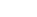 99套18LED补光灯3型1、LED常亮灯，原装进口白光新品LED灯珠，单颗功率5W，不少于20个灯珠；
2、功率不小于20W；
3、铝合金灯体，面罩采用钢化玻璃，定制护罩，定制灯珠摆放设计；
4、对不同品牌摄像机均支持开关量可调节补光灯的亮度；
5、支持光控自动开启关闭；
6.防护等级IP66，可靠防水、防尘；
7、按需配置光栅；
8、支持30度、45度、60度（可选）；
9、提供原厂商针对本项目的5年质保函原件。82套19无极灯1、高效无极灯，通过国家3C认证或CQC认证；
2、有效补光区域：20m*10m，补光区域内任意点最低照度≥3Lux；平均功率不小于80W；
3、可通过集成或外置控制模块实现自动光敏控制补光；
4、灯具防护等级不小于IP65，适合室外安装使用，提供AC220v电源输入口，支持长时间±10%宽范围电压输入；支持电源输入防浪涌；
5、能在-20~60℃环境温度下长时间稳定工作；电源跟灯体之间以及电源输入端要求采用防水对接头。10套20电源保护器具备电源、数据接地防雷、漏电保护等功能，可自动实现重合闸，相关设备要求采用国内外知名品牌，具备智能功能，含相关平台费用，且无授权接入限制和使用期限限制。182套21超融合服务器硬件2U标准机架设备，配置不低于2颗Gold 6226R处理器，主频不低于2.9GHz，核数≥16，内存≥8*32G，系统盘≥2*240G ，缓存盘≥2*1.92T SSD，数据盘≥ 8*8T，标配盘位数≥12，电源：白金，冗余电源，接口：支持不低于6千兆电口+2万兆光口，配置本次项目所需要的配件辅料（如光模块/光纤等）。
投标供应商可根据自身产品特性进行配置，各项配置不得低于以上各项要求。3台22超融合服务器配套软件1、云计算管理平台，和底层资源池部分的（计算虚拟化、存储虚拟化、网络虚拟化）均为同一厂商品牌提供，并可以支持扩展同一品牌的网络和安全虚拟化（虚拟应用防火墙、虚拟应用负载均衡等）功能组件，以保障平台的扩展性和兼容性。
2、要求服务器虚拟化按照物理服务器CPU颗数进行授权，本次提供10颗正版CPU的服务器虚拟化授权。
3、支持配置动态资源扩展功能，系统支持自动评估虚拟机的性能，当虚拟机性能不足时自动为虚拟机添加CPU和内存资源，确保业务持续高效运行。
4、采用分布式管理架构，具备去中心化，管理平台不依赖于某一个虚拟机或物理机部署，采用分布式架构保障平台更可靠。
5、通过License激活的方式，实现网络虚拟化功能（分布式虚拟交换机、虚拟路由器、虚拟应用防火墙、虚拟应用负载均衡），支持Vxlan网络和现有的Vlan网络对接，实现虚拟化平台与原有网络的兼容性。
6、要求存储虚拟化按照物理服务器CPU颗数进行授权，本次总共提供10颗正版CPU的存储虚拟化授权，为了保证后期低成本的存储扩容需求，要求不受硬盘容量限制。
7、支持多种硬盘状态检测监控及告警，包括“健康”状态、“亚健康”状态、“故障”状态，不同状态的硬盘在UI上呈现不同的特征或告警，让用户能够区分处理。
8、支持云桌面部署模式，为了保证高可靠，桌面云接入管理平台需支持集群模式，在不增加第三方负载均衡的情况下，可实现桌面云控制器宕机切换会话不中断。7套23数据灾备单独软件1、配置50TB备软件容量授权。
2、提供基于磁盘数据块复制技术的整机备份，无需了解主机业务系统类型、部署方法、业务系统间的数据交互机制、数据结构/逻辑关系和数据库的品牌/版本。
3、对X86架构下的物理机、虚拟机、超融合、私有云和公有云提供统一的将主机的操作系统、应用系统、数据库和数据/文件作为一个整体的一致性备份保护。
4、用户日常运维过程中丢失单个文件/文件夹，备份系统支持将任意时间的备份点加载为网络共享路径或在WEB浏览器中直接URL访问的方式，管理员可轻松找到该文件并复制出来。
5、支持采用文件的直接恢复的方式，可指定恢复单个文件或文件夹到原机某个目录下。
6、用户日常运维过程中丢失单个表单，可通过备份系统结合数据库恢复工具，实现单表恢复。
7、当数据库系统出现任意灾难时，备份系统可通过自启验证系统，对备份的数据库系统进行验证，对任意一条数据的一致性、可靠性、可用性验证成功后，再进行整机恢复。
8、支持整机全场景恢复，无需部署配置操作系统、应用和数据库等系统环境，实现全场景带业务逻辑的整机灾难重建，无需人工手动安装驱动、更改注册表信息、应用配置信息等，极大降低灾难重建恢复难度和效率。1套24数据瘦终端1、本项目要求配备云终端与超融合服务器配套软件同一品牌。
2、ARM架构，CPU≥双核1.6Ghz、内存≥1G、存储≥4G、USB≥4个、1个HDMI、1个以太网口、1对音频口。 
3、在瘦终端的管理方面，需支持分组管理、批量移动、删除、关闭瘦终端，支持配置定时开关机计划及加电自启动功能，支持自定义开机画面、配置自动登录和保存密码。
4、为了方便管理，管理方式为虚拟机和瘦终端统一管理，降低管理难度。
5、为了简化管理，要求瘦终端支持远程唤醒，管理员可以使用桌面云控制器或者第三方教学软件，例如极域等，远程开机瘦终端。14台25数据瘦终端vdi授权VDI接入授权（普通版）(*1套);软件升级(*5年);14套26视频存储主机1、19英寸标准机柜设备，单柜磁盘槽位不小于48盘，单盘容量不小于16T，配置GE接口数≥4个，配置10GE接口数≥2个，支持端口链路聚合、负载均衡，不少于400路4MB 1080P高清码流接入能力，并配置所有连接许可，且不受最新国标、SDK对接、ONIVF等任一接入方式影响；
2、符合最新《温州市安全防范视频监控联网系统信息传输交换控制技术要求》，直接接入云存储管理节点；
3、支持接入6T、8T、10T、16T磁盘 ，可混合支持SATA磁盘、SAS磁盘、SSD磁盘；在工作状态下，支持硬盘热插拔；
4、支持视频、图片等多种数据混存，底层采用流存储格式，持续覆盖后能保持高效读写；
5、内置16GB高速缓存，最大可扩容至64GB；
6、支持RAID0/1/5/6/10/50/60等标准，支持热备盘模式，RAID重建过程中对业务不中断、不卡顿；
▲7、支持满足云存储最大视频写入功能，在磁盘发生故障导致RAID阵列处于降级/重建状态下，数据写入无任何影响；
▲8、支持满足云存储具备负载均衡机制和容灾备份功能，支持并具备硬盘RAID冗余、双风扇冗余、双电池冗余、双电源冗余；支持电源自动故障切换和在线故障电源的更换；支持设备异常停电重新启动后数据无丢失；
▲9、支持满足云存储业务支持跨资源池、跨集群保护功能，当原有资源池、集群整体故障后，业务可被其他资源池、集群接管，切换期间录像不丢失；
10、单台设备具备独立完成流媒体转发点播功能及能力；
11、支持防尘、防震、防腐蚀、防硫化设计；
12、支持ISCSI存储技术；
13、支持DB33-Part6(SNMP)网管协议，提供完善的SDK开发包及示例源代码，免费提供5年内软件功能升级与需求定制服务；
14、提供原厂商针对本项目的5年质保函原件；
15、含安装接入所使用配套光模块；1台27企业级硬盘1、48盘位存储专用3.5英寸硬盘，一体化SATA 16T 硬盘/SATA 3接口/256M缓存/7200转/速率6Gb/s，含一体化防震支架、硬盘防腐蚀设计
2、提供发生故障换新不返旧服务，并交由采购人报废。48块28立杆1型、基础1、杆件采用Q235优质钢，采用高热镀锌处理，高度4米及以下，杆件高度可以根据现场环境设计要求进行调整，主杆口径不小于121mm，厚度不小于4mm；横臂直径不得小于75mm，厚度不小于3mm，设计横挑长度0-3米（含3米），点位横臂数量及角度根据现场环境定制；
2、立杆应有较高强度抗台风、防摄像机抖动、防攀爬、防腐，安装好之后整体强度能防御12级以上台风、8级以上地震；
3、杆底端焊接固定法兰盘，预留拉线孔，地基应是硬质；立杆安装应牢固，不得歪斜，需用水平仪来测定；制作要美观，其顶部应做防水帽；
4、立杆底部用螺栓与基础固定，电源线和光缆从立杆底部进入，立杆杆的上部横臂设有设备安装位置，立杆的中上部预留网络箱出线口，具备良好的防护功能；
5、没有特殊情况所有监控立杆预埋件混凝土为C25砼，所配钢筋符合国标及受风要求，其中水泥为425号普通硅酸盐水泥，混凝土的配比和最小水泥用量应符合GBJ204-83的规定；
6、杆件要有明显的“雪亮工程”视频监控标志、杆件编号，颜色鲜艳、清晰，保证5年内雨淋、日晒不脱落、不会明显褪色；
7、杆件颜色应按需定制。20套29立杆2型、基础1、杆件采用Q235优质钢，采用高热镀锌处理，高度4.5米，主杆口径不小于140mm，厚度不小于4.5mm；横臂直径不得小于75mm，厚度不小于3mm，设计横挑长度0-3米（含3米），点位横挑数量及角度可根据现场环境定制；
2、立杆应有较高强度抗台风、防摄像机抖动、防攀爬、防腐，安装好之后整体强度能防御12级以上台风、8级以上地震；
3、杆底端焊接固定法兰盘，预留拉线孔，地基应是硬质；立杆安装应牢固，不得歪斜，需用水平仪来测定；制作要美观，其顶部应做防水帽；
4、立杆底部用螺栓与基础固定，电源线和光缆从立杆底部进入，立杆杆的上部横臂设有设备安装位置，立杆的中上部预留网络箱出线口，具备良好的防护功能；
5、没有特殊情况所有监控立杆预埋件混凝土为C25砼，所配钢筋符合国标及受风要求，其中水泥为425号普通硅酸盐水泥，混凝土的配比和最小水泥用量应符合GBJ204-83的规定；
6、杆件要有明显的“雪亮工程”视频监控标志、杆件编号，颜色鲜艳、清晰，保证5年内雨淋、日晒不脱落、不会明显褪色；
7、杆件颜色应按需定制。14套30立杆3型、基础1、立杆采用八角Q235优质钢采用高热镀锌处理，高度不低于6.5米，主杆下口径不低于250mm，上口径不低于220mm，厚度不低于6mm；横臂细端口径不低于90mm，粗端口径不低于180mm，厚度不低于4mm，具体点位横挑数量、长度及角度根据现场环境定制，以设计要求为准，设计长度0-6米（含6米）；
2、立杆应有较高强度抗台风、防摄像机抖动、防攀爬、防腐，安装好之后整体强度能防御12级以上台风、8级以上地震；
3、杆底端焊接固定法兰盘，预留拉线孔，地基应是硬质；立杆安装应牢固，不得歪斜，需用水平仪来测定；制作要美观，其顶部应做防水帽；
4、立杆底部用螺栓与基础固定，电源线和光缆从立杆底部进入，在杆的上部设有摄像机安装横杆，杆的中下部有网络及电源设备箱，具备良好的防护、散热功能；
5、没有特殊情况所有监控立杆预埋件混凝土为C25砼，所配钢筋符合国标及受风要求，其中水泥为425号普通硅酸盐水泥，混凝土的配比和最小水泥用量应符合GBJ204-83的规定；
6、杆件要有明显的“雪亮工程”视频监控标志、杆件编号，颜色鲜艳、清晰，保证5年内雨淋、日晒不脱落、不会明显褪色。
7、杆件颜色应按需定制。2套31定制支架1、根据现场环境定制，支持多摄像头安装，能够依托现场建筑体安装，支架标准需经采购人审核认可；
2、采用优质钢材，高热镀锌处理，支架应有较高强度抗台风、防摄像机抖动；
3、所有支架需一次成型不得嫁接；162套32网络箱1、尺寸：650mm×450mm×210mm，采用不锈钢304材质，乳白色喷塑处理（部分点位按设计定制颜色），箱体厚度要求不小于1.2mm，机箱防护等级不低于IP54，箱体和配件采用防锈材质或防锈处理，5年内不得出现锈蚀或明显老化现象；
2、进线孔采用密封处理，底部进线，配进缆夹头、压缆配件、熔纤盘等，采取风扇散热；
3、机箱内部布局合理、模块化清晰，强电部分要进行区域绝缘隔离；所有机箱内部设备都需要安装固定，不得松散摆放；
4、设备连接均要配置专业的接插件，设计目标是保证安全可靠的同时要求施工高效、质量可靠、维修方便；
5、喷醒目的“公安监控”、警徽、定制编码、承建商名称及联系方式，保证5年内雨淋、日晒不脱落、不会明显褪色；
6、箱体外观和内部布局设计方案出具图纸，并经采购人审核认可；
7、立杆上挂机箱的，要求箱外没有多余线缆，机箱和立杆统一接地；
8、户外网络箱应提供额外电源输出接口用于公安业务拓展。202只33窨井1、窨井内部尺寸不小于380mm*380mm*500mm；
2、井盖尺寸不小于400mm*400mm，混凝土井圈及混凝土井盖为预制件；
3、砌体使用砖块及普通硅酸盐水泥，窨井内外壁采用水泥砂浆抹面，厚度为2mm；
4、窨井采用明挖法施工，整平，夯实基底，严格控制标高，井盖与周边地面齐平，窨井底部应设有渗水孔，做窨井的同时敷设好线管，强、弱电线管分开敷设，预留1根PE25和2根PE32至立杆基础法兰盘的中间位置，管口伸出法兰盘10厘米，做好封堵，另一端伸出井壁位置5厘米，管口下沿位置在井壁40CM处，手井另一侧应预留室外管路接口，接口下沿位置应预留在井壁30厘米处；
5、进出窨井所有管路必须做好封堵工作；
6、要求承建单位提供详细设计图纸；
7、确保质保期五年内不变形。36个34立杆施工费1、2配套杆件1型2型，包括老设备的拆除及新设备安装、立杆基础的开挖、做模、浇筑、路面平整、修补、回填、废土清运等工作及材料，设备调测，辅材、附件、工具、人工、验收等全部费用。35处35立杆施工费3配套杆件3型，包括老设备的拆除及新设备安装、立杆基础的开挖、做模、浇筑、路面平整、修补、回填、废土清运等工作及材料，设备调测，辅材、附件、工具、人工、验收等全部费用。2处36借墙借杆施工费用借墙借杆设备安装、调测，辅材、附件、工具、人工、验收等全部费用。161处37建设运维点位移机1、建设周期内及五年质保期内（所有点位）按采购人要求提供移机服务；
2、前端设备拆装，立杆基础的开挖、做模、浇筑，新旧点位的路面平整、修补、回填、废土清运等工作及材料，设备调测，辅材、附件、工具、人工等全部费用，以及审批开挖以及延伸的相关政策性收费等费用；
3、含网络线路的割接。10处38建设运维点位移机21、VPN建设点位，建设周期内及五年质保期内按采购人要求提供移机服务；
2、前端设备拆装，立杆基础的开挖、做模、浇筑，新旧点位的路面平整、修补、回填、废土清运等工作及材料，设备调测，辅材、附件、工具、人工等全部费用，以及审批开挖以及延伸的相关政策性收费等费用；
3、含网络线路的割接。
4、针对VPN专网点位移机。10处39建设大杆移机1、6.5米立杆点位在建设周期内（验收前）按采购人要求提供移机服务；
2、前端设备拆装，立杆基础的开挖、做模、浇筑，新旧点位的路面平整、修补、回填、废土清运等工作及材料，设备调测，辅材、附件、工具、人工等全部费用以及审批开挖以及延伸的相关政策性收费等费用；
3、含网络线路的割接；
4、建设周期内未使用完成的点位数，按照1：2比例转为后续服务期内的运维移机。1处40加头集成服务费1、VPN专网云监控或云人脸点位加装一套摄像机、补光灯。
2、含安装及后续的运维、网络接入服务、电费等服务。4点41利旧点位运维费1、含日常清洁、巡检、维修、抢修、优化升级的全部费用，前端设备清洁（每年至少2次到前端对所有设备调试并清洁，清洁时间提前报备采购人同意）；
2、含摄像机、补光灯、网络设备等前端设备的电费（补光灯光照时长少小于10小时/天）；
3、杆件、网络箱等监控辅助设施出现外观损坏或安全隐患的，网络箱标志标识出现脱落、明显褪色等应立即修复或更换；
4、新增多设备在同一光点上的，按照单份（单点）计量。10点42利旧点位安装费1、基于老项目点位根据设计需求进行加装摄像机、补光灯，含安装辅材、光猫等新增或更换相关费用；
2、单光点新增多设备的，工程量按照单份计量；
3、安装标准需按照规范施工；
4、含前端调试后端接入等费用；
5、根据采购人要求安装在指定位置。10点43云监控集成服务1、云监控点位，使用VPN视频专网，其他包括网络带宽要求等同本项目视频专网网络服务要求。
2、含安装费用，包括辅材、摄像机、补光灯等。
3、含5年网络及运维服务。
4、前端提供不低于400万场景监控设备。3点44云人脸集成服务1、云监控点位，使用VPN视频专网，其他包括网络带宽要求等同本项目视频专网网络服务要求。
2、含安装费用，包括辅材、摄像机、补光灯等。
3、含5年网络及运维服务。
4、前端提供不低于400万人脸识别抓拍设备。3点45网络服务（1年）1、前端采用≥4电口网络设备适配器，方便公安业务拓展。
2、远程管理，支持OLT端的网管，可以实现端口流量、网络质量的远程监测。
3、高速转发，部分点位可能存在多个前端摄像头或其他网络设备，应提供足够的网络带宽，满足该点位所有视频同时实时浏览和存储，网络上联带宽不小于100Mbps。
4、局端采用可网管的交换机进行汇聚，保证后端能进行端口级的管理与监测。
5、包括视频专网运行所需的局端光网设备、交换机、网络配件等设备的配备使用等。
6、含从视频专网机房侧到前端监控网络箱的专网（与其他网络物理隔离）光纤链路租费与维护费。
7、每个光点按照单路计量。
8、含机房环境与中心设备电费，机房环境保障、机柜配套（网、电）整理、维护，机房日常管理及基础台帐维护，服务器、存储、网络设备等机器日常清洁、巡检、维修、抢修，基础资料、巡检维修记录维护的全部费用。182处46系统运维（1年）1、含日常清洁、巡检、维修、抢修、优化升级的全部费用，前端设备清洁（每年至少2次，擦拭时间提前报备采购人同意）。
2、含摄像机、补光灯、网络设备等前端设备的电费（补光灯光照时长不小于10小时/天）。
3、杆件、网络箱等监控辅助设施出现外观损坏或安全隐患的，网络箱标志标识出现脱落、明显褪色等应立即修复或更换。
4、新增多设备在同一光点上的，按照单份（单点）计量。182处序号采购内容技术要求数量1400单镜头抓拍机1、采用高性能400万像素1/1.8英寸CMOS图像传感器，不低于4倍光学变焦，固定光圈且不小于F1.0
2、最大可输出400万(2688×1520)@30fps
3、支持H.265编码，压缩比高，实现超低码流传输
4、内置2颗以上高效暖光补光灯
5、支持ROI，SMART H.264/H.265，AI H.264/H.265，灵活编码，适用不同带宽和存储环境
6、支持走廊模式，宽动态，3D降噪，强光抑制，背光补偿，数字水印，适用不同监控环境
7、支持以下功能切换：人脸抓拍模式、道路监控模式、Smart时间模式
8、支持人脸检测：支持跟踪，支持优选，支持抓拍，支持上报最优的人脸抓图，支持人脸增强，人脸曝光，支持人脸属性提取，支持7种属性，5种表情
9、支持绊线入侵，区域入侵，快速移动，物品遗留，物品搬移，徘徊检测，人员聚集，停车检测
10、最大支持256G Micro SD卡，内置MIC，扬声器
11、支持IP67防护等级
12、▲符合最新GB/T 28181-2016标准及补充规定，兼容温州公安现有视频监控系统及设备，符合《温州市安全防范视频监控联网系统信息传输交换控制技术要求》、《浙江省公安机关人像比对应用系统技术规范》，支持符合GAT1400 -2017标准；
13、提供完善的SDK开发包及示例源代码，免费提供5年内软件功能升级与需求定制服务；
14、提供原厂商针对本项目的5年质保函原件。5套2400万双镜头大感光抓拍机1、双通道，双感光，硬件要求双变焦双抓拍形态。细节采用不低于超星光超低照度400万像素1/1.2英寸CMOS图像传感器场景,场景通道采用不低于超星光超低照度400万像素1/1.8英寸CMOS图像传感器，内置2个镜头及GPU，镜头焦距：场景镜头：8~32mm，细节不低于10-50mm，全景镜头调节角度不低于上下±10°；双抓拍硬件形态产品，双通道分别采用星光级低照度400万像素1/1.2英寸CMOS图像传感器和400万像素1/1.8英寸CMOS图像传感器，内置双GPU芯片，镜头焦距：全景：8~32mm； 细节：8~56mm，调整角度：通道1:上下角度均能调节；通道2:上下角度能调节；（针对1/1.2英寸CMOS图像传感器需提供公安部检测中心检验报告或投标时提供彩页中标后实施抽样拆机核验）
2、内置不少于8颗混合补光灯，每颗补光灯由红外灯、白光灯组成；
3、细节通道最低照度：彩色：≤0.0002lx；黑白：≤0.0001lx；信噪比不小于62dB；照度适应范围不小于140dB；
4、支持彩色及黑白人脸抓拍采集模式，支持计划切换；
5、支持人车抓拍、比对及智能行为分析功能。可同时开启机动车抓拍、非机动车抓拍、行人抓拍和人脸比对功能（全结构化模式）；可同时开启机动车抓拍、非机动车抓拍、行人抓拍功能（人体车辆抓拍模式）；单独人脸抓拍模式（人脸抓拍模式）；人脸抓拍、行人抓拍、非机动车抓拍模式（人脸人体抓拍模式）可同时开启智能行为分析功能；
比对功能可同时开启机动车抓拍、非机动车抓拍、行人抓拍和人脸比对功能,人脸比对性能要求：
支持前端人脸比对，支持不少于5个人脸库的管理，支持最多15万张人脸的导入，支持不同人脸库不同时间布防，支持黑名单比对成功报警输出，支持人脸瞳距20像素以上的人脸检测；
    抓拍模式可开启机动车抓拍、非机动车抓拍、行人抓拍功能，抓拍模式分析性能要求：
人脸侦测抓拍功能，可对经过设定区域的行人进行人脸检测，并抓拍提示，支持对齐刘海遮挡眉毛、头发遮挡眼睛、戴普通眼镜、戴墨镜、戴彩色眼镜、戴帽子、戴头戴式耳机、半边人脸、戴口罩的人脸进行检测；可对出现在监控场景内的两眼瞳距不小于20像素的人脸图片进行检测，同时叠加目标提示框；可对设定区域内120个移动的人脸图片进行检测、跟踪和抓拍；可对设定区域内45个移动的图片（包含人体、机动车和非机动车）进行检测和抓拍；（提供公安部检测中心检验报告）
支持结构化属性显示功能：可通过IE浏览器显示并在抓拍图片上叠加目标属性信息，包括性别、年龄、发型、体型、是否打雨伞、是否戴帽子、是否戴口罩、是否背包、是否挎包、上衣类型、下衣类型、行进速度、行进方向、车辆类型、机动车号牌号码、车辆品牌等信息（提供公安部检验报告证明）；机动车属性包括：车牌、车辆类型、车身颜色、车标、车系、车内饰品、打电话、年检标识、抽烟、车牌颜色、安全带和遮阳板等属性；可在IE浏览器上显示机动车车型，包括:大客车、中型客车、大货车、中型货车、小货车、面包车、SUV、MPV、微型车、皮卡车共不少于10种；可识别不低于300种车辆品牌。车辆品牌识别白天准确率不小于98%，晚上准确率不小于97%。可识别不低于5000种车辆子品牌（提供公安部检验报告证明）；支持4车道以上划线抓拍及提取各车道车辆车牌，支持国标非机动车车牌数据提取（黄标、蓝标）；
智能分析行为功能：当以下的智能分析行为达到设定的阈值时，可通过客户端软件或IE浏览器给出报警提示及上报。a）绊线入侵；b）区域入侵；c）物品遗留；d）物品消失；e）徘徊检测；f）非法停车；g）快速移动；h）人员聚集；i）进入区域；j）当发生绊线入侵、区域入侵、徘徊、停车、快速移动、人员聚集、进入区域和离开区域等行为时，样机可设置不少于5组布防时间，在布防时间内开启智能行为分析功能，可对人、车、人和车进行检测；可对人员和机动车的正面、侧面、北面进行检测；可对轿车、客车、面包车、重中型货车、轻微型货车进行检测；可对目标大小（像素值）进行设置；
6、支持城管及违停抓拍模式（可拆分），同时应具备以下功能：
   支持违法停车抓拍或占道经营等城管事件类场景侦测识别、抓拍及报警功能，且支持温州市违停处置首次警告提醒功能，城管模式支持与其他抓拍模式可同时开启；
7、人脸区域自动曝光功能，可根据外部不同场景和光照变化自动调节曝光参数；
8、可将视频图像存储至本地SD卡、FTP、NAS或客户端，支持SD卡热插拔，内置≥64GB CLASS10以上SD卡且最大支持不小于256GB本地SD卡，支持断网续传功能；
9、▲符合最新GB/T 28181-2016标准及补充规定，兼容温州公安现有视频监控系统及设备，符合《温州市安全防范视频监控联网系统信息传输交换控制技术要求》、《浙江省公安机关人像比对应用系统技术规范》，支持符合GAT1400 -2017标准；
10、支持AC24V或DC12V供电，支持长时间±10%宽范围电压输入；支持电源及信号输入端防浪涌；在-20～70℃环境温度下长时间稳定工作，防护等级不低于IP67；
11、提供完善的SDK开发包及示例源代码，免费提供5年内软件功能升级与需求定制服务；
12、提供原厂商针对本项目的5年质保函原件。19套3400万普通双镜头抓拍机1、双通道摄像机，可输出2路视频图像，2个COMS靶面尺寸分别不小于1/1.8英寸、1/2.8英寸；
2、像素通道分辨率分别不小于400万及200万，其中细节抓拍不小于4倍光学变焦；
3、具有1个CVBS模拟视频接口、1个RJ45接口、3个报警输入接口、2个报警输出接口、2个音频输入接口、1个音频输出接口、1个SD卡槽、1个复位按钮、1个RS232接口、1个RS485、内置扬声器、2个麦克风及不少于6颗补光灯；
4、通道1、通道2最低照度：彩色:≤0.0002lx；黑白:≤0.0001lx；水平中心分辨率不小于1500TVL；信噪比不小于65dB；照度适应范围不小于140dB；
5、支持人脸抓拍模式、车辆抓拍模式、人体抓拍模式等多种模式可切换。
6、可通过IE浏览器设置人脸抓拍区域、人脸抓拍数量(1-100张)和抓拍间隔(1-255帧)；
7、支持人脸属性显示功能，可在IE浏览器预览界面显示包括年龄、性别、有无戴眼镜、胡子、口罩等人脸属性；
8、支持人脸侦测功能，可对经过设定区域的行人进行人脸检测；
9、支持对齐刘海遮挡眉毛、头发遮挡眼镜、戴普通眼镜、戴墨镜、戴彩色眼镜、戴帽子、戴头戴式耳机、半边人脸、戴口罩人脸进行检测；
10、可对出现在监控场景内的两眼瞳距不小于20像素的人脸进行检测，同时叠加目标提示框；
11、可将视频图像存储至SD卡、FTP、NAS或客户端，支持SD卡热拔插，最大支持512GB SD卡，支持断点续传功能；
12、电源电压在DC12V±30%范围内变化时，应能正常工作；
13、▲符合最新GB/T 28181-2016标准及补充规定，兼容温州公安现有视频监控系统及设备，符合《温州市安全防范视频监控联网系统信息传输交换控制技术要求》、《浙江省公安机关人像比对应用系统技术规范》，支持符合GAT1400 -2017标准；
14、支持AC24V或DC12V供电，支持长时间±10%宽范围电压输入；支持电源及信号输入端防浪涌；在-20～70℃环境温度下长时间稳定工作，防护等级不低于IP67；
15、提供完善的SDK开发包及示例源代码，免费提供5年内软件功能升级与需求定制服务；
16、提供原厂商针对本项目的5年质保函原件。80套4400万单云台双镜头抓拍机1、支持智能资源模式切换：全结构化（默认）、人脸抓拍、人脸比对、道路监控、Smart事件
2、摄像机定焦镜头、变焦镜头靶面尺寸均不小于1/1.8英寸，定焦镜头焦距不低于4mm,变焦镜头焦距不低于8-32mm；
3、设备支持水平方向-90°~90°旋转，垂直方向一定角度调节。
4、断电后，设备可自动锁定垂直监控位置。
5、内置GPU芯片。内置麦克风、扬声器，支持双向语音对讲。
6、内置至少4颗混合补光灯，每颗灯由红外灯、白光灯组成，在开启白光灯或混合补光灯时，可输出彩色视频图像。
7、最低照度彩色不大于0.0002 lx，黑白不大于0.0001 lx。
8、支持检测区域内不低于32个移动目标（机动车、非机动车及行人）检测、框选跟踪、筛选、抓拍，可将人脸人体、车辆与车牌关联显示。支持侧脸过滤功能，可过滤上下、左右角度达到预设值的人脸。
9、不低于IP67防护等级。
10、产品必须具有生产登记批准书或具有权威部门出具的检验报告，符合最新GB/T 28181标准及补充规定，必须兼容温州公安现有视频监控系统及设备，必须符合《温州市安全防范视频监控联网系统信息传输交换控制技术要求》。
11、提供完善的SDK开发包及示例源代码，合同期内免费提供软件功能升级。8套5400万双云台多镜头抓拍机1、双通道均支持PT一体化云台，通道1和通道2的云台应可独立控制，可通过IE浏览器或客户端远程调节PT位置以实现监控场景的切换；可输出2个通道画面，通道1和通道2的码流分辨率均不小于2560*1440；
2、设备内置2个CMOS图像传感器，靶面尺寸均不小于1/1.8"；设备双通道均具有2颗远光混合补光灯和2颗近光补光灯，开启补光灯后，可采集2路彩色视频图像。
3、内置2个电动变焦镜头，焦距不小于8～32mm，支持一键聚焦功能；双镜头PT云台旋转角度均支持水平调节角度：0°～180°，垂直调节角度：-5°～30°。
4、最低照度彩色不大于0.0002 lx，黑白不大于0.0001 lx。
5、可同时对检测区域内的多个不同运动方向的行人、非机动车（自行车、三轮车、电瓶车等）、机动车进行检测、跟踪、筛选、抓拍和存储抓拍图片。
6、可持续对目标进行跟踪，并在轨迹中显示抓拍图片；可在客户端或IE 浏览器上将人脸和人体图片、车牌和机动车图片分别关联显示；并支持实时分析并显示行人、机动车、非机动车属性信息，可将属性信息叠加在抓拍的图片上。
7、 设备防护等级不低于IP67。
8、产品必须具有生产登记批准书或具有权威部门出具的检验报告，符合最新GB/T 28181标准及补充规定，必须兼容温州公安现有视频监控系统及设备，必须符合《温州市安全防范视频监控联网系统信息传输交换控制技术要求》。
9、提供完善的SDK开发包及示例源代码，合同期内免费提供软件功能升级。27套6400万高空抓拍机1、400万不低于53倍球机，支持全结构化混合目标检测；
2、具有不小于1/1.8靶面尺寸，内置不少于2颗补光灯及一套激光器；支持不小于53倍光学变倍；
3、内置GPU芯片摄像机,可对镜头前盖玻璃进行加热；支持雨刷功能；；
4、支持最低照度不低于彩色0.0002 lx，黑白0.0001 lx；
5、支持水平旋转范围360°连续旋转，垂直旋转范围-20°~90°。
6、开启混合目标检测模式后，设备可同时对行人、非机动车、机动车进行检测、跟踪、抓拍；支持定制城管模式或其他常用算法。
7、支持前端建模比对：前端存储1万张人脸图片进行建模后，对场景中抓拍的人脸进行比对并输出结果；
8、产品必须具有生产登记批准书或具有权威部门出具的检验报告，符合最新GB/T 28181标准及补充规定，必须兼容温州公安现有视频监控系统及设备，必须符合《温州市安全防范视频监控联网系统信息传输交换控制技术要求》。
9、提供完善的SDK开发包及示例源代码，合同期内免费提供软件功能升级。1套7400万双镜头枪球抓拍机1、由全景摄像机和细节摄像机组成双400W高清相机，CMOS靶面尺寸全景不小于1/1.8英寸，光圈不低于F1.0，焦距4mm，细节不小于1/2.8英寸，光圈不低于F1.6，焦距不低于4.8-110mm，23倍光学变倍；
2、内置GPU芯片；
3、具备不少于8颗补光灯；
4、细节相机云台范围：水平范围：0°～360°，垂直范围： 不小于-20°～90；
5、最低照度:
【全景】不小于0.0005 Lux，黑白；0.0001 Lux彩色；
【细节】不小于0.005 Lux，黑白：0.001Lux 彩色；
6、动态检测范围≥106dB；信噪比不小于67dB；
7、当设置为联动态时，全景通道可进行周界检测并联动细节通道跟踪目标.当设置为独立态时，全景通道可独立进周界检测同时细节通道独立进行人脸检测；
8、当以下的智能分析行为达到设定的阈值时，可通过客户端软件或IE浏览器给出报警提示。a)区域入侵；b)停车；C)越界入侵；d)人员聚集；e)离开区域；f)快速移动；g)物品移除；h)物品遗留；i)徘徊；j)绊线入侵；k）穿越围栏；l）逆行检测；m）客流统计；n）进入区域；
9、支持同时检测5张人脸，支持对运动人脸进行检测、跟踪、抓拍、评分、筛选，输出最优的人脸抓图。支持人脸抓拍功能，可时经过设定区域的行人进行人脸检测和人脸跟踪；
10、可将视频图像存储至SD卡、FTP、NAS或客户端，支持SD卡热拔插，最大支持不小于256GB SD卡，支持断网续传功能；
11、电源电压在DC36V±55%范围内变化时，能正常工作；
12、支持不低于IP66防护等级；
13、支持AC24V、DC36V供电，支持长时间±10%宽范围电压输入；支持电源及信号输入端防浪涌；在-20～70℃环境温度下长时间稳定工作，防护等级不低于IP67；
14、提供完善的SDK开发包及示例源代码，免费提供5年内软件功能升级与需求定制服务；
15、提供原厂商针对本项目的5年质保函原件。18套8400万三镜头枪云抓拍机1、全结构化400万三通道摄像机，采用一体化设计，由三镜头相机与多高性能GPU模块组成；
2、可输出三路视频图像：全景通道、细节通道、球机通道；支持联动抓拍模式、 三路全结构化模式；
3、细节和球机光学变倍都不小于4倍，细节通道最大焦距不小于30mm，球机通道最大焦距不小于51mm；全景通道焦距不大于6mm。全景通道光圈不小于F1.0，细节和球机通道光圈不小于F1.6。
4、设备内置≥10颗补光灯。
5、三个通道均支持对镜头前盖玻璃加热，去除玻璃上的冰状和水状附着物。
6、支持最低照度可达彩色0.0002Lux，黑白0.0001Lux。
7、在联动模式下，细节通道和全景通道可进行全结构化抓拍和属性分析。在全景通道检测到移动目标后，可联动球机进行人脸、人体的抓拍和属性分析。
8、具备多通道旋转功能，球机通道：水平不小于0到330，垂直：-10到90；细节通道：垂直5可调节。球机镜头、全景镜头和细节镜头可分开进行水平垂直方向调节。
9、设备全景、细节和球机通道可分别或同时对行人、非机动车、机动车进行检测、跟踪、抓拍，可支持人脸、车牌、非机动车车牌抠图，可将人脸与人体、车牌与车辆关联显示。具备电瓶车牌识别功能，设备可在智能展示界面显示电瓶车的车牌，触发电瓶车报警时，可实时显示电瓶车小图、电瓶车大图和电瓶车车牌小图。
10、产品必须具有生产登记批准书或具有权威部门出具的检验报告，符合最新GB/T 28181标准及补充规定，必须兼容温州公安现有视频监控系统及设备，必须符合《温州市安全防范视频监控联网系统信息传输交换控制技术要求》。
11、提供完善的SDK开发包及示例源代码，合同期内免费提供软件功能升级。2套9400万场景监控1、采用400W像素，不小于1/2.7英寸CMOS；
2、镜头毫米数：3.6mm/6mm/8mm可选（根据现场设计确定）；
3、最低照度彩色：0.07 lx，黑白：0.0001 lx； 
4、支持H.264、H265视频编码格式，其中H.264支持Baseline/Main/High Profile； 
5、信噪比不小于53.5dB； 
6、支持智能编码功能，摄像机开启智能编码功能后，码流节约1/2；
7、照度适应范围不小于130dB；  
8、自带红外灯珠，红外补光距离不小于30米； 
9、设备与客户端之间用150米网线进行传输，每次客户端发送1500个数据包，重复测试3次，每次丢包数不大于1个，具有抗丢包5%的处理能力；   
10、具备1路100/1000M RJ45网络接口、2路报警输入、2路报警输出、1个SD卡插槽、1个RS-232接口、硬件恢复默认按钮；
11、支持视音频录像功能，视音频同步试验≤1秒；  
12、支持IP66防护等级；
13、支持DC12V供电，电源电压在DC12V±30%范围内变化时设备可以正常工作；
14、含原装电源，按需提供原装铝合金支架；
15、▲符合最新GB/T 28181-2016标准及补充规定，兼容温州公安现有视频监控系统及设备，符合《温州市安全防范视频监控联网系统信息传输交换控制技术要求》；
16、提供完善的SDK开发包及示例源代码，免费提供5年内软件功能升级与需求定制服务；
17、提供原厂商针对本项目的5年质保函原件。85套10400万双镜头双云台球机1、集成双镜头双感光双GPU模式双云台，根据场景应用镜头焦距分全景细节双镜头模块，双镜头模块均支持400万星光级超宽动态人脸抓拍单元，内置双高性能GPU模块，采用深度学习算法，支持人脸抓拍和车辆抓拍；全景镜头模块、细节镜头模块传感器均采用靶面尺寸不小于400万像素1/1.8"CMOS传感器；
2、▲全景镜头及细节镜头均支持自动变焦，其中全景镜头支持不低于4倍光学变焦，细节镜头不低20倍光学变焦。
3、▲全景镜头模块，感光最低照度彩色不低于0.00lx，黑白不低于0.000lx。细节镜头模块，感光最小照度不低于彩色 0.001Lux ,彩色0.0001 Lux 。
4、▲主镜头模块支持三种智能资源模式切换：混合目标检测（全结构化模式）、人脸抓拍（同时含人体抓拍特征数据提取）、车辆抓拍模式（同时含人体抓拍特征数据提取）；
5、人脸抓拍模式：支持同时检测不少于23张人脸，对运动人脸进行检测、跟踪、抓拍、优选，输出最优的人脸抓图；支持人脸增强，人脸曝光，人脸属性提取，支持人脸属性识别功能，属性包括年龄、性别、眼镜、表情、胡子、口罩；抓拍图片可分为场景图和人脸图，场景图和人脸图可关联存储，并通过IT浏览器或客户端检索并查看存储的图片；在抓取人脸图片的同时，同图片支持人体特征提取并支持GBT1400国标协议对上衣颜色、性别、戴眼镜、戴口罩等特征输出。
6、车辆抓拍模式：支持正向/背向行驶车辆抓拍，并跟踪、优选、抓拍，上报最优的抓图；支持车牌、车牌颜色、车标、车系、车身颜色、车辆类型，支持新能源车牌识别功能，支持视场倾斜情况下的车辆特征识别；含抓拍非机动车抓拍提取，包括支持上衣颜色、性别、戴眼镜、背包、戴帽子、戴口罩、长短袖、发型、骑车类型、骑车人数属性识别；
7、混合目标检测（全结构化模式）：支持混合场景下同时抓拍人体、抓拍人脸、抓拍车辆、抓拍非机动车，提取特征符合GB/T1399、GB/T1400国标协议并分别输出；
8、支持通用行为分析：支持区域入侵，绊线入侵，快速移动（三项均支持人车分类及精准检测），物品遗留，物品搬移，徘徊检测，人员聚集，停车检测；
9、支持定制城管模式或常用算法。
10、具有不少于1个RJ45网络接口、2路报警输入、1路报警输出、1路音频输入、1路音频输出、1个RS-485接口（支持数据透传功能）、1个SD卡插槽；
11、▲可内置CLASS10以上SD卡最大容量支持不小于64GB，并支持存储卡故障提示。在前端具备存储能力的情况下，应能在网络中断时存储所采集的视频和图片数据，故障排除后应能自动上传比对；
12、▲符合最新GB/T 28181-2016标准及补充规定，兼容温州公安现有视频监控系统及设备，符合《温州市安全防范视频监控联网系统信息传输交换控制技术要求》、《浙江省公安机关人像比对应用系统技术规范》，支持符合GAT1400 -2017标准；
13、支持AC220V、DC24V或POE供电，支持长时间±10％宽范围电压输入；支持电源及信号输入端防浪涌；在-20～70℃环境温度下长时间稳定工作，防护等级不低于IP67；
14、提供完善的SDK开发包及示例源代码，免费提供5年内软件功能升级与需求定制服务；
15、提供原厂商针对本项目的5年质保函原件。8套11800万轻型双镜头抓拍机1、▲800万星光级超宽动态人脸抓拍单元，双镜头双感光，内置高性能GPU模块，采用深度学习算法，支持人脸抓拍和车辆抓拍；双传感器靶面尺寸分别不小于1/1.8"、1/1.2"；
2、▲含可变焦镜头、护罩、万向节、电源适配器等附件及安装配件，镜头支持靶面尺寸不小于1/1.2"英寸，镜头焦距范围不小于10-50mm，镜头解析支持不小于800万像素，最大光圈孔径不小于F1.2，镜头支持自动变焦及对焦功能；
3、▲细节镜头最低照度不低于彩色：0.001lx，黑白:0.0001lx，灰度等级不小于11级，信噪比不小于60dB，需具不小于105dB宽动态。
4、▲支持三种智能资源采集模式切换：混合目标检测（全结构化模式）、人脸抓拍（同时含人体抓拍数据提取）、车辆抓拍模式（同时含人体抓拍特征数据提取）；
5、人脸抓拍模式：支持同时检测不少于23张人脸，对运动人脸进行检测、跟踪、抓拍、优选，输出最优的人脸抓图；支持人脸增强，人脸曝光，人脸属性提取，支持人脸属性识别功能，属性包括年龄、性别、眼镜、表情、胡子、口罩；抓拍图片可分为场景图和人脸图，场景图和人脸图可关联存储，并通过IT浏览器或客户端检索并查看存储的图片；在抓取人脸图片的同时，同图片支持人体特征提取并支持GBT1400国标协议对上衣颜色、性别、戴眼镜、戴口罩等特征输出；
6、车辆抓拍模式：支持正向/背向行驶车辆抓拍，并跟踪、优选、抓拍，上报最优的抓图；支持车牌、车牌颜色、车标、车系、车身颜色、车辆类型，支持新能源车牌识别功能，支持视场倾斜情况下的车辆特征识别；含抓拍非机动车抓拍提取，包括支持上衣颜色、性别、戴眼镜、背包、戴帽子、戴口罩、长短袖、发型、骑车类型、骑车人数属性识别；
7、混合目标检测（全结构化模式）：支持混合场景下同时抓拍人体、抓拍人脸、抓拍车辆、抓拍非机动车，提取特征符合GB/T1399、GB/T1400国标协议并分别输出；
8、支持通用行为分析：支持区域入侵，绊线入侵，快速移动（三项均支持人车分类及精准检测），物品遗留，物品搬移，徘徊检测，人员聚集，停车检测；
9、具有1个RJ45网络接口、2路报警输入、1路报警输出、1路音频输入、1路音频输出、1个RS-485接口（支持数据透传功能）、1个SD卡插槽；
10、▲内置32GB CLASS10以上SD卡，并支持存储卡故障提示。在前端具备存储能力的情况下，应能在网络中断时存储所采集的视频和图片数据，故障排除后应能自动上传比对；
11、▲符合最新GB/T 28181-2016标准及补充规定，兼容温州公安现有视频监控系统及设备，符合《温州市安全防范视频监控联网系统信息传输交换控制技术要求》、《浙江省公安机关人像比对应用系统技术规范》，支持符合GAT1400 -2017标准；
12、支持AC24V或DC12V供电，支持长时间±10%宽范围电压输入；支持电源及信号输入端防浪涌；在-20～70℃环境温度下长时间稳定工作，防护等级不低于IP67；
13、提供完善的SDK开发包及示例源代码，免费提供5年内软件功能升级与需求定制服务；
14、提供原厂商针对本项目的5年质保函原件。27套12800万超广角双镜头抓拍机▲1、3个以上图像采集模块（三传感器），800万（细节）+400万（全景）+400万（全景），不小于1/1.2英寸CMOS（细节）+1/1.8英寸CMOS（全景）+1/1.8英寸（全景），内置GPU芯片；（提供公安部检测中心检验报告或投标时提供彩页中标后实施抽样拆机核验）
▲2、镜头焦距：细节镜头覆盖范围不小于10~50mm，全景镜头焦距：3.6mm或4mm；全景镜头最大光圈不小于F1.0，细节镜头最大光圈不小于F1.6；
▲3、镜头角度调整：细节支持垂直水平均能一定角度电动调节，全景需支持垂直角度电动调节；
4、内置混合补光灯，设备具有不少于8颗补光灯；
5、细节模块最低照度不小于：彩色≤0.0003lx，黑白≤0.0001x，信噪比为不高于56dB，宽动态不小于120dB；
6、支持彩色及黑白人脸抓拍采集模式，支持计划切换；
7、支持人车抓拍、比对及智能行为分析功能。可同时开启机动车抓拍、非机动车抓拍、行人抓拍和人脸比对功能（全结构化模式）；可同时开启机动车抓拍、非机动车抓拍、行人抓拍功能（人体车辆抓拍模式）；单独人脸抓拍模式（人脸抓拍模式）；人脸抓拍、行人抓拍、非机动车抓拍模式（人脸人体抓拍模式）可同时开启智能行为分析功能；
比对功能可同时开启机动车抓拍、非机动车抓拍、行人抓拍和人脸比对功能,人脸比对性能要求：
支持前端人脸比对，支持不少于5个人脸库的管理，支持最多15万张人脸的导入，支持不同人脸库不同时间布防，支持黑名单比对成功报警输出，支持人脸瞳距20像素以上的人脸检测。
抓拍模式可开启机动车抓拍、非机动车抓拍、行人抓拍功能，抓拍模式分析性能要求：
人脸侦测抓拍功能，可对经过设定区域的行人进行人脸检测，并抓拍提示，支持对齐刘海遮挡眉毛、头发遮挡眼睛、戴普通眼镜、戴墨镜、戴彩色眼镜、戴帽子、戴头戴式耳机、半边人脸、戴口罩的人脸进行检测；可对出现在监控场景内的两眼瞳距不小于20像素的人脸图片进行检测，同时叠加目标提示框；可对设定区域内120个移动的人脸图片进行检测、跟踪和抓拍；可对设定区域内45个移动的图片（包含人体、机动车和非机动车）进行检测和抓拍（提供公安部检测中心检验报告）；
支持结构化属性显示功能：可通过IE浏览器显示并在抓拍图片上叠加目标属性信息，包括性别、年龄、发型、体型、是否打雨伞、是否戴帽子、是否戴口罩、是否背包、是否挎包、上衣类型、下衣类型、行进速度、行进方向、车辆类型、机动车号牌号码、车辆品牌等信息（提供公安部检验报告证明）；机动车属性包括：车牌、车辆类型、车身颜色、车标、车系、车内饰品、打电话、年检标识、抽烟、车牌颜色、安全带和遮阳板等属性；可在IE浏览器上显示机动车车型，包括:大客车、中型客车、大货车、中型货车、小货车、面包车、SUV、MPV、微型车、皮卡车共不少于10种；可识别不低于300种车辆品牌。车辆品牌识别白天准确率不小于98%，晚上准确率不小于97%。可识别不低于5000种车辆子品牌（提供公安部检验报告证明）；支持4车道以上划线抓拍及提取各车道车辆车牌，支持国标非机动车车牌数据提取（黄标、蓝标）；
智能分析行为功能：当以下的智能分析行为达到设定的阈值时，可通过客户端软件或IE浏览器给出报警提示及上报。a）绊线入侵；b）区域入侵；c）物品遗留；d）物品消失；e）徘徊检测；f）非法停车；g）快速移动；h）人员聚集；i）进入区域；j）当发生绊线入侵、区域入侵、徘徊、停车、快速移动、人员聚集、进入区域和离开区域等行为时，样机可设置不少于5组布防时间，在布防时间内开启智能行为分析功能，可对人、车、人和车进行检测；可对人员和机动车的正面、侧面、北面进行检测；可对轿车、客车、面包车、重中型货车、轻微型货车进行检测；可对目标大小（像素值）进行设置；
8、支持城管及违停抓拍模式（可拆分），同时应具备以下功能：
   支持违法停车抓拍或占道经营等城管事件类场景侦测识别、抓拍及报警功能，且支持温州市违停处置首次警告提醒功能，城管模式支持与其他抓拍模式可同时开启；
9、人脸区域自动曝光功能，可根据外部不同场景和光照变化自动调节曝光参数；
10、可将视频图像存储至本地SD卡、FTP、NAS或客户端，支持SD卡热插拔，内置≥64GB CLASS10以上SD卡且最大支持不小于256GB本地SD卡，支持断网续传功能；
11、设备具备BDS和GPS定位功能，并能在监控画面叠加设备所在的经纬度信息。支持自动校时功能，可通过自带的定位模块获取并解析卫星信号中的时间信息，定时、自动完成时间校准任务；
12、符合最新GB/T 28181-2016标准及补充规定，兼容温州公安现有视频监控系统及设备，符合《温州市安全防范视频监控联网系统信息传输交换控制技术要求》、《浙江省公安机关人像比对应用系统技术规范》，支持符合GAT1400 -2017标准；
13、支持AC24V或DC12V供电，支持长时间±10%宽范围电压输入，配备电源适配器；支持电源及信号输入端防浪涌；在-20～70℃环境温度下长时间稳定工作，防护等级不低于IP67，含护罩、原装铝合金支架；
14、提供完善的SDK开发包及示例源代码，免费提供5年内软件功能升级与需求定制服务；
15、提供原厂商针对本项目的5年质保函原件。4套13800万双变焦双镜头抓拍机1、2个以上图像采集模块(双传感器以上），800万（细节）+400万（全景），1/1.2英寸CMOS（细节）+1/1.8英寸CMOS（全景），内置GPU芯片；（提供公安部检测中心检验报告或投标时提供彩页中标后实施抽样拆机核验）
2、镜头焦距：细节覆盖范围不小于10~50mm，全景：8-32mm；全景不小于F1.6，细节不小于F1.2；
3、镜头角度调整：细节支持垂直水平均能一定角度电动调节，全景需支持垂直角度电动调节；
4、内置混合补光灯，设备具有不少于8颗补光灯；
5、细节模块最低照度不小于：彩色≤0.001lx，黑白≤0.0001lx；信噪比为不高于56dB；宽动态不小于120dB；
6、支持彩色及黑白人脸抓拍采集模式，支持计划切换；
7、支持人车抓拍、比对及智能行为分析功能。可同时开启机动车抓拍、非机动车抓拍、行人抓拍和人脸比对功能（全结构化模式）；可同时开启机动车抓拍、非机动车抓拍、行人抓拍功能（人体车辆抓拍模式）；单独人脸抓拍模式（人脸抓拍模式）；人脸抓拍、行人抓拍、非机动车抓拍模式（人脸人体抓拍模式）可同时开启智能行为分析功能；
比对功能可同时开启机动车抓拍、非机动车抓拍、行人抓拍和人脸比对功能,人脸比对性能要求：
支持前端人脸比对，支持不少于5个人脸库的管理，支持最多15万张人脸的导入，支持不同人脸库不同时间布防，支持黑名单比对成功报警输出，支持人脸瞳距20像素以上的人脸检测；
抓拍模式可开启机动车抓拍、非机动车抓拍、行人抓拍功能，抓拍模式分析性能要求：
人脸侦测抓拍功能，可对经过设定区域的行人进行人脸检测，并抓拍提示，支持对齐刘海遮挡眉毛、头发遮挡眼睛、戴普通眼镜、戴墨镜、戴彩色眼镜、戴帽子、戴头戴式耳机、半边人脸、戴口罩的人脸进行检测；可对出现在监控场景内的两眼瞳距不小于20像素的人脸图片进行检测，同时叠加目标提示框；可对设定区域内120个移动的人脸图片进行检测、跟踪和抓拍；可对设定区域内45个移动的图片（包含人体、机动车和非机动车）进行检测和抓拍（提供公安部检测中心检验报告）；
支持结构化属性显示功能：可通过IE浏览器显示并在抓拍图片上叠加目标属性信息，包括性别、年龄、发型、体型、是否打雨伞、是否戴帽子、是否戴口罩、是否背包、是否挎包、上衣类型、下衣类型、行进速度、行进方向、车辆类型、机动车号牌号码、车辆品牌等信息（提供公安部检验报告证明）；机动车属性包括：车牌、车辆类型、车身颜色、车标、车系、车内饰品、打电话、年检标识、抽烟、车牌颜色、安全带和遮阳板等属性；可在IE浏览器上显示机动车车型，包括:大客车、中型客车、大货车、中型货车、小货车、面包车、SUV、MPV、微型车、皮卡车共不少于10种；可识别不低于300种车辆品牌。车辆品牌识别白天准确率不小于98%，晚上准确率不小于97%。可识别不低于5000种车辆子品牌（提供公安部检验报告证明）；支持4车道以上划线抓拍及提取各车道车辆车牌，支持国标非机动车车牌数据提取（黄标、蓝标）；
智能分析行为功能：当以下的智能分析行为达到设定的阈值时，可通过客户端软件或IE浏览器给出报警提示及上报。
a）绊线入侵；b）区域入侵；c）物品遗留；d）物品消失；e）徘徊检测；f）非法停车；g）快速移动；h）人员聚集；i）进入区域；j）当发生绊线入侵、区域入侵、徘徊、停车、快速移动、人员聚集、进入区域和离开区域等行为时，样机可设置不少于5组布防时间，在布防时间内开启智能行为分析功能，可对人、车、人和车进行检测；可对人员和机动车的正面、侧面、北面进行检测；可对轿车、客车、面包车、重中型货车、轻微型货车进行检测；可对目标大小（像素值）进行设置。
8、支持城管及违停抓拍模式（可拆分），同时应具备以下功能：
   支持违法停车抓拍或占道经营等城管事件类场景侦测识别、抓拍及报警功能，且支持温州市违停处置首次警告提醒功能，城管模式支持与其他抓拍模式可同时开启；
9、人脸区域自动曝光功能，可根据外部不同场景和光照变化自动调节曝光参数；
10、可将视频图像存储至本地SD卡、FTP、NAS或客户端，支持SD卡热插拔，内置≥64GB CLASS10以上SD卡且最大支持不小于256GB本地SD卡，支持断网续传功能；
11、设备具备BDS和GPS定位功能，并能在监控画面叠加设备所在的经纬度信息。支持自动校时功能，可通过自带的定位模块获取并解析卫星信号中的时间信息，定时、自动完成时间校准任务；
12、符合最新GB/T 28181-2016标准及补充规定，兼容温州公安现有视频监控系统及设备，符合《温州市安全防范视频监控联网系统信息传输交换控制技术要求》、《浙江省公安机关人像比对应用系统技术规范》，支持符合GAT1400 -2017标准；
13、支持AC24V或DC12V供电，支持长时间±10%宽范围电压输入；支持电源及信号输入端防浪涌；在-20～70℃环境温度下长时间稳定工作，防护等级不低于IP66；
14、提供完善的SDK开发包及示例源代码，免费提供5年内软件功能升级与需求定制服务；
15、满足现场要求，按需提供原装铝合金支架；
16、提供原厂商针对本项目的5年质保函原件。45套14800万普通广角双镜头抓拍机▲1、2个以上图像采集模块（双传感器），800万（细节）+400万（全景），不小于1/1.2英寸CMOS（细节）+1/1.8英寸CMOS（全景），内置GPU芯片；（提供公安部检测中心检验报告或投标时提供彩页中标后实施抽样拆机核验）
▲2、镜头焦距：细节镜头覆盖范围不小于10~50mm，全景镜头焦距：3.6mm或4mm；全景镜头最大光圈不小于F1.0，细节镜头最大光圈不小于F1.6；
▲3、镜头角度调整：细节支持垂直水平均能一定角度电动调节，全景需支持垂直角度电动调节；
4、内置混合补光灯，设备具有不少于8颗补光灯；
5、细节模块最低照度不小于：彩色≤0.0003lx，黑白≤0.0001x，信噪比为不高于56dB，宽动态不小于120dB；
6、支持彩色及黑白人脸抓拍采集模式，支持计划切换；
7、支持人车抓拍、比对及智能行为分析功能。可同时开启机动车抓拍、非机动车抓拍、行人抓拍和人脸比对功能（全结构化模式）；可同时开启机动车抓拍、非机动车抓拍、行人抓拍功能（人体车辆抓拍模式）；单独人脸抓拍模式（人脸抓拍模式）；人脸抓拍、行人抓拍、非机动车抓拍模式（人脸人体抓拍模式）可同时开启智能行为分析功能；
比对功能可同时开启机动车抓拍、非机动车抓拍、行人抓拍和人脸比对功能,人脸比对性能要求：
支持前端人脸比对，支持不少于5个人脸库的管理，支持最多15万张人脸的导入，支持不同人脸库不同时间布防，支持黑名单比对成功报警输出，支持人脸瞳距20像素以上的人脸检测。
抓拍模式可开启机动车抓拍、非机动车抓拍、行人抓拍功能，抓拍模式分析性能要求：
人脸侦测抓拍功能，可对经过设定区域的行人进行人脸检测，并抓拍提示，支持对齐刘海遮挡眉毛、头发遮挡眼睛、戴普通眼镜、戴墨镜、戴彩色眼镜、戴帽子、戴头戴式耳机、半边人脸、戴口罩的人脸进行检测；可对出现在监控场景内的两眼瞳距不小于20像素的人脸图片进行检测，同时叠加目标提示框；可对设定区域内120个移动的人脸图片进行检测、跟踪和抓拍；可对设定区域内45个移动的图片（包含人体、机动车和非机动车）进行检测和抓拍（提供公安部检测中心检验报告）；
支持结构化属性显示功能：可通过IE浏览器显示并在抓拍图片上叠加目标属性信息，包括性别、年龄、发型、体型、是否打雨伞、是否戴帽子、是否戴口罩、是否背包、是否挎包、上衣类型、下衣类型、行进速度、行进方向、车辆类型、机动车号牌号码、车辆品牌等信息（提供公安部检验报告证明）；机动车属性包括：车牌、车辆类型、车身颜色、车标、车系、车内饰品、打电话、年检标识、抽烟、车牌颜色、安全带和遮阳板等属性；可在IE浏览器上显示机动车车型，包括:大客车、中型客车、大货车、中型货车、小货车、面包车、SUV、MPV、微型车、皮卡车共不少于10种；可识别不低于300种车辆品牌。车辆品牌识别白天准确率不小于98%，晚上准确率不小于97%。可识别不低于5000种车辆子品牌（提供公安部检验报告证明）；支持4车道以上划线抓拍及提取各车道车辆车牌，支持国标非机动车车牌数据提取（黄标、蓝标）；
智能分析行为功能：当以下的智能分析行为达到设定的阈值时，可通过客户端软件或IE浏览器给出报警提示及上报。a）绊线入侵；b）区域入侵；c）物品遗留；d）物品消失；e）徘徊检测；f）非法停车；g）快速移动；h）人员聚集；i）进入区域；j）当发生绊线入侵、区域入侵、徘徊、停车、快速移动、人员聚集、进入区域和离开区域等行为时，样机可设置不少于5组布防时间，在布防时间内开启智能行为分析功能，可对人、车、人和车进行检测；可对人员和机动车的正面、侧面、北面进行检测；可对轿车、客车、面包车、重中型货车、轻微型货车进行检测；可对目标大小（像素值）进行设置；
8、支持城管及违停抓拍模式（可拆分），同时应具备以下功能：
   支持违法停车抓拍或占道经营等城管事件类场景侦测识别、抓拍及报警功能，且支持温州市违停处置首次警告提醒功能，城管模式支持与其他抓拍模式可同时开启；
9、人脸区域自动曝光功能，可根据外部不同场景和光照变化自动调节曝光参数；
10、可将视频图像存储至本地SD卡、FTP、NAS或客户端，支持SD卡热插拔，内置≥64GB CLASS10以上SD卡且最大支持不小于256GB本地SD卡，支持断网续传功能；
11、设备具备BDS和GPS定位功能，并能在监控画面叠加设备所在的经纬度信息。支持自动校时功能，可通过自带的定位模块获取并解析卫星信号中的时间信息，定时、自动完成时间校准任务；
12、符合最新GB/T 28181-2016标准及补充规定，兼容温州公安现有视频监控系统及设备，符合《温州市安全防范视频监控联网系统信息传输交换控制技术要求》、《浙江省公安机关人像比对应用系统技术规范》，支持符合GAT1400 -2017标准；
13、支持AC24V或DC12V供电，支持长时间±10%宽范围电压输入，配备电源适配器；支持电源及信号输入端防浪涌；在-20～70℃环境温度下长时间稳定工作，防护等级不低于IP67，含护罩、原装铝合金支架；
14、提供完善的SDK开发包及示例源代码，免费提供5年内软件功能升级与需求定制服务；
15、提供原厂商针对本项目的5年质保函原件。7套15LED补光灯1型1、LED常亮灯，原装进口白光新品LED灯珠，单颗功率5W，不少于32个灯珠；
2、功率不小于35W；
3、铝合金灯体，鳍片式散热结构，面罩采用钢化玻璃；
4、对不同品牌摄像机均支持可调节补光灯的亮度；
5、支持光控自动开启关闭；
6、防护等级IP66，可靠防水、防尘；
7、按需配置光栅；
8、支持30度、45度（可选）；
9、提供原厂商针对本项目的5年质保函原件。50只16LED补光灯2型1、LED常亮灯，原装进口白光新品LED灯珠，单颗功率5W，不少于48个灯珠；
2、功率不小于35W；
3、铝合金灯体，鳍片式散热结构，面罩采用钢化玻璃，定制护罩，定制灯珠摆放设计；
4、对不同品牌摄像机均支持开关量可调节补光灯的亮度；
5、支持光控自动开启关闭；
6.防护等级IP66，可靠防水、防尘；
7、按需配置光栅；
8、支持30度、45度（可选）；
9、提供原厂商针对本项目的5年质保函原件。42只17LED补光灯3型1、LED常亮灯，原装进口白光新品LED灯珠，单颗功率5W，不少于20个灯珠；
2、功率不小于20W；
3、铝合金灯体，面罩采用钢化玻璃，定制护罩，定制灯珠摆放设计；
4、对不同品牌摄像机均支持开关量可调节补光灯的亮度；
5、支持光控自动开启关闭；
6.防护等级IP66，可靠防水、防尘；
7、按需配置光栅；
8、支持30度、45度、60度（可选）；
9、提供原厂商针对本项目的5年质保函原件。35只18无极灯1、高效无极灯，通过国家3C认证或CQC认证；
2、有效补光区域：20m*10m，补光区域内任意点最低照度≥3Lux；平均功率不小于80W；
3、可通过集成或外置控制模块实现自动光敏控制补光；
4、灯具防护等级不小于IP65，适合室外安装使用，提供AC220v电源输入口，支持长时间±10%宽范围电压输入；支持电源输入防浪涌；
5、能在-20~60℃环境温度下长时间稳定工作；电源跟灯体之间以及电源输入端要求采用防水对接头。4只19电源保护器具备电源、数据接地防雷、漏电保护等功能，可自动实现重合闸，相关设备要求采用国内外知名品牌，具备智能功能，含相关平台费用，且无授权接入限制和使用期限限制。78只20超融合服务器硬件2U标准机架设备，配置不低于2颗Gold 6226R处理器，主频不低于2.9GHz，核数≥16，内存≥8*32G，系统盘≥2*240G ，缓存盘≥2*1.92T SSD，数据盘≥ 8*8T，标配盘位数≥12，电源：白金，冗余电源，接口：支持不低于6千兆电口+2万兆光口，配置本次项目所需要的配件辅料（如光模块/光纤等）。
投标供应商可根据自身产品特性进行配置，各项配置不得低于以上各项要求。2台21超融合服务器配套软件1、云计算管理平台，和底层资源池部分的（计算虚拟化、存储虚拟化、网络虚拟化）均为同一厂商品牌提供，并可以支持扩展同一品牌的网络和安全虚拟化（虚拟应用防火墙、虚拟应用负载均衡等）功能组件，以保障平台的扩展性和兼容性。
2、要求服务器虚拟化按照物理服务器CPU颗数进行授权，本次提供10颗正版CPU的服务器虚拟化授权。
3、支持配置动态资源扩展功能，系统支持自动评估虚拟机的性能，当虚拟机性能不足时自动为虚拟机添加CPU和内存资源，确保业务持续高效运行。
4、采用分布式管理架构，具备去中心化，管理平台不依赖于某一个虚拟机或物理机部署，采用分布式架构保障平台更可靠。
5、通过License激活的方式，实现网络虚拟化功能（分布式虚拟交换机、虚拟路由器、虚拟应用防火墙、虚拟应用负载均衡），支持Vxlan网络和现有的Vlan网络对接，实现虚拟化平台与原有网络的兼容性。
6、要求存储虚拟化按照物理服务器CPU颗数进行授权，本次总共提供10颗正版CPU的存储虚拟化授权，为了保证后期低成本的存储扩容需求，要求不受硬盘容量限制。
7、支持多种硬盘状态检测监控及告警，包括“健康”状态、“亚健康”状态、“故障”状态，不同状态的硬盘在UI上呈现不同的特征或告警，让用户能够区分处理。
8、支持云桌面部署模式，为了保证高可靠，桌面云接入管理平台需支持集群模式，在不增加第三方负载均衡的情况下，可实现桌面云控制器宕机切换会话不中断。3套22数据瘦终端本项目要求配备云终端与超融合服务器配套软件同一品牌。2、ARM架构，CPU≥双核1.6Ghz、内存≥1G、存储≥4G、USB≥4个、1个HDMI、1个以太网口、1对音频口。 
3、在瘦终端的管理方面，需支持分组管理、批量移动、删除、关闭瘦终端，支持配置定时开关机计划及加电自启动功能，支持自定义开机画面、配置自动登录和保存密码。
4、为了方便管理，管理方式为虚拟机和瘦终端统一管理，降低管理难度。
5、为了简化管理，要求瘦终端支持远程唤醒，管理员可以使用桌面云控制器或者第三方教学软件，例如极域等，远程开机瘦终端。6台23数据瘦终端vdi授权VDI接入授权（普通版）(*1套);软件升级(*5年);6套24立杆1型、基础1、杆件采用Q235优质钢，采用高热镀锌处理，高度4米及以下，杆件高度可以根据现场环境设计要求进行调整，主杆口径不小于121mm，厚度不小于4mm；横臂直径不得小于75mm，厚度不小于3mm，设计横挑长度0-3米（含3米），点位横臂数量及角度根据现场环境定制；
2、立杆应有较高强度抗台风、防摄像机抖动、防攀爬、防腐，安装好之后整体强度能防御12级以上台风、8级以上地震；
3、杆底端焊接固定法兰盘，预留拉线孔，地基应是硬质；立杆安装应牢固，不得歪斜，需用水平仪来测定；制作要美观，其顶部应做防水帽；
4、立杆底部用螺栓与基础固定，电源线和光缆从立杆底部进入，立杆杆的上部横臂设有设备安装位置，立杆的中上部预留网络箱出线口，具备良好的防护功能；
5、没有特殊情况所有监控立杆预埋件混凝土为C25砼，所配钢筋符合国标及受风要求，其中水泥为425号普通硅酸盐水泥，混凝土的配比和最小水泥用量应符合GBJ204-83的规定；
6、杆件要有明显的“雪亮工程”视频监控标志、杆件编号，颜色鲜艳、清晰，保证5年内雨淋、日晒不脱落、不会明显褪色；
7、杆件颜色应按需定制。9套25立杆2型、基础1、杆件采用Q235优质钢，采用高热镀锌处理，高度4.5米，主杆口径不小于140mm，厚度不小于4.5mm；横臂直径不得小于75mm，厚度不小于3mm，设计横挑长度0-3米（含3米），点位横挑数量及角度可根据现场环境定制；
2、立杆应有较高强度抗台风、防摄像机抖动、防攀爬、防腐，安装好之后整体强度能防御12级以上台风、8级以上地震；
3、杆底端焊接固定法兰盘，预留拉线孔，地基应是硬质；立杆安装应牢固，不得歪斜，需用水平仪来测定；制作要美观，其顶部应做防水帽；
4、立杆底部用螺栓与基础固定，电源线和光缆从立杆底部进入，立杆杆的上部横臂设有设备安装位置，立杆的中上部预留网络箱出线口，具备良好的防护功能；
5、没有特殊情况所有监控立杆预埋件混凝土为C25砼，所配钢筋符合国标及受风要求，其中水泥为425号普通硅酸盐水泥，混凝土的配比和最小水泥用量应符合GBJ204-83的规定；
6、杆件要有明显的“雪亮工程”视频监控标志、杆件编号，颜色鲜艳、清晰，保证5年内雨淋、日晒不脱落、不会明显褪色；
7、杆件颜色应按需定制。6套26立杆3型、基础1、立杆采用八角Q235优质钢采用高热镀锌处理，高度不低于6.5米，主杆下口径不低于250mm，上口径不低于220mm，厚度不低于6mm；横臂细端口径不低于90mm，粗端口径不低于180mm，厚度不低于4mm，具体点位横挑数量、长度及角度根据现场环境定制，以设计要求为准，设计长度0-6米（含6米）；
2、立杆应有较高强度抗台风、防摄像机抖动、防攀爬、防腐，安装好之后整体强度能防御12级以上台风、8级以上地震；
3、杆底端焊接固定法兰盘，预留拉线孔，地基应是硬质；立杆安装应牢固，不得歪斜，需用水平仪来测定；制作要美观，其顶部应做防水帽；
4、立杆底部用螺栓与基础固定，电源线和光缆从立杆底部进入，在杆的上部设有摄像机安装横杆，杆的中下部有网络及电源设备箱，具备良好的防护、散热功能；
5、没有特殊情况所有监控立杆预埋件混凝土为C25砼，所配钢筋符合国标及受风要求，其中水泥为425号普通硅酸盐水泥，混凝土的配比和最小水泥用量应符合GBJ204-83的规定；
6、杆件要有明显的“雪亮工程”视频监控标志、杆件编号，颜色鲜艳、清晰，保证5年内雨淋、日晒不脱落、不会明显褪色。
7、杆件颜色应按需定制。1套27定制支架1、根据现场环境定制，支持多摄像头安装，能够依托现场建筑体安装，支架标准需经采购人审核认可；
2、采用优质钢材，高热镀锌处理，支架应有较高强度抗台风、防摄像机抖动；
3、所有支架需一次成型不得嫁接；70套28网络箱1、尺寸：650mm×450mm×210mm，采用不锈钢304材质，乳白色喷塑处理（部分点位按设计定制颜色），箱体厚度要求不小于1.2mm，机箱防护等级不低于IP54，箱体和配件采用防锈材质或防锈处理，5年内不得出现锈蚀或明显老化现象；
2、进线孔采用密封处理，底部进线，配进缆夹头、压缆配件、熔纤盘等，采取风扇散热；
3、机箱内部布局合理、模块化清晰，强电部分要进行区域绝缘隔离；所有机箱内部设备都需要安装固定，不得松散摆放；
4、设备连接均要配置专业的接插件，设计目标是保证安全可靠的同时要求施工高效、质量可靠、维修方便；
5、喷醒目的“公安监控”、警徽、定制编码、承建商名称及联系方式，保证5年内雨淋、日晒不脱落、不会明显褪色；
6、箱体外观和内部布局设计方案出具图纸，并经采购人审核认可；
7、立杆上挂机箱的，要求箱外没有多余线缆，机箱和立杆统一接地；
8、户外网络箱应提供额外电源输出接口用于公安业务拓展。58只29窨井1、窨井内部尺寸不小于380mm*380mm*500mm；
2、井盖尺寸不小于400mm*400mm，混凝土井圈及混凝土井盖为预制件；
3、砌体使用砖块及普通硅酸盐水泥，窨井内外壁采用水泥砂浆抹面，厚度为2mm；
4、窨井采用明挖法施工，整平，夯实基底，严格控制标高，井盖与周边地面齐平，窨井底部应设有渗水孔，做窨井的同时敷设好线管，强、弱电线管分开敷设，预留1根PE25和2根PE32至立杆基础法兰盘的中间位置，管口伸出法兰盘10厘米，做好封堵，另一端伸出井壁位置5厘米，管口下沿位置在井壁40CM处，手井另一侧应预留室外管路接口，接口下沿位置应预留在井壁30厘米处；
5、进出窨井所有管路必须做好封堵工作；
6、要求承建单位提供详细设计图纸；
7、确保质保期五年内不变形。16个30立杆施工费1、2配套杆件1型2型，包括老设备的拆除及新设备安装、立杆基础的开挖、做模、浇筑、路面平整、修补、回填、废土清运等工作及材料，设备调测，辅材、附件、工具、人工、验收等全部费用；15处31立杆施工费3配套杆件3型，包括老设备的拆除及新设备安装、立杆基础的开挖、做模、浇筑、路面平整、修补、回填、废土清运等工作及材料，设备调测，辅材、附件、工具、人工、验收等全部费用；1处32借墙借杆施工费用借墙借杆设备安装、调测，辅材、附件、工具、人工、验收等全部费用。69处33建设运维点位移机1、建设周期内及五年质保期内（所有点位）按采购人要求提供移机服务；
2、前端设备拆装，立杆基础的开挖、做模、浇筑，新旧点位的路面平整、修补、回填、废土清运等工作及材料，设备调测，辅材、附件、工具、人工等全部费用，以及审批开挖以及延伸的相关政策性收费等费用；
3、含网络线路的割接。4点34建设运维点位移机21、VPN建设点位，建设周期内及五年质保期内按采购人要求提供移机服务；
2、前端设备拆装，立杆基础的开挖、做模、浇筑，新旧点位的路面平整、修补、回填、废土清运等工作及材料，设备调测，辅材、附件、工具、人工等全部费用，以及审批开挖以及延伸的相关政策性收费等费用；
3、含网络线路的割接。
4、针对VPN专网点位移机。4点35加头集成服务费1、VPN专网云监控或云人脸点位加装一套摄像机、补光灯。
2、含安装及后续的运维、网络接入服务、电费等服务。2点36利旧点位运维费1、含日常清洁、巡检、维修、抢修、优化升级的全部费用，前端设备清洁（每年至少2次到前端对所有设备调试并清洁，清洁时间提前报备采购人同意）；
2、含摄像机、补光灯、网络设备等前端设备的电费（补光灯光照时长少小于10小时/天）；
3、杆件、网络箱等监控辅助设施出现外观损坏或安全隐患的，网络箱标志标识出现脱落、明显褪色等应立即修复或更换；
4、新增多设备在同一光点上的，按照单份（单点）计量。4点37利旧点位安装费1、基于老项目点位根据设计需求进行加装摄像机、补光灯，含安装辅材、光猫等新增或更换相关费用；
2、单光点新增多设备的，工程量按照单份计量；
3、安装标准需按照规范施工；
4、含前端调试后端接入等费用；
5、根据采购人要求安装在指定位置。4点38云监控集成服务1、云监控点位，使用VPN视频专网，其他包括网络带宽要求等同本项目视频专网网络服务要求。
2、含安装费用，包括辅材、摄像机、补光灯等。
3、含5年网络及运维服务。
4、前端提供不低于400万场景监控设备。2点39云人脸集成服务1、云监控点位，使用VPN视频专网，其他包括网络带宽要求等同本项目视频专网网络服务要求。
2、含安装费用，包括辅材、摄像机、补光灯等。
3、含5年网络及运维服务。
4、前端提供不低于400万人脸识别抓拍设备。2点40网络服务（1年）1、前端采用≥4电口网络设备适配器，方便公安业务拓展。
2、远程管理，支持OLT端的网管，可以实现端口流量、网络质量的远程监测。
3、高速转发，部分点位可能存在多个前端摄像头或其他网络设备，应提供足够的网络带宽，满足该点位所有视频同时实时浏览和存储，网络上联带宽不小于100Mbps。
4、局端采用可网管的交换机进行汇聚，保证后端能进行端口级的管理与监测。
5、包括视频专网运行所需的局端光网设备、交换机、网络配件等设备的配备使用等。
6、含从视频专网机房侧到前端监控网络箱的专网（与其他网络物理隔离）光纤链路租费与维护费。
7、每个光点按照单路计量。
8、含机房环境与中心设备电费，机房环境保障、机柜配套（网、电）整理、维护，机房日常管理及基础台帐维护，服务器、存储、网络设备等机器日常清洁、巡检、维修、抢修，基础资料、巡检维修记录维护的全部费用。78点41系统运维（1年）1、含日常清洁、巡检、维修、抢修、优化升级的全部费用，前端设备清洁（每年至少2次，擦拭时间提前报备采购人同意）。
2、含摄像机、补光灯、网络设备等前端设备的电费（补光灯光照时长不小于10小时/天）。
3、杆件、网络箱等监控辅助设施出现外观损坏或安全隐患的，网络箱标志标识出现脱落、明显褪色等应立即修复或更换。
4、新增多设备在同一光点上的，按照单份（单点）计量。78点序号考核项目考核标准1管理要求及扣款标准如擅自调整建设运维驻点人员，发现一次扣3000元，常驻人员空缺每天扣1000元，临时驻点人员，空缺每天扣2000元。1管理要求及扣款标准驻点人员应严格遵守上下班时间，上班迟到的，每人每次扣100元；上班时间人员不在岗的，每人每次扣款500元。1管理要求及扣款标准运驻点人员需接受采购人工作调配，发现一次主观原因不配合的，一次扣500元。1管理要求及扣款标准每年驻点人员（只针对常驻）请假天数（不包含年休）不超过10天，超出天数每天扣款300元；2扣罚执行从每个项目应支付环节中对应扣除，范围包括建设经费结算以及运维服务费结算。序号标项子项目第一阶段支付数(合同生效以及具备实施条件后7个工作日内)第二阶段支付数(验收后支付)运维阶段支付数(每年运维期满后支付或根据采购人根据资金安排需要提前在运维期间支付)1一西片250处视频监控及人脸识别建设及运维服务项目合同金额的50%扣除网络及运维服务费和项目实施过程中相关扣款后的合同余款。扣除运维过程中相关扣款后应付网络及运维服务费。3二中片240处视频监控及人脸识别建设及运维服务项目合同金额的50%扣除网络及运维服务费和项目实施过程中相关扣款后的合同余款。扣除运维过程中相关扣款后应付网络及运维服务费。5三中片233处视频监控及人脸识别建设及运维服务项目合同金额的50%扣除网络及运维服务费和项目实施过程中相关扣款后的合同余款。扣除运维过程中相关扣款后应付网络及运维服务费。8四东片182处视频监控及人脸识别建设及运维服务项目合同金额的50%扣除网络及运维服务费和项目实施过程中相关扣款后的合同余款。扣除运维过程中相关扣款后应付网络及运维服务费。9五东片78处视频监控及人脸识别建设及运维服务项目合同金额的50%扣除网络及运维服务费和项目实施过程中相关扣款后的合同余款。扣除运维过程中相关扣款后应付网络及运维服务费。序号标项子项目完工期说明备注1一西片250处视频监控及人脸识别建设及运维服务项目签订合同并收到开工令后180天内完成设备安装和系统调试并进入试运行阶段/3二中片240处视频监控及人脸识别建设及运维服务项目签订合同并收到开工令后180天内完成设备安装和系统调试并进入试运行阶段/5三中片233处视频监控及人脸识别建设及运维服务项目签订合同并收到开工令后180天内完成设备安装和系统调试并进入试运行阶段/8四东片182处视频监控及人脸识别建设及运维服务项目签订合同并收到开工令后180天内完成设备安装和系统调试并进入试运行阶段/9五东片78处视频监控及人脸识别建设及运维服务项目签订合同并收到开工令后180天内完成设备安装和系统调试并进入试运行阶段/序号标项预算分项预算情况1标项一4309910元1、网络服务、系统运维服务两项分项预算合计为2000元/处/年；2、加头集成服务费600元/处3、利旧点位运维费300元/处4、利旧点位安装费600元/处5、云监控集成服务4000元/处（含5年）6、云人脸集成服务5400元/处（含5年）2标项二4005350元1、网络服务、系统运维服务两项分项预算合计为2000元/处/年；2、加头集成服务费600元/处3、利旧点位运维费300元/处4、利旧点位安装费600元/处5、云监控集成服务4000元/处（含5年）6、云人脸集成服务5400元/处（含5年）3标项三4002840元1、网络服务、系统运维服务两项分项预算合计为2000元/处/年；2、加头集成服务费600元/处3、利旧点位运维费300元/处4、利旧点位安装费600元/处5、云监控集成服务4000元/处（含5年）6、云人脸集成服务5400元/处（含5年）4标项四3539740元1、网络服务、系统运维服务两项分项预算合计为2000元/处/年；2、加头集成服务费600元/处3、利旧点位运维费300元/处4、利旧点位安装费600元/处5、云监控集成服务4000元/处（含5年）6、云人脸集成服务5400元/处（含5年）5标项五1493760元1、网络服务、系统运维服务两项分项预算合计为2000元/处/年；2、加头集成服务费600元/处3、利旧点位运维费300元/处4、利旧点位安装费600元/处5、云监控集成服务4000元/处（含5年）6、云人脸集成服务5400元/处（含5年）序号内容（以下内容投标供应商必须提供，否则不能通过资格审查的，责任自负。）1投标供应商的营业执照（扫描件加盖公章）2投标供应商参与政府采购活动投标资格声明函（附件一）3投标供应商特定资格条件证明：1、投标供应商的《基础电信业务经营许可证》或《广播电视节目传送经营许可证》；（扫描件加盖公章）2、供应商在本项目建设区域拥有整体运行、维护的自有管道光纤资源情况说明；3、若投标供应商无法人资格参与本项目投标的，须取得其总公司的书面授权，且同一法人针对本项目的书面授权只能授予其所属的一个分（支）公司；（格式自拟，扫描件加盖公章）序号内容（▲序号2-3项投标供应商必须提供，否则不能通过符合性审查的，责任自负。）1报价文件封面（格式自拟）2开标一览表（附件二）3投标设备数量、价格表（附件三）4随机备品备件、专用工具清单(如有)（附件四）5产品零件、易损件、备品备件报价表（如有）（附件五）61、投标供应商采用的产品制造商均为符合招标文件规定的小微企业制造的享受小微企业价格折扣，应提供以下证明材料（放在报价文件中，不提供的不享受价格折扣）：（1）《中小企业声明函》（加盖供应商公章，格式见招标文件第四部分附件1）。2、投标供应商享受监狱企业价格折扣应提供以下证明材料（放在报价文件中，不提供的不享受价格折扣）：（1）监狱企业参加政府采购活动时，应当提供由省级及以上监狱管理局、戒毒管理局(含新疆生产建设兵团)出具的属于监狱企业的证明文件（加盖投标供应商公章）。在政府采购活动中，监狱企业视同小型、微型企业，享受评审中价格扣除政策。3、投标供应商享受残疾人福利性单位价格折扣应提供以下证明材料（放在报价文件中，不提供的不享受价格折扣）：（1）残疾人福利性单位声明函（加盖投标供应商公章，格式见招标文件第四部分附件2）。在政府采购活动中，残疾人福利性单位视同小型、微型企业，享受评审中价格扣除政策。4、非单一产品采购，无法核实（按投标文件资料）全部货物均为小微企业制造的或残疾人福利性单位提供其他制造商制造的货物且无法核实（按投标文件资料）制造商是否为残疾人福利性单位的，不享受价格折扣。序号内容（投标供应商应提供相关内容，否则不能通过符合性审查的，责任自负。）1商务技术文件封面（格式自拟）2投标函（附件六）3投标供应商法定代表人授权书（附件七），法定代表人作为授权代表参与投标的仅需提供法定代表人的身份证扫描件4法定代表人诚信投标承诺书（附件八）5投标供应商质量体系认证证书（如有则提供，扫描件加盖公章）6投标供应商环境体系认证证书（如有则提供，扫描件加盖公章）7投标供应商职业健康体系认证证书（如有则提供，扫描件加盖公章）8投标供应商资信等级证明等（如有则提供，扫描件加盖公章）9投标供应商曾获得的政府部门或行业协会颁发的荣誉证书（如有则提供，扫描件加盖公章）10投标供应商具有的其它相关资质证书（如有则提供，扫描件加盖公章）11投标供应商业绩（附件九，如有则提供）12偏离表（附件十一）13技术方案（具体内容见评标办法）14基础设施能力（具体内容见评标办法）15人员及精细化实施方案（具体内容见评标办法）16运维保障能力（具体内容见评标办法）17产品数量、配置及主要技术参数（附件十）18投标产品的主要技术、配置、性能、特点和质量水平的详细描述（包括配置、部件来源说明等）19相关所投产品的相关检测报告、认证证书；自主创新、节能、绿色环保方面认证等；（如有则提供，扫描件加盖公章）；20节能环保产品声明函（附件十二，如有则提供）21节能环保产品清单（附件十三，如有则提供）22相关节能环保产品认证证书（本次采购的产品如属于政府强制采购节能产品范围的，投标供应商必须选用符合要求的产品并在投标文件中提供相关产品的认证证书扫描件，否则按无效投标处理，具体品目见《关于印发节能产品政府采购品目清单的通知》（财库〔2019〕19号）。投标文件中必须提供属于政府强制采购的节能产品的认证证书扫描件，否则按无效投标处理。）23根据招标文件中的采购内容与技术要求、评标细则，需要提供的其它文件和资料。项目内容预计时间完成时间备注项目名称项目编号时    间投标截止时间前我单位参与乐清市人员密集场所人脸识别抓拍建设项目投标，现声明如下：1、我单位符合政府采购法第二十二条规定。 2、根据财政部单独或与有关部门联合签署了《关于在政府采购活动中查询及使用信用记录有关问题的通知》（财库【2016】125号）、《关于对重大税收违法案件当事人实施联合惩戒措施的合作备忘录》(发改财金〔2014〕3062号)、《失信企业协同监管和联合惩戒合作备忘录》(发改财金〔2015〕2045号)、《关于对违法失信上市公司相关责任主体实施联合惩戒的合作备忘录》(发改财金〔2015〕3062号)、《关于对失信被执行人实施联合惩戒的合作备忘录》(发改财金〔2016〕141号)、《关于对安全生产领域失信生产经营单位及其有关人员开展联合惩戒的合作备忘录》(发改财金〔2016〕1001号)，依法限制相关失信主体参与政府采购活动。我单位□存在/□不存在上述文件规定依法限制参与政府采购的情况。（说明：在□上打√。）3、我单位□没有被限制参加政府采购活动/□在参加政府采购活动前3年内因违法经营被禁止在一定期限内参加政府采购活动，但期限届满，已可以参加政府采购活动。（说明：在□上打√。）4、我单位参与本项目政府采购活动3年内其它重大违法记录（重大违法记录，是指投标供应商因违法经营受到刑事处罚或者责令停产停业、吊销许可证或者执照、较大数额罚款等行政处罚）情况声明：                    5、我单位符合本项目特定资格条件：               的要求，并在投标文件中提供了相应的证明材料（招标文件没有要求特定资格条件的，本条款空格处可以空白）6、我单位与参加本次项目同一合同项下政府采购活动的其他供应商不存在单位负责人为同一人或者直接控股、管理关系。7、本公司所提交的声明和陈述均是真实的、准确的。若与真实情况不符，本公司愿意承担由此而产生的一切后果。我单位参与乐清市人员密集场所人脸识别抓拍建设项目投标，现声明如下：1、我单位符合政府采购法第二十二条规定。 2、根据财政部单独或与有关部门联合签署了《关于在政府采购活动中查询及使用信用记录有关问题的通知》（财库【2016】125号）、《关于对重大税收违法案件当事人实施联合惩戒措施的合作备忘录》(发改财金〔2014〕3062号)、《失信企业协同监管和联合惩戒合作备忘录》(发改财金〔2015〕2045号)、《关于对违法失信上市公司相关责任主体实施联合惩戒的合作备忘录》(发改财金〔2015〕3062号)、《关于对失信被执行人实施联合惩戒的合作备忘录》(发改财金〔2016〕141号)、《关于对安全生产领域失信生产经营单位及其有关人员开展联合惩戒的合作备忘录》(发改财金〔2016〕1001号)，依法限制相关失信主体参与政府采购活动。我单位□存在/□不存在上述文件规定依法限制参与政府采购的情况。（说明：在□上打√。）3、我单位□没有被限制参加政府采购活动/□在参加政府采购活动前3年内因违法经营被禁止在一定期限内参加政府采购活动，但期限届满，已可以参加政府采购活动。（说明：在□上打√。）4、我单位参与本项目政府采购活动3年内其它重大违法记录（重大违法记录，是指投标供应商因违法经营受到刑事处罚或者责令停产停业、吊销许可证或者执照、较大数额罚款等行政处罚）情况声明：                    5、我单位符合本项目特定资格条件：               的要求，并在投标文件中提供了相应的证明材料（招标文件没有要求特定资格条件的，本条款空格处可以空白）6、我单位与参加本次项目同一合同项下政府采购活动的其他供应商不存在单位负责人为同一人或者直接控股、管理关系。7、本公司所提交的声明和陈述均是真实的、准确的。若与真实情况不符，本公司愿意承担由此而产生的一切后果。投标供应商（盖章）：投标供应商（盖章）：法定代表人或授权代表（签字或盖章）：法定代表人或授权代表（签字或盖章）：日期：日期：项目名称投标价（元）备注乐清市人员密集场所人脸识别抓拍建设项目-标项一大写：小写：1、网络服务、系统运维服务两项分项报价合计为      元/处/年；2、加头集成服务费报价为      元/处3、利旧点位运维费报价为      元/处4、利旧点位安装费报价为      元/处5、云监控集成服务报价为      元/处（含5年）6、云人脸集成服务报价为      元/处（含5年）项目名称投标价（元）备注乐清市人员密集场所人脸识别抓拍建设项目-标项二大写：小写：1、网络服务、系统运维服务两项分项报价合计为      元/处/年；2、加头集成服务费报价为      元/处3、利旧点位运维费报价为      元/处4、利旧点位安装费报价为      元/处5、云监控集成服务报价为      元/处（含5年）6、云人脸集成服务报价为      元/处（含5年）项目名称投标价（元）备注乐清市人员密集场所人脸识别抓拍建设项目-标项三大写：小写：1、网络服务、系统运维服务两项分项报价合计为      元/处/年；2、加头集成服务费报价为      元/处3、利旧点位运维费报价为      元/处4、利旧点位安装费报价为      元/处5、云监控集成服务报价为      元/处（含5年）6、云人脸集成服务报价为      元/处（含5年）项目名称投标价（元）备注乐清市人员密集场所人脸识别抓拍建设项目-标项四大写：小写：1、网络服务、系统运维服务两项分项报价合计为      元/处/年；2、加头集成服务费报价为      元/处3、利旧点位运维费报价为      元/处4、利旧点位安装费报价为      元/处5、云监控集成服务报价为      元/处（含5年）6、云人脸集成服务报价为      元/处（含5年）项目名称投标价（元）备注乐清市人员密集场所人脸识别抓拍建设项目-标项五大写：小写：1、网络服务、系统运维服务两项分项报价合计为      元/处/年；2、加头集成服务费报价为      元/处3、利旧点位运维费报价为      元/处4、利旧点位安装费报价为      元/处5、云监控集成服务报价为      元/处（含5年）6、云人脸集成服务报价为      元/处（含5年）产品名称品牌型号制造厂商名称数量单价（含税）总价（含税）运杂及保险费（含卸货）运杂及保险费（含卸货）运杂及保险费（含卸货）含含含含安装调试费（包括设备的测试、调试、检测验收等费用）安装调试费（包括设备的测试、调试、检测验收等费用）安装调试费（包括设备的测试、调试、检测验收等费用）含含含含培训费、技术服务费、售后服务费等培训费、技术服务费、售后服务费等培训费、技术服务费、售后服务费等含含含含税金税金税金含含含含其他相关费用其他相关费用其他相关费用含含含含合计总价合计总价合计总价序 号名称产地/规格/型号数量单位单价备 注序 号名称产地/规格/型号数量单位单价备 注粘贴授权代表身份证复印件或影印件粘贴法定代表人身份证复印件或影印件序号签订时间用户名称合同金额联系人联系电话备注序号产品名称品牌产地型号主要规格单位数量商务偏离商务偏离商务偏离商务偏离商务偏离序 号内容招标文件要求投标文件响应情况备 注技术偏离技术偏离技术偏离技术偏离技术偏离序 号内容招标文件要求投标文件响应情况备 注制造商品牌产品名称、规格型号节字标志认证证书号认证证书有效截止日期依据的标准认证机构名称制造商品牌产品名称、规格型号中国环境标志认证证书编号认证证书有效截止日期依据的标准认证机构名称姓名本项目主要工作年龄性别专业专业年限职务和职称联系方式项目负责人标项一投标供应商光资源部署说明表标项一投标供应商光资源部署说明表标项一投标供应商光资源部署说明表重点计划建设乡镇（街道）已投入使用公安专用OLT数量光交箱数量北白象镇、磐石镇、柳市镇分项合计总合计分标项二投标供应商光资源部署说明表标项二投标供应商光资源部署说明表标项二投标供应商光资源部署说明表重点计划建设乡镇（街道）已投入使用公安专用OLT数量光交箱数量乐成街道、城南街道、城东街道分项合计总合计分标项三投标供应商光资源部署说明表标项三投标供应商光资源部署说明表标项三投标供应商光资源部署说明表重点计划建设乡镇（街道）已投入使用公安专用OLT数量光交箱数量石帆街道、天成街道、盐盆街道分项合计总合计分标项四投标供应商光资源部署说明表标项四投标供应商光资源部署说明表标项四投标供应商光资源部署说明表重点计划建设乡镇（街道）已投入使用公安专用OLT数量光交箱数量光交箱数量虹桥镇、清江镇、芙蓉镇分项合计总合计分标项五投标供应商光资源部署说明表标项五投标供应商光资源部署说明表标项五投标供应商光资源部署说明表标项五投标供应商光资源部署说明表重点计划建设乡镇（街道）已投入使用公安专用OLT数量光交箱数量光交箱数量智仁乡、湖雾镇、龙西乡、仙溪镇分项合计总合计分序号评定项目评分标准满分值1投标供应商业绩根据投标供应商2014年以来承接过类似（视频监控或人脸人像识别比对、智能卡口类）已验收通过的项目业绩，每具有一个业绩得1分，本项最高1分。（合同签订方名称须与本次投标供应商名称一致否则不得分；投标文件中提供相关的证明材料扫描件，同一个项目必须具有合同及已通过验收的证明材料。）1分2技术方案项目筹备及启动技术水平及能力体现，根据投标供应商对项目前期准备情况包含对按时备货工作、对前端点位规划需求的了解程度、技术难点和关键部位施工分析及应对措施等方面的科学性、详细化程度等由评委进行打分，0-2分。2分2技术方案勘点设计能力体现，要求提供勘点阶段的勘点流程样图、勘点设计样单（附图纸）由评委进行打分，方案可行性高的3分，基本可行的2分，可行性差的1分，图纸不出具的得0分。3分2技术方案项目总体设计能力体现，详细阐述系统的体系架构、功能模块、实现思路和关键技术，结合亮点特色、质量保证等技术方案由评委进行打分，0-3分。3分2技术方案施工工艺把控能力体现，根据不同施工场景描述实施不同工艺，包含开挖、布线、恢复工艺等由评委进行打分，0-2分。2分2技术方案前端点位建设的理解程度及设计能力体现，要求根据采购人对本项目中对治安监控、人脸抓拍、车辆微卡、车辆抓拍专业卡口、全结构化混合场景，分别出具不同类型点位的样板设计图纸各一份以上。方案可行性高的3分，基本可行的2分，可行性差的1分，图纸不出具的得0分。3分2技术方案施工安全把控能力体现，要求根据采购人的安全要求，投标供应商需描述在前端施工全过程安全、前端硬件实施安全（防雷、防漏电、杆件设计）等方面所实施的措施，由评委进行打分，0-3分。3分3基础设施能力1、总体光纤资源是否满足本项目的情况，特别是接入端光纤建设情况，由评委进行打分，0-4分。4分3基础设施能力2、满足本项目视频存储和网络汇聚的机房基础设施（提供各机房的实地照片及基本资料），机房基础设施满足项目需求情况，由评委进行打分，0-4分。4分3基础设施能力3、投标文件应列出满足本项目要求的网络建设方案，提供网络拓扑结构和各网络层级链路带宽等参数，由评委进行打分，0-4分。4分3基础设施能力4、项目实施计划、工期的合理性及实施建议（要求以月为单位列出可量化的实施进度，方便采购人监督），由评委进行打分，0-3分。3分3基础设施能力5、重点计划建设片区光资源履约能力体现，对照附件十五进行量化评分。光点资源合计评分最高的得11分，第二得7分，第三得4分，第四及以下排名得0分。11分4人员及精细化实施方案根据针对本项目的实施方案及人员配备进行打分。1、建设运维团队项目核心人员配备情况，投标供应商服务于本项目的运维项目组成员中一人具有信息安全工程师、系统集成项目管理工程师、软件评测师、网络工程师、IT服务工程师（ITSS）证书任意一种证书的得1分，最高得2分，没有不得分。投标文件中提供人员相应证书扫描件，及本次投标单位连续6个月（含）及以上社保缴纳证明扫描件（有社保部门盖章），缺一均不得分。2、运维团队项目人员总体配备情况，根据投标供应商服务于本项目的实施团队的总体专业素质、技术能力、专业分布、经验、数量等由评委进行打分，0-2分。投标文件中提供人员相应证书扫描件，及本次投标单位连续6个月（含）及以上社保缴纳证明扫描件（有社保部门盖章），未提供社保缴纳证明的人员不计入本项评审。3、项目精细化管理及实施（含内部管理推进及项目管理推进、项目人员考核等），可行性高的4分，基本可行的2分，可行性差的1分。8分5运维保障能力根据运维服务整体方案情况由评委进行打分，0-4分。4分5运维保障能力本地化服务能力。根据投标供应商提供的本地服务网点数量、分布情况、维护人员数量、人员素质、以及日常巡检方案、应急抢修措施及响应时间等由评委进行打分，0-2分。2分5运维保障能力根据售后服务方案综合情况（包括应急修复、移机、响应修复时间、车辆、专职队伍力量配备、机制、保障措施、**保障及产品质保期承诺等情况）由评委进行打分，0-4分。4分5运维保障能力根据投标供应商承诺提供的备品备件情况和其他优惠服务条件，由评委进行打分，0-1分。1分5运维保障能力承诺临时驻点时间超过6个月（含6个月）或多一人次，加0.5分，最多不超过0.5分。承诺提供常驻人员2人及以上服务的，最多再加0.5分。1分6设备选型情况根据投标供应商所投设备的综合配置、技术指标、与招标要求的响应程度由评委进行评分，符合及优于的4-6分，基本符合的2-4分，符合性差的0-2分。6分7节能环保1、投标产品中除政府强制采购节能产品外有列入《节能产品政府采购品目清单》并具有相应认证证书的，可得0.5分；2、投标产品中有列入《环境标志产品政府采购品目清单》并具有相应认证证书的，可得0.5分。说明：投标文件中必须提供附件十二《节能环保产品声明函》、附件十三《节能（环保）产品清单》及所投相关产品对应的认证证书扫描件，否则不予给分。1分